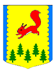 КРАСНОЯРСКИЙ КРАЙПИРОВСКИЙ РАЙОНПИРОВСКИЙ РАЙОННЫЙ СОВЕТ ДЕПУТАТОВ	РЕШЕНИЕ	Об     утверждении   отчета     об исполнении районного бюджетаза 2018 год        В соответствии со статьями 264.6 Бюджетного кодекса Российской Федерации, пунктом 29 решения Пировского районного Совета депутатов от 26.05.2016г. № 8-49р «О бюджетном процессе в Пировском районе», районный Совет депутатов РЕШИЛ:1.Утвердить отчет об исполнении районного бюджета за 2018 год в том числе:          исполнение районного бюджета по доходам в сумме 505 655,76 тыс. рублей; исполнении районного бюджета по расходам в сумме 500 796,83 тыс. рублей;          исполнение районного бюджета с профицитом в сумме 4 858,93 тыс. рублей;          исполнение по источникам внутреннего финансирования районного бюджета в сумме 0,00 тыс. рублей.            2. Утвердить исполнение районного бюджета за 2018 год по следующим показателям:   источников внутреннего финансирования дефицита районного бюджета согласно приложению 1 к настоящему Решению;доходов районного бюджета по кодам классификации доходов бюджетов согласно приложению 2 к настоящему Решению;источников финансирования дефицита районного бюджета по кодам групп, подгрупп, статей, видов источников финансирования дефицитов бюджетов, кода классификации операций сектора государственного управления, относящихся к источникам финансирования дефицитов бюджетов, согласно приложению 3 к настоящему Решению; доходов районного бюджета по кодам видов доходов, подвидов доходов, классификации операций сектора государственного управления, относящихся к доходам бюджета, согласно приложению 4 к настоящему Решению;расходов районного бюджета по разделам, подразделам классификации расходов согласно приложению 5 к настоящему Решению;расходов районного бюджета по ведомственной структуре расходов согласно приложению 6 к настоящему Решению;расходов районного бюджета по разделам, подразделам, целевым статьям, группам и подгруппам видов расходов классификации расходов бюджетов согласно приложению 7 к настоящему решению;межбюджетных трансфертов, предоставленных бюджетам поселений Пировского района, согласно приложениям 8-12 к настоящему Решению;другими показателями согласно приложению 13 к настоящему Решению.           4. Утвердить отчет об использовании резервного фонда за 2018 год.            5. Настоящее Решение вступает в силу со дня официального опубликования в районной газете «Заря».Председатель Пировского                                                Глава Пировского районарайонного Совета депутатов____________ Г.И. Костыгина                                     ____________ А.И. ЕвсеевПрограммамуниципальных внутренних заимствованийПировского района за 2018 год(тыс.рублей)04.06.2019с. Пировское                              №42-250рПриложение 1Приложение 1Приложение 1к Решению районного Совета депутатов  "Об утверждении отчета об исполнении районного бюджета за 2018 год"к Решению районного Совета депутатов  "Об утверждении отчета об исполнении районного бюджета за 2018 год"к Решению районного Совета депутатов  "Об утверждении отчета об исполнении районного бюджета за 2018 год"к Решению районного Совета депутатов  "Об утверждении отчета об исполнении районного бюджета за 2018 год"от 04.06.2019  № 42-250рот 04.06.2019  № 42-250рот 04.06.2019  № 42-250рот 04.06.2019  № 42-250рИсточники финансирования дефицита районного бюджета по кодам групп,  подгрупп, статей, видов источников финансирования дефицитов бюджетов, кодам классификации сектора государственного управления, относящихся к источникам финансирования дефицитов бюджетов в 2018 годуИсточники финансирования дефицита районного бюджета по кодам групп,  подгрупп, статей, видов источников финансирования дефицитов бюджетов, кодам классификации сектора государственного управления, относящихся к источникам финансирования дефицитов бюджетов в 2018 годуИсточники финансирования дефицита районного бюджета по кодам групп,  подгрупп, статей, видов источников финансирования дефицитов бюджетов, кодам классификации сектора государственного управления, относящихся к источникам финансирования дефицитов бюджетов в 2018 годуИсточники финансирования дефицита районного бюджета по кодам групп,  подгрупп, статей, видов источников финансирования дефицитов бюджетов, кодам классификации сектора государственного управления, относящихся к источникам финансирования дефицитов бюджетов в 2018 годуИсточники финансирования дефицита районного бюджета по кодам групп,  подгрупп, статей, видов источников финансирования дефицитов бюджетов, кодам классификации сектора государственного управления, относящихся к источникам финансирования дефицитов бюджетов в 2018 годуИсточники финансирования дефицита районного бюджета по кодам групп,  подгрупп, статей, видов источников финансирования дефицитов бюджетов, кодам классификации сектора государственного управления, относящихся к источникам финансирования дефицитов бюджетов в 2018 годуИсточники финансирования дефицита районного бюджета по кодам групп,  подгрупп, статей, видов источников финансирования дефицитов бюджетов, кодам классификации сектора государственного управления, относящихся к источникам финансирования дефицитов бюджетов в 2018 году(тыс. рублей)(тыс. рублей)№ строкиКод бюджетной классификацииНаименование показателяНаименование показателяУтверждено Решением о бюджетеИсполненоИсполнено№ строкиКод бюджетной классификацииНаименование показателяНаименование показателяСуммаСуммаСумма2113441910 01 00 00 00 00 0000 000ИСТОЧНИКИ ВНУТРЕННЕГО ФИНАНСИРОВАНИЯ ДЕФИЦИТОВ БЮДЖЕТОВИСТОЧНИКИ ВНУТРЕННЕГО ФИНАНСИРОВАНИЯ ДЕФИЦИТОВ БЮДЖЕТОВ-1378,66-4858,93-4858,932в том числев том числе3910 01 03 00 00 00 0000 000                                                       Бюджетные кредиты от других бюджетов бюджетной системы Российской Федерации    Бюджетные кредиты от других бюджетов бюджетной системы Российской Федерации    0,000,000,004910 01 03 01 00 00 0000 000                                                       Бюджетные кредиты от других бюджетов бюджетной системы Российской Федерации в валюте Российской Федерации Бюджетные кредиты от других бюджетов бюджетной системы Российской Федерации в валюте Российской Федерации 0,000,000,005910 01 03 01 00 00 0000 700                   Получение бюджетных кредитов от других бюджетов бюджетной системы Российской Федерации                                                                                       Получение бюджетных кредитов от других бюджетов бюджетной системы Российской Федерации                                                                                       0,000,000,006910 01 03 01 00 05 0000 710Получение кредитов от других бюджетов бюджетной системы Российской Федерации бюджетами муниципальных районов в валюте Российской ФедерацииПолучение кредитов от других бюджетов бюджетной системы Российской Федерации бюджетами муниципальных районов в валюте Российской Федерации0,000,000,007910 01 03 00 00 00 0000 800                     Погашение бюджетных кредитов, полученных от других бюджетов бюджетной системы Российской Федерации                                             Погашение бюджетных кредитов, полученных от других бюджетов бюджетной системы Российской Федерации                                             0,000,000,008910 01 03 00 00 05 0000 810Погашение бюджетных кредитов, полученных от других бюджетов бюджетной системы Российской Федерации в валюте Российской ФедерацииПогашение бюджетных кредитов, полученных от других бюджетов бюджетной системы Российской Федерации в валюте Российской Федерации0,000,000,009910 01 05 00 00 00 0000 000Изменение остатков средств на счетах по учету средств бюджетаИзменение остатков средств на счетах по учету средств бюджета-1378,66-4858,93-4858,9310910 01 05 02 00 00 0000 500 Увеличение прочих остатков средств бюджетаУвеличение прочих остатков средств бюджета-503889,01-510879,56-510879,5611910 01 05 02 01 00 0000 510Увеличение прочих остатков денежных средств бюджетовУвеличение прочих остатков денежных средств бюджетов-503889,01-510879,56-510879,5612910 01 05 02 01 05 0000 510Увеличение прочих остатков денежных средств бюджетов муниципальных районовУвеличение прочих остатков денежных средств бюджетов муниципальных районов-503889,01-510879,56-510879,5613910 01 05 02 00 00 0000 600                     Уменьшение прочих остатков бюджетных средствУменьшение прочих остатков бюджетных средств502510,35506020,63506020,6314910 01 05 02 01 00 0000 610Уменьшение прочих остатков денежных средств бюджетовУменьшение прочих остатков денежных средств бюджетов502510,35506020,63506020,6315910 01 05 02 01 05 0000 610Уменьшение прочих остатков денежных средств бюджета муниципальных районов                     Уменьшение прочих остатков денежных средств бюджета муниципальных районов                     502510,35506020,63506020,6316910 01 06 00 00 00 0000 000   Иные источники внутреннего финансирования дефицитов бюджетов              Иные источники внутреннего финансирования дефицитов бюджетов              0,000,000,0017910 01 06 05 00 00 0000 000Бюджетные кредиты, предоставленные внутри страны в валюте Российской Федерации    Бюджетные кредиты, предоставленные внутри страны в валюте Российской Федерации    0,000,000,0018910 01 06 05 00 00 0000 600Возврат бюджетных кредитов, предоставленных внутри страны в валюте Российской ФедерацииВозврат бюджетных кредитов, предоставленных внутри страны в валюте Российской Федерации0,000,000,0019910 01 06 05 01 00 0000 600Возврат бюджетных кредитов, предоставленных юридическим лицам  в валюте Российской ФедерацииВозврат бюджетных кредитов, предоставленных юридическим лицам  в валюте Российской Федерации0,000,000,0020000 01 06 05 01 05 0000 640Возврат бюджетных кредитов, предоставленных юридическим лицам из бюджетов муниципальных районов в валюте Российской ФедерацииВозврат бюджетных кредитов, предоставленных юридическим лицам из бюджетов муниципальных районов в валюте Российской Федерации0,000,000,00Приложение 2Приложение 2к Решению Пировского районного Совета депутатов к Решению Пировского районного Совета депутатов к Решению Пировского районного Совета депутатов к Решению Пировского районного Совета депутатов к Решению Пировского районного Совета депутатов к Решению Пировского районного Совета депутатов "Об утверждении отчета об исполнении районного бюджета за 2018 год""Об утверждении отчета об исполнении районного бюджета за 2018 год""Об утверждении отчета об исполнении районного бюджета за 2018 год""Об утверждении отчета об исполнении районного бюджета за 2018 год""Об утверждении отчета об исполнении районного бюджета за 2018 год""Об утверждении отчета об исполнении районного бюджета за 2018 год"   Доходы  районного бюджета по кодам  классификации доходов бюджета за 2018 год   Доходы  районного бюджета по кодам  классификации доходов бюджета за 2018 год   Доходы  районного бюджета по кодам  классификации доходов бюджета за 2018 год   Доходы  районного бюджета по кодам  классификации доходов бюджета за 2018 год   Доходы  районного бюджета по кодам  классификации доходов бюджета за 2018 год   Доходы  районного бюджета по кодам  классификации доходов бюджета за 2018 год   Доходы  районного бюджета по кодам  классификации доходов бюджета за 2018 год   Доходы  районного бюджета по кодам  классификации доходов бюджета за 2018 год   Доходы  районного бюджета по кодам  классификации доходов бюджета за 2018 год   Доходы  районного бюджета по кодам  классификации доходов бюджета за 2018 год   Доходы  районного бюджета по кодам  классификации доходов бюджета за 2018 год   Доходы  районного бюджета по кодам  классификации доходов бюджета за 2018 год   Доходы  районного бюджета по кодам  классификации доходов бюджета за 2018 год   Доходы  районного бюджета по кодам  классификации доходов бюджета за 2018 год   Доходы  районного бюджета по кодам  классификации доходов бюджета за 2018 год   Доходы  районного бюджета по кодам  классификации доходов бюджета за 2018 год   Доходы  районного бюджета по кодам  классификации доходов бюджета за 2018 год   Доходы  районного бюджета по кодам  классификации доходов бюджета за 2018 год   Доходы  районного бюджета по кодам  классификации доходов бюджета за 2018 год   Доходы  районного бюджета по кодам  классификации доходов бюджета за 2018 год   Доходы  районного бюджета по кодам  классификации доходов бюджета за 2018 год   Доходы  районного бюджета по кодам  классификации доходов бюджета за 2018 год   Доходы  районного бюджета по кодам  классификации доходов бюджета за 2018 год   Доходы  районного бюджета по кодам  классификации доходов бюджета за 2018 год   Доходы  районного бюджета по кодам  классификации доходов бюджета за 2018 год   Доходы  районного бюджета по кодам  классификации доходов бюджета за 2018 год   Доходы  районного бюджета по кодам  классификации доходов бюджета за 2018 год   Доходы  районного бюджета по кодам  классификации доходов бюджета за 2018 год   Доходы  районного бюджета по кодам  классификации доходов бюджета за 2018 год   Доходы  районного бюджета по кодам  классификации доходов бюджета за 2018 год   Доходы  районного бюджета по кодам  классификации доходов бюджета за 2018 год   Доходы  районного бюджета по кодам  классификации доходов бюджета за 2018 год   Доходы  районного бюджета по кодам  классификации доходов бюджета за 2018 год   Доходы  районного бюджета по кодам  классификации доходов бюджета за 2018 год   Доходы  районного бюджета по кодам  классификации доходов бюджета за 2018 год   Доходы  районного бюджета по кодам  классификации доходов бюджета за 2018 год   Доходы  районного бюджета по кодам  классификации доходов бюджета за 2018 год   Доходы  районного бюджета по кодам  классификации доходов бюджета за 2018 год   Доходы  районного бюджета по кодам  классификации доходов бюджета за 2018 год   Доходы  районного бюджета по кодам  классификации доходов бюджета за 2018 год   Доходы  районного бюджета по кодам  классификации доходов бюджета за 2018 год   Доходы  районного бюджета по кодам  классификации доходов бюджета за 2018 год   Доходы  районного бюджета по кодам  классификации доходов бюджета за 2018 год   Доходы  районного бюджета по кодам  классификации доходов бюджета за 2018 год   Доходы  районного бюджета по кодам  классификации доходов бюджета за 2018 год   Доходы  районного бюджета по кодам  классификации доходов бюджета за 2018 год   Доходы  районного бюджета по кодам  классификации доходов бюджета за 2018 год   Доходы  районного бюджета по кодам  классификации доходов бюджета за 2018 год   Доходы  районного бюджета по кодам  классификации доходов бюджета за 2018 год   Доходы  районного бюджета по кодам  классификации доходов бюджета за 2018 год   Доходы  районного бюджета по кодам  классификации доходов бюджета за 2018 год   Доходы  районного бюджета по кодам  классификации доходов бюджета за 2018 год(тыс. рублей)(тыс. рублей)(тыс. рублей)№ строки№ строкиКод главного администратораНаименование главного администратора доходов бюджета/ код классификации доходов бюджетаНаименование главного администратора доходов бюджета/ код классификации доходов бюджетаНаименование главного администратора доходов бюджета/ код классификации доходов бюджетаНаименование главного администратора доходов бюджета/ код классификации доходов бюджетаНаименование главного администратора доходов бюджета/ код классификации доходов бюджетаНаименование главного администратора доходов бюджета/ код классификации доходов бюджетаНаименование главного администратора доходов бюджета/ код классификации доходов бюджетаНаименование главного администратора доходов бюджета/ код классификации доходов бюджетаНаименование главного администратора доходов бюджета/ код классификации доходов бюджетаНаименование главного администратора доходов бюджета/ код классификации доходов бюджетаНаименование главного администратора доходов бюджета/ код классификации доходов бюджетаНаименование главного администратора доходов бюджета/ код классификации доходов бюджетаНаименование главного администратора доходов бюджета/ код классификации доходов бюджетаНаименование главного администратора доходов бюджета/ код классификации доходов бюджетаНаименование главного администратора доходов бюджета/ код классификации доходов бюджетаНаименование главного администратора доходов бюджета/ код классификации доходов бюджетаНаименование главного администратора доходов бюджета/ код классификации доходов бюджетаНаименование кода классификации доходов бюджетаНаименование кода классификации доходов бюджетаНаименование кода классификации доходов бюджетаИсполненоИсполненоИсполнено№ строки№ строкиКод главного администратораНаименование главного администратора доходов бюджета/ код классификации доходов бюджетаНаименование главного администратора доходов бюджета/ код классификации доходов бюджетаНаименование главного администратора доходов бюджета/ код классификации доходов бюджетаНаименование главного администратора доходов бюджета/ код классификации доходов бюджетаНаименование главного администратора доходов бюджета/ код классификации доходов бюджетаНаименование главного администратора доходов бюджета/ код классификации доходов бюджетаНаименование главного администратора доходов бюджета/ код классификации доходов бюджетаНаименование главного администратора доходов бюджета/ код классификации доходов бюджетаНаименование главного администратора доходов бюджета/ код классификации доходов бюджетаНаименование главного администратора доходов бюджета/ код классификации доходов бюджетаНаименование главного администратора доходов бюджета/ код классификации доходов бюджетаНаименование главного администратора доходов бюджета/ код классификации доходов бюджетаНаименование главного администратора доходов бюджета/ код классификации доходов бюджетаНаименование главного администратора доходов бюджета/ код классификации доходов бюджетаНаименование главного администратора доходов бюджета/ код классификации доходов бюджетаНаименование главного администратора доходов бюджета/ код классификации доходов бюджетаНаименование главного администратора доходов бюджета/ код классификации доходов бюджетаНаименование кода классификации доходов бюджетаНаименование кода классификации доходов бюджетаНаименование кода классификации доходов бюджетаИсполненоИсполненоИсполнено1112222222222222222233344411031Министерство лесного хозяйства Красноярского краяМинистерство лесного хозяйства Красноярского краяМинистерство лесного хозяйства Красноярского краяМинистерство лесного хозяйства Красноярского краяМинистерство лесного хозяйства Красноярского краяМинистерство лесного хозяйства Красноярского краяМинистерство лесного хозяйства Красноярского краяМинистерство лесного хозяйства Красноярского краяМинистерство лесного хозяйства Красноярского краяМинистерство лесного хозяйства Красноярского краяМинистерство лесного хозяйства Красноярского краяМинистерство лесного хозяйства Красноярского краяМинистерство лесного хозяйства Красноярского краяМинистерство лесного хозяйства Красноярского краяМинистерство лесного хозяйства Красноярского краяМинистерство лесного хозяйства Красноярского краяМинистерство лесного хозяйства Красноярского краяМинистерство лесного хозяйства Красноярского краяМинистерство лесного хозяйства Красноярского краяМинистерство лесного хозяйства Красноярского края20,0020,0020,002203111161643434343000000010101000000000000140140Денежные взыскания (штрафы) за нарушение законодательства Российской Федерации об административных правонарушениях, предусмотренные статьей 20.25 Кодекса Российской Федерации об административных правонарушенияхДенежные взыскания (штрафы) за нарушение законодательства Российской Федерации об административных правонарушениях, предусмотренные статьей 20.25 Кодекса Российской Федерации об административных правонарушениях20,0020,0020,0033048Федеральная служба по надзору в сфере природопользованияФедеральная служба по надзору в сфере природопользованияФедеральная служба по надзору в сфере природопользованияФедеральная служба по надзору в сфере природопользованияФедеральная служба по надзору в сфере природопользованияФедеральная служба по надзору в сфере природопользованияФедеральная служба по надзору в сфере природопользованияФедеральная служба по надзору в сфере природопользованияФедеральная служба по надзору в сфере природопользованияФедеральная служба по надзору в сфере природопользованияФедеральная служба по надзору в сфере природопользованияФедеральная служба по надзору в сфере природопользованияФедеральная служба по надзору в сфере природопользованияФедеральная служба по надзору в сфере природопользованияФедеральная служба по надзору в сфере природопользованияФедеральная служба по надзору в сфере природопользованияФедеральная служба по надзору в сфере природопользованияФедеральная служба по надзору в сфере природопользованияФедеральная служба по надзору в сфере природопользованияФедеральная служба по надзору в сфере природопользования155,61155,61440481111212010101010100100100000000120120120Плата за выбросы загрязняющих веществ в атмосферный воздух стационарными объектамиПлата за выбросы загрязняющих веществ в атмосферный воздух стационарными объектамиПлата за выбросы загрязняющих веществ в атмосферный воздух стационарными объектами5,005,00550481111212010101010200200100000000120120120Плата за выбросы загрязняющих веществ в атмосферный воздух передвижными объектамиПлата за выбросы загрязняющих веществ в атмосферный воздух передвижными объектамиПлата за выбросы загрязняющих веществ в атмосферный воздух передвижными объектами0,020,02660481111212010101010300300100000000120120120Плата за сбросы загрязняющих веществ в водные объектыПлата за сбросы загрязняющих веществ в водные объектыПлата за сбросы загрязняющих веществ в водные объекты0,400,40770481111212010101010400400100000000120120120Плата за размещение отходов производства и потребленияПлата за размещение отходов производства и потребленияПлата за размещение отходов производства и потребления150,19150,1988069Служба по надзору за техническим состоянием самоходных машин и других видов техники Красноярского краяСлужба по надзору за техническим состоянием самоходных машин и других видов техники Красноярского краяСлужба по надзору за техническим состоянием самоходных машин и других видов техники Красноярского краяСлужба по надзору за техническим состоянием самоходных машин и других видов техники Красноярского краяСлужба по надзору за техническим состоянием самоходных машин и других видов техники Красноярского краяСлужба по надзору за техническим состоянием самоходных машин и других видов техники Красноярского краяСлужба по надзору за техническим состоянием самоходных машин и других видов техники Красноярского краяСлужба по надзору за техническим состоянием самоходных машин и других видов техники Красноярского краяСлужба по надзору за техническим состоянием самоходных машин и других видов техники Красноярского краяСлужба по надзору за техническим состоянием самоходных машин и других видов техники Красноярского краяСлужба по надзору за техническим состоянием самоходных машин и других видов техники Красноярского краяСлужба по надзору за техническим состоянием самоходных машин и других видов техники Красноярского краяСлужба по надзору за техническим состоянием самоходных машин и других видов техники Красноярского краяСлужба по надзору за техническим состоянием самоходных машин и других видов техники Красноярского краяСлужба по надзору за техническим состоянием самоходных машин и других видов техники Красноярского краяСлужба по надзору за техническим состоянием самоходных машин и других видов техники Красноярского краяСлужба по надзору за техническим состоянием самоходных машин и других видов техники Красноярского краяСлужба по надзору за техническим состоянием самоходных машин и других видов техники Красноярского краяСлужба по надзору за техническим состоянием самоходных машин и других видов техники Красноярского краяСлужба по надзору за техническим состоянием самоходных машин и других видов техники Красноярского края9,309,30990691111616909090900500500500000000140140140Прочие поступления от денежных взысканий (штрафов) и иных сумм в возмещение ущерба, зачисляемые в бюджеты муниципальных районовПрочие поступления от денежных взысканий (штрафов) и иных сумм в возмещение ущерба, зачисляемые в бюджеты муниципальных районовПрочие поступления от денежных взысканий (штрафов) и иных сумм в возмещение ущерба, зачисляемые в бюджеты муниципальных районов9,309,301010081Федеральная служба по ветеринарному и фитосанитарному надзоруФедеральная служба по ветеринарному и фитосанитарному надзоруФедеральная служба по ветеринарному и фитосанитарному надзоруФедеральная служба по ветеринарному и фитосанитарному надзоруФедеральная служба по ветеринарному и фитосанитарному надзоруФедеральная служба по ветеринарному и фитосанитарному надзоруФедеральная служба по ветеринарному и фитосанитарному надзоруФедеральная служба по ветеринарному и фитосанитарному надзоруФедеральная служба по ветеринарному и фитосанитарному надзоруФедеральная служба по ветеринарному и фитосанитарному надзоруФедеральная служба по ветеринарному и фитосанитарному надзоруФедеральная служба по ветеринарному и фитосанитарному надзоруФедеральная служба по ветеринарному и фитосанитарному надзоруФедеральная служба по ветеринарному и фитосанитарному надзоруФедеральная служба по ветеринарному и фитосанитарному надзоруФедеральная служба по ветеринарному и фитосанитарному надзоруФедеральная служба по ветеринарному и фитосанитарному надзоруФедеральная служба по ветеринарному и фитосанитарному надзоруФедеральная служба по ветеринарному и фитосанитарному надзоруФедеральная служба по ветеринарному и фитосанитарному надзору56,9056,9011110811111616434343430000000100000000140140140Денежные взыскания (штрафы) за нарушение законодательства Российской Федерации об административных правонарушениях, предусмотренные статьей 20.25 Кодекса Российской Федерации об административных правонарушенияхДенежные взыскания (штрафы) за нарушение законодательства Российской Федерации об административных правонарушениях, предусмотренные статьей 20.25 Кодекса Российской Федерации об административных правонарушенияхДенежные взыскания (штрафы) за нарушение законодательства Российской Федерации об административных правонарушениях, предусмотренные статьей 20.25 Кодекса Российской Федерации об административных правонарушениях1,401,4012120811111616909090900500500500000000140140140Прочие поступления от денежных взысканий (штрафов) и иных сумм в возмещение ущерба, зачисляемые в бюджеты муниципальных районовПрочие поступления от денежных взысканий (штрафов) и иных сумм в возмещение ущерба, зачисляемые в бюджеты муниципальных районовПрочие поступления от денежных взысканий (штрафов) и иных сумм в возмещение ущерба, зачисляемые в бюджеты муниципальных районов55,5055,501313100Федеральное казначействоФедеральное казначействоФедеральное казначействоФедеральное казначействоФедеральное казначействоФедеральное казначействоФедеральное казначействоФедеральное казначействоФедеральное казначействоФедеральное казначействоФедеральное казначействоФедеральное казначействоФедеральное казначействоФедеральное казначействоФедеральное казначействоФедеральное казначействоФедеральное казначействоФедеральное казначействоФедеральное казначействоФедеральное казначейство65,5965,5914141001110303020202022302300100000000110110110Доходы от уплаты акцизов на дизельное топливо, подлежащие распределению между бюджетами субъектов Российской Федерации и местными бюджетами с учетом установленных дифференцированных нормативов отчислений в местные бюджетыДоходы от уплаты акцизов на дизельное топливо, подлежащие распределению между бюджетами субъектов Российской Федерации и местными бюджетами с учетом установленных дифференцированных нормативов отчислений в местные бюджетыДоходы от уплаты акцизов на дизельное топливо, подлежащие распределению между бюджетами субъектов Российской Федерации и местными бюджетами с учетом установленных дифференцированных нормативов отчислений в местные бюджеты26,9526,9515151001110303020202022402400100000000110110110Доходы от уплаты акцизов на моторные масла для дизельных и (или) карбюраторных (инжекторных) двигателей, подлежащие распределению между бюджетами субъектов Российской Федерации и местными бюджетами с учетом установленных дифференцированных нормативов отчислений в местные бюджетыДоходы от уплаты акцизов на моторные масла для дизельных и (или) карбюраторных (инжекторных) двигателей, подлежащие распределению между бюджетами субъектов Российской Федерации и местными бюджетами с учетом установленных дифференцированных нормативов отчислений в местные бюджетыДоходы от уплаты акцизов на моторные масла для дизельных и (или) карбюраторных (инжекторных) двигателей, подлежащие распределению между бюджетами субъектов Российской Федерации и местными бюджетами с учетом установленных дифференцированных нормативов отчислений в местные бюджеты0,270,2716161001110303020202022502500100000000110110110Доходы от уплаты акцизов на автомобильный бензин, подлежащие распределению между бюджетами субъектов Российской Федерации и местными бюджетами с учетом установленных дифференцированных нормативов отчислений в местные бюджетыДоходы от уплаты акцизов на автомобильный бензин, подлежащие распределению между бюджетами субъектов Российской Федерации и местными бюджетами с учетом установленных дифференцированных нормативов отчислений в местные бюджетыДоходы от уплаты акцизов на автомобильный бензин, подлежащие распределению между бюджетами субъектов Российской Федерации и местными бюджетами с учетом установленных дифференцированных нормативов отчислений в местные бюджеты43,5943,5917171001110303020202022602600100000000110110110Доходы от уплаты акцизов на прямогонный бензин, подлежащие распределению между бюджетами субъектов Российской Федерации и местными бюджетами с учетом установленных дифференцированных нормативов отчислений в местные бюджетыДоходы от уплаты акцизов на прямогонный бензин, подлежащие распределению между бюджетами субъектов Российской Федерации и местными бюджетами с учетом установленных дифференцированных нормативов отчислений в местные бюджетыДоходы от уплаты акцизов на прямогонный бензин, подлежащие распределению между бюджетами субъектов Российской Федерации и местными бюджетами с учетом установленных дифференцированных нормативов отчислений в местные бюджеты-5,22-5,221818120Служба по ветеринарному надзору Красноярского краяСлужба по ветеринарному надзору Красноярского краяСлужба по ветеринарному надзору Красноярского краяСлужба по ветеринарному надзору Красноярского краяСлужба по ветеринарному надзору Красноярского краяСлужба по ветеринарному надзору Красноярского краяСлужба по ветеринарному надзору Красноярского краяСлужба по ветеринарному надзору Красноярского краяСлужба по ветеринарному надзору Красноярского краяСлужба по ветеринарному надзору Красноярского краяСлужба по ветеринарному надзору Красноярского краяСлужба по ветеринарному надзору Красноярского краяСлужба по ветеринарному надзору Красноярского краяСлужба по ветеринарному надзору Красноярского краяСлужба по ветеринарному надзору Красноярского краяСлужба по ветеринарному надзору Красноярского краяСлужба по ветеринарному надзору Красноярского краяСлужба по ветеринарному надзору Красноярского краяСлужба по ветеринарному надзору Красноярского краяСлужба по ветеринарному надзору Красноярского края10,0010,0019191201111616909090900500500500000000140140140Прочие поступления от денежных взысканий (штрафов) и иных сумм в возмещение ущерба, зачисляемые в бюджеты муниципальных районовПрочие поступления от денежных взысканий (штрафов) и иных сумм в возмещение ущерба, зачисляемые в бюджеты муниципальных районовПрочие поступления от денежных взысканий (штрафов) и иных сумм в возмещение ущерба, зачисляемые в бюджеты муниципальных районов10,0010,002020182Федеральная налоговая службаФедеральная налоговая службаФедеральная налоговая службаФедеральная налоговая службаФедеральная налоговая службаФедеральная налоговая службаФедеральная налоговая службаФедеральная налоговая службаФедеральная налоговая службаФедеральная налоговая службаФедеральная налоговая службаФедеральная налоговая службаФедеральная налоговая службаФедеральная налоговая службаФедеральная налоговая службаФедеральная налоговая службаФедеральная налоговая службаФедеральная налоговая службаФедеральная налоговая службаФедеральная налоговая служба17547,5817547,5821211821110101010101010120120200000000110110110Налог на прибыль организаций, зачисляемый в бюджеты субъектов Российской ФедерацииНалог на прибыль организаций, зачисляемый в бюджеты субъектов Российской ФедерацииНалог на прибыль организаций, зачисляемый в бюджеты субъектов Российской Федерации79,8079,8022221821110101020202020100100100000000110110110Налог на доходы физических лиц с доходов, источником которых является налоговый агент, за исключением доходов, в отношении которых исчисление и уплата налога осуществляется в соответствии со ст.227, 227.1 и 228 Налогового кодекса Российской ФедерацииНалог на доходы физических лиц с доходов, источником которых является налоговый агент, за исключением доходов, в отношении которых исчисление и уплата налога осуществляется в соответствии со ст.227, 227.1 и 228 Налогового кодекса Российской ФедерацииНалог на доходы физических лиц с доходов, источником которых является налоговый агент, за исключением доходов, в отношении которых исчисление и уплата налога осуществляется в соответствии со ст.227, 227.1 и 228 Налогового кодекса Российской Федерации12688,4512688,4523231821110101020202020200200100000000110110110Налог на доходы физических лиц с доходов, полученных от осуществления деятельности физическими лицами, зарегистрированными в качестве индивидуальных предпринимателей, нотариусов, занимающихся частной практикой, адвокатов, учредивших адвокатские кабинеты и других лиц, занимающихся частной практикой в соответствии со статьей 227 Налогового кодекса Российской ФедерацииНалог на доходы физических лиц с доходов, полученных от осуществления деятельности физическими лицами, зарегистрированными в качестве индивидуальных предпринимателей, нотариусов, занимающихся частной практикой, адвокатов, учредивших адвокатские кабинеты и других лиц, занимающихся частной практикой в соответствии со статьей 227 Налогового кодекса Российской ФедерацииНалог на доходы физических лиц с доходов, полученных от осуществления деятельности физическими лицами, зарегистрированными в качестве индивидуальных предпринимателей, нотариусов, занимающихся частной практикой, адвокатов, учредивших адвокатские кабинеты и других лиц, занимающихся частной практикой в соответствии со статьей 227 Налогового кодекса Российской Федерации0,870,8724241821110101020202020300300100000000110110110Налог на доходы физических лиц с доходов,  полученных физическими лицами в соответствии со статьей 228 Налогового Кодекса Российской ФедерацииНалог на доходы физических лиц с доходов,  полученных физическими лицами в соответствии со статьей 228 Налогового Кодекса Российской ФедерацииНалог на доходы физических лиц с доходов,  полученных физическими лицами в соответствии со статьей 228 Налогового Кодекса Российской Федерации119,27119,2725251821110101020202020400400100000000110110110Налог на доходы физических лиц в виде фиксированных авансовых платежей с доходов, полученных физическими лицами, являющимися иностранными гражданами, осуществляющими трудовую деятельность по найму у физических лиц на основании патента в соответствии  со статьей 227 Налогового кодекса Российской ФедерацииНалог на доходы физических лиц в виде фиксированных авансовых платежей с доходов, полученных физическими лицами, являющимися иностранными гражданами, осуществляющими трудовую деятельность по найму у физических лиц на основании патента в соответствии  со статьей 227 Налогового кодекса Российской ФедерацииНалог на доходы физических лиц в виде фиксированных авансовых платежей с доходов, полученных физическими лицами, являющимися иностранными гражданами, осуществляющими трудовую деятельность по найму у физических лиц на основании патента в соответствии  со статьей 227 Налогового кодекса Российской Федерации459,58459,5826261821110505020202020100100200000000110110110Единый налог на вмененный доход для отдельных видов деятельностиЕдиный налог на вмененный доход для отдельных видов деятельностиЕдиный налог на вмененный доход для отдельных видов деятельности3563,693563,6927271821110505030303030100100100000000110110110Единый сельскохозяйственный налогЕдиный сельскохозяйственный налогЕдиный сельскохозяйственный налог160,51160,5128281821110505030303030200200100000000110110110Единый сельскохозяйственный налог (за налоговые периоды, истекшие до 1 января 2011 года)Единый сельскохозяйственный налог (за налоговые периоды, истекшие до 1 января 2011 года)Единый сельскохозяйственный налог (за налоговые периоды, истекшие до 1 января 2011 года)0,020,0229291821110808030303030100100100000000110110110Государственная пошлина по делам, рассматриваемым в судах общей юрисдикции, мировыми судьями (за исключением Верховного Суда Российской Федерации)Государственная пошлина по делам, рассматриваемым в судах общей юрисдикции, мировыми судьями (за исключением Верховного Суда Российской Федерации)Государственная пошлина по делам, рассматриваемым в судах общей юрисдикции, мировыми судьями (за исключением Верховного Суда Российской Федерации)468,72468,7230301821110909070707070530530500000000110110110Прочие местные налоги и сборы, мобилизуемые на территориях муниципальных районовПрочие местные налоги и сборы, мобилизуемые на территориях муниципальных районовПрочие местные налоги и сборы, мобилизуемые на территориях муниципальных районов6,676,673131188Главное управление внутренних дел по Красноярскому краюГлавное управление внутренних дел по Красноярскому краюГлавное управление внутренних дел по Красноярскому краюГлавное управление внутренних дел по Красноярскому краюГлавное управление внутренних дел по Красноярскому краюГлавное управление внутренних дел по Красноярскому краюГлавное управление внутренних дел по Красноярскому краюГлавное управление внутренних дел по Красноярскому краюГлавное управление внутренних дел по Красноярскому краюГлавное управление внутренних дел по Красноярскому краюГлавное управление внутренних дел по Красноярскому краюГлавное управление внутренних дел по Красноярскому краюГлавное управление внутренних дел по Красноярскому краюГлавное управление внутренних дел по Красноярскому краюГлавное управление внутренних дел по Красноярскому краюГлавное управление внутренних дел по Красноярскому краюГлавное управление внутренних дел по Красноярскому краюГлавное управление внутренних дел по Красноярскому краюГлавное управление внутренних дел по Красноярскому краюГлавное управление внутренних дел по Красноярскому краю300,96300,96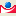 1881111616080808080100100100000000140140140Денежные взыскания (штрафы) за административные правонарушения в области государственного регулирования производства и оборота этилового спирта, алкогольной, спиртосодержащей и табачной продукцииДенежные взыскания (штрафы) за административные правонарушения в области государственного регулирования производства и оборота этилового спирта, алкогольной, спиртосодержащей и табачной продукцииДенежные взыскания (штрафы) за административные правонарушения в области государственного регулирования производства и оборота этилового спирта, алкогольной, спиртосодержащей и табачной продукции5,005,0033331881111616282828280000000100000000140140140Денежные взыскания (штрафы) за нарушение законодательства в области обеспечения санитарно-эпидемиологического благополучия человека и законодательства в сфере защиты прав потребителейДенежные взыскания (штрафы) за нарушение законодательства в области обеспечения санитарно-эпидемиологического благополучия человека и законодательства в сфере защиты прав потребителейДенежные взыскания (штрафы) за нарушение законодательства в области обеспечения санитарно-эпидемиологического благополучия человека и законодательства в сфере защиты прав потребителей5,705,7034341881111616303030300140140100000000140140140Денежные взыскания (штрафы) за нарушение правил перевозки крупногабаритных и тяжеловесных грузов по автомобильным дорогам общего пользования местного значения муниципальных районовДенежные взыскания (штрафы) за нарушение правил перевозки крупногабаритных и тяжеловесных грузов по автомобильным дорогам общего пользования местного значения муниципальных районовДенежные взыскания (штрафы) за нарушение правил перевозки крупногабаритных и тяжеловесных грузов по автомобильным дорогам общего пользования местного значения муниципальных районов8,508,5035351881111616303030300300300100000000140140140Прочие денежные взыскания (штрафы) за правонарушения в области дорожного движенияПрочие денежные взыскания (штрафы) за правонарушения в области дорожного движенияПрочие денежные взыскания (штрафы) за правонарушения в области дорожного движения56,0056,0036361881111616434343430000000100000000140140140Денежные взыскания (штрафы) за нарушение законодательства Российской Федерации об административных правонарушениях, предусмотренные статьей 20.25 Кодекса Российской Федерации об административных правонарушенияхДенежные взыскания (штрафы) за нарушение законодательства Российской Федерации об административных правонарушениях, предусмотренные статьей 20.25 Кодекса Российской Федерации об административных правонарушенияхДенежные взыскания (штрафы) за нарушение законодательства Российской Федерации об административных правонарушениях, предусмотренные статьей 20.25 Кодекса Российской Федерации об административных правонарушениях31,9831,9837371881111616909090900500500500000000140140140Прочие поступления от денежных взысканий (штрафов) и иных сумм в возмещение ущерба, зачисляемые в бюджеты муниципальных районовПрочие поступления от денежных взысканий (штрафов) и иных сумм в возмещение ущерба, зачисляемые в бюджеты муниципальных районовПрочие поступления от денежных взысканий (штрафов) и иных сумм в возмещение ущерба, зачисляемые в бюджеты муниципальных районов193,78193,783838321Федеральная служба государственной регистрации, кадастра и картографииФедеральная служба государственной регистрации, кадастра и картографииФедеральная служба государственной регистрации, кадастра и картографииФедеральная служба государственной регистрации, кадастра и картографииФедеральная служба государственной регистрации, кадастра и картографииФедеральная служба государственной регистрации, кадастра и картографииФедеральная служба государственной регистрации, кадастра и картографииФедеральная служба государственной регистрации, кадастра и картографииФедеральная служба государственной регистрации, кадастра и картографииФедеральная служба государственной регистрации, кадастра и картографииФедеральная служба государственной регистрации, кадастра и картографииФедеральная служба государственной регистрации, кадастра и картографииФедеральная служба государственной регистрации, кадастра и картографииФедеральная служба государственной регистрации, кадастра и картографииФедеральная служба государственной регистрации, кадастра и картографииФедеральная служба государственной регистрации, кадастра и картографииФедеральная служба государственной регистрации, кадастра и картографииФедеральная служба государственной регистрации, кадастра и картографииФедеральная служба государственной регистрации, кадастра и картографииФедеральная служба государственной регистрации, кадастра и картографии-5,00-5,0039393211111616252525250600600100000000140140140Денежные взыскания (штрафы) за нарушение земельного законодательстваДенежные взыскания (штрафы) за нарушение земельного законодательстваДенежные взыскания (штрафы) за нарушение земельного законодательства-5,00-5,004040670Администрация Пировского района Красноярского краяАдминистрация Пировского района Красноярского краяАдминистрация Пировского района Красноярского краяАдминистрация Пировского района Красноярского краяАдминистрация Пировского района Красноярского краяАдминистрация Пировского района Красноярского краяАдминистрация Пировского района Красноярского краяАдминистрация Пировского района Красноярского краяАдминистрация Пировского района Красноярского краяАдминистрация Пировского района Красноярского краяАдминистрация Пировского района Красноярского краяАдминистрация Пировского района Красноярского краяАдминистрация Пировского района Красноярского краяАдминистрация Пировского района Красноярского краяАдминистрация Пировского района Красноярского краяАдминистрация Пировского района Красноярского краяАдминистрация Пировского района Красноярского краяАдминистрация Пировского района Красноярского краяАдминистрация Пировского района Красноярского краяАдминистрация Пировского района Красноярского края3571,803571,8041416701111111050505050130130500000000120120120Доходы, получаемые в виде арендной платы за земельные участки, государственная собственность на которые не разграничена и которые расположены в границах сельских поселений и межселенных территорий муниципальных районов, а также средства от продажи права на заключение договоров аренды указанных земельных участковДоходы, получаемые в виде арендной платы за земельные участки, государственная собственность на которые не разграничена и которые расположены в границах сельских поселений и межселенных территорий муниципальных районов, а также средства от продажи права на заключение договоров аренды указанных земельных участковДоходы, получаемые в виде арендной платы за земельные участки, государственная собственность на которые не разграничена и которые расположены в границах сельских поселений и межселенных территорий муниципальных районов, а также средства от продажи права на заключение договоров аренды указанных земельных участков1220,551220,5542426701111111050505050250250500000000120120120Доходы, получаемые в виде арендной платы, а также средства от продажи права на заключение договоров аренды за земли, находящиеся в собственности муниципальных районов (за исключением земельных участков муниципальных бюджетных и автономных учрежденийДоходы, получаемые в виде арендной платы, а также средства от продажи права на заключение договоров аренды за земли, находящиеся в собственности муниципальных районов (за исключением земельных участков муниципальных бюджетных и автономных учрежденийДоходы, получаемые в виде арендной платы, а также средства от продажи права на заключение договоров аренды за земли, находящиеся в собственности муниципальных районов (за исключением земельных участков муниципальных бюджетных и автономных учреждений225,54225,5443436701111111050505050350350500000000120120120Доходы от сдачи в аренду имущества, находящегося в оперативном управлении органов управления муниципальных районов и созданных ими учреждений (за исключением имущества муниципальных бюджетных и автономных учреждений)Доходы от сдачи в аренду имущества, находящегося в оперативном управлении органов управления муниципальных районов и созданных ими учреждений (за исключением имущества муниципальных бюджетных и автономных учреждений)Доходы от сдачи в аренду имущества, находящегося в оперативном управлении органов управления муниципальных районов и созданных ими учреждений (за исключением имущества муниципальных бюджетных и автономных учреждений)15,4315,4344446701111111050505050750750500000000120120120Доходы от сдачи в аренду имущества, составляющего казну муниципальных районов (за исключением земельных участков)Доходы от сдачи в аренду имущества, составляющего казну муниципальных районов (за исключением земельных участков)Доходы от сдачи в аренду имущества, составляющего казну муниципальных районов (за исключением земельных участков)561,64561,6445456701111313020202020650650500000000130130130Доходы, поступающие в порядке возмещения расходов, понесенных в связи с эксплуатацией имущества муниципальных районовДоходы, поступающие в порядке возмещения расходов, понесенных в связи с эксплуатацией имущества муниципальных районовДоходы, поступающие в порядке возмещения расходов, понесенных в связи с эксплуатацией имущества муниципальных районов357,30357,3046466701111414010101010500500500000000410410410Доходы от продажи квартир, находящихся в собственности муниципальных районовДоходы от продажи квартир, находящихся в собственности муниципальных районовДоходы от продажи квартир, находящихся в собственности муниципальных районов85,6485,6447476701111414020202020530530500000000410410410Доходы от реализации иного имущества, находящегося в собственности муниципальных районов (за исключением имущества муниципальных бюджетных и автономных учреждений, а также имущества муниципальных унитарных предприятий, в том числе казенных), в части реализации основных средств по указанному имуществуДоходы от реализации иного имущества, находящегося в собственности муниципальных районов (за исключением имущества муниципальных бюджетных и автономных учреждений, а также имущества муниципальных унитарных предприятий, в том числе казенных), в части реализации основных средств по указанному имуществуДоходы от реализации иного имущества, находящегося в собственности муниципальных районов (за исключением имущества муниципальных бюджетных и автономных учреждений, а также имущества муниципальных унитарных предприятий, в том числе казенных), в части реализации основных средств по указанному имуществу922,95922,9548486701111414060606060130130500000000430430430Доходы от продажи земельных участков, государственная собственность на которые не разграничена и которые расположены в границах сельских поселений и межселенных территорий муниципальных районовДоходы от продажи земельных участков, государственная собственность на которые не разграничена и которые расположены в границах сельских поселений и межселенных территорий муниципальных районовДоходы от продажи земельных участков, государственная собственность на которые не разграничена и которые расположены в границах сельских поселений и межселенных территорий муниципальных районов70,8170,8149496701111414060606060250250500000000430430430Доходы от продажи земельных участков, находящихся в собственности муниципальных районов (за исключением земельных участков муниципальных бюджетных и автономных учреждений)Доходы от продажи земельных участков, находящихся в собственности муниципальных районов (за исключением земельных участков муниципальных бюджетных и автономных учреждений)Доходы от продажи земельных участков, находящихся в собственности муниципальных районов (за исключением земельных участков муниципальных бюджетных и автономных учреждений)25,9625,9650506701111616909090900500500500000000140140140Прочие поступления от денежных взысканий (штрафов) и иных сумм в возмещение ущерба, зачисляемые в бюджеты муниципальных районовПрочие поступления от денежных взысканий (штрафов) и иных сумм в возмещение ущерба, зачисляемые в бюджеты муниципальных районовПрочие поступления от денежных взысканий (штрафов) и иных сумм в возмещение ущерба, зачисляемые в бюджеты муниципальных районов83,3283,3251516701111717010101010500500500000000180180180Невыясненные поступления, зачисляемые в бюджеты муниципальных районовНевыясненные поступления, зачисляемые в бюджеты муниципальных районовНевыясненные поступления, зачисляемые в бюджеты муниципальных районов2,662,665252760Районный отдел образования администрации Пировского районаРайонный отдел образования администрации Пировского районаРайонный отдел образования администрации Пировского районаРайонный отдел образования администрации Пировского районаРайонный отдел образования администрации Пировского районаРайонный отдел образования администрации Пировского районаРайонный отдел образования администрации Пировского районаРайонный отдел образования администрации Пировского районаРайонный отдел образования администрации Пировского районаРайонный отдел образования администрации Пировского районаРайонный отдел образования администрации Пировского районаРайонный отдел образования администрации Пировского районаРайонный отдел образования администрации Пировского районаРайонный отдел образования администрации Пировского районаРайонный отдел образования администрации Пировского районаРайонный отдел образования администрации Пировского районаРайонный отдел образования администрации Пировского районаРайонный отдел образования администрации Пировского районаРайонный отдел образования администрации Пировского районаРайонный отдел образования администрации Пировского района23,1823,1853537601111717050505050500500500000000180180180Прочие неналоговые доходы бюджетов муниципальных районовПрочие неналоговые доходы бюджетов муниципальных районовПрочие неналоговые доходы бюджетов муниципальных районов23,1823,185454910Финансовое управление администрации Пировского районаФинансовое управление администрации Пировского районаФинансовое управление администрации Пировского районаФинансовое управление администрации Пировского районаФинансовое управление администрации Пировского районаФинансовое управление администрации Пировского районаФинансовое управление администрации Пировского районаФинансовое управление администрации Пировского районаФинансовое управление администрации Пировского районаФинансовое управление администрации Пировского районаФинансовое управление администрации Пировского районаФинансовое управление администрации Пировского районаФинансовое управление администрации Пировского районаФинансовое управление администрации Пировского районаФинансовое управление администрации Пировского районаФинансовое управление администрации Пировского районаФинансовое управление администрации Пировского районаФинансовое управление администрации Пировского районаФинансовое управление администрации Пировского районаФинансовое управление администрации Пировского района420306,54420306,5455559101111111111030500500500505000000000000120120120Проценты, полученные от предоставления бюджетных кредитов внутри страны за счет средств бюджетов муниципальных районовПроценты, полученные от предоставления бюджетных кредитов внутри страны за счет средств бюджетов муниципальных районовПроценты, полученные от предоставления бюджетных кредитов внутри страны за счет средств бюджетов муниципальных районов0,310,310,3156569102202020202150010010010505271127112711151151151Дотации на выравнивание бюджетной обеспеченности  муниципальных районов (городских округов) из регионального фонда финансовой поддержки  в рамках подпрограммы "Создание условий для эффективного и ответственного управления муниципальными финансами, повышения устойчивости бюджетов муниципальных образований Красноярского края" государственной программы Красноярского края "Управление государственными финансами"Дотации на выравнивание бюджетной обеспеченности  муниципальных районов (городских округов) из регионального фонда финансовой поддержки  в рамках подпрограммы "Создание условий для эффективного и ответственного управления муниципальными финансами, повышения устойчивости бюджетов муниципальных образований Красноярского края" государственной программы Красноярского края "Управление государственными финансами"Дотации на выравнивание бюджетной обеспеченности  муниципальных районов (городских округов) из регионального фонда финансовой поддержки  в рамках подпрограммы "Создание условий для эффективного и ответственного управления муниципальными финансами, повышения устойчивости бюджетов муниципальных образований Красноярского края" государственной программы Красноярского края "Управление государственными финансами"103523,40103523,40103523,409102202020202150020020020505000000000000151151151Дотации бюджетам муниципальных районов на поддержку мер по обеспечению сбалансированности бюджетовДотации бюджетам муниципальных районов на поддержку мер по обеспечению сбалансированности бюджетовДотации бюджетам муниципальных районов на поддержку мер по обеспечению сбалансированности бюджетов41423,4041423,4041423,4058589102202020202200510510510505000000000000151151151Субсидии бюджетам муниципальных образований на предоставление социальных выплат молодым семьям на приобретение (строительство) жилья в рамках подпрограммы «Улучшение жилищных условий отдельных категорий граждан» государственной программы Красноярского края «Создание условий для обеспечения доступным и комфортным жильем граждан»Субсидии бюджетам муниципальных образований на предоставление социальных выплат молодым семьям на приобретение (строительство) жилья в рамках подпрограммы «Улучшение жилищных условий отдельных категорий граждан» государственной программы Красноярского края «Создание условий для обеспечения доступным и комфортным жильем граждан»Субсидии бюджетам муниципальных образований на предоставление социальных выплат молодым семьям на приобретение (строительство) жилья в рамках подпрограммы «Улучшение жилищных условий отдельных категорий граждан» государственной программы Красноярского края «Создание условий для обеспечения доступным и комфортным жильем граждан»2066,532066,532066,5359599102202020202255195195190505000000000000151151151Поддержка отрасли культуры в рамках подпрограммы «Обеспечение реализации государственной программы и прочие мероприятия» государственной программы Красноярского края «Развитие культуры и туризма»Поддержка отрасли культуры в рамках подпрограммы «Обеспечение реализации государственной программы и прочие мероприятия» государственной программы Красноярского края «Развитие культуры и туризма»Поддержка отрасли культуры в рамках подпрограммы «Обеспечение реализации государственной программы и прочие мероприятия» государственной программы Красноярского края «Развитие культуры и туризма»217,00217,00217,0060609102202020202299999999990505102110211021151151151Региональные выплаты и выплаты, обеспечивающие уровень заработной платы работников бюджетной сферы не ниже размера минимальной заработной платы (минимального размер оплаты труда), по министерству финансов Красноярского края в рамках непрограммных расходов отдельных органов исполнительной власти Региональные выплаты и выплаты, обеспечивающие уровень заработной платы работников бюджетной сферы не ниже размера минимальной заработной платы (минимального размер оплаты труда), по министерству финансов Красноярского края в рамках непрограммных расходов отдельных органов исполнительной власти Региональные выплаты и выплаты, обеспечивающие уровень заработной платы работников бюджетной сферы не ниже размера минимальной заработной платы (минимального размер оплаты труда), по министерству финансов Красноярского края в рамках непрограммных расходов отдельных органов исполнительной власти 2650,002650,002650,0061619102202020202299999999990505103110311031151151151Персональные выплаты, устанавливаемые в целях повышения оплаты труда молодым специалистам, персональные выплаты, устанавливаемые с учетом опыта работы при наличии ученой степени, почетного звания, нагрудного знака (значка), по министерству финансов Красноярского края в рамках непрограммных расходов отдельных органов исполнительной власти Персональные выплаты, устанавливаемые в целях повышения оплаты труда молодым специалистам, персональные выплаты, устанавливаемые с учетом опыта работы при наличии ученой степени, почетного звания, нагрудного знака (значка), по министерству финансов Красноярского края в рамках непрограммных расходов отдельных органов исполнительной власти Персональные выплаты, устанавливаемые в целях повышения оплаты труда молодым специалистам, персональные выплаты, устанавливаемые с учетом опыта работы при наличии ученой степени, почетного звания, нагрудного знака (значка), по министерству финансов Красноярского края в рамках непрограммных расходов отдельных органов исполнительной власти 291,40291,40291,4062629102202020202299999999990505104210421042151151151Средства на повышение размеров оплаты труда отдельным категориям работников бюджетной сферы края, в том числе для которых указами Президента Российской Федерации предусмотрено повышение оплаты труда, по министерству финансов Красноярского края в рамках непрограммных расходов отдельных органов исполнительной властиСредства на повышение размеров оплаты труда отдельным категориям работников бюджетной сферы края, в том числе для которых указами Президента Российской Федерации предусмотрено повышение оплаты труда, по министерству финансов Красноярского края в рамках непрограммных расходов отдельных органов исполнительной властиСредства на повышение размеров оплаты труда отдельным категориям работников бюджетной сферы края, в том числе для которых указами Президента Российской Федерации предусмотрено повышение оплаты труда, по министерству финансов Красноярского края в рамках непрограммных расходов отдельных органов исполнительной власти114,60114,60114,6063639102202020202299999999990505104310431043151151151Субсидии бюджетам муниципальных образований на повышение размеров оплаты труда специалистов по работе с молодежью, методистов муниципальных молодежных центров в рамках подпрограммы «Вовлечение молодежи в социальную практику» государственной программы Красноярского края «Молодежь Красноярского края в ХХI веке»Субсидии бюджетам муниципальных образований на повышение размеров оплаты труда специалистов по работе с молодежью, методистов муниципальных молодежных центров в рамках подпрограммы «Вовлечение молодежи в социальную практику» государственной программы Красноярского края «Молодежь Красноярского края в ХХI веке»Субсидии бюджетам муниципальных образований на повышение размеров оплаты труда специалистов по работе с молодежью, методистов муниципальных молодежных центров в рамках подпрограммы «Вовлечение молодежи в социальную практику» государственной программы Красноярского края «Молодежь Красноярского края в ХХI веке»60,5060,5060,5064649102202020202299999999990505104410441044151151151Средства на повышение размеров оплаты труда основного персонала библиотек и музеев Красноярского края по министерству культуры Красноярского края в рамках непрограммных расходов отдельных органов исполнительной властиСредства на повышение размеров оплаты труда основного персонала библиотек и музеев Красноярского края по министерству культуры Красноярского края в рамках непрограммных расходов отдельных органов исполнительной властиСредства на повышение размеров оплаты труда основного персонала библиотек и музеев Красноярского края по министерству культуры Красноярского края в рамках непрограммных расходов отдельных органов исполнительной власти440,00440,00440,0065659102202020202299999999990505104510451045151151151Средства на повышение размеров оплаты труда методистов муниципальных методических кабинетов (центров) сферы «Образование», созданных в виде муниципальных учреждений или являющихся структурными подразделениями муниципальных учреждений либо органов местного самоуправления муниципальных образований Красноярского края, по министерству образования Красноярского края в рамках непрограммных расходов отдельных органов исполнительной властиСредства на повышение размеров оплаты труда методистов муниципальных методических кабинетов (центров) сферы «Образование», созданных в виде муниципальных учреждений или являющихся структурными подразделениями муниципальных учреждений либо органов местного самоуправления муниципальных образований Красноярского края, по министерству образования Красноярского края в рамках непрограммных расходов отдельных органов исполнительной властиСредства на повышение размеров оплаты труда методистов муниципальных методических кабинетов (центров) сферы «Образование», созданных в виде муниципальных учреждений или являющихся структурными подразделениями муниципальных учреждений либо органов местного самоуправления муниципальных образований Красноярского края, по министерству образования Красноярского края в рамках непрограммных расходов отдельных органов исполнительной власти89,4089,4089,4066669102202020202299999999990505104610461046151151151Средства на повышение размеров оплаты труда основного и административно-управленческого персонала учреждений культуры, подведомственных муниципальным органам управления в области культуры, по министерству культуры Красноярского края в рамках непрограммных расходов отдельных органов исполнительной властиСредства на повышение размеров оплаты труда основного и административно-управленческого персонала учреждений культуры, подведомственных муниципальным органам управления в области культуры, по министерству культуры Красноярского края в рамках непрограммных расходов отдельных органов исполнительной властиСредства на повышение размеров оплаты труда основного и административно-управленческого персонала учреждений культуры, подведомственных муниципальным органам управления в области культуры, по министерству культуры Красноярского края в рамках непрограммных расходов отдельных органов исполнительной власти5082,505082,505082,5067679102202020202299999999990505739773977397151151151Субсидии бюджетам муниципальных образований на организацию отдыха детей в каникулярное время в рамках подпрограммы «Развитие дошкольного, общего и дополнительного образования» государственной программы Красноярского края «Развитие образования»Субсидии бюджетам муниципальных образований на организацию отдыха детей в каникулярное время в рамках подпрограммы «Развитие дошкольного, общего и дополнительного образования» государственной программы Красноярского края «Развитие образования»Субсидии бюджетам муниципальных образований на организацию отдыха детей в каникулярное время в рамках подпрограммы «Развитие дошкольного, общего и дополнительного образования» государственной программы Красноярского края «Развитие образования»1234,411234,411234,4168689102202020202299999999990505739873987398151151151Субсидии бюджетам муниципальных образований на проведение мероприятий, направленных на обеспечение безопасного участия детей в дорожном движении, в рамках подрограммы "Повышение безопасности дорожного движения в Красноярском крае" государственной программы Красноярского края "Развитие транспортной системы"Субсидии бюджетам муниципальных образований на проведение мероприятий, направленных на обеспечение безопасного участия детей в дорожном движении, в рамках подрограммы "Повышение безопасности дорожного движения в Красноярском крае" государственной программы Красноярского края "Развитие транспортной системы"Субсидии бюджетам муниципальных образований на проведение мероприятий, направленных на обеспечение безопасного участия детей в дорожном движении, в рамках подрограммы "Повышение безопасности дорожного движения в Красноярском крае" государственной программы Красноярского края "Развитие транспортной системы"1,861,861,8669699102202020202299999999990505741274127412151151151Субсидии бюджетам муниципальных образований края на обеспечение первичных мер пожарной безопасности в рамках подпрограммы "Предупреждение, спасение, помощь населению в чрезвычайных ситуациях" государственной программы Красноярского края "Защита от чрезвычайных ситуаций природного и техногенного характера и обеспечение безопасности населения"Субсидии бюджетам муниципальных образований края на обеспечение первичных мер пожарной безопасности в рамках подпрограммы "Предупреждение, спасение, помощь населению в чрезвычайных ситуациях" государственной программы Красноярского края "Защита от чрезвычайных ситуаций природного и техногенного характера и обеспечение безопасности населения"Субсидии бюджетам муниципальных образований края на обеспечение первичных мер пожарной безопасности в рамках подпрограммы "Предупреждение, спасение, помощь населению в чрезвычайных ситуациях" государственной программы Красноярского края "Защита от чрезвычайных ситуаций природного и техногенного характера и обеспечение безопасности населения"163,10163,10163,1070709102202020202299999999990505741374137413151151151Субсидии бюджетам муниципальных образований края на частичное финансирование (возмещение) расходов на содержание единых дежурно-диспетчерских служб муниципальных образований Красноярского края в рамках подпрограммы "Предупреждение, спасение, помощь населению в чрезвычайных ситуациях" государственной программы Красноярского края "Защита от чрезвычайных ситуаций природного и техногенного характера и обеспечение безопасности населения"Субсидии бюджетам муниципальных образований края на частичное финансирование (возмещение) расходов на содержание единых дежурно-диспетчерских служб муниципальных образований Красноярского края в рамках подпрограммы "Предупреждение, спасение, помощь населению в чрезвычайных ситуациях" государственной программы Красноярского края "Защита от чрезвычайных ситуаций природного и техногенного характера и обеспечение безопасности населения"Субсидии бюджетам муниципальных образований края на частичное финансирование (возмещение) расходов на содержание единых дежурно-диспетчерских служб муниципальных образований Красноярского края в рамках подпрограммы "Предупреждение, спасение, помощь населению в чрезвычайных ситуациях" государственной программы Красноярского края "Защита от чрезвычайных ситуаций природного и техногенного характера и обеспечение безопасности населения"839,20839,20839,2071719102202020202299999999990505741874187418151151151Субсидии бюджетам муниципальных районов и городских округов Красноярского края на создание новых и поддержку действующих спортивных клубов по месту жительства в рамках подпрограммы «Развитие массовой физической культуры и спорта» государственной программы Красноярского края «Развитие физической культуры и спорта»Субсидии бюджетам муниципальных районов и городских округов Красноярского края на создание новых и поддержку действующих спортивных клубов по месту жительства в рамках подпрограммы «Развитие массовой физической культуры и спорта» государственной программы Красноярского края «Развитие физической культуры и спорта»Субсидии бюджетам муниципальных районов и городских округов Красноярского края на создание новых и поддержку действующих спортивных клубов по месту жительства в рамках подпрограммы «Развитие массовой физической культуры и спорта» государственной программы Красноярского края «Развитие физической культуры и спорта»500,00500,00500,0072729102202020202299999999990505744974497449151151151Субсидии бюджетам муниципальных образований на государственную поддержку комплексного развития муниципальных учреждений культуры и образовательных организаций в области культуры в рамках подпрограммы «Обеспечение реализации государственной программы и прочие мероприятия» государственной программы Красноярского края «Развитие культуры и туризма»Субсидии бюджетам муниципальных образований на государственную поддержку комплексного развития муниципальных учреждений культуры и образовательных организаций в области культуры в рамках подпрограммы «Обеспечение реализации государственной программы и прочие мероприятия» государственной программы Красноярского края «Развитие культуры и туризма»Субсидии бюджетам муниципальных образований на государственную поддержку комплексного развития муниципальных учреждений культуры и образовательных организаций в области культуры в рамках подпрограммы «Обеспечение реализации государственной программы и прочие мероприятия» государственной программы Красноярского края «Развитие культуры и туризма»4637,004637,004637,0073739102202020202299999999990505749274927492151151151Субсидии бюджетам муниципальных образований на реализацию мероприятий, направленных на повышение безопасности дорожного движения, в рамках подпрограммы «Повышение безопасности дорожного движения» государственной программы Красноярского края «Развитие транспортной системы»Субсидии бюджетам муниципальных образований на реализацию мероприятий, направленных на повышение безопасности дорожного движения, в рамках подпрограммы «Повышение безопасности дорожного движения» государственной программы Красноярского края «Развитие транспортной системы»Субсидии бюджетам муниципальных образований на реализацию мероприятий, направленных на повышение безопасности дорожного движения, в рамках подпрограммы «Повышение безопасности дорожного движения» государственной программы Красноярского края «Развитие транспортной системы»209,30209,30209,3074749102202020202299999999990505750875087508151151151Субсидии бюджетам муниципальных образований на содержание автомобильных дорог общего пользования местного значения за счет средств дорожного фонда Красноярского края в рамках подпрограммы «Дороги Красноярья» государственной программы Красноярского края «Развитие транспортной системы»Субсидии бюджетам муниципальных образований на содержание автомобильных дорог общего пользования местного значения за счет средств дорожного фонда Красноярского края в рамках подпрограммы «Дороги Красноярья» государственной программы Красноярского края «Развитие транспортной системы»Субсидии бюджетам муниципальных образований на содержание автомобильных дорог общего пользования местного значения за счет средств дорожного фонда Красноярского края в рамках подпрограммы «Дороги Красноярья» государственной программы Красноярского края «Развитие транспортной системы»2266,032266,032266,0375759102202020202299999999990505750975097509151151151Субсидии бюджетам муниципальных образований на капитальный ремонт и ремонт автомобильных дорог общего пользования местного значения за счет средств дорожного фонда Красноярского края в рамках подпрограммы «Дороги Красноярья» государственной программы Красноярского края «Развитие транспортной системы»Субсидии бюджетам муниципальных образований на капитальный ремонт и ремонт автомобильных дорог общего пользования местного значения за счет средств дорожного фонда Красноярского края в рамках подпрограммы «Дороги Красноярья» государственной программы Красноярского края «Развитие транспортной системы»Субсидии бюджетам муниципальных образований на капитальный ремонт и ремонт автомобильных дорог общего пользования местного значения за счет средств дорожного фонда Красноярского края в рамках подпрограммы «Дороги Красноярья» государственной программы Красноярского края «Развитие транспортной системы»6304,006304,006304,0076769102202020202299999999990505751175117511151151151Субсидии бюджетам муниципальных образований на капитальный ремонт и ремонт автомобильных дорог общего пользования местного значения за счет средств дорожного фонда Красноярского края в рамках подпрограммы «Дороги Красноярья» государственной программы Красноярского края «Развитие транспортной системы»Субсидии бюджетам муниципальных образований на капитальный ремонт и ремонт автомобильных дорог общего пользования местного значения за счет средств дорожного фонда Красноярского края в рамках подпрограммы «Дороги Красноярья» государственной программы Красноярского края «Развитие транспортной системы»Субсидии бюджетам муниципальных образований на капитальный ремонт и ремонт автомобильных дорог общего пользования местного значения за счет средств дорожного фонда Красноярского края в рамках подпрограммы «Дороги Красноярья» государственной программы Красноярского края «Развитие транспортной системы»36797,3036797,3036797,3077779102202020202299999999990505755575557555151151151Субсидии бюджетам муниципальных образований на организацию и проведение акарицидных обработок мест массового отдыха населения  в рамках подпрограммы "Профилактика заболеваний и формирование здорового образа жизни. Развитие первичной медико-санитарной помощи, паллиативной помощи и совершенствование системы лекарственного обеспечения населению Красноярского края" государственной программы Красноярского края "Развитие здравоохранения"Субсидии бюджетам муниципальных образований на организацию и проведение акарицидных обработок мест массового отдыха населения  в рамках подпрограммы "Профилактика заболеваний и формирование здорового образа жизни. Развитие первичной медико-санитарной помощи, паллиативной помощи и совершенствование системы лекарственного обеспечения населению Красноярского края" государственной программы Красноярского края "Развитие здравоохранения"Субсидии бюджетам муниципальных образований на организацию и проведение акарицидных обработок мест массового отдыха населения  в рамках подпрограммы "Профилактика заболеваний и формирование здорового образа жизни. Развитие первичной медико-санитарной помощи, паллиативной помощи и совершенствование системы лекарственного обеспечения населению Красноярского края" государственной программы Красноярского края "Развитие здравоохранения"70,3970,3970,3978789102202020202299999999990505756375637563151151151Субсидии бюджетам муниципальных образований на развитие инфраструктуры общеобразовательных учреждений в рамках подпрограммы "Развитие дошкольного, общего и дополнительного образования детей" государственной программы Красноярского края "Развитие образования"Субсидии бюджетам муниципальных образований на развитие инфраструктуры общеобразовательных учреждений в рамках подпрограммы "Развитие дошкольного, общего и дополнительного образования детей" государственной программы Красноярского края "Развитие образования"Субсидии бюджетам муниципальных образований на развитие инфраструктуры общеобразовательных учреждений в рамках подпрограммы "Развитие дошкольного, общего и дополнительного образования детей" государственной программы Красноярского края "Развитие образования"870,10870,10870,1079799102202020202299999999990505757175717571151151151Субсидии бюджетам муниципальных образований на финансирование (возмещение) расходов по капитальному ремонту, реконструкции находящихся в муниципальной собственности объектов коммунальной инфраструктуры, источников тепловой энергии и тепловых сетей, объектов электросетевого хозяйства и источников электрической энергии, а также на приобретение технологического оборудования, спецтехники для обеспечения функционирования систем теплоснабжения, электроснабжения, водоснабжения, водоотведения и очистки сточных вод в рамках подпрограммы "Модернизация, реконструкция и капитальный ремонт объектов коммунальной инфраструктуры муниципальных образований Красноярского края" государственной программы Красноярского края "Реформирование и модернизация жилищно-коммунального хозяйства и повышение энергетической эффективности"Субсидии бюджетам муниципальных образований на финансирование (возмещение) расходов по капитальному ремонту, реконструкции находящихся в муниципальной собственности объектов коммунальной инфраструктуры, источников тепловой энергии и тепловых сетей, объектов электросетевого хозяйства и источников электрической энергии, а также на приобретение технологического оборудования, спецтехники для обеспечения функционирования систем теплоснабжения, электроснабжения, водоснабжения, водоотведения и очистки сточных вод в рамках подпрограммы "Модернизация, реконструкция и капитальный ремонт объектов коммунальной инфраструктуры муниципальных образований Красноярского края" государственной программы Красноярского края "Реформирование и модернизация жилищно-коммунального хозяйства и повышение энергетической эффективности"Субсидии бюджетам муниципальных образований на финансирование (возмещение) расходов по капитальному ремонту, реконструкции находящихся в муниципальной собственности объектов коммунальной инфраструктуры, источников тепловой энергии и тепловых сетей, объектов электросетевого хозяйства и источников электрической энергии, а также на приобретение технологического оборудования, спецтехники для обеспечения функционирования систем теплоснабжения, электроснабжения, водоснабжения, водоотведения и очистки сточных вод в рамках подпрограммы "Модернизация, реконструкция и капитальный ремонт объектов коммунальной инфраструктуры муниципальных образований Красноярского края" государственной программы Красноярского края "Реформирование и модернизация жилищно-коммунального хозяйства и повышение энергетической эффективности"3073,663073,663073,6680809102202020202299999999990505759175917591151151151Субсидии бюджетам муниципальных образований на актуализацию документов территориального планирования и градостроительного зонирования муниципальных образований в рамках подпрограммы «Стимулирование жилищного строительства» государственной программы Красноярского края «Создание условий для обеспечения доступным и комфортным жильем граждан»Субсидии бюджетам муниципальных образований на актуализацию документов территориального планирования и градостроительного зонирования муниципальных образований в рамках подпрограммы «Стимулирование жилищного строительства» государственной программы Красноярского края «Создание условий для обеспечения доступным и комфортным жильем граждан»Субсидии бюджетам муниципальных образований на актуализацию документов территориального планирования и градостроительного зонирования муниципальных образований в рамках подпрограммы «Стимулирование жилищного строительства» государственной программы Красноярского края «Создание условий для обеспечения доступным и комфортным жильем граждан»4725,004725,004725,0081819102202020202299999999990505760776077607151151151Субсидии бюджетам муниципальных образований для реализации мероприятий, предусмотренных муниципальными программами развития субъектов малого и среднего предпринимательства, в рамках подпрограммы «Развитие субъектов малого и среднего предпринимательства» государственной программы Красноярского края «Развитие инвестиционной деятельности, малого и среднего предпринимательства»Субсидии бюджетам муниципальных образований для реализации мероприятий, предусмотренных муниципальными программами развития субъектов малого и среднего предпринимательства, в рамках подпрограммы «Развитие субъектов малого и среднего предпринимательства» государственной программы Красноярского края «Развитие инвестиционной деятельности, малого и среднего предпринимательства»Субсидии бюджетам муниципальных образований для реализации мероприятий, предусмотренных муниципальными программами развития субъектов малого и среднего предпринимательства, в рамках подпрограммы «Развитие субъектов малого и среднего предпринимательства» государственной программы Красноярского края «Развитие инвестиционной деятельности, малого и среднего предпринимательства»1000,001000,001000,0082829102202020202299999999990505774177417741151151151Субсидии бюджетам муниципальных образований края для реализации проектов по благоустройству территорий поселений, городских округов в рамках подпрограммы «Поддержка муниципальных проектов по благоустройству территорий и повышению активности населения в решении вопросов местного значения» государственной программы Красноярского края «Содействие развитию местного самоуправления»Субсидии бюджетам муниципальных образований края для реализации проектов по благоустройству территорий поселений, городских округов в рамках подпрограммы «Поддержка муниципальных проектов по благоустройству территорий и повышению активности населения в решении вопросов местного значения» государственной программы Красноярского края «Содействие развитию местного самоуправления»Субсидии бюджетам муниципальных образований края для реализации проектов по благоустройству территорий поселений, городских округов в рамках подпрограммы «Поддержка муниципальных проектов по благоустройству территорий и повышению активности населения в решении вопросов местного значения» государственной программы Красноярского края «Содействие развитию местного самоуправления»750,13750,13750,1383839102202020202299999999990505784078407840151151151Субсидии бюджетам муниципальных образований на осуществление (возмещение) расходов, направленных на развитие и повышение качества работы муниципальных учреждений, предоставление новых муниципальных услуг, повышение их качества, в рамках подпрограммы «Поддержка внедрения стандартов предоставления (оказания) муниципальных услуг и повышения качества жизни населения» государственной программы Красноярского края «Содействие развитию местного самоуправления»Субсидии бюджетам муниципальных образований на осуществление (возмещение) расходов, направленных на развитие и повышение качества работы муниципальных учреждений, предоставление новых муниципальных услуг, повышение их качества, в рамках подпрограммы «Поддержка внедрения стандартов предоставления (оказания) муниципальных услуг и повышения качества жизни населения» государственной программы Красноярского края «Содействие развитию местного самоуправления»Субсидии бюджетам муниципальных образований на осуществление (возмещение) расходов, направленных на развитие и повышение качества работы муниципальных учреждений, предоставление новых муниципальных услуг, повышение их качества, в рамках подпрограммы «Поддержка внедрения стандартов предоставления (оказания) муниципальных услуг и повышения качества жизни населения» государственной программы Красноярского края «Содействие развитию местного самоуправления»1164,571164,571164,5784849102202020202300240240240505015101510151151151151Субвенции бюджетам муниципальных образований на финансирование расходов по социальному обслуживанию населения, в том числе по предоставлению мер социальной поддержки работникам муниципальных учреждений социального обслуживания (в соответствии с Законом края от 16 декабря 2014 года № 7-3023 «Об организации социального обслуживания граждан в Красноярском крае»), в рамках подпрограммы «Повышение качества и доступности социальных услуг» государственной программы Красноярского края «Развитие системы социальной поддержки граждан»Субвенции бюджетам муниципальных образований на финансирование расходов по социальному обслуживанию населения, в том числе по предоставлению мер социальной поддержки работникам муниципальных учреждений социального обслуживания (в соответствии с Законом края от 16 декабря 2014 года № 7-3023 «Об организации социального обслуживания граждан в Красноярском крае»), в рамках подпрограммы «Повышение качества и доступности социальных услуг» государственной программы Красноярского края «Развитие системы социальной поддержки граждан»Субвенции бюджетам муниципальных образований на финансирование расходов по социальному обслуживанию населения, в том числе по предоставлению мер социальной поддержки работникам муниципальных учреждений социального обслуживания (в соответствии с Законом края от 16 декабря 2014 года № 7-3023 «Об организации социального обслуживания граждан в Красноярском крае»), в рамках подпрограммы «Повышение качества и доступности социальных услуг» государственной программы Красноярского края «Развитие системы социальной поддержки граждан»14782,5014782,5014782,5085859102202020202300240240240505064006400640151151151Субвенции бюджетам муниципальных образований на обеспечение бесплатного проезда детей и лиц, сопровождающих организованные группы детей, до места нахождения загородных оздоровительных лагерей и обратно (в соответствии с Законом края от 7 июля 2009 года № 8-3618 «Об обеспечении прав детей на отдых, оздоровление и занятость в Красноярском крае») в рамках подпрограммы «Социальная поддержка семей, имеющих детей» государственной программы Красноярского края «Развитие системы социальной поддержки граждан»Субвенции бюджетам муниципальных образований на обеспечение бесплатного проезда детей и лиц, сопровождающих организованные группы детей, до места нахождения загородных оздоровительных лагерей и обратно (в соответствии с Законом края от 7 июля 2009 года № 8-3618 «Об обеспечении прав детей на отдых, оздоровление и занятость в Красноярском крае») в рамках подпрограммы «Социальная поддержка семей, имеющих детей» государственной программы Красноярского края «Развитие системы социальной поддержки граждан»Субвенции бюджетам муниципальных образований на обеспечение бесплатного проезда детей и лиц, сопровождающих организованные группы детей, до места нахождения загородных оздоровительных лагерей и обратно (в соответствии с Законом края от 7 июля 2009 года № 8-3618 «Об обеспечении прав детей на отдых, оздоровление и занятость в Красноярском крае») в рамках подпрограммы «Социальная поддержка семей, имеющих детей» государственной программы Красноярского края «Развитие системы социальной поддержки граждан»108,10108,10108,1086869102202020202300240240240505742974297429151151151Субвенции бюджетам муниципальных образований на осуществление государственных полномочий по осуществлению уведомительной регистрации коллективных договоров и территориальных соглашений и контроля за их выполнением по министерству экономического развития и инвестиционной политики Красноярского края в рамках непрограммных расходов отдельных органов исполнительной властиСубвенции бюджетам муниципальных образований на осуществление государственных полномочий по осуществлению уведомительной регистрации коллективных договоров и территориальных соглашений и контроля за их выполнением по министерству экономического развития и инвестиционной политики Красноярского края в рамках непрограммных расходов отдельных органов исполнительной властиСубвенции бюджетам муниципальных образований на осуществление государственных полномочий по осуществлению уведомительной регистрации коллективных договоров и территориальных соглашений и контроля за их выполнением по министерству экономического развития и инвестиционной политики Красноярского края в рамках непрограммных расходов отдельных органов исполнительной власти13,2013,2013,2087879102202020202300240240240505751375137513151151151Субвенции бюджетам муниципальных образований на осуществление государственных полномочий по организации деятельности органов управления системой социальной защиты населения (в соответствии с Законом края от 20 декабря 2005 года № 17-4294 «О наделении органов местного самоуправления муниципальных образований края государственными полномочиями по организации деятельности органов управления системой социальной защиты населения, обеспечивающих решение вопросов социальной поддержки и социального обслуживания населения») в рамках подпрограммы «Повышение качества и доступности социальных услуг» государственной программы Красноярского края «Развитие системы социальной поддержки граждан»Субвенции бюджетам муниципальных образований на осуществление государственных полномочий по организации деятельности органов управления системой социальной защиты населения (в соответствии с Законом края от 20 декабря 2005 года № 17-4294 «О наделении органов местного самоуправления муниципальных образований края государственными полномочиями по организации деятельности органов управления системой социальной защиты населения, обеспечивающих решение вопросов социальной поддержки и социального обслуживания населения») в рамках подпрограммы «Повышение качества и доступности социальных услуг» государственной программы Красноярского края «Развитие системы социальной поддержки граждан»Субвенции бюджетам муниципальных образований на осуществление государственных полномочий по организации деятельности органов управления системой социальной защиты населения (в соответствии с Законом края от 20 декабря 2005 года № 17-4294 «О наделении органов местного самоуправления муниципальных образований края государственными полномочиями по организации деятельности органов управления системой социальной защиты населения, обеспечивающих решение вопросов социальной поддержки и социального обслуживания населения») в рамках подпрограммы «Повышение качества и доступности социальных услуг» государственной программы Красноярского края «Развитие системы социальной поддержки граждан»2889,302889,302889,3088889102202020202300240240240505751475147514151151151Субвенции бюджетам муниципальных образований  на выполнение государственных полномочий по созданию и обеспечению деятельности административных комиссий в рамках непрограммных расходов органов судебной властиСубвенции бюджетам муниципальных образований  на выполнение государственных полномочий по созданию и обеспечению деятельности административных комиссий в рамках непрограммных расходов органов судебной властиСубвенции бюджетам муниципальных образований  на выполнение государственных полномочий по созданию и обеспечению деятельности административных комиссий в рамках непрограммных расходов органов судебной власти13,0013,0013,0089899102202020202300240240240505751775177517151151151Субвенции бюджетам муниципальных районов края на выполнение отдельных государственных полномочий по решению вопросов  поддержки сельскохозяйственного производства в рамках подпрограммы "Обеспечение реализации государственной программы и прочие мероприятия" государственной программы Красноярского края "Развитие сельского хозяйства и регулирование рынков сельскохозяйственной продукции, сырья и продовольствия"Субвенции бюджетам муниципальных районов края на выполнение отдельных государственных полномочий по решению вопросов  поддержки сельскохозяйственного производства в рамках подпрограммы "Обеспечение реализации государственной программы и прочие мероприятия" государственной программы Красноярского края "Развитие сельского хозяйства и регулирование рынков сельскохозяйственной продукции, сырья и продовольствия"Субвенции бюджетам муниципальных районов края на выполнение отдельных государственных полномочий по решению вопросов  поддержки сельскохозяйственного производства в рамках подпрограммы "Обеспечение реализации государственной программы и прочие мероприятия" государственной программы Красноярского края "Развитие сельского хозяйства и регулирование рынков сельскохозяйственной продукции, сырья и продовольствия"1912,101912,101912,1090909102202020202300240240240505751875187518151151151Субвенции бюджетам муниципальных районов и городских округов края на выполнение отдельных государственных полномочий по организации проведения мероприятий по отлову и содержанию безнадзорных животных в рамках подпрограммы «Развитие подотрасли животноводства, переработки и реализации продукции животноводства» государственной программы Красноярского края «Развитие сельского хозяйства и регулирование рынков сельскохозяйственной продукции, сырья и продовольствия»Субвенции бюджетам муниципальных районов и городских округов края на выполнение отдельных государственных полномочий по организации проведения мероприятий по отлову и содержанию безнадзорных животных в рамках подпрограммы «Развитие подотрасли животноводства, переработки и реализации продукции животноводства» государственной программы Красноярского края «Развитие сельского хозяйства и регулирование рынков сельскохозяйственной продукции, сырья и продовольствия»Субвенции бюджетам муниципальных районов и городских округов края на выполнение отдельных государственных полномочий по организации проведения мероприятий по отлову и содержанию безнадзорных животных в рамках подпрограммы «Развитие подотрасли животноводства, переработки и реализации продукции животноводства» государственной программы Красноярского края «Развитие сельского хозяйства и регулирование рынков сельскохозяйственной продукции, сырья и продовольствия»270,44270,44270,4491919102202020202300240240240505751975197519151151151Субвенции бюджетам муниципальных образований на осуществление государственных полномочий в области архивного дела, переданных органам местного самоуправления Красноярского края в рамках подпрограммы "Развитие архивного дела в Красноярском крае" государственной программы Красноярского края "Развитие культуры и туризма"Субвенции бюджетам муниципальных образований на осуществление государственных полномочий в области архивного дела, переданных органам местного самоуправления Красноярского края в рамках подпрограммы "Развитие архивного дела в Красноярском крае" государственной программы Красноярского края "Развитие культуры и туризма"Субвенции бюджетам муниципальных образований на осуществление государственных полномочий в области архивного дела, переданных органам местного самоуправления Красноярского края в рамках подпрограммы "Развитие архивного дела в Красноярском крае" государственной программы Красноярского края "Развитие культуры и туризма"62,3062,3062,3092929102202020202300240240240505755275527552151151151Субвенции бюджетам муниципальных образований  на осуществление государственных полномочий по организации и осуществлению деятельности по опеке и попечительству в отношении несовершеннолетних в рамках подпрограммы "Государственная поддержка детей-сирот, расширение практики применения семейных форм воспитания" государственной программы Красноярского края "Развитие образования" Субвенции бюджетам муниципальных образований  на осуществление государственных полномочий по организации и осуществлению деятельности по опеке и попечительству в отношении несовершеннолетних в рамках подпрограммы "Государственная поддержка детей-сирот, расширение практики применения семейных форм воспитания" государственной программы Красноярского края "Развитие образования" Субвенции бюджетам муниципальных образований  на осуществление государственных полномочий по организации и осуществлению деятельности по опеке и попечительству в отношении несовершеннолетних в рамках подпрограммы "Государственная поддержка детей-сирот, расширение практики применения семейных форм воспитания" государственной программы Красноярского края "Развитие образования" 1280,101280,101280,1093939102202020202300240240240505755475547554151151151Субвенции бюджетам муниципальных образований на обеспечение выделения денежных средств на осуществление присмотра и ухода за детьми-инвалидами, детьми-сиротами и детьми, оставшимися без попечения родителей, а также детьми с туберкулезной интоксикацией, обучающимися в муниципальных образовательных организациях, реализующих образовательную программу дошкольного образования, без взимания родительской платы, в рамках подпрограммы "Развитие дошкольного, общего и дополнительного образования детей" государственной программы Красноярского края "Развитие образования"Субвенции бюджетам муниципальных образований на обеспечение выделения денежных средств на осуществление присмотра и ухода за детьми-инвалидами, детьми-сиротами и детьми, оставшимися без попечения родителей, а также детьми с туберкулезной интоксикацией, обучающимися в муниципальных образовательных организациях, реализующих образовательную программу дошкольного образования, без взимания родительской платы, в рамках подпрограммы "Развитие дошкольного, общего и дополнительного образования детей" государственной программы Красноярского края "Развитие образования"Субвенции бюджетам муниципальных образований на обеспечение выделения денежных средств на осуществление присмотра и ухода за детьми-инвалидами, детьми-сиротами и детьми, оставшимися без попечения родителей, а также детьми с туберкулезной интоксикацией, обучающимися в муниципальных образовательных организациях, реализующих образовательную программу дошкольного образования, без взимания родительской платы, в рамках подпрограммы "Развитие дошкольного, общего и дополнительного образования детей" государственной программы Красноярского края "Развитие образования"21,3421,3421,3494949102202020202300240240240505756475647564151151151Субвенции бюджетам муниципальных образований на обеспечение государственных гарантий реализации прав на получение общедоступного и бесплатного начального общего, основного общего, среднего общего образования в муниципальных общеобразовательных организациях, обеспечение дополнительного образования детей в муниципальных общеобразовательных организациях, за исключением обеспечения деятельности административного и учебно-вспомогательного персонала муниципальных общеобразовательных организаций, в рамках подпрограммы «Развитие дошкольного, общего и дополнительного образования детей» государственной программы Красноярского края «Развитие образования»Субвенции бюджетам муниципальных образований на обеспечение государственных гарантий реализации прав на получение общедоступного и бесплатного начального общего, основного общего, среднего общего образования в муниципальных общеобразовательных организациях, обеспечение дополнительного образования детей в муниципальных общеобразовательных организациях, за исключением обеспечения деятельности административного и учебно-вспомогательного персонала муниципальных общеобразовательных организаций, в рамках подпрограммы «Развитие дошкольного, общего и дополнительного образования детей» государственной программы Красноярского края «Развитие образования»Субвенции бюджетам муниципальных образований на обеспечение государственных гарантий реализации прав на получение общедоступного и бесплатного начального общего, основного общего, среднего общего образования в муниципальных общеобразовательных организациях, обеспечение дополнительного образования детей в муниципальных общеобразовательных организациях, за исключением обеспечения деятельности административного и учебно-вспомогательного персонала муниципальных общеобразовательных организаций, в рамках подпрограммы «Развитие дошкольного, общего и дополнительного образования детей» государственной программы Красноярского края «Развитие образования»93416,8093416,8093416,8095959102202020202300240240240505756675667566151151151Субвенции бюджетам муниципальных образований на обеспечение питанием детей, обучающихся в муниципальных и частных образовательных организациях, реализующих основные общеобразовательные программы, без взимания платы, в рамках подпрограммы "Развитие дошкольного, общего и дополнительного образования детей" государственной программы Красноярского края "Развитие образования"Субвенции бюджетам муниципальных образований на обеспечение питанием детей, обучающихся в муниципальных и частных образовательных организациях, реализующих основные общеобразовательные программы, без взимания платы, в рамках подпрограммы "Развитие дошкольного, общего и дополнительного образования детей" государственной программы Красноярского края "Развитие образования"Субвенции бюджетам муниципальных образований на обеспечение питанием детей, обучающихся в муниципальных и частных образовательных организациях, реализующих основные общеобразовательные программы, без взимания платы, в рамках подпрограммы "Развитие дошкольного, общего и дополнительного образования детей" государственной программы Красноярского края "Развитие образования"4898,204898,204898,2096969102202020202300240240240505757075707570151151151Субвенции бюджетам муниципальных образований на реализацию отдельных мер по обеспечению ограничения платы граждан за коммунальные услуги в рамках подпрограммы «Обеспечение доступности платы граждан в условиях развития жилищных отношений» государственной программы Красноярского края «Реформирование и модернизация жилищно-коммунального хозяйства и повышение энергетической эффективности»Субвенции бюджетам муниципальных образований на реализацию отдельных мер по обеспечению ограничения платы граждан за коммунальные услуги в рамках подпрограммы «Обеспечение доступности платы граждан в условиях развития жилищных отношений» государственной программы Красноярского края «Реформирование и модернизация жилищно-коммунального хозяйства и повышение энергетической эффективности»Субвенции бюджетам муниципальных образований на реализацию отдельных мер по обеспечению ограничения платы граждан за коммунальные услуги в рамках подпрограммы «Обеспечение доступности платы граждан в условиях развития жилищных отношений» государственной программы Красноярского края «Реформирование и модернизация жилищно-коммунального хозяйства и повышение энергетической эффективности»1686,601686,601686,6097979102202020202300240240240505758875887588151151151Субвенции бюджетам муниципальных образований на обеспечение государственных гарантий реализации прав на получение общедоступного и бесплатного дошкольного образования в муниципальных дошкольных образовательных организациях, общедоступного и бесплатного дошкольного образования в муниципальных общеобразовательных организациях, за исключением обеспечения деятельности административного и учебно-вспомогательного персонала муниципальных дошкольных образовательных и общеобразовательных организаций, в рамках подпрограммы «Развитие дошкольного, общего и дополнительного образования детей» государственной программы Красноярского края «Развитие образования»Субвенции бюджетам муниципальных образований на обеспечение государственных гарантий реализации прав на получение общедоступного и бесплатного дошкольного образования в муниципальных дошкольных образовательных организациях, общедоступного и бесплатного дошкольного образования в муниципальных общеобразовательных организациях, за исключением обеспечения деятельности административного и учебно-вспомогательного персонала муниципальных дошкольных образовательных и общеобразовательных организаций, в рамках подпрограммы «Развитие дошкольного, общего и дополнительного образования детей» государственной программы Красноярского края «Развитие образования»Субвенции бюджетам муниципальных образований на обеспечение государственных гарантий реализации прав на получение общедоступного и бесплатного дошкольного образования в муниципальных дошкольных образовательных организациях, общедоступного и бесплатного дошкольного образования в муниципальных общеобразовательных организациях, за исключением обеспечения деятельности административного и учебно-вспомогательного персонала муниципальных дошкольных образовательных и общеобразовательных организаций, в рамках подпрограммы «Развитие дошкольного, общего и дополнительного образования детей» государственной программы Красноярского края «Развитие образования»17194,5017194,5017194,5098989102202020202300240240240505760176017601151151151Субвенции бюджетам муниципальных районов на реализацию государственных полномочий  по расчету  и предоставлению дотаций поселениям, входящим в состав муниципального района края в рамках подпрограммы "Создание условий для эффективного и ответственного управления муниципальными финансами, повышения устойчивости бюджетов муниципальных образований Красноярского края" государственной программы Красноярского края "Управление государственными финансами"Субвенции бюджетам муниципальных районов на реализацию государственных полномочий  по расчету  и предоставлению дотаций поселениям, входящим в состав муниципального района края в рамках подпрограммы "Создание условий для эффективного и ответственного управления муниципальными финансами, повышения устойчивости бюджетов муниципальных образований Красноярского края" государственной программы Красноярского края "Управление государственными финансами"Субвенции бюджетам муниципальных районов на реализацию государственных полномочий  по расчету  и предоставлению дотаций поселениям, входящим в состав муниципального района края в рамках подпрограммы "Создание условий для эффективного и ответственного управления муниципальными финансами, повышения устойчивости бюджетов муниципальных образований Красноярского края" государственной программы Красноярского края "Управление государственными финансами"5242,005242,005242,0099999102202020202300240240240505760476047604151151151Субвенции бюджетам муниципальных образований  на осуществление государственных полномочий по созданию и обеспечению деятельности комиссий по делам несовершеннолетних и защите их прав по министерству финансов Красноярского края в рамках непрограммных расходов отдельных органов исполнительной властиСубвенции бюджетам муниципальных образований  на осуществление государственных полномочий по созданию и обеспечению деятельности комиссий по делам несовершеннолетних и защите их прав по министерству финансов Красноярского края в рамках непрограммных расходов отдельных органов исполнительной властиСубвенции бюджетам муниципальных образований  на осуществление государственных полномочий по созданию и обеспечению деятельности комиссий по делам несовершеннолетних и защите их прав по министерству финансов Красноярского края в рамках непрограммных расходов отдельных органов исполнительной власти467,70467,70467,701001009102202020202300290290290505000000000000151151151Субвенции бюджетам муниципальных районов на компенсацию части платы, взимаемой с родителей (законных представителей) за присмотр и уход за детьми, посещающими образовательные организации, реализующие образовательные программы дошкольного образованияСубвенции бюджетам муниципальных районов на компенсацию части платы, взимаемой с родителей (законных представителей) за присмотр и уход за детьми, посещающими образовательные организации, реализующие образовательные программы дошкольного образованияСубвенции бюджетам муниципальных районов на компенсацию части платы, взимаемой с родителей (законных представителей) за присмотр и уход за детьми, посещающими образовательные организации, реализующие образовательные программы дошкольного образования339,36339,36339,361011019102202020202350820820820505000000000000151151151Субвенции бюджетам муниципальных районов на предоставление жилых помещений детям-сиротам и детям, оставшимся без попечения родителей, лицам из их числа по договорам найма специализированных жилых помещенийСубвенции бюджетам муниципальных районов на предоставление жилых помещений детям-сиротам и детям, оставшимся без попечения родителей, лицам из их числа по договорам найма специализированных жилых помещенийСубвенции бюджетам муниципальных районов на предоставление жилых помещений детям-сиротам и детям, оставшимся без попечения родителей, лицам из их числа по договорам найма специализированных жилых помещений820,00820,00820,001021029102202020202351181181180505000000000000151151151Субвенции бюджетам муниципальных районов на осуществление первичного воинского учета на территориях, где отсутствуют военные комиссариатыСубвенции бюджетам муниципальных районов на осуществление первичного воинского учета на территориях, где отсутствуют военные комиссариатыСубвенции бюджетам муниципальных районов на осуществление первичного воинского учета на территориях, где отсутствуют военные комиссариаты684,40684,40684,401031039102202020202399999999990505740874087408151151151Субвенции бюджетам муниципальных образований на обеспечение государственных гарантий реализации прав на получение общедоступного и бесплатного дошкольного образования в муниципальных дошкольных образовательных организациях, общедоступного и бесплатного дошкольного образования в муниципальных общеобразовательных организациях в части обеспечения деятельности административно-хозяйственного, учебно-вспомогательного персонала и иных категорий работников образовательных организаций, участвующих в реализации общеобразовательных программ в соответствии с федеральными государственными образовательными стандартами, в рамках подпрограммы «Развитие дошкольного, общего и дополнительного образования» государственной программы Красноярского края «Развитие образования»Субвенции бюджетам муниципальных образований на обеспечение государственных гарантий реализации прав на получение общедоступного и бесплатного дошкольного образования в муниципальных дошкольных образовательных организациях, общедоступного и бесплатного дошкольного образования в муниципальных общеобразовательных организациях в части обеспечения деятельности административно-хозяйственного, учебно-вспомогательного персонала и иных категорий работников образовательных организаций, участвующих в реализации общеобразовательных программ в соответствии с федеральными государственными образовательными стандартами, в рамках подпрограммы «Развитие дошкольного, общего и дополнительного образования» государственной программы Красноярского края «Развитие образования»Субвенции бюджетам муниципальных образований на обеспечение государственных гарантий реализации прав на получение общедоступного и бесплатного дошкольного образования в муниципальных дошкольных образовательных организациях, общедоступного и бесплатного дошкольного образования в муниципальных общеобразовательных организациях в части обеспечения деятельности административно-хозяйственного, учебно-вспомогательного персонала и иных категорий работников образовательных организаций, участвующих в реализации общеобразовательных программ в соответствии с федеральными государственными образовательными стандартами, в рамках подпрограммы «Развитие дошкольного, общего и дополнительного образования» государственной программы Красноярского края «Развитие образования»9958,509958,509958,501041049102202020202399999999990505740974097409151151151Субвенции бюджетам муниципальных образований на обеспечение государственных гарантий реализации прав на получение общедоступного и бесплатного начального общего, основного общего, среднего общего образования в муниципальных общеобразовательных организациях, обеспечение дополнительного образования детей в муниципальных общеобразовательных организациях в части обеспечения деятельности административно-хозяйственного, учебно-вспомогательного персонала и иных категорий работников образовательных организаций, участвующих в реализации общеобразовательных программ в соответствии с федеральными государственными образовательными стандартами, в рамках подпрограммы «Развитие дошкольного, общего и дополнительного образования» государственной программы Красноярского края «Развитие образования»Субвенции бюджетам муниципальных образований на обеспечение государственных гарантий реализации прав на получение общедоступного и бесплатного начального общего, основного общего, среднего общего образования в муниципальных общеобразовательных организациях, обеспечение дополнительного образования детей в муниципальных общеобразовательных организациях в части обеспечения деятельности административно-хозяйственного, учебно-вспомогательного персонала и иных категорий работников образовательных организаций, участвующих в реализации общеобразовательных программ в соответствии с федеральными государственными образовательными стандартами, в рамках подпрограммы «Развитие дошкольного, общего и дополнительного образования» государственной программы Красноярского края «Развитие образования»Субвенции бюджетам муниципальных образований на обеспечение государственных гарантий реализации прав на получение общедоступного и бесплатного начального общего, основного общего, среднего общего образования в муниципальных общеобразовательных организациях, обеспечение дополнительного образования детей в муниципальных общеобразовательных организациях в части обеспечения деятельности административно-хозяйственного, учебно-вспомогательного персонала и иных категорий работников образовательных организаций, участвующих в реализации общеобразовательных программ в соответствии с федеральными государственными образовательными стандартами, в рамках подпрограммы «Развитие дошкольного, общего и дополнительного образования» государственной программы Красноярского края «Развитие образования»18155,1018155,1018155,101051059102202020202400140140140505000000000000151151151Межбюджетные трансферты, передаваемые бюджетам муниципальных районов из бюджетов поселений на осуществление части полномочий по решению вопросов местного значения в соответствии с заключенными соглашениямиМежбюджетные трансферты, передаваемые бюджетам муниципальных районов из бюджетов поселений на осуществление части полномочий по решению вопросов местного значения в соответствии с заключенными соглашениямиМежбюджетные трансферты, передаваемые бюджетам муниципальных районов из бюджетов поселений на осуществление части полномочий по решению вопросов местного значения в соответствии с заключенными соглашениями18253,4118253,4118253,411061069102202020202499999999990505774577457745151151151Прочие межбюджетные трансферты, передаваемые бюджетам муниципальных районовПрочие межбюджетные трансферты, передаваемые бюджетам муниципальных районовПрочие межбюджетные трансферты, передаваемые бюджетам муниципальных районов5014,605014,605014,601071079102218181818050100100100505000000000000180180180Доходы бюджетов муниципальных районов от возврата бюджетными учреждениями остатков субсидий прошлых летДоходы бюджетов муниципальных районов от возврата бюджетными учреждениями остатков субсидий прошлых летДоходы бюджетов муниципальных районов от возврата бюджетными учреждениями остатков субсидий прошлых лет2405,492405,492405,491081089102218181818600100100100505000000000000151151151Доходы бюджетов муниципальных районов от возврата остатков субсидий, субвенций и иных межбюджетных трансфертов, имеющих целевое назначение, прошлых лет из бюджетов поселений Доходы бюджетов муниципальных районов от возврата остатков субсидий, субвенций и иных межбюджетных трансфертов, имеющих целевое назначение, прошлых лет из бюджетов поселений Доходы бюджетов муниципальных районов от возврата остатков субсидий, субвенций и иных межбюджетных трансфертов, имеющих целевое назначение, прошлых лет из бюджетов поселений 4697,824697,824697,821091099102219191919050000000000505000000000000151151151Возврат остатков субсидий, субвенций и иных межбюджетных трансфертов, имеющих целевое назначение, прошлых лет из бюджетов муниципальных районовВозврат остатков субсидий, субвенций и иных межбюджетных трансфертов, имеющих целевое назначение, прошлых лет из бюджетов муниципальных районовВозврат остатков субсидий, субвенций и иных межбюджетных трансфертов, имеющих целевое назначение, прошлых лет из бюджетов муниципальных районов-4845,41-4845,41-4845,41ВСЕГО:ВСЕГО:ВСЕГО:442062,46442062,46442062,46Приложение 4к Решению Пировского районного Совета депутатов «Об утверждении отчета об исполнении районного бюджета за 2018 год»  Приложение 4к Решению Пировского районного Совета депутатов «Об утверждении отчета об исполнении районного бюджета за 2018 год»  Приложение 4к Решению Пировского районного Совета депутатов «Об утверждении отчета об исполнении районного бюджета за 2018 год»  Приложение 4к Решению Пировского районного Совета депутатов «Об утверждении отчета об исполнении районного бюджета за 2018 год»  Приложение 4к Решению Пировского районного Совета депутатов «Об утверждении отчета об исполнении районного бюджета за 2018 год»  Приложение 4к Решению Пировского районного Совета депутатов «Об утверждении отчета об исполнении районного бюджета за 2018 год»  Приложение 4к Решению Пировского районного Совета депутатов «Об утверждении отчета об исполнении районного бюджета за 2018 год»  Приложение 4к Решению Пировского районного Совета депутатов «Об утверждении отчета об исполнении районного бюджета за 2018 год»  Приложение 4к Решению Пировского районного Совета депутатов «Об утверждении отчета об исполнении районного бюджета за 2018 год»  Приложение 4к Решению Пировского районного Совета депутатов «Об утверждении отчета об исполнении районного бюджета за 2018 год»  Приложение 4к Решению Пировского районного Совета депутатов «Об утверждении отчета об исполнении районного бюджета за 2018 год»  Приложение 4к Решению Пировского районного Совета депутатов «Об утверждении отчета об исполнении районного бюджета за 2018 год»     Доходы  районного бюджета по кодам видов доходов, подвидов доходов, классификации операций сектора государственного управления, относящиеся к доходам бюджета за 2017 год   Доходы  районного бюджета по кодам видов доходов, подвидов доходов, классификации операций сектора государственного управления, относящиеся к доходам бюджета за 2017 год   Доходы  районного бюджета по кодам видов доходов, подвидов доходов, классификации операций сектора государственного управления, относящиеся к доходам бюджета за 2017 год   Доходы  районного бюджета по кодам видов доходов, подвидов доходов, классификации операций сектора государственного управления, относящиеся к доходам бюджета за 2017 год   Доходы  районного бюджета по кодам видов доходов, подвидов доходов, классификации операций сектора государственного управления, относящиеся к доходам бюджета за 2017 год   Доходы  районного бюджета по кодам видов доходов, подвидов доходов, классификации операций сектора государственного управления, относящиеся к доходам бюджета за 2017 год   Доходы  районного бюджета по кодам видов доходов, подвидов доходов, классификации операций сектора государственного управления, относящиеся к доходам бюджета за 2017 год   Доходы  районного бюджета по кодам видов доходов, подвидов доходов, классификации операций сектора государственного управления, относящиеся к доходам бюджета за 2017 год   Доходы  районного бюджета по кодам видов доходов, подвидов доходов, классификации операций сектора государственного управления, относящиеся к доходам бюджета за 2017 год   Доходы  районного бюджета по кодам видов доходов, подвидов доходов, классификации операций сектора государственного управления, относящиеся к доходам бюджета за 2017 год   Доходы  районного бюджета по кодам видов доходов, подвидов доходов, классификации операций сектора государственного управления, относящиеся к доходам бюджета за 2017 год   Доходы  районного бюджета по кодам видов доходов, подвидов доходов, классификации операций сектора государственного управления, относящиеся к доходам бюджета за 2017 год   Доходы  районного бюджета по кодам видов доходов, подвидов доходов, классификации операций сектора государственного управления, относящиеся к доходам бюджета за 2017 год   Доходы  районного бюджета по кодам видов доходов, подвидов доходов, классификации операций сектора государственного управления, относящиеся к доходам бюджета за 2017 год   Доходы  районного бюджета по кодам видов доходов, подвидов доходов, классификации операций сектора государственного управления, относящиеся к доходам бюджета за 2017 год   Доходы  районного бюджета по кодам видов доходов, подвидов доходов, классификации операций сектора государственного управления, относящиеся к доходам бюджета за 2017 год   Доходы  районного бюджета по кодам видов доходов, подвидов доходов, классификации операций сектора государственного управления, относящиеся к доходам бюджета за 2017 год   Доходы  районного бюджета по кодам видов доходов, подвидов доходов, классификации операций сектора государственного управления, относящиеся к доходам бюджета за 2017 год   Доходы  районного бюджета по кодам видов доходов, подвидов доходов, классификации операций сектора государственного управления, относящиеся к доходам бюджета за 2017 год   Доходы  районного бюджета по кодам видов доходов, подвидов доходов, классификации операций сектора государственного управления, относящиеся к доходам бюджета за 2017 год   Доходы  районного бюджета по кодам видов доходов, подвидов доходов, классификации операций сектора государственного управления, относящиеся к доходам бюджета за 2017 год   Доходы  районного бюджета по кодам видов доходов, подвидов доходов, классификации операций сектора государственного управления, относящиеся к доходам бюджета за 2017 год   Доходы  районного бюджета по кодам видов доходов, подвидов доходов, классификации операций сектора государственного управления, относящиеся к доходам бюджета за 2017 год   Доходы  районного бюджета по кодам видов доходов, подвидов доходов, классификации операций сектора государственного управления, относящиеся к доходам бюджета за 2017 год   Доходы  районного бюджета по кодам видов доходов, подвидов доходов, классификации операций сектора государственного управления, относящиеся к доходам бюджета за 2017 год   Доходы  районного бюджета по кодам видов доходов, подвидов доходов, классификации операций сектора государственного управления, относящиеся к доходам бюджета за 2017 год   Доходы  районного бюджета по кодам видов доходов, подвидов доходов, классификации операций сектора государственного управления, относящиеся к доходам бюджета за 2017 год   Доходы  районного бюджета по кодам видов доходов, подвидов доходов, классификации операций сектора государственного управления, относящиеся к доходам бюджета за 2017 год   Доходы  районного бюджета по кодам видов доходов, подвидов доходов, классификации операций сектора государственного управления, относящиеся к доходам бюджета за 2017 год   Доходы  районного бюджета по кодам видов доходов, подвидов доходов, классификации операций сектора государственного управления, относящиеся к доходам бюджета за 2017 год   Доходы  районного бюджета по кодам видов доходов, подвидов доходов, классификации операций сектора государственного управления, относящиеся к доходам бюджета за 2017 год   Доходы  районного бюджета по кодам видов доходов, подвидов доходов, классификации операций сектора государственного управления, относящиеся к доходам бюджета за 2017 год   Доходы  районного бюджета по кодам видов доходов, подвидов доходов, классификации операций сектора государственного управления, относящиеся к доходам бюджета за 2017 год   Доходы  районного бюджета по кодам видов доходов, подвидов доходов, классификации операций сектора государственного управления, относящиеся к доходам бюджета за 2017 год   Доходы  районного бюджета по кодам видов доходов, подвидов доходов, классификации операций сектора государственного управления, относящиеся к доходам бюджета за 2017 год   Доходы  районного бюджета по кодам видов доходов, подвидов доходов, классификации операций сектора государственного управления, относящиеся к доходам бюджета за 2017 год   Доходы  районного бюджета по кодам видов доходов, подвидов доходов, классификации операций сектора государственного управления, относящиеся к доходам бюджета за 2017 год   Доходы  районного бюджета по кодам видов доходов, подвидов доходов, классификации операций сектора государственного управления, относящиеся к доходам бюджета за 2017 год   Доходы  районного бюджета по кодам видов доходов, подвидов доходов, классификации операций сектора государственного управления, относящиеся к доходам бюджета за 2017 год   Доходы  районного бюджета по кодам видов доходов, подвидов доходов, классификации операций сектора государственного управления, относящиеся к доходам бюджета за 2017 год   Доходы  районного бюджета по кодам видов доходов, подвидов доходов, классификации операций сектора государственного управления, относящиеся к доходам бюджета за 2017 год   Доходы  районного бюджета по кодам видов доходов, подвидов доходов, классификации операций сектора государственного управления, относящиеся к доходам бюджета за 2017 год   Доходы  районного бюджета по кодам видов доходов, подвидов доходов, классификации операций сектора государственного управления, относящиеся к доходам бюджета за 2017 год   Доходы  районного бюджета по кодам видов доходов, подвидов доходов, классификации операций сектора государственного управления, относящиеся к доходам бюджета за 2017 год   Доходы  районного бюджета по кодам видов доходов, подвидов доходов, классификации операций сектора государственного управления, относящиеся к доходам бюджета за 2017 год   Доходы  районного бюджета по кодам видов доходов, подвидов доходов, классификации операций сектора государственного управления, относящиеся к доходам бюджета за 2017 год   Доходы  районного бюджета по кодам видов доходов, подвидов доходов, классификации операций сектора государственного управления, относящиеся к доходам бюджета за 2017 год   Доходы  районного бюджета по кодам видов доходов, подвидов доходов, классификации операций сектора государственного управления, относящиеся к доходам бюджета за 2017 год   Доходы  районного бюджета по кодам видов доходов, подвидов доходов, классификации операций сектора государственного управления, относящиеся к доходам бюджета за 2017 год   Доходы  районного бюджета по кодам видов доходов, подвидов доходов, классификации операций сектора государственного управления, относящиеся к доходам бюджета за 2017 год   Доходы  районного бюджета по кодам видов доходов, подвидов доходов, классификации операций сектора государственного управления, относящиеся к доходам бюджета за 2017 год   Доходы  районного бюджета по кодам видов доходов, подвидов доходов, классификации операций сектора государственного управления, относящиеся к доходам бюджета за 2017 год   Доходы  районного бюджета по кодам видов доходов, подвидов доходов, классификации операций сектора государственного управления, относящиеся к доходам бюджета за 2017 год   Доходы  районного бюджета по кодам видов доходов, подвидов доходов, классификации операций сектора государственного управления, относящиеся к доходам бюджета за 2017 год   Доходы  районного бюджета по кодам видов доходов, подвидов доходов, классификации операций сектора государственного управления, относящиеся к доходам бюджета за 2017 год   Доходы  районного бюджета по кодам видов доходов, подвидов доходов, классификации операций сектора государственного управления, относящиеся к доходам бюджета за 2017 год   Доходы  районного бюджета по кодам видов доходов, подвидов доходов, классификации операций сектора государственного управления, относящиеся к доходам бюджета за 2017 год   Доходы  районного бюджета по кодам видов доходов, подвидов доходов, классификации операций сектора государственного управления, относящиеся к доходам бюджета за 2017 год   Доходы  районного бюджета по кодам видов доходов, подвидов доходов, классификации операций сектора государственного управления, относящиеся к доходам бюджета за 2017 год   Доходы  районного бюджета по кодам видов доходов, подвидов доходов, классификации операций сектора государственного управления, относящиеся к доходам бюджета за 2017 год   Доходы  районного бюджета по кодам видов доходов, подвидов доходов, классификации операций сектора государственного управления, относящиеся к доходам бюджета за 2017 год   Доходы  районного бюджета по кодам видов доходов, подвидов доходов, классификации операций сектора государственного управления, относящиеся к доходам бюджета за 2017 год   Доходы  районного бюджета по кодам видов доходов, подвидов доходов, классификации операций сектора государственного управления, относящиеся к доходам бюджета за 2017 год   Доходы  районного бюджета по кодам видов доходов, подвидов доходов, классификации операций сектора государственного управления, относящиеся к доходам бюджета за 2017 год   Доходы  районного бюджета по кодам видов доходов, подвидов доходов, классификации операций сектора государственного управления, относящиеся к доходам бюджета за 2017 год   Доходы  районного бюджета по кодам видов доходов, подвидов доходов, классификации операций сектора государственного управления, относящиеся к доходам бюджета за 2017 год   Доходы  районного бюджета по кодам видов доходов, подвидов доходов, классификации операций сектора государственного управления, относящиеся к доходам бюджета за 2017 год   Доходы  районного бюджета по кодам видов доходов, подвидов доходов, классификации операций сектора государственного управления, относящиеся к доходам бюджета за 2017 год(тыс. рублей)(тыс. рублей)(тыс. рублей)№ строки№ строкиНаименование групп, подгрупп, статей, подстатей, 
элементов, подвидов доходов, 
кодов классификации операций сектора государственного управления, 
относящихся к доходам бюджетовНаименование групп, подгрупп, статей, подстатей, 
элементов, подвидов доходов, 
кодов классификации операций сектора государственного управления, 
относящихся к доходам бюджетовНаименование групп, подгрупп, статей, подстатей, 
элементов, подвидов доходов, 
кодов классификации операций сектора государственного управления, 
относящихся к доходам бюджетовУтверждено Решением о бюджетеУтверждено Решением о бюджетеУтверждено Решением о бюджетеИсполненоИсполненоИсполнено% исполнения% исполнения% исполнения№ строки№ строкикод группыкод группыкод группыкод подгруппыкод подгруппыкод подгруппыкод статьикод статьикод статьикод подстатьикод подстатьикод подстатьикод подстатьикод элементакод элементакод элементакод элементакод подвида доходовкод подвида доходовкод классификации операций сектора государственного управления, относящихся к доходам бюджетовНаименование групп, подгрупп, статей, подстатей, 
элементов, подвидов доходов, 
кодов классификации операций сектора государственного управления, 
относящихся к доходам бюджетовНаименование групп, подгрупп, статей, подстатей, 
элементов, подвидов доходов, 
кодов классификации операций сектора государственного управления, 
относящихся к доходам бюджетовНаименование групп, подгрупп, статей, подстатей, 
элементов, подвидов доходов, 
кодов классификации операций сектора государственного управления, 
относящихся к доходам бюджетовУтверждено Решением о бюджетеУтверждено Решением о бюджетеУтверждено Решением о бюджетеИсполненоИсполненоИсполнено% исполнения% исполнения% исполнения22233344455556666778999111110000000000000000000000000000000000000000000НАЛОГОВЫЕ И НЕНАЛОГОВЫЕ ДОХОДЫНАЛОГОВЫЕ И НЕНАЛОГОВЫЕ ДОХОДЫНАЛОГОВЫЕ И НЕНАЛОГОВЫЕ ДОХОДЫ21 685,4321 685,4321 685,4321 756,2321 756,2321 756,23100,3100,3100,3221110101010000000000000000000000000000000000000НАЛОГИ НА ПРИБЫЛЬ, ДОХОДЫНАЛОГИ НА ПРИБЫЛЬ, ДОХОДЫНАЛОГИ НА ПРИБЫЛЬ, ДОХОДЫ13 380,8913 380,8913 380,8913 347,9713 347,9713 347,9799,899,899,8331110101010101010000000000000000000000000000110Налог на прибыль организацийНалог на прибыль организацийНалог на прибыль организаций79,8079,8079,8079,8079,8079,80100,0100,0100,0441110101010101010100100100100000000000000000110Налог на прибыль организаций, зачисляемый в бюджеты бюджетной системы Российской Федерации по соответствующим ставкамНалог на прибыль организаций, зачисляемый в бюджеты бюджетной системы Российской Федерации по соответствующим ставкамНалог на прибыль организаций, зачисляемый в бюджеты бюджетной системы Российской Федерации по соответствующим ставкам79,8079,8079,8079,8079,8079,80100,0100,0100,0551110101010101010120120120120202020200000000110Налог на прибыль организаций, зачисляемый в бюджеты субъектов Российской ФедерацииНалог на прибыль организаций, зачисляемый в бюджеты субъектов Российской ФедерацииНалог на прибыль организаций, зачисляемый в бюджеты субъектов Российской Федерации79,8079,8079,8079,8079,8079,80100,0100,0100,0661110101010202020000000000000101010100000000110Налог на доходы физических лицНалог на доходы физических лицНалог на доходы физических лиц13 301,0913 301,0913 301,0913 268,1713 268,1713 268,1799,899,899,8771110101010202020100100100100101010100000000110Налог на доходы физических лиц с доходов, источником которых является налоговый агент, за исключением доходов, в отношении которых исчисление и уплата налога осуществляются в соответствии со статьями 227, 2271 и 228 Налогового кодекса Российской ФедерацииНалог на доходы физических лиц с доходов, источником которых является налоговый агент, за исключением доходов, в отношении которых исчисление и уплата налога осуществляются в соответствии со статьями 227, 2271 и 228 Налогового кодекса Российской ФедерацииНалог на доходы физических лиц с доходов, источником которых является налоговый агент, за исключением доходов, в отношении которых исчисление и уплата налога осуществляются в соответствии со статьями 227, 2271 и 228 Налогового кодекса Российской Федерации12 743,0712 743,0712 743,0712 688,4512 688,4512 688,4599,699,699,6881110101010202020200200200200101010100000000110Налог на доходы физических лиц с доходов, полученных от осуществления деятельности физическими лицами, зарегистрированными в качестве индивидуальных предпринимателей, нотариусов, занимающихся частной практикой, адвокатов, учредивших адвокатские кабинеты и других лиц, занимающихся частной практикой в соответствии со статьей 227 Налогового кодекса Российской ФедерацииНалог на доходы физических лиц с доходов, полученных от осуществления деятельности физическими лицами, зарегистрированными в качестве индивидуальных предпринимателей, нотариусов, занимающихся частной практикой, адвокатов, учредивших адвокатские кабинеты и других лиц, занимающихся частной практикой в соответствии со статьей 227 Налогового кодекса Российской ФедерацииНалог на доходы физических лиц с доходов, полученных от осуществления деятельности физическими лицами, зарегистрированными в качестве индивидуальных предпринимателей, нотариусов, занимающихся частной практикой, адвокатов, учредивших адвокатские кабинеты и других лиц, занимающихся частной практикой в соответствии со статьей 227 Налогового кодекса Российской Федерации0,860,860,860,870,870,87101,2101,2101,2991110101010202020300300300300101010100000000110Налог на доходы физических лиц с доходов,  полученных физическими лицами в соответствии со статьей 228 Налогового Кодекса Российской ФедерацииНалог на доходы физических лиц с доходов,  полученных физическими лицами в соответствии со статьей 228 Налогового Кодекса Российской ФедерацииНалог на доходы физических лиц с доходов,  полученных физическими лицами в соответствии со статьей 228 Налогового Кодекса Российской Федерации114,66114,66114,66119,27119,27119,27104,0104,0104,010101110101010202020400400400400101010100000000110Налог на доходы физических лиц в виде фиксированных авансовых платежей с доходов, полученных физическими лицами, являющимися иностранными гражданами, осуществляющими трудовую деятельность по найму у физических лиц на основании патента в соответствии  со статьей 2271 Налогового кодекса Российской ФедерацииНалог на доходы физических лиц в виде фиксированных авансовых платежей с доходов, полученных физическими лицами, являющимися иностранными гражданами, осуществляющими трудовую деятельность по найму у физических лиц на основании патента в соответствии  со статьей 2271 Налогового кодекса Российской ФедерацииНалог на доходы физических лиц в виде фиксированных авансовых платежей с доходов, полученных физическими лицами, являющимися иностранными гражданами, осуществляющими трудовую деятельность по найму у физических лиц на основании патента в соответствии  со статьей 2271 Налогового кодекса Российской Федерации442,50442,50442,50459,58459,58459,58104,3104,3104,311111110303030000000000000000000000000000000000000НАЛОГИ НА ТОВАРЫ (РАБОТЫ, УСЛУГИ), РЕАЛИЗУЕМЫЕ НА ТЕРРИТОРИИ РОССИЙСКОЙ ФЕДЕРАЦИИНАЛОГИ НА ТОВАРЫ (РАБОТЫ, УСЛУГИ), РЕАЛИЗУЕМЫЕ НА ТЕРРИТОРИИ РОССИЙСКОЙ ФЕДЕРАЦИИНАЛОГИ НА ТОВАРЫ (РАБОТЫ, УСЛУГИ), РЕАЛИЗУЕМЫЕ НА ТЕРРИТОРИИ РОССИЙСКОЙ ФЕДЕРАЦИИ66,0266,0266,0265,5965,5965,5999,399,399,312121110303030202020000000000000101010100000000110Акцизы по подакцизным товарам (продукции), производимым на территории Российской ФедерацииАкцизы по подакцизным товарам (продукции), производимым на территории Российской ФедерацииАкцизы по подакцизным товарам (продукции), производимым на территории Российской Федерации66,0266,0266,0265,5965,5965,5999,399,399,313131110303030202022302302302300101010100000000110Доходы от уплаты акцизов на дизельное топливо, подлежащие распределению между бюджетами субъектов Российской Федерации и местными бюджетами с учетом установленных дифференцированных нормативов отчислений в местные бюджетыДоходы от уплаты акцизов на дизельное топливо, подлежащие распределению между бюджетами субъектов Российской Федерации и местными бюджетами с учетом установленных дифференцированных нормативов отчислений в местные бюджетыДоходы от уплаты акцизов на дизельное топливо, подлежащие распределению между бюджетами субъектов Российской Федерации и местными бюджетами с учетом установленных дифференцированных нормативов отчислений в местные бюджеты27,2427,2427,2426,9526,9526,9598,998,998,914141110303030202022402402402400101010100000000110Доходы от уплаты акцизов на моторные масла для дизельных и (или) карбюраторных (инжекторных) двигателей, подлежащие распределению между бюджетами субъектов Российской Федерации и местными бюджетами с учетом установленных дифференцированных нормативов отчислений в местные бюджетыДоходы от уплаты акцизов на моторные масла для дизельных и (или) карбюраторных (инжекторных) двигателей, подлежащие распределению между бюджетами субъектов Российской Федерации и местными бюджетами с учетом установленных дифференцированных нормативов отчислений в местные бюджетыДоходы от уплаты акцизов на моторные масла для дизельных и (или) карбюраторных (инжекторных) двигателей, подлежащие распределению между бюджетами субъектов Российской Федерации и местными бюджетами с учетом установленных дифференцированных нормативов отчислений в местные бюджеты0,280,280,280,270,270,2796,496,496,415151110303030202022502502502500101010100000000110Доходы от уплаты акцизов на автомобильный бензин, подлежащие распределению между бюджетами субъектов Российской Федерации и местными бюджетами с учетом установленных дифференцированных нормативов отчислений в местные бюджетыДоходы от уплаты акцизов на автомобильный бензин, подлежащие распределению между бюджетами субъектов Российской Федерации и местными бюджетами с учетом установленных дифференцированных нормативов отчислений в местные бюджетыДоходы от уплаты акцизов на автомобильный бензин, подлежащие распределению между бюджетами субъектов Российской Федерации и местными бюджетами с учетом установленных дифференцированных нормативов отчислений в местные бюджеты43,7243,7243,7243,5943,5943,5999,799,799,716161110303030202022602602602600101010100000000110Доходы от уплаты акцизов на прямогонный бензин, подлежащие распределению между бюджетами субъектов Российской Федерации и местными бюджетами с учетом установленных дифференцированных нормативов отчислений в местные бюджетыДоходы от уплаты акцизов на прямогонный бензин, подлежащие распределению между бюджетами субъектов Российской Федерации и местными бюджетами с учетом установленных дифференцированных нормативов отчислений в местные бюджетыДоходы от уплаты акцизов на прямогонный бензин, подлежащие распределению между бюджетами субъектов Российской Федерации и местными бюджетами с учетом установленных дифференцированных нормативов отчислений в местные бюджеты-5,22-5,22-5,22-5,22-5,22-5,22100,0100,0100,017171110505050000000000000000000000000000000000000НАЛОГИ НА СОВОКУПНЫЙ ДОХОДНАЛОГИ НА СОВОКУПНЫЙ ДОХОДНАЛОГИ НА СОВОКУПНЫЙ ДОХОД3 720,283 720,283 720,283 724,223 724,223 724,22100,1100,1100,118181110505050202020000000000000202020200000000110Единый налог на вмененный доход для отдельных видов деятельностиЕдиный налог на вмененный доход для отдельных видов деятельностиЕдиный налог на вмененный доход для отдельных видов деятельности3 560,003 560,003 560,003 563,693 563,693 563,69100,1100,1100,119191110505050202020100100100100202020200000000110Единый налог на вмененный доход для отдельных видов деятельностиЕдиный налог на вмененный доход для отдельных видов деятельностиЕдиный налог на вмененный доход для отдельных видов деятельности3 560,003 560,003 560,003 563,693 563,693 563,69100,1100,1100,120201110505050303030000000000000101010100000000110Единый сельскохозяйственный налогЕдиный сельскохозяйственный налогЕдиный сельскохозяйственный налог160,28160,28160,28160,53160,53160,53100,2100,2100,221211110505050303030100100100100101010100000000110Единый сельскохозяйственный налогЕдиный сельскохозяйственный налогЕдиный сельскохозяйственный налог160,28160,28160,28160,51160,51160,51100,1100,1100,122221110505050303030200200200200101010100000000110Единый сельскохозяйственный налог (за налоговые периоды, истекшие до 1 января 2011 года)Единый сельскохозяйственный налог (за налоговые периоды, истекшие до 1 января 2011 года)Единый сельскохозяйственный налог (за налоговые периоды, истекшие до 1 января 2011 года)0,000,000,000,020,020,0223231110808080000000000000000000000000000000000000ГОСУДАРСТВЕННАЯ ПОШЛИНАГОСУДАРСТВЕННАЯ ПОШЛИНАГОСУДАРСТВЕННАЯ ПОШЛИНА471,60471,60471,60468,72468,72468,7299,499,499,424241110808080303030000000000000101010100000000110Государственная пошлина по делам, рассматриваемым в судах общей юрисдикции, мировыми судьямиГосударственная пошлина по делам, рассматриваемым в судах общей юрисдикции, мировыми судьямиГосударственная пошлина по делам, рассматриваемым в судах общей юрисдикции, мировыми судьями471,60471,60471,60468,72468,72468,7299,499,499,425251110808080303030100100100100101010100000000110Государственная пошлина по делам, рассматриваемым в судах общей юрисдикции, мировыми судьями (за исключением Верховного Суда Российской Федерации)Государственная пошлина по делам, рассматриваемым в судах общей юрисдикции, мировыми судьями (за исключением Верховного Суда Российской Федерации)Государственная пошлина по делам, рассматриваемым в судах общей юрисдикции, мировыми судьями (за исключением Верховного Суда Российской Федерации)471,60471,60471,60468,72468,72468,7299,499,499,426261110909090000000000000000000000000000000000000ЗАДОЛЖЕННОСТЬ И ПЕРЕРАСЧЕТЫ ПО ОТМЕНЕННЫМ НАЛОГАМ, СБОРАМ И ИНЫМ ОБЯЗАТЕЛЬНЫМ ПЛАТЕЖАМЗАДОЛЖЕННОСТЬ И ПЕРЕРАСЧЕТЫ ПО ОТМЕНЕННЫМ НАЛОГАМ, СБОРАМ И ИНЫМ ОБЯЗАТЕЛЬНЫМ ПЛАТЕЖАМЗАДОЛЖЕННОСТЬ И ПЕРЕРАСЧЕТЫ ПО ОТМЕНЕННЫМ НАЛОГАМ, СБОРАМ И ИНЫМ ОБЯЗАТЕЛЬНЫМ ПЛАТЕЖАМ6,676,676,676,676,676,67100,0100,0100,027271110909090707070000000000000000000000000000110Прочие налоги и сборы (по отмененным местным налогам и сборам)Прочие налоги и сборы (по отмененным местным налогам и сборам)Прочие налоги и сборы (по отмененным местным налогам и сборам)6,676,676,676,676,676,67100,0100,0100,028281110909090707070500500500500000000000000000110Прочие местные налоги и сборыПрочие местные налоги и сборыПрочие местные налоги и сборы6,676,676,676,676,676,67100,0100,0100,029291110909090707070530530530530505050500000000110Прочие местные налоги и сборы, мобилизуемые на территориях муниципальных районовПрочие местные налоги и сборы, мобилизуемые на территориях муниципальных районовПрочие местные налоги и сборы, мобилизуемые на территориях муниципальных районов6,676,676,676,676,676,67100,0100,0100,030301111111110000000000000000000000000000000000000ДОХОДЫ ОТ ИСПОЛЬЗОВАНИЯ ИМУЩЕСТВА, НАХОДЯЩЕГОСЯ В ГОСУДАРСТВЕННОЙ И МУНИЦИПАЛЬНОЙ СОБСТВЕННОСТИДОХОДЫ ОТ ИСПОЛЬЗОВАНИЯ ИМУЩЕСТВА, НАХОДЯЩЕГОСЯ В ГОСУДАРСТВЕННОЙ И МУНИЦИПАЛЬНОЙ СОБСТВЕННОСТИДОХОДЫ ОТ ИСПОЛЬЗОВАНИЯ ИМУЩЕСТВА, НАХОДЯЩЕГОСЯ В ГОСУДАРСТВЕННОЙ И МУНИЦИПАЛЬНОЙ СОБСТВЕННОСТИ1 977,561 977,561 977,562 023,472 023,472 023,47101,7101,7101,731311111111110303030000000000000000000000000000120Проценты, полученные от предоставления бюджетных кредитов внутри страныПроценты, полученные от предоставления бюджетных кредитов внутри страныПроценты, полученные от предоставления бюджетных кредитов внутри страны0,300,300,300,310,310,31103,3103,3103,332321111111110303030500500500500505050510001000120Проценты, полученные от предоставления бюджетных кредитов внутри страны за счет средств бюджетов муниципальных районовПроценты, полученные от предоставления бюджетных кредитов внутри страны за счет средств бюджетов муниципальных районовПроценты, полученные от предоставления бюджетных кредитов внутри страны за счет средств бюджетов муниципальных районов0,300,300,300,310,310,31103,3103,3103,333331111111110505050000000000000000000000000000120Доходы, получаемые в виде арендной либо иной платы за передачу в возмездное пользование государственного и муниципального имущества (за исключением имущества бюджетных и автономных учреждений, а также имущества государственных и муниципальных унитарных предприятий, в том числе казенных)Доходы, получаемые в виде арендной либо иной платы за передачу в возмездное пользование государственного и муниципального имущества (за исключением имущества бюджетных и автономных учреждений, а также имущества государственных и муниципальных унитарных предприятий, в том числе казенных)Доходы, получаемые в виде арендной либо иной платы за передачу в возмездное пользование государственного и муниципального имущества (за исключением имущества бюджетных и автономных учреждений, а также имущества государственных и муниципальных унитарных предприятий, в том числе казенных)1 977,261 977,261 977,262 023,162 023,162 023,16102,3102,3102,334341111111110505050100100100100000000000000000120Доходы, получаемые в виде арендной платы за земельные участки, государственная собственность на которые не разграничена, а также средства от продажи права на заключение договоров аренды указанных земельных участковДоходы, получаемые в виде арендной платы за земельные участки, государственная собственность на которые не разграничена, а также средства от продажи права на заключение договоров аренды указанных земельных участковДоходы, получаемые в виде арендной платы за земельные участки, государственная собственность на которые не разграничена, а также средства от продажи права на заключение договоров аренды указанных земельных участков1 190,601 190,601 190,601 220,551 220,551 220,55102,5102,5102,535351111111110505050130130130130505050500000000120Доходы, получаемые в виде арендной платы за земельные участки, государственная собственность на которые не разграничена и которые расположены в границах сельских поселений и межселенных территорий муниципальных районов, а также средства от продажи права на заключение договоров аренды указанных земельных участковДоходы, получаемые в виде арендной платы за земельные участки, государственная собственность на которые не разграничена и которые расположены в границах сельских поселений и межселенных территорий муниципальных районов, а также средства от продажи права на заключение договоров аренды указанных земельных участковДоходы, получаемые в виде арендной платы за земельные участки, государственная собственность на которые не разграничена и которые расположены в границах сельских поселений и межселенных территорий муниципальных районов, а также средства от продажи права на заключение договоров аренды указанных земельных участков1 190,601 190,601 190,601 220,551 220,551 220,55102,5102,5102,536361111111110505050200200200200000000000000000120Доходы, получаемые в виде арендной платы за земли после разграничения государственной собственности на землю, а также средства от продажи права на заключение договоров аренды указанных земельных участков (за исключением земельных участков бюджетных и автономных учреждений)Доходы, получаемые в виде арендной платы за земли после разграничения государственной собственности на землю, а также средства от продажи права на заключение договоров аренды указанных земельных участков (за исключением земельных участков бюджетных и автономных учреждений)Доходы, получаемые в виде арендной платы за земли после разграничения государственной собственности на землю, а также средства от продажи права на заключение договоров аренды указанных земельных участков (за исключением земельных участков бюджетных и автономных учреждений)225,53225,53225,53225,54225,54225,54100,0100,0100,037371111111110505050250250250250505050500000000120Доходы, получаемые в виде арендной платы, а также средства от продажи права на заключение договоров аренды за земли, находящиеся в собственности муниципальных районов (за исключением земельных участков муниципальных бюджетных и автономных учреждений)Доходы, получаемые в виде арендной платы, а также средства от продажи права на заключение договоров аренды за земли, находящиеся в собственности муниципальных районов (за исключением земельных участков муниципальных бюджетных и автономных учреждений)Доходы, получаемые в виде арендной платы, а также средства от продажи права на заключение договоров аренды за земли, находящиеся в собственности муниципальных районов (за исключением земельных участков муниципальных бюджетных и автономных учреждений)225,53225,53225,53225,54225,54225,54100,0100,0100,038381111111110505050300300300300000000000000000120Доходы от сдачи в аренду имущества,  находящегося в оперативном управлении органов государственной власти, органов местного самоуправления, государственных внебюджетных фондов и созданных ими учреждений (за исключением имущества бюджетных и автономных учреждений)Доходы от сдачи в аренду имущества,  находящегося в оперативном управлении органов государственной власти, органов местного самоуправления, государственных внебюджетных фондов и созданных ими учреждений (за исключением имущества бюджетных и автономных учреждений)Доходы от сдачи в аренду имущества,  находящегося в оперативном управлении органов государственной власти, органов местного самоуправления, государственных внебюджетных фондов и созданных ими учреждений (за исключением имущества бюджетных и автономных учреждений)15,4315,4315,4315,4315,4315,43100,0100,0100,039391111111110505050350350350350505050500000000120Доходы от сдачи в аренду имущества, находящегося в оперативном управлении органов управления муниципальных районов и созданных ими учреждений (за исключением имущества муниципальных бюджетных и автономных учреждений)Доходы от сдачи в аренду имущества, находящегося в оперативном управлении органов управления муниципальных районов и созданных ими учреждений (за исключением имущества муниципальных бюджетных и автономных учреждений)Доходы от сдачи в аренду имущества, находящегося в оперативном управлении органов управления муниципальных районов и созданных ими учреждений (за исключением имущества муниципальных бюджетных и автономных учреждений)15,4315,4315,4315,4315,4315,43100,0100,0100,040401111111110505050700700700700000000000000000120Доходы от сдачи в аренду имущества, составляющего государственную (муниципальную) казну (за исключением земельных участков)Доходы от сдачи в аренду имущества, составляющего государственную (муниципальную) казну (за исключением земельных участков)Доходы от сдачи в аренду имущества, составляющего государственную (муниципальную) казну (за исключением земельных участков)545,70545,70545,70561,64561,64561,64102,9102,9102,941411111111110505050750750750750505050500000000120Доходы от сдачи в аренду имущества, составляющего казну муниципальных районов (за исключением земельных участков)Доходы от сдачи в аренду имущества, составляющего казну муниципальных районов (за исключением земельных участков)Доходы от сдачи в аренду имущества, составляющего казну муниципальных районов (за исключением земельных участков)545,70545,70545,70561,64561,64561,64102,9102,9102,942421111212120000000000000000000000000000000000000ПЛАТЕЖИ ПРИ ПОЛЬЗОВАНИИ ПРИРОДНЫМИ РЕСУРСАМИПЛАТЕЖИ ПРИ ПОЛЬЗОВАНИИ ПРИРОДНЫМИ РЕСУРСАМИПЛАТЕЖИ ПРИ ПОЛЬЗОВАНИИ ПРИРОДНЫМИ РЕСУРСАМИ155,47155,47155,47155,61155,61155,61100,1100,1100,143431111212120101010000000000000101010100000000120Плата за негативное воздействие на окружающую средуПлата за негативное воздействие на окружающую средуПлата за негативное воздействие на окружающую среду155,47155,47155,47155,61155,61155,61100,1100,1100,144441111212120101010100100100100101010100000000120Плата за выбросы загрязняющих веществ в атмосферный воздух стационарными объектамиПлата за выбросы загрязняющих веществ в атмосферный воздух стационарными объектамиПлата за выбросы загрязняющих веществ в атмосферный воздух стационарными объектами5,005,005,005,005,005,00100,0100,0100,045451111212120101010200200200200101010100000000120Плата за выбросы загрязняющих веществ в атмосферный воздух передвижными объектамиПлата за выбросы загрязняющих веществ в атмосферный воздух передвижными объектамиПлата за выбросы загрязняющих веществ в атмосферный воздух передвижными объектами0,000,000,000,020,020,02###############46461111212120101010300300300300101010100000000120Плата за сбросы загрязняющих веществ в водные объектыПлата за сбросы загрязняющих веществ в водные объектыПлата за сбросы загрязняющих веществ в водные объекты0,400,400,400,400,400,40100,0100,0100,047471111212120101010400400400400101010100000000120Плата за размещение отходов производства и потребленияПлата за размещение отходов производства и потребленияПлата за размещение отходов производства и потребления150,07150,07150,07150,19150,19150,19100,1100,1100,148481111313130000000000000000000000000000000000130ДОХОДЫ ОТ ОКАЗАНИЯ ПЛАТНЫХ УСЛУГ (РАБОТ) И КОМПЕНСАЦИИ ЗАТРАТ ГОСУДАРСТВАДОХОДЫ ОТ ОКАЗАНИЯ ПЛАТНЫХ УСЛУГ (РАБОТ) И КОМПЕНСАЦИИ ЗАТРАТ ГОСУДАРСТВАДОХОДЫ ОТ ОКАЗАНИЯ ПЛАТНЫХ УСЛУГ (РАБОТ) И КОМПЕНСАЦИИ ЗАТРАТ ГОСУДАРСТВА306,80306,80306,80357,30357,30357,30116,5116,5116,549491111313130202020000000000000000000000000000130Доходы от компенсации затрат государстваДоходы от компенсации затрат государстваДоходы от компенсации затрат государства306,80306,80306,80357,30357,30357,30116,5116,5116,550501111313130202020600600600600000000000000000130Доходы, поступающие в порядке возмещения расходов, понесенных в связи с эксплуатацией имуществаДоходы, поступающие в порядке возмещения расходов, понесенных в связи с эксплуатацией имуществаДоходы, поступающие в порядке возмещения расходов, понесенных в связи с эксплуатацией имущества306,80306,80306,80357,30357,30357,30116,5116,5116,551511111313130202020650650650650505050500000000130Доходы, поступающие в порядке возмещения расходов, понесенных в связи с эксплуатацией имущества муниципальных районовДоходы, поступающие в порядке возмещения расходов, понесенных в связи с эксплуатацией имущества муниципальных районовДоходы, поступающие в порядке возмещения расходов, понесенных в связи с эксплуатацией имущества муниципальных районов306,80306,80306,80357,30357,30357,30116,5116,5116,552521111414140000000000000000000000000000000000000ДОХОДЫ ОТ ПРОДАЖИ МАТЕРИАЛЬНЫХ И НЕМАТЕРИАЛЬНЫХ АКТИВОВДОХОДЫ ОТ ПРОДАЖИ МАТЕРИАЛЬНЫХ И НЕМАТЕРИАЛЬНЫХ АКТИВОВДОХОДЫ ОТ ПРОДАЖИ МАТЕРИАЛЬНЫХ И НЕМАТЕРИАЛЬНЫХ АКТИВОВ1 103,361 103,361 103,361 105,361 105,361 105,36100,2100,2100,253531111414140101010000000000000000000000000000410Доходы от продажи квартирДоходы от продажи квартирДоходы от продажи квартир85,6485,6485,6485,6485,6485,64100,0100,0100,054541111414140101010500500500500505050500000000410Доходы от продажи квартир, находящихся в собственности муниципальных районовДоходы от продажи квартир, находящихся в собственности муниципальных районовДоходы от продажи квартир, находящихся в собственности муниципальных районов85,6485,6485,6485,6485,6485,64100,0100,0100,055551111414140202020000000000000000000000000000000Доходы от реализации имущества, находящегося в государственной и муниципальной собственности (за исключением движимого имущества бюджетных и автономных учреждений, а также имущества государственных и муниципальных унитарных предприятий, в том числе казенных)Доходы от реализации имущества, находящегося в государственной и муниципальной собственности (за исключением движимого имущества бюджетных и автономных учреждений, а также имущества государственных и муниципальных унитарных предприятий, в том числе казенных)Доходы от реализации имущества, находящегося в государственной и муниципальной собственности (за исключением движимого имущества бюджетных и автономных учреждений, а также имущества государственных и муниципальных унитарных предприятий, в том числе казенных)922,95922,95922,95922,95922,95922,95100,0100,0100,056561111414140202020500500500500505050500000000410Доходы от реализации имущества, находящегося в собственности муниципальных районов (за исключением движимого имущества муниципальных бюджетных и автономных учреждений, а также имущества муниципальных унитарных предприятий, в том числе казенных), в части реализации основных средств по указанному имуществуДоходы от реализации имущества, находящегося в собственности муниципальных районов (за исключением движимого имущества муниципальных бюджетных и автономных учреждений, а также имущества муниципальных унитарных предприятий, в том числе казенных), в части реализации основных средств по указанному имуществуДоходы от реализации имущества, находящегося в собственности муниципальных районов (за исключением движимого имущества муниципальных бюджетных и автономных учреждений, а также имущества муниципальных унитарных предприятий, в том числе казенных), в части реализации основных средств по указанному имуществу922,95922,95922,95922,95922,95922,95100,0100,0100,057571111414140202020530530530530505050500000000410Доходы от реализации иного имущества, находящегося в собственности муниципальных районов (за исключением имущества муниципальных бюджетных и автономных учреждений, а также имущества муниципальных унитарных предприятий, в том числе казенных), в части реализации основных средств по указанному имуществуДоходы от реализации иного имущества, находящегося в собственности муниципальных районов (за исключением имущества муниципальных бюджетных и автономных учреждений, а также имущества муниципальных унитарных предприятий, в том числе казенных), в части реализации основных средств по указанному имуществуДоходы от реализации иного имущества, находящегося в собственности муниципальных районов (за исключением имущества муниципальных бюджетных и автономных учреждений, а также имущества муниципальных унитарных предприятий, в том числе казенных), в части реализации основных средств по указанному имуществу922,95922,95922,95922,95922,95922,95100,0100,0100,058581111414140606060000000000000000000000000000430Доходы от продажи земельных участков, находящихся в государственной и муниципальной собственности Доходы от продажи земельных участков, находящихся в государственной и муниципальной собственности Доходы от продажи земельных участков, находящихся в государственной и муниципальной собственности 94,7794,7794,7796,7796,7796,77102,9102,9102,959591111414140606060100100100100000000000000000430Доходы от продажи земельных участков, государственная собственность на которые не разграничена Доходы от продажи земельных участков, государственная собственность на которые не разграничена Доходы от продажи земельных участков, государственная собственность на которые не разграничена 68,8168,8168,8170,8170,8170,81102,9102,9102,960601111414140606060130130130130505050500000000430Доходы от продажи земельных участков, государственная собственность на которые не разграничена и которые расположены в границах сельских поселений и межселенных территорий муниципальных районовДоходы от продажи земельных участков, государственная собственность на которые не разграничена и которые расположены в границах сельских поселений и межселенных территорий муниципальных районовДоходы от продажи земельных участков, государственная собственность на которые не разграничена и которые расположены в границах сельских поселений и межселенных территорий муниципальных районов68,8168,8168,8170,8170,8170,81102,9102,9102,961611111414140606060200200200200505050500000000430Доходы от продажи земельных участков, государственная  собственность на которые разграничена (за исключение земельных участков бюджетных и автономных учреждений)Доходы от продажи земельных участков, государственная  собственность на которые разграничена (за исключение земельных участков бюджетных и автономных учреждений)Доходы от продажи земельных участков, государственная  собственность на которые разграничена (за исключение земельных участков бюджетных и автономных учреждений)25,9625,9625,9625,9625,9625,96100,0100,0100,062621111414140606060250250250250505050500000000430Доходы от продажи земельных участков, находящихся в собственности муниципальных районов (за исключением земельных участков муниципальных бюджетных и автономных учреждений)Доходы от продажи земельных участков, находящихся в собственности муниципальных районов (за исключением земельных участков муниципальных бюджетных и автономных учреждений)Доходы от продажи земельных участков, находящихся в собственности муниципальных районов (за исключением земельных участков муниципальных бюджетных и автономных учреждений)25,9625,9625,9625,9625,9625,96100,0100,0100,063631111616160000000000000000000000000000000000000ШТРАФЫ, САНКЦИИ, ВОЗМЕЩЕНИЕ УЩЕРБАШТРАФЫ, САНКЦИИ, ВОЗМЕЩЕНИЕ УЩЕРБАШТРАФЫ, САНКЦИИ, ВОЗМЕЩЕНИЕ УЩЕРБА473,60473,60473,60475,48475,48475,48100,4100,4100,464641111616160808080000000000000000000000000000140Денежные взыскания (штрафы) за административные правонарушения в области государственного регулирования производства и оборота этилового спирта, алкогольной, спиртосодержащей и табачной продукцииДенежные взыскания (штрафы) за административные правонарушения в области государственного регулирования производства и оборота этилового спирта, алкогольной, спиртосодержащей и табачной продукцииДенежные взыскания (штрафы) за административные правонарушения в области государственного регулирования производства и оборота этилового спирта, алкогольной, спиртосодержащей и табачной продукции5,005,005,005,005,005,00100,0100,0100,01111616160808080100100100100101010100000000140Денежные взыскания (штрафы) за административные правонарушения в области государственного регулирования производства и оборота этилового спирта, алкогольной, спиртосодержащей и табачной продукцииДенежные взыскания (штрафы) за административные правонарушения в области государственного регулирования производства и оборота этилового спирта, алкогольной, спиртосодержащей и табачной продукцииДенежные взыскания (штрафы) за административные правонарушения в области государственного регулирования производства и оборота этилового спирта, алкогольной, спиртосодержащей и табачной продукции5,005,005,005,005,005,00100,0100,0100,066661111616162525250000000000000000000000000000140Денежные взыскания (штрафы) за нарушение законодательства о недрах, об особо охраняемых природных территориях, об охране и использовании животного мира, об экологической экспертизе, в области охраны окружающей среды, о рыболовстве и сохранении водных биологических ресурсов, земельного законодательства, лесного законодательства, водного законодательстваДенежные взыскания (штрафы) за нарушение законодательства о недрах, об особо охраняемых природных территориях, об охране и использовании животного мира, об экологической экспертизе, в области охраны окружающей среды, о рыболовстве и сохранении водных биологических ресурсов, земельного законодательства, лесного законодательства, водного законодательстваДенежные взыскания (штрафы) за нарушение законодательства о недрах, об особо охраняемых природных территориях, об охране и использовании животного мира, об экологической экспертизе, в области охраны окружающей среды, о рыболовстве и сохранении водных биологических ресурсов, земельного законодательства, лесного законодательства, водного законодательства-5,00-5,00-5,00-5,00-5,00-5,00100,0100,0100,067671111616162525250600600600600101010100000000140Денежные взыскания (штрафы) за нарушение земельного законодательстваДенежные взыскания (штрафы) за нарушение земельного законодательстваДенежные взыскания (штрафы) за нарушение земельного законодательства-5,00-5,00-5,00-5,00-5,00-5,00100,0100,0100,068681111616162828280000000000000101010100000000140Денежные взыскания (штрафы) за нарушение законодательства в области обеспечения санитарно-эпидемиологического благополучия человека и законодательства в сфере защиты прав потребителейДенежные взыскания (штрафы) за нарушение законодательства в области обеспечения санитарно-эпидемиологического благополучия человека и законодательства в сфере защиты прав потребителейДенежные взыскания (штрафы) за нарушение законодательства в области обеспечения санитарно-эпидемиологического благополучия человека и законодательства в сфере защиты прав потребителей5,705,705,705,705,705,70100,0100,0100,069691111616162828280000000000000101010100000000140Денежные взыскания (штрафы) за нарушение законодательства в области обеспечения санитарно-эпидемиологического благополучия человека и законодательства в сфере защиты прав потребителейДенежные взыскания (штрафы) за нарушение законодательства в области обеспечения санитарно-эпидемиологического благополучия человека и законодательства в сфере защиты прав потребителейДенежные взыскания (штрафы) за нарушение законодательства в области обеспечения санитарно-эпидемиологического благополучия человека и законодательства в сфере защиты прав потребителей5,705,705,705,705,705,70100,0100,0100,070701111616163030300000000000000101010100000000140Денежные взыскания (штрафы) за правонарушения в области дорожного движенияДенежные взыскания (штрафы) за правонарушения в области дорожного движенияДенежные взыскания (штрафы) за правонарушения в области дорожного движения64,5064,5064,5064,5064,5064,50100,0100,0100,071711111616163030300100100100100101010100000000140Денежные взыскания (штрафы) за нарушение правил перевозки крупногабаритных и тяжеловесных грузов по автомобильным дорогам общего пользованияДенежные взыскания (штрафы) за нарушение правил перевозки крупногабаритных и тяжеловесных грузов по автомобильным дорогам общего пользованияДенежные взыскания (штрафы) за нарушение правил перевозки крупногабаритных и тяжеловесных грузов по автомобильным дорогам общего пользования8,508,508,508,508,508,50100,0100,0100,072721111616163030300140140140140101010100000000140Денежные взыскания (штрафы) за нарушение правил перевозки крупногабаритных и тяжеловесных грузов по автомобильным дорогам общего пользования местного значения муниципальных районовДенежные взыскания (штрафы) за нарушение правил перевозки крупногабаритных и тяжеловесных грузов по автомобильным дорогам общего пользования местного значения муниципальных районовДенежные взыскания (штрафы) за нарушение правил перевозки крупногабаритных и тяжеловесных грузов по автомобильным дорогам общего пользования местного значения муниципальных районов8,508,508,508,508,508,50100,0100,0100,073731111616163030300300300300300101010100000000140Прочие денежные взыскания (штрафы) за правонарушения в области дорожного движенияПрочие денежные взыскания (штрафы) за правонарушения в области дорожного движенияПрочие денежные взыскания (штрафы) за правонарушения в области дорожного движения56,0056,0056,0056,0056,0056,00100,0100,0100,074741111616164343430000000000000101010100000000140Денежные взыскания (штрафы) за нарушение законодательства Российской Федерации об административных правонарушениях, предусмотренные статьей 20.25 Кодекса Российской Федерации об административных правонарушенияхДенежные взыскания (штрафы) за нарушение законодательства Российской Федерации об административных правонарушениях, предусмотренные статьей 20.25 Кодекса Российской Федерации об административных правонарушенияхДенежные взыскания (штрафы) за нарушение законодательства Российской Федерации об административных правонарушениях, предусмотренные статьей 20.25 Кодекса Российской Федерации об административных правонарушениях53,2853,2853,2853,3853,3853,38100,2100,2100,275751111616169090900000000000000000000000000000140Прочие поступления от денежных взысканий (штрафов) и иных сумм в возмещение ущербаПрочие поступления от денежных взысканий (штрафов) и иных сумм в возмещение ущербаПрочие поступления от денежных взысканий (штрафов) и иных сумм в возмещение ущерба350,12350,12350,12351,90351,90351,90100,5100,5100,576761111616169090900500500500500505050500000000140Прочие поступления от денежных взысканий (штрафов) и иных сумм в возмещение ущерба, зачисляемые в бюджеты муниципальных районовПрочие поступления от денежных взысканий (штрафов) и иных сумм в возмещение ущерба, зачисляемые в бюджеты муниципальных районовПрочие поступления от денежных взысканий (штрафов) и иных сумм в возмещение ущерба, зачисляемые в бюджеты муниципальных районов350,12350,12350,12351,90351,90351,90100,5100,5100,577771111717170000000000000000000000000000000000000ПРОЧИЕ НЕНАЛОГОВЫЕ ДОХОДЫПРОЧИЕ НЕНАЛОГОВЫЕ ДОХОДЫПРОЧИЕ НЕНАЛОГОВЫЕ ДОХОДЫ23,1823,1823,1825,8425,8425,84111,5111,5111,578781111717170101010500500500500505050500000000180Невыясненные поступления, зачисляемые в бюджеты муниципальных районовНевыясненные поступления, зачисляемые в бюджеты муниципальных районовНевыясненные поступления, зачисляемые в бюджеты муниципальных районов0,000,000,002,662,662,66###############79791111717170505050000000000000000000000000000180Прочие неналоговые доходыПрочие неналоговые доходыПрочие неналоговые доходы23,1823,1823,1823,1823,1823,18100,0100,0100,080801111717170505050500500500500505050500000000180Прочие неналоговые доходы бюджетов муниципальных районовПрочие неналоговые доходы бюджетов муниципальных районовПрочие неналоговые доходы бюджетов муниципальных районов23,1823,1823,1823,1823,1823,18100,0100,0100,081812220000000000000000000000000000000000000000000БЕЗВОЗМЕЗДНЫЕ ПОСТУПЛЕНИЯБЕЗВОЗМЕЗДНЫЕ ПОСТУПЛЕНИЯБЕЗВОЗМЕЗДНЫЕ ПОСТУПЛЕНИЯ420 833,16420 833,16420 833,16420 306,23420 306,23420 306,2399,999,999,982822220202020000000000000000000000000000000000000Безвозмездные поступления от других бюджетов бюджетной системы Российской ФедерацииБезвозмездные поступления от других бюджетов бюджетной системы Российской ФедерацииБезвозмездные поступления от других бюджетов бюджетной системы Российской Федерации418 575,26418 575,26418 575,26418 048,33418 048,33418 048,3399,999,999,983832220202020101010000000000000000000000000000151Дотации бюджетам субъектов Российской Федерации и муниципальных образованийДотации бюджетам субъектов Российской Федерации и муниципальных образованийДотации бюджетам субъектов Российской Федерации и муниципальных образований144 946,80144 946,80144 946,80144 946,80144 946,80144 946,80100,0100,0100,084842220202020101010010010010010000000000000000151Дотации на выравнивание бюджетной обеспеченностиДотации на выравнивание бюджетной обеспеченностиДотации на выравнивание бюджетной обеспеченности103 523,40103 523,40103 523,40103 523,40103 523,40103 523,40100,0100,0100,085852220202020101010010010010010505050500000000151Дотации бюджетам муниципальных районов на выравнивание  бюджетной обеспеченностиДотации бюджетам муниципальных районов на выравнивание  бюджетной обеспеченностиДотации бюджетам муниципальных районов на выравнивание  бюджетной обеспеченности103 523,40103 523,40103 523,40103 523,40103 523,40103 523,40100,0100,0100,086862220202020101010010010010010505050527112711151Дотации на выравнивание  бюджетной обеспеченности муниципальных районов из регионального фонда финансовой поддержкиДотации на выравнивание  бюджетной обеспеченности муниципальных районов из регионального фонда финансовой поддержкиДотации на выравнивание  бюджетной обеспеченности муниципальных районов из регионального фонда финансовой поддержки103 523,40103 523,40103 523,40103 523,40103 523,40103 523,40100,0100,0100,087872220202021515150020020020020000000000000000151Дотации бюджетам  на поддержку мер по обеспечению сбалансированности бюджетовДотации бюджетам  на поддержку мер по обеспечению сбалансированности бюджетовДотации бюджетам  на поддержку мер по обеспечению сбалансированности бюджетов41 423,4041 423,4041 423,4041 423,4041 423,4041 423,40100,0100,0100,02220202021515150020020020020505050500000000151Дотации бюджетам муниципальных районов на поддержку мер по обеспечению сбалансированности бюджетовДотации бюджетам муниципальных районов на поддержку мер по обеспечению сбалансированности бюджетовДотации бюджетам муниципальных районов на поддержку мер по обеспечению сбалансированности бюджетов41 423,4041 423,4041 423,4041 423,4041 423,4041 423,40100,0100,0100,089892220202020202020000000000000000000000000000151Субсидии бюджетам бюджетной системы  Российской Федерации (межбюджетные субсидии)Субсидии бюджетам бюджетной системы  Российской Федерации (межбюджетные субсидии)Субсидии бюджетам бюджетной системы  Российской Федерации (межбюджетные субсидии)75 772,2775 772,2775 772,2775 617,9875 617,9875 617,9899,899,899,890902220202022020200510510510510000000000000000151Субсидии бюджетам на реализацию федеральных целевых программСубсидии бюджетам на реализацию федеральных целевых программСубсидии бюджетам на реализацию федеральных целевых программ2 066,532 066,532 066,532 066,532 066,532 066,53100,0100,0100,091912220202022020200510510510510505050500000000151Субсидии бюджетам муниципальных образований на предоставление социальных выплат молодым семьям на приобретение (строительство) жилья в рамках подпрограммы «Улучшение жилищных условий отдельных категорий граждан» государственной программы Красноярского края «Создание условий для обеспечения доступным и комфортным жильем граждан»Субсидии бюджетам муниципальных образований на предоставление социальных выплат молодым семьям на приобретение (строительство) жилья в рамках подпрограммы «Улучшение жилищных условий отдельных категорий граждан» государственной программы Красноярского края «Создание условий для обеспечения доступным и комфортным жильем граждан»Субсидии бюджетам муниципальных образований на предоставление социальных выплат молодым семьям на приобретение (строительство) жилья в рамках подпрограммы «Улучшение жилищных условий отдельных категорий граждан» государственной программы Красноярского края «Создание условий для обеспечения доступным и комфортным жильем граждан»2 066,532 066,532 066,532 066,532 066,532 066,53100,0100,0100,092922220202022525255195195195190000000000000000151Субсидия бюджетам на поддержку отрасли культурыСубсидия бюджетам на поддержку отрасли культурыСубсидия бюджетам на поддержку отрасли культуры217,00217,00217,00217,00217,00217,00100,0100,0100,093932220202022525255195195195190505050500000000151Поддержка отрасли культуры в рамках подпрограммы «Обеспечение реализации государственной программы и прочие мероприятия» государственной программы Красноярского края «Развитие культуры и туризма»Поддержка отрасли культуры в рамках подпрограммы «Обеспечение реализации государственной программы и прочие мероприятия» государственной программы Красноярского края «Развитие культуры и туризма»Поддержка отрасли культуры в рамках подпрограммы «Обеспечение реализации государственной программы и прочие мероприятия» государственной программы Красноярского края «Развитие культуры и туризма»217,00217,00217,00217,00217,00217,00100,0100,0100,094942220202022929299999999999990000000000000000151Прочие субсидииПрочие субсидииПрочие субсидии73 488,7473 488,7473 488,7473 334,4573 334,4573 334,4599,899,899,895952220202022929299999999999990505050500000000151Прочие субсидии бюджетам муниципальных районовПрочие субсидии бюджетам муниципальных районовПрочие субсидии бюджетам муниципальных районов73 488,7473 488,7473 488,7473 334,4573 334,4573 334,4599,899,899,896962220202022929299999999999990505050510211021151Региональные выплаты и выплаты, обеспечивающие уровень заработной платы работников бюджетной сферы не ниже размера минимальной заработной платы (минимального размер оплаты труда), по министерству финансов Красноярского края в рамках непрограммных расходов отдельных органов исполнительной власти Региональные выплаты и выплаты, обеспечивающие уровень заработной платы работников бюджетной сферы не ниже размера минимальной заработной платы (минимального размер оплаты труда), по министерству финансов Красноярского края в рамках непрограммных расходов отдельных органов исполнительной власти Региональные выплаты и выплаты, обеспечивающие уровень заработной платы работников бюджетной сферы не ниже размера минимальной заработной платы (минимального размер оплаты труда), по министерству финансов Красноярского края в рамках непрограммных расходов отдельных органов исполнительной власти 2 650,002 650,002 650,002 650,002 650,002 650,00100,0100,0100,097972220202022929299999999999990505050510311031151Персональные выплаты, устанавливаемые в целях повышения оплаты труда молодым специалистам, персональные выплаты, устанавливаемые с учетом опыта работы при наличии ученой степени, почетного звания, нагрудного знака (значка), по министерству финансов Красноярского края в рамках непрограммных расходов отдельных органов исполнительной власти Персональные выплаты, устанавливаемые в целях повышения оплаты труда молодым специалистам, персональные выплаты, устанавливаемые с учетом опыта работы при наличии ученой степени, почетного звания, нагрудного знака (значка), по министерству финансов Красноярского края в рамках непрограммных расходов отдельных органов исполнительной власти Персональные выплаты, устанавливаемые в целях повышения оплаты труда молодым специалистам, персональные выплаты, устанавливаемые с учетом опыта работы при наличии ученой степени, почетного звания, нагрудного знака (значка), по министерству финансов Красноярского края в рамках непрограммных расходов отдельных органов исполнительной власти 291,40291,40291,40291,40291,40291,40100,0100,0100,098982220202022929299999999999990505050510421042151Средства на повышение размеров оплаты труда отдельным категориям работников бюджетной сферы края, в том числе для которых указами Президента Российской Федерации предусмотрено повышение оплаты труда, по министерству финансов Красноярского края в рамках непрограммных расходов отдельных органов исполнительной властиСредства на повышение размеров оплаты труда отдельным категориям работников бюджетной сферы края, в том числе для которых указами Президента Российской Федерации предусмотрено повышение оплаты труда, по министерству финансов Красноярского края в рамках непрограммных расходов отдельных органов исполнительной властиСредства на повышение размеров оплаты труда отдельным категориям работников бюджетной сферы края, в том числе для которых указами Президента Российской Федерации предусмотрено повышение оплаты труда, по министерству финансов Красноярского края в рамках непрограммных расходов отдельных органов исполнительной власти114,60114,60114,60114,60114,60114,60100,0100,0100,099992220202022929299999999999990505050510431043151Субсидии бюджетам муниципальных образований на повышение размеров оплаты труда специалистов по работе с молодежью, методистов муниципальных молодежных центров в рамках подпрограммы «Вовлечение молодежи в социальную практику» государственной программы Красноярского края «Молодежь Красноярского края в ХХI веке»Субсидии бюджетам муниципальных образований на повышение размеров оплаты труда специалистов по работе с молодежью, методистов муниципальных молодежных центров в рамках подпрограммы «Вовлечение молодежи в социальную практику» государственной программы Красноярского края «Молодежь Красноярского края в ХХI веке»Субсидии бюджетам муниципальных образований на повышение размеров оплаты труда специалистов по работе с молодежью, методистов муниципальных молодежных центров в рамках подпрограммы «Вовлечение молодежи в социальную практику» государственной программы Красноярского края «Молодежь Красноярского края в ХХI веке»60,5060,5060,5060,5060,5060,50100,0100,0100,01001002220202022929299999999999990505050510441044151Средства на повышение размеров оплаты труда основного персонала библиотек и музеев Красноярского края по министерству культуры Красноярского края в рамках непрограммных расходов отдельных органов исполнительной властиСредства на повышение размеров оплаты труда основного персонала библиотек и музеев Красноярского края по министерству культуры Красноярского края в рамках непрограммных расходов отдельных органов исполнительной властиСредства на повышение размеров оплаты труда основного персонала библиотек и музеев Красноярского края по министерству культуры Красноярского края в рамках непрограммных расходов отдельных органов исполнительной власти440,00440,00440,00440,00440,00440,00100,0100,0100,01011012220202022929299999999999990505050510451045151Средства на повышение размеров оплаты труда методистов муниципальных методических кабинетов (центров) сферы «Образование», созданных в виде муниципальных учреждений или являющихся структурными подразделениями муниципальных учреждений либо органов местного самоуправления муниципальных образований Красноярского края, по министерству образования Красноярского края в рамках непрограммных расходов отдельных органов исполнительной властиСредства на повышение размеров оплаты труда методистов муниципальных методических кабинетов (центров) сферы «Образование», созданных в виде муниципальных учреждений или являющихся структурными подразделениями муниципальных учреждений либо органов местного самоуправления муниципальных образований Красноярского края, по министерству образования Красноярского края в рамках непрограммных расходов отдельных органов исполнительной властиСредства на повышение размеров оплаты труда методистов муниципальных методических кабинетов (центров) сферы «Образование», созданных в виде муниципальных учреждений или являющихся структурными подразделениями муниципальных учреждений либо органов местного самоуправления муниципальных образований Красноярского края, по министерству образования Красноярского края в рамках непрограммных расходов отдельных органов исполнительной власти89,4089,4089,4089,4089,4089,40100,0100,0100,01021022220202022929299999999999990505050510461046151Средства на повышение размеров оплаты труда основного и административно-управленческого персонала учреждений культуры, подведомственных муниципальным органам управления в области культуры, по министерству культуры Красноярского края в рамках непрограммных расходов отдельных органов исполнительной властиСредства на повышение размеров оплаты труда основного и административно-управленческого персонала учреждений культуры, подведомственных муниципальным органам управления в области культуры, по министерству культуры Красноярского края в рамках непрограммных расходов отдельных органов исполнительной властиСредства на повышение размеров оплаты труда основного и административно-управленческого персонала учреждений культуры, подведомственных муниципальным органам управления в области культуры, по министерству культуры Красноярского края в рамках непрограммных расходов отдельных органов исполнительной власти5 082,505 082,505 082,505 082,505 082,505 082,50100,0100,0100,01031032220202022929299999999999990505050573977397151Субсидии бюджетам муниципальных образований на организацию отдыха детей и их оздоровления в рамках подпрограммы «Развитие дошкольного, общего и дополнительного образования детей» государственной программы Красноярского края «Развитие образования»Субсидии бюджетам муниципальных образований на организацию отдыха детей и их оздоровления в рамках подпрограммы «Развитие дошкольного, общего и дополнительного образования детей» государственной программы Красноярского края «Развитие образования»Субсидии бюджетам муниципальных образований на организацию отдыха детей и их оздоровления в рамках подпрограммы «Развитие дошкольного, общего и дополнительного образования детей» государственной программы Красноярского края «Развитие образования»1 234,501 234,501 234,501 234,411 234,411 234,41100,0100,0100,01041042220202022929299999999999990505050573987398151Субсидии бюджетам муниципальных образований на проведение мероприятий, направленных на обеспечение безопасного участия детей в дорожном движении, в рамках подпрограммы «Повышение безопасности дорожного движения в Красноярском крае» государственной программы Красноярского края «Развитие транспортной системы»»Субсидии бюджетам муниципальных образований на проведение мероприятий, направленных на обеспечение безопасного участия детей в дорожном движении, в рамках подпрограммы «Повышение безопасности дорожного движения в Красноярском крае» государственной программы Красноярского края «Развитие транспортной системы»»Субсидии бюджетам муниципальных образований на проведение мероприятий, направленных на обеспечение безопасного участия детей в дорожном движении, в рамках подпрограммы «Повышение безопасности дорожного движения в Красноярском крае» государственной программы Красноярского края «Развитие транспортной системы»»1,861,861,861,861,861,86100,0100,0100,01051052220202022929299999999999990505050574127412151Субсидии бюджетам муниципальных образований края на обеспечение первичных мер пожарной безопасности в рамках подпрограммы "Предупреждение, спасение, помощь населению края в чрезвычайных ситуациях" государственной программы Красноярского края "Защита от чрезвычайных ситуаций природного и техногенного характера и обеспечений безопасности населения"Субсидии бюджетам муниципальных образований края на обеспечение первичных мер пожарной безопасности в рамках подпрограммы "Предупреждение, спасение, помощь населению края в чрезвычайных ситуациях" государственной программы Красноярского края "Защита от чрезвычайных ситуаций природного и техногенного характера и обеспечений безопасности населения"Субсидии бюджетам муниципальных образований края на обеспечение первичных мер пожарной безопасности в рамках подпрограммы "Предупреждение, спасение, помощь населению края в чрезвычайных ситуациях" государственной программы Красноярского края "Защита от чрезвычайных ситуаций природного и техногенного характера и обеспечений безопасности населения"163,10163,10163,10163,10163,10163,10100,0100,0100,01061062220202022929299999999999990505050574137413151Субсидии бюджетам муниципальных образований края на частичное финансирование (возмещение) расходов на содержание единых дежурно-диспетчерских служб муниципальных образований Красноярского края в рамках подпрограммы "Предупреждение, спасение, помощь населению края в чрезвычайных ситуациях" государственной программы Красноярского края "Защита от чрезвычайных ситуаций природного и техногенного характера и обеспечение безопасности населения"Субсидии бюджетам муниципальных образований края на частичное финансирование (возмещение) расходов на содержание единых дежурно-диспетчерских служб муниципальных образований Красноярского края в рамках подпрограммы "Предупреждение, спасение, помощь населению края в чрезвычайных ситуациях" государственной программы Красноярского края "Защита от чрезвычайных ситуаций природного и техногенного характера и обеспечение безопасности населения"Субсидии бюджетам муниципальных образований края на частичное финансирование (возмещение) расходов на содержание единых дежурно-диспетчерских служб муниципальных образований Красноярского края в рамках подпрограммы "Предупреждение, спасение, помощь населению края в чрезвычайных ситуациях" государственной программы Красноярского края "Защита от чрезвычайных ситуаций природного и техногенного характера и обеспечение безопасности населения"839,20839,20839,20839,20839,20839,20100,0100,0100,01071072220202022929299999999999990505050574187418151Субсидии бюджетам муниципальных районов и городских округов Красноярского края на создание новых и поддержку действующих спортивных клубов по месту жительства в рамках подпрограммы «Развитие массовой физической культуры и спорта» государственной программы Красноярского края «Развитие физической культуры и спорта»Субсидии бюджетам муниципальных районов и городских округов Красноярского края на создание новых и поддержку действующих спортивных клубов по месту жительства в рамках подпрограммы «Развитие массовой физической культуры и спорта» государственной программы Красноярского края «Развитие физической культуры и спорта»Субсидии бюджетам муниципальных районов и городских округов Красноярского края на создание новых и поддержку действующих спортивных клубов по месту жительства в рамках подпрограммы «Развитие массовой физической культуры и спорта» государственной программы Красноярского края «Развитие физической культуры и спорта»500,00500,00500,00500,00500,00500,00100,0100,0100,01081082220202022929299999999999990505050574497449151Субсидии бюджетам муниципальных образований на государственную поддержку комплексного развития муниципальных учреждений культуры и образовательных организаций в области культуры в рамках подпрограммы «Обеспечение реализации государственной программы и прочие мероприятия» государственной программы Красноярского края «Развитие культуры и туризма»Субсидии бюджетам муниципальных образований на государственную поддержку комплексного развития муниципальных учреждений культуры и образовательных организаций в области культуры в рамках подпрограммы «Обеспечение реализации государственной программы и прочие мероприятия» государственной программы Красноярского края «Развитие культуры и туризма»Субсидии бюджетам муниципальных образований на государственную поддержку комплексного развития муниципальных учреждений культуры и образовательных организаций в области культуры в рамках подпрограммы «Обеспечение реализации государственной программы и прочие мероприятия» государственной программы Красноярского края «Развитие культуры и туризма»4 637,004 637,004 637,004 637,004 637,004 637,00100,0100,0100,01091092220202022929299999999999990505050574927492151Субсидии бюджетам муниципальных образований на обустройство пешеходных переходов и нанесение дорожной разметки на автомобильных дорогах общего пользования местного значения в рамках подпрограммы «Повышение безопасности дорожного движения в Красноярском крае» государственной программы Красноярского края «Развитие транспортной системы»Субсидии бюджетам муниципальных образований на обустройство пешеходных переходов и нанесение дорожной разметки на автомобильных дорогах общего пользования местного значения в рамках подпрограммы «Повышение безопасности дорожного движения в Красноярском крае» государственной программы Красноярского края «Развитие транспортной системы»Субсидии бюджетам муниципальных образований на обустройство пешеходных переходов и нанесение дорожной разметки на автомобильных дорогах общего пользования местного значения в рамках подпрограммы «Повышение безопасности дорожного движения в Красноярском крае» государственной программы Красноярского края «Развитие транспортной системы»209,30209,30209,30209,30209,30209,30100,0100,0100,01101102220202022929299999999999990505050575087508151Субсидии бюджетам муниципальных образований на содержание автомобильных дорог общего пользования местного значения за счет средств дорожного фонда Красноярского края в рамках подпрограммы «Дороги Красноярья» государственной программы Красноярского края «Развитие транспортной системы»Субсидии бюджетам муниципальных образований на содержание автомобильных дорог общего пользования местного значения за счет средств дорожного фонда Красноярского края в рамках подпрограммы «Дороги Красноярья» государственной программы Красноярского края «Развитие транспортной системы»Субсидии бюджетам муниципальных образований на содержание автомобильных дорог общего пользования местного значения за счет средств дорожного фонда Красноярского края в рамках подпрограммы «Дороги Красноярья» государственной программы Красноярского края «Развитие транспортной системы»2 266,032 266,032 266,032 266,032 266,032 266,03100,0100,0100,02220202022929299999999999990505050575097509151Субсидии бюджетам муниципальных образований на капитальный ремонт и ремонт автомобильных дорог общего пользования местного значения за счет средств дорожного фонда Красноярского края в рамках подпрограммы «Дороги Красноярья» государственной программы Красноярского края «Развитие транспортной системы»Субсидии бюджетам муниципальных образований на капитальный ремонт и ремонт автомобильных дорог общего пользования местного значения за счет средств дорожного фонда Красноярского края в рамках подпрограммы «Дороги Красноярья» государственной программы Красноярского края «Развитие транспортной системы»Субсидии бюджетам муниципальных образований на капитальный ремонт и ремонт автомобильных дорог общего пользования местного значения за счет средств дорожного фонда Красноярского края в рамках подпрограммы «Дороги Красноярья» государственной программы Красноярского края «Развитие транспортной системы»6 304,006 304,006 304,006 304,006 304,006 304,00100,0100,0100,01121122220202022929299999999999990505050575117511151Субсидии бюджетам  муниципальных образований на выравнивание обеспеченности муниципальных образований  Красноярского края по реализации ими  отдельных расходных обязательств в рамках подпрограммы "Создание условий для эффективного и ответственного управления муниципальными финансами, повышения устойчивости бюджетов муниципальных образований Красноярского края" государственной программы Красноярского края "Управление государственными финансами"  Субсидии бюджетам  муниципальных образований на выравнивание обеспеченности муниципальных образований  Красноярского края по реализации ими  отдельных расходных обязательств в рамках подпрограммы "Создание условий для эффективного и ответственного управления муниципальными финансами, повышения устойчивости бюджетов муниципальных образований Красноярского края" государственной программы Красноярского края "Управление государственными финансами"  Субсидии бюджетам  муниципальных образований на выравнивание обеспеченности муниципальных образований  Красноярского края по реализации ими  отдельных расходных обязательств в рамках подпрограммы "Создание условий для эффективного и ответственного управления муниципальными финансами, повышения устойчивости бюджетов муниципальных образований Красноярского края" государственной программы Красноярского края "Управление государственными финансами"  36 797,3036 797,3036 797,3036 797,3036 797,3036 797,30100,0100,0100,01131132220202022929299999999999990505050575557555151Субсидии бюджетам муниципальных образований на организацию и проведение акарицидных обработок мест массового отдыха населения  в рамках подпрограммы "Профилактика заболеваний и формирование здорового образа жизни. Развитие первичной медико-санитарной помощи, паллиативной помощи и совершенствование системы лекарственного обеспечения населению Красноярского края" государственной программы Красноярского края "Развитие здравоохранения"Субсидии бюджетам муниципальных образований на организацию и проведение акарицидных обработок мест массового отдыха населения  в рамках подпрограммы "Профилактика заболеваний и формирование здорового образа жизни. Развитие первичной медико-санитарной помощи, паллиативной помощи и совершенствование системы лекарственного обеспечения населению Красноярского края" государственной программы Красноярского края "Развитие здравоохранения"Субсидии бюджетам муниципальных образований на организацию и проведение акарицидных обработок мест массового отдыха населения  в рамках подпрограммы "Профилактика заболеваний и формирование здорового образа жизни. Развитие первичной медико-санитарной помощи, паллиативной помощи и совершенствование системы лекарственного обеспечения населению Красноярского края" государственной программы Красноярского края "Развитие здравоохранения"70,3970,3970,3970,3970,3970,39100,0100,0100,01141142220202022929299999999999990505050575637563151Субсидии бюджетам муниципальных образований на развитие инфраструктуры общеобразовательных учреждений в рамках подпрограммы "Развитие дошкольного, общего и дополнительного образования детей" государственной программы Красноярского края "Развитие образования"Субсидии бюджетам муниципальных образований на развитие инфраструктуры общеобразовательных учреждений в рамках подпрограммы "Развитие дошкольного, общего и дополнительного образования детей" государственной программы Красноярского края "Развитие образования"Субсидии бюджетам муниципальных образований на развитие инфраструктуры общеобразовательных учреждений в рамках подпрограммы "Развитие дошкольного, общего и дополнительного образования детей" государственной программы Красноярского края "Развитие образования"870,10870,10870,10870,10870,10870,10100,0100,0100,01151152220202022929299999999999990505050575717571151Субсидии бюджетам муниципальных образований на финансирование (возмещение) расходов по капитальному ремонту, реконструкции находящихся в муниципальной собственности объектов коммунальной инфраструктуры, источников тепловой энергии и тепловых сетей, объектов электросетевого хозяйства и источников электрической энергии, а также на приобретение технологического оборудования, спецтехники для обеспечения функционирования систем теплоснабжения, электроснабжения, водоснабжения, водоотведения и очистки сточных вод в рамках подпрограммы "Модернизация, реконструкция и капитальный ремонт объектов коммунальной инфраструктуры муниципальных образований Красноярского края" государственной программы Красноярского края "Реформирование и модернизация жилищно-коммунального хозяйства и повышение энергетической эффективности"Субсидии бюджетам муниципальных образований на финансирование (возмещение) расходов по капитальному ремонту, реконструкции находящихся в муниципальной собственности объектов коммунальной инфраструктуры, источников тепловой энергии и тепловых сетей, объектов электросетевого хозяйства и источников электрической энергии, а также на приобретение технологического оборудования, спецтехники для обеспечения функционирования систем теплоснабжения, электроснабжения, водоснабжения, водоотведения и очистки сточных вод в рамках подпрограммы "Модернизация, реконструкция и капитальный ремонт объектов коммунальной инфраструктуры муниципальных образований Красноярского края" государственной программы Красноярского края "Реформирование и модернизация жилищно-коммунального хозяйства и повышение энергетической эффективности"Субсидии бюджетам муниципальных образований на финансирование (возмещение) расходов по капитальному ремонту, реконструкции находящихся в муниципальной собственности объектов коммунальной инфраструктуры, источников тепловой энергии и тепловых сетей, объектов электросетевого хозяйства и источников электрической энергии, а также на приобретение технологического оборудования, спецтехники для обеспечения функционирования систем теплоснабжения, электроснабжения, водоснабжения, водоотведения и очистки сточных вод в рамках подпрограммы "Модернизация, реконструкция и капитальный ремонт объектов коммунальной инфраструктуры муниципальных образований Красноярского края" государственной программы Красноярского края "Реформирование и модернизация жилищно-коммунального хозяйства и повышение энергетической эффективности"3 100,003 100,003 100,003 073,663 073,663 073,6699,299,299,21161162220202022929299999999999990505050575917591151Субсидии бюджетам муниципальных образований на актуализацию документов территориального планирования и градостроительного зонирования муниципальных образований в рамках подпрограммы «Стимулирование жилищного строительства» государственной программы Красноярского края «Создание условий для обеспечения доступным и комфортным жильем граждан»Субсидии бюджетам муниципальных образований на актуализацию документов территориального планирования и градостроительного зонирования муниципальных образований в рамках подпрограммы «Стимулирование жилищного строительства» государственной программы Красноярского края «Создание условий для обеспечения доступным и комфортным жильем граждан»Субсидии бюджетам муниципальных образований на актуализацию документов территориального планирования и градостроительного зонирования муниципальных образований в рамках подпрограммы «Стимулирование жилищного строительства» государственной программы Красноярского края «Создание условий для обеспечения доступным и комфортным жильем граждан»4 825,204 825,204 825,204 725,004 725,004 725,0097,997,997,91171172220202022929299999999999990505050576077607151Субсидии бюджетам муниципальных образований для реализации мероприятий, предусмотренных муниципальными программами развития субъектов малого и среднего предпринимательства, в рамках подпрограммы «Развитие субъектов малого и среднего предпринимательства» государственной программы Красноярского края «Развитие инвестиционной деятельности, малого и среднего предпринимательства»Субсидии бюджетам муниципальных образований для реализации мероприятий, предусмотренных муниципальными программами развития субъектов малого и среднего предпринимательства, в рамках подпрограммы «Развитие субъектов малого и среднего предпринимательства» государственной программы Красноярского края «Развитие инвестиционной деятельности, малого и среднего предпринимательства»Субсидии бюджетам муниципальных образований для реализации мероприятий, предусмотренных муниципальными программами развития субъектов малого и среднего предпринимательства, в рамках подпрограммы «Развитие субъектов малого и среднего предпринимательства» государственной программы Красноярского края «Развитие инвестиционной деятельности, малого и среднего предпринимательства»1 000,001 000,001 000,001 000,001 000,001 000,00100,0100,0100,01181182220202022929299999999999990505050577417741151Субсидии бюджетам муниципальных образований края для реализации проектов по благоустройству территорий поселений, городских округов в рамках подпрограммы «Поддержка муниципальных проектов по благоустройству территорий и повышению активности населения в решении вопросов местного значения» государственной программы Красноярского края «Содействие развитию местного самоуправления»Субсидии бюджетам муниципальных образований края для реализации проектов по благоустройству территорий поселений, городских округов в рамках подпрограммы «Поддержка муниципальных проектов по благоустройству территорий и повышению активности населения в решении вопросов местного значения» государственной программы Красноярского края «Содействие развитию местного самоуправления»Субсидии бюджетам муниципальных образований края для реализации проектов по благоустройству территорий поселений, городских округов в рамках подпрограммы «Поддержка муниципальных проектов по благоустройству территорий и повышению активности населения в решении вопросов местного значения» государственной программы Красноярского края «Содействие развитию местного самоуправления»777,76777,76777,76750,13750,13750,1396,496,496,41191192220202022929299999999999990505050578407840151Субсидии бюджетам муниципальных образований на осуществление (возмещение) расходов, направленных на развитие и повышение качества работы муниципальных учреждений, предоставление новых муниципальных услуг, повышение их качества, в рамках подпрограммы «Поддержка внедрения стандартов предоставления (оказания) муниципальных услуг и повышения качества жизни населения» государственной программы Красноярского края «Содействие развитию местного самоуправления»Субсидии бюджетам муниципальных образований на осуществление (возмещение) расходов, направленных на развитие и повышение качества работы муниципальных учреждений, предоставление новых муниципальных услуг, повышение их качества, в рамках подпрограммы «Поддержка внедрения стандартов предоставления (оказания) муниципальных услуг и повышения качества жизни населения» государственной программы Красноярского края «Содействие развитию местного самоуправления»Субсидии бюджетам муниципальных образований на осуществление (возмещение) расходов, направленных на развитие и повышение качества работы муниципальных учреждений, предоставление новых муниципальных услуг, повышение их качества, в рамках подпрограммы «Поддержка внедрения стандартов предоставления (оказания) муниципальных услуг и повышения качества жизни населения» государственной программы Красноярского края «Содействие развитию местного самоуправления»1 164,601 164,601 164,601 164,571 164,571 164,57100,0100,0100,01201202220202023030300000000000000000000000000000151Субвенции бюджетам бюджетной системы Российской Федерации Субвенции бюджетам бюджетной системы Российской Федерации Субвенции бюджетам бюджетной системы Российской Федерации 174 438,80174 438,80174 438,80174 215,54174 215,54174 215,5499,999,999,91211212220202023030300240240240240000000000000000151Субвенции местным бюджетам на выполнение передаваемых полномочий субъектов Российской ФедерацииСубвенции местным бюджетам на выполнение передаваемых полномочий субъектов Российской ФедерацииСубвенции местным бюджетам на выполнение передаваемых полномочий субъектов Российской Федерации144 013,00144 013,00144 013,00144 258,18144 258,18144 258,18100,2100,2100,21221222220202023030300240240240240505050500000000151Субвенции бюджетам муниципальных районов на выполнение передаваемых полномочий субъектов Российской ФедерацииСубвенции бюджетам муниципальных районов на выполнение передаваемых полномочий субъектов Российской ФедерацииСубвенции бюджетам муниципальных районов на выполнение передаваемых полномочий субъектов Российской Федерации144 013,00144 013,00144 013,00144 258,18144 258,18144 258,18100,2100,2100,21231232220202023030300240240240240505050501510151151Субвенции бюджетам муниципальных образований на финансирование расходов по социальному обслуживанию населения, в том числе по предоставлению мер социальной поддержки работникам муниципальных учреждений социального обслуживания (в соответствии с Законом края от 16 декабря 2014 года № 7-3023 «Об организации социального обслуживания граждан в Красноярском крае»), в рамках подпрограммы «Повышение качества и доступности социальных услуг» государственной программы Красноярского края «Развитие системы социальной поддержки граждан»Субвенции бюджетам муниципальных образований на финансирование расходов по социальному обслуживанию населения, в том числе по предоставлению мер социальной поддержки работникам муниципальных учреждений социального обслуживания (в соответствии с Законом края от 16 декабря 2014 года № 7-3023 «Об организации социального обслуживания граждан в Красноярском крае»), в рамках подпрограммы «Повышение качества и доступности социальных услуг» государственной программы Красноярского края «Развитие системы социальной поддержки граждан»Субвенции бюджетам муниципальных образований на финансирование расходов по социальному обслуживанию населения, в том числе по предоставлению мер социальной поддержки работникам муниципальных учреждений социального обслуживания (в соответствии с Законом края от 16 декабря 2014 года № 7-3023 «Об организации социального обслуживания граждан в Красноярском крае»), в рамках подпрограммы «Повышение качества и доступности социальных услуг» государственной программы Красноярского края «Развитие системы социальной поддержки граждан»14 498,9014 498,9014 498,9014 782,5014 782,5014 782,50102,0102,0102,01241242220202023030300240240240240505050506400640151Субвенции бюджетам муниципальных образований  на обеспечение бесплатного проезда детей и лиц, сопровождающих организованные группы детей, до места нахождения загородных  оздоровительных лагерей и обратно ( в соответствии с  Законом края от 7 июля 2009 года № 8-3618 "Об обеспечении прав детей на отдых, оздоровление и занятость в Красноярском крае") в рамках подпрограммы "Социальная поддержка семей, имеющих детей"  государственной программы Красноярского края "Развитие системы социальной поддержки граждан"Субвенции бюджетам муниципальных образований  на обеспечение бесплатного проезда детей и лиц, сопровождающих организованные группы детей, до места нахождения загородных  оздоровительных лагерей и обратно ( в соответствии с  Законом края от 7 июля 2009 года № 8-3618 "Об обеспечении прав детей на отдых, оздоровление и занятость в Красноярском крае") в рамках подпрограммы "Социальная поддержка семей, имеющих детей"  государственной программы Красноярского края "Развитие системы социальной поддержки граждан"Субвенции бюджетам муниципальных образований  на обеспечение бесплатного проезда детей и лиц, сопровождающих организованные группы детей, до места нахождения загородных  оздоровительных лагерей и обратно ( в соответствии с  Законом края от 7 июля 2009 года № 8-3618 "Об обеспечении прав детей на отдых, оздоровление и занятость в Красноярском крае") в рамках подпрограммы "Социальная поддержка семей, имеющих детей"  государственной программы Красноярского края "Развитие системы социальной поддержки граждан"108,10108,10108,10108,10108,10108,10100,0100,0100,01251252220202023030300240240240240505050574297429151Субвенции бюджетам муниципальных образований на осуществление государственных полномочий по осуществлению уведомительной регистрации коллективных договоров и территориальных соглашений и контроля за их выполнением по министерству экономического развития и инвестиционной политики Красноярского края в рамках непрограммных расходов отдельных органов исполнительной властиСубвенции бюджетам муниципальных образований на осуществление государственных полномочий по осуществлению уведомительной регистрации коллективных договоров и территориальных соглашений и контроля за их выполнением по министерству экономического развития и инвестиционной политики Красноярского края в рамках непрограммных расходов отдельных органов исполнительной властиСубвенции бюджетам муниципальных образований на осуществление государственных полномочий по осуществлению уведомительной регистрации коллективных договоров и территориальных соглашений и контроля за их выполнением по министерству экономического развития и инвестиционной политики Красноярского края в рамках непрограммных расходов отдельных органов исполнительной власти13,2013,2013,2013,2013,2013,20100,0100,0100,01261262220202023030300240240240240505050575137513151Субвенции бюджетам муниципальных образований  на осуществление государственных полномочий по организации деятельности органов управления системой социальной защиты населения (в соответствии с  Законом края от 20 декабря 2005 года № 17-4294 "О наделении органов местного самоуправления муниципальных образований края государственными  полномочиями по организации деятельности органов управления системой социальной защиты населения, обеспечивающих решение вопросов социальной поддержки и социального обслуживания населения") в рамках подпрограммы "Повышение качества и доступности социальных услуг населения" государственной программы Красноярского края "Развитие системы социальной поддержки населения"Субвенции бюджетам муниципальных образований  на осуществление государственных полномочий по организации деятельности органов управления системой социальной защиты населения (в соответствии с  Законом края от 20 декабря 2005 года № 17-4294 "О наделении органов местного самоуправления муниципальных образований края государственными  полномочиями по организации деятельности органов управления системой социальной защиты населения, обеспечивающих решение вопросов социальной поддержки и социального обслуживания населения") в рамках подпрограммы "Повышение качества и доступности социальных услуг населения" государственной программы Красноярского края "Развитие системы социальной поддержки населения"Субвенции бюджетам муниципальных образований  на осуществление государственных полномочий по организации деятельности органов управления системой социальной защиты населения (в соответствии с  Законом края от 20 декабря 2005 года № 17-4294 "О наделении органов местного самоуправления муниципальных образований края государственными  полномочиями по организации деятельности органов управления системой социальной защиты населения, обеспечивающих решение вопросов социальной поддержки и социального обслуживания населения") в рамках подпрограммы "Повышение качества и доступности социальных услуг населения" государственной программы Красноярского края "Развитие системы социальной поддержки населения"2 889,302 889,302 889,302 889,302 889,302 889,30100,0100,0100,01271272220202023030300240240240240505050575147514151Субвенции бюджетам муниципальных образований  на выполнение государственных полномочий по созданию и обеспечению деятельности административных комиссий в рамках непрограммных расходов органов судебной властиСубвенции бюджетам муниципальных образований  на выполнение государственных полномочий по созданию и обеспечению деятельности административных комиссий в рамках непрограммных расходов органов судебной властиСубвенции бюджетам муниципальных образований  на выполнение государственных полномочий по созданию и обеспечению деятельности административных комиссий в рамках непрограммных расходов органов судебной власти23,0023,0023,0013,0013,0013,0056,556,556,51281282220202023030300240240240240505050575177517151Субвенции бюджетам муниципальных районов края на выполнение отдельных государственных полномочий по решению вопросов  поддержки сельскохозяйственного производства в рамках подпрограммы "Обеспечение реализации государственной программы и прочие мероприятия" государственной программы Красноярского края "Развитие сельского хозяйства и регулирование рынков сельскохозяйственной продукции, сырья и продовольствия"Субвенции бюджетам муниципальных районов края на выполнение отдельных государственных полномочий по решению вопросов  поддержки сельскохозяйственного производства в рамках подпрограммы "Обеспечение реализации государственной программы и прочие мероприятия" государственной программы Красноярского края "Развитие сельского хозяйства и регулирование рынков сельскохозяйственной продукции, сырья и продовольствия"Субвенции бюджетам муниципальных районов края на выполнение отдельных государственных полномочий по решению вопросов  поддержки сельскохозяйственного производства в рамках подпрограммы "Обеспечение реализации государственной программы и прочие мероприятия" государственной программы Красноярского края "Развитие сельского хозяйства и регулирование рынков сельскохозяйственной продукции, сырья и продовольствия"1 912,101 912,101 912,101 912,101 912,101 912,10100,0100,0100,01291292220202023030300240240240240505050575187518151Субвенции бюджетам муниципальных районов и городских округов края на выполнение отдельных государственных полномочий по организации проведения мероприятий по отлову и содержанию безнадзорных животных в рамках подпрограммы «Развитие подотрасли животноводства, переработки и реализации продукции животноводства» государственной программы Красноярского края «Развитие сельского хозяйства и регулирование рынков сельскохозяйственной продукции, сырья и продовольствия»Субвенции бюджетам муниципальных районов и городских округов края на выполнение отдельных государственных полномочий по организации проведения мероприятий по отлову и содержанию безнадзорных животных в рамках подпрограммы «Развитие подотрасли животноводства, переработки и реализации продукции животноводства» государственной программы Красноярского края «Развитие сельского хозяйства и регулирование рынков сельскохозяйственной продукции, сырья и продовольствия»Субвенции бюджетам муниципальных районов и городских округов края на выполнение отдельных государственных полномочий по организации проведения мероприятий по отлову и содержанию безнадзорных животных в рамках подпрограммы «Развитие подотрасли животноводства, переработки и реализации продукции животноводства» государственной программы Красноярского края «Развитие сельского хозяйства и регулирование рынков сельскохозяйственной продукции, сырья и продовольствия»293,20293,20293,20270,44270,44270,4492,292,292,21301302220202023030300240240240240505050575197519151Субвенции бюджетам муниципальных образований на осуществление государственных полномочий в области архивного дела, переданных органам местного самоуправления Красноярского края в рамках подпрограммы "Развитие архивного дела в Красноярском крае" государственной программы Красноярского края "Развитие культуры и туризма"Субвенции бюджетам муниципальных образований на осуществление государственных полномочий в области архивного дела, переданных органам местного самоуправления Красноярского края в рамках подпрограммы "Развитие архивного дела в Красноярском крае" государственной программы Красноярского края "Развитие культуры и туризма"Субвенции бюджетам муниципальных образований на осуществление государственных полномочий в области архивного дела, переданных органам местного самоуправления Красноярского края в рамках подпрограммы "Развитие архивного дела в Красноярском крае" государственной программы Красноярского края "Развитие культуры и туризма"62,3062,3062,3062,3062,3062,30100,0100,0100,01311312220202023030300240240240240505050575527552151Субвенции бюджетам муниципальных образований  на осуществление государственных полномочий по организации и осуществлению деятельности по опеке и попечительству в отношении несовершеннолетних в рамках подпрограммы "Государственная поддержка детей-сирот, расширение практики применения семейных форм воспитания" государственной программы Красноярского края "Развитие образования" Субвенции бюджетам муниципальных образований  на осуществление государственных полномочий по организации и осуществлению деятельности по опеке и попечительству в отношении несовершеннолетних в рамках подпрограммы "Государственная поддержка детей-сирот, расширение практики применения семейных форм воспитания" государственной программы Красноярского края "Развитие образования" Субвенции бюджетам муниципальных образований  на осуществление государственных полномочий по организации и осуществлению деятельности по опеке и попечительству в отношении несовершеннолетних в рамках подпрограммы "Государственная поддержка детей-сирот, расширение практики применения семейных форм воспитания" государственной программы Красноярского края "Развитие образования" 1 280,101 280,101 280,101 280,101 280,101 280,10100,0100,0100,01321322220202023030300240240240240505050575547554151Субвенции бюджетам муниципальных образований на обеспечение выделения денежных средств на осуществление присмотра и ухода за детьми-инвалидами, детьми-сиротами и детьми, оставшимися без попечения родителей, а также детьми с туберкулезной интоксикацией, обучающимися в муниципальных образовательных организациях, реализующих образовательную программу дошкольного образования, без взимания родительской платы, в рамках подпрограммы "Развитие дошкольного, общего и дополнительного образования детей" государственной программы Красноярского края "Развитие образования"Субвенции бюджетам муниципальных образований на обеспечение выделения денежных средств на осуществление присмотра и ухода за детьми-инвалидами, детьми-сиротами и детьми, оставшимися без попечения родителей, а также детьми с туберкулезной интоксикацией, обучающимися в муниципальных образовательных организациях, реализующих образовательную программу дошкольного образования, без взимания родительской платы, в рамках подпрограммы "Развитие дошкольного, общего и дополнительного образования детей" государственной программы Красноярского края "Развитие образования"Субвенции бюджетам муниципальных образований на обеспечение выделения денежных средств на осуществление присмотра и ухода за детьми-инвалидами, детьми-сиротами и детьми, оставшимися без попечения родителей, а также детьми с туберкулезной интоксикацией, обучающимися в муниципальных образовательных организациях, реализующих образовательную программу дошкольного образования, без взимания родительской платы, в рамках подпрограммы "Развитие дошкольного, общего и дополнительного образования детей" государственной программы Красноярского края "Развитие образования"27,0027,0027,0021,3421,3421,3479,079,079,01331332220202023030300240240240240505050575647564151Субвенции бюджетам муниципальных образований на обеспечение государственных гарантий реализации прав на получение общедоступного и бесплатного начального общего, основного общего, среднего общего образования в муниципальных общеобразовательных организациях, обеспечение дополнительного образования детей в муниципальных общеобразовательных организациях, за исключением обеспечения деятельности административного и учебно-вспомогательного персонала муниципальных общеобразовательных организаций, в рамках подпрограммы «Развитие дошкольного, общего и дополнительного образования детей» государственной программы Красноярского края «Развитие образования»Субвенции бюджетам муниципальных образований на обеспечение государственных гарантий реализации прав на получение общедоступного и бесплатного начального общего, основного общего, среднего общего образования в муниципальных общеобразовательных организациях, обеспечение дополнительного образования детей в муниципальных общеобразовательных организациях, за исключением обеспечения деятельности административного и учебно-вспомогательного персонала муниципальных общеобразовательных организаций, в рамках подпрограммы «Развитие дошкольного, общего и дополнительного образования детей» государственной программы Красноярского края «Развитие образования»Субвенции бюджетам муниципальных образований на обеспечение государственных гарантий реализации прав на получение общедоступного и бесплатного начального общего, основного общего, среднего общего образования в муниципальных общеобразовательных организациях, обеспечение дополнительного образования детей в муниципальных общеобразовательных организациях, за исключением обеспечения деятельности административного и учебно-вспомогательного персонала муниципальных общеобразовательных организаций, в рамках подпрограммы «Развитие дошкольного, общего и дополнительного образования детей» государственной программы Красноярского края «Развитие образования»93 416,8093 416,8093 416,8093 416,8093 416,8093 416,80100,0100,0100,01341342220202023030300240240240240505050575667566151Субвенции бюджетам муниципальных образований на обеспечение питанием детей, обучающихся в муниципальных и частных образовательных организациях, реализующих основные общеобразовательные программы, без взимания платы, в рамках подпрограммы "Развитие дошкольного, общего и дополнительного образования детей" государственной программы Красноярского края "Развитие образования"Субвенции бюджетам муниципальных образований на обеспечение питанием детей, обучающихся в муниципальных и частных образовательных организациях, реализующих основные общеобразовательные программы, без взимания платы, в рамках подпрограммы "Развитие дошкольного, общего и дополнительного образования детей" государственной программы Красноярского края "Развитие образования"Субвенции бюджетам муниципальных образований на обеспечение питанием детей, обучающихся в муниципальных и частных образовательных организациях, реализующих основные общеобразовательные программы, без взимания платы, в рамках подпрограммы "Развитие дошкольного, общего и дополнительного образования детей" государственной программы Красноярского края "Развитие образования"4 898,204 898,204 898,204 898,204 898,204 898,20100,0100,0100,01351352220202023030300240240240240505050575707570151Субвенции бюджетам муниципальных образований на реализацию отдельных мер по обеспечению ограничения платы граждан за коммунальные услуги в рамках отдельных мероприятий государственной программы Красноярского края «Реформирование и модернизация жилищно-коммунального хозяйства и повышение энергетической эффективности»Субвенции бюджетам муниципальных образований на реализацию отдельных мер по обеспечению ограничения платы граждан за коммунальные услуги в рамках отдельных мероприятий государственной программы Красноярского края «Реформирование и модернизация жилищно-коммунального хозяйства и повышение энергетической эффективности»Субвенции бюджетам муниципальных образований на реализацию отдельных мер по обеспечению ограничения платы граждан за коммунальные услуги в рамках отдельных мероприятий государственной программы Красноярского края «Реформирование и модернизация жилищно-коммунального хозяйства и повышение энергетической эффективности»1 686,601 686,601 686,601 686,601 686,601 686,60100,0100,0100,01361362220202023030300240240240240505050575887588151Субвенции бюджетам муниципальных образований на обеспечение государственных гарантий реализации прав на получение общедоступного и бесплатного дошкольного образования в муниципальных дошкольных образовательных организациях, общедоступного и бесплатного дошкольного образования в муниципальных общеобразовательных организациях, за исключением обеспечения деятельности административного и учебно-вспомогательного персонала муниципальных дошкольных образовательных и общеобразовательных организаций, в рамках подпрограммы «Развитие дошкольного, общего и дополнительного образования детей» государственной программы Красноярского края «Развитие образования»Субвенции бюджетам муниципальных образований на обеспечение государственных гарантий реализации прав на получение общедоступного и бесплатного дошкольного образования в муниципальных дошкольных образовательных организациях, общедоступного и бесплатного дошкольного образования в муниципальных общеобразовательных организациях, за исключением обеспечения деятельности административного и учебно-вспомогательного персонала муниципальных дошкольных образовательных и общеобразовательных организаций, в рамках подпрограммы «Развитие дошкольного, общего и дополнительного образования детей» государственной программы Красноярского края «Развитие образования»Субвенции бюджетам муниципальных образований на обеспечение государственных гарантий реализации прав на получение общедоступного и бесплатного дошкольного образования в муниципальных дошкольных образовательных организациях, общедоступного и бесплатного дошкольного образования в муниципальных общеобразовательных организациях, за исключением обеспечения деятельности административного и учебно-вспомогательного персонала муниципальных дошкольных образовательных и общеобразовательных организаций, в рамках подпрограммы «Развитие дошкольного, общего и дополнительного образования детей» государственной программы Красноярского края «Развитие образования»17 194,5017 194,5017 194,5017 194,5017 194,5017 194,50100,0100,0100,01371372220202023030300240240240240505050576017601151Субвенции бюджетам муниципальных районов на реализацию государственных полномочий  по расчету  и предоставлению дотаций поселениям, входящим в состав муниципального района края в рамках подпрограммы "Создание условий для эффективного и ответственного управления муниципальными финансами, повышения устойчивости бюджетов муниципальных образований Красноярского края" государственной программы Красноярского края "Управление государственными финансами"Субвенции бюджетам муниципальных районов на реализацию государственных полномочий  по расчету  и предоставлению дотаций поселениям, входящим в состав муниципального района края в рамках подпрограммы "Создание условий для эффективного и ответственного управления муниципальными финансами, повышения устойчивости бюджетов муниципальных образований Красноярского края" государственной программы Красноярского края "Управление государственными финансами"Субвенции бюджетам муниципальных районов на реализацию государственных полномочий  по расчету  и предоставлению дотаций поселениям, входящим в состав муниципального района края в рамках подпрограммы "Создание условий для эффективного и ответственного управления муниципальными финансами, повышения устойчивости бюджетов муниципальных образований Красноярского края" государственной программы Красноярского края "Управление государственными финансами"5 242,005 242,005 242,005 242,005 242,005 242,00100,0100,0100,01381382220202023030300240240240240505050576047604151Субвенции бюджетам муниципальных образований  на осуществление государственных полномочий по созданию и обеспечению деятельности комиссий по делам несовершеннолетних и защите их прав по министерству финансов Красноярского края в рамках непрограммных расходов отдельных органов исполнительной властиСубвенции бюджетам муниципальных образований  на осуществление государственных полномочий по созданию и обеспечению деятельности комиссий по делам несовершеннолетних и защите их прав по министерству финансов Красноярского края в рамках непрограммных расходов отдельных органов исполнительной властиСубвенции бюджетам муниципальных образований  на осуществление государственных полномочий по созданию и обеспечению деятельности комиссий по делам несовершеннолетних и защите их прав по министерству финансов Красноярского края в рамках непрограммных расходов отдельных органов исполнительной власти467,70467,70467,70467,70467,70467,70100,0100,0100,01391392220202023030300290290290290000000000000000151Субвенции бюджетам на компенсацию части платы, взимаемой с родителей (законных представителей) за присмотр и уход за детьми, посещающими образовательные организации, реализующие образовательные программы дошкольного образованияСубвенции бюджетам на компенсацию части платы, взимаемой с родителей (законных представителей) за присмотр и уход за детьми, посещающими образовательные организации, реализующие образовательные программы дошкольного образованияСубвенции бюджетам на компенсацию части платы, взимаемой с родителей (законных представителей) за присмотр и уход за детьми, посещающими образовательные организации, реализующие образовательные программы дошкольного образования807,80807,80807,80339,36339,36339,3642,042,042,01401402220202023030300290290290290505050500000000151Субвенции бюджетам муниципальных районов на компенсацию части платы, взимаемой с родителей (законных представителей) за присмотр и уход за детьми, посещающими образовательные организации, реализующие образовательные программы дошкольного образованияСубвенции бюджетам муниципальных районов на компенсацию части платы, взимаемой с родителей (законных представителей) за присмотр и уход за детьми, посещающими образовательные организации, реализующие образовательные программы дошкольного образованияСубвенции бюджетам муниципальных районов на компенсацию части платы, взимаемой с родителей (законных представителей) за присмотр и уход за детьми, посещающими образовательные организации, реализующие образовательные программы дошкольного образования807,80807,80807,80339,36339,36339,3642,042,042,01411412220202023535350820820820820000000000000000151Субвенции бюджетам муниципальных образований на предоставление жилых помещений детям-сиротам и детям, оставшимся без попечения родителей, лицам из их числа по договорам найма специализированных жилых помещенийСубвенции бюджетам муниципальных образований на предоставление жилых помещений детям-сиротам и детям, оставшимся без попечения родителей, лицам из их числа по договорам найма специализированных жилых помещенийСубвенции бюджетам муниципальных образований на предоставление жилых помещений детям-сиротам и детям, оставшимся без попечения родителей, лицам из их числа по договорам найма специализированных жилых помещений820,00820,00820,00820,00820,00820,00100,0100,0100,01421422220202023535350820820820820505050500000000151Субвенции бюджетам муниципальных районов на предоставление жилых помещений детям-сиротам и детям, оставшимся без попечения родителей, лицам из их числа по договорам найма специализированных жилых помещенийСубвенции бюджетам муниципальных районов на предоставление жилых помещений детям-сиротам и детям, оставшимся без попечения родителей, лицам из их числа по договорам найма специализированных жилых помещенийСубвенции бюджетам муниципальных районов на предоставление жилых помещений детям-сиротам и детям, оставшимся без попечения родителей, лицам из их числа по договорам найма специализированных жилых помещений820,00820,00820,00820,00820,00820,00100,0100,0100,01431432220202023535351181181181180000000000000000151Субвенции бюджетам на осуществление первичного воинского учета на территориях, где отсутствуют военные комиссариатыСубвенции бюджетам на осуществление первичного воинского учета на территориях, где отсутствуют военные комиссариатыСубвенции бюджетам на осуществление первичного воинского учета на территориях, где отсутствуют военные комиссариаты684,40684,40684,40684,40684,40684,40100,0100,0100,01441442220202023535351181181181180505050500000000151Субвенции бюджетам муниципальных районов на осуществление первичного воинского учета на территориях, где отсутствуют военные комиссариатыСубвенции бюджетам муниципальных районов на осуществление первичного воинского учета на территориях, где отсутствуют военные комиссариатыСубвенции бюджетам муниципальных районов на осуществление первичного воинского учета на территориях, где отсутствуют военные комиссариаты684,40684,40684,40684,40684,40684,40100,0100,0100,01451452220202023939399999999999990000000000000000151Прочие субвенцииПрочие субвенцииПрочие субвенции28 113,6028 113,6028 113,6028 113,6028 113,6028 113,60100,0100,0100,01461462220202023939399999999999990505050500000000151Прочие субвенции бюджетам муниципальных районовПрочие субвенции бюджетам муниципальных районовПрочие субвенции бюджетам муниципальных районов28 113,6028 113,6028 113,6028 113,6028 113,6028 113,60100,0100,0100,01471472220202023939399999999999990505050574087408151Субвенции бюджетам муниципальных образований на обеспечение государственных гарантий реализации прав на получение общедоступного и бесплатного дошкольного образования в муниципальных дошкольных образовательных организациях, общедоступного и бесплатного дошкольного образования в муниципальных общеобразовательных организациях в части обеспечения деятельности административного и учебно-вспомогательного персонала муниципальных дошкольных образовательных и общеобразовательных организаций в рамках подпрограммы «Развитие дошкольного, общего и дополнительного образования детей» государственной программы Красноярского края «Развитие образования»Субвенции бюджетам муниципальных образований на обеспечение государственных гарантий реализации прав на получение общедоступного и бесплатного дошкольного образования в муниципальных дошкольных образовательных организациях, общедоступного и бесплатного дошкольного образования в муниципальных общеобразовательных организациях в части обеспечения деятельности административного и учебно-вспомогательного персонала муниципальных дошкольных образовательных и общеобразовательных организаций в рамках подпрограммы «Развитие дошкольного, общего и дополнительного образования детей» государственной программы Красноярского края «Развитие образования»Субвенции бюджетам муниципальных образований на обеспечение государственных гарантий реализации прав на получение общедоступного и бесплатного дошкольного образования в муниципальных дошкольных образовательных организациях, общедоступного и бесплатного дошкольного образования в муниципальных общеобразовательных организациях в части обеспечения деятельности административного и учебно-вспомогательного персонала муниципальных дошкольных образовательных и общеобразовательных организаций в рамках подпрограммы «Развитие дошкольного, общего и дополнительного образования детей» государственной программы Красноярского края «Развитие образования»9 958,509 958,509 958,509 958,509 958,509 958,50100,0100,0100,01481482220202023939399999999999990505050574097409151Субвенции бюджетам муниципальных образований на обеспечение государственных гарантий реализации прав на получение общедоступного и бесплатного начального общего, основного общего, среднего общего образования в муниципальных общеобразовательных организациях, обеспечение дополнительного образования детей в муниципальных общеобразовательных организациях в части обеспечения деятельности административного и учебно-вспомогательного персонала муниципальных общеобразовательных организаций в рамках подпрограммы «Развитие дошкольного, общего и дополнительного образования детей» государственной программы Красноярского края «Развитие образования»Субвенции бюджетам муниципальных образований на обеспечение государственных гарантий реализации прав на получение общедоступного и бесплатного начального общего, основного общего, среднего общего образования в муниципальных общеобразовательных организациях, обеспечение дополнительного образования детей в муниципальных общеобразовательных организациях в части обеспечения деятельности административного и учебно-вспомогательного персонала муниципальных общеобразовательных организаций в рамках подпрограммы «Развитие дошкольного, общего и дополнительного образования детей» государственной программы Красноярского края «Развитие образования»Субвенции бюджетам муниципальных образований на обеспечение государственных гарантий реализации прав на получение общедоступного и бесплатного начального общего, основного общего, среднего общего образования в муниципальных общеобразовательных организациях, обеспечение дополнительного образования детей в муниципальных общеобразовательных организациях в части обеспечения деятельности административного и учебно-вспомогательного персонала муниципальных общеобразовательных организаций в рамках подпрограммы «Развитие дошкольного, общего и дополнительного образования детей» государственной программы Красноярского края «Развитие образования»18 155,1018 155,1018 155,1018 155,1018 155,1018 155,10100,0100,0100,01491492220202024040400000000000000000000000000000151Иные межбюджетные трасфертыИные межбюджетные трасфертыИные межбюджетные трасферты23 417,3923 417,3923 417,3923 268,0123 268,0123 268,0199,499,499,41501502220202024040400140140140140000000000000000151Межбюджетные трансферты, передаваемые бюджетам муниципальных образований на осуществление части полномочий по решению вопросов местного значения в соответствии с заключенными соглашениямиМежбюджетные трансферты, передаваемые бюджетам муниципальных образований на осуществление части полномочий по решению вопросов местного значения в соответствии с заключенными соглашениямиМежбюджетные трансферты, передаваемые бюджетам муниципальных образований на осуществление части полномочий по решению вопросов местного значения в соответствии с заключенными соглашениями18 402,7918 402,7918 402,7918 253,4118 253,4118 253,4199,299,299,21511512220202024040400140140140140505050500000000151Межбюджетные трансферты, передаваемые бюджетам муниципальных районов из бюджетов поселений на осуществление части полномочий по решению вопросов местного значения в соответствии с заключенными соглашениямиМежбюджетные трансферты, передаваемые бюджетам муниципальных районов из бюджетов поселений на осуществление части полномочий по решению вопросов местного значения в соответствии с заключенными соглашениямиМежбюджетные трансферты, передаваемые бюджетам муниципальных районов из бюджетов поселений на осуществление части полномочий по решению вопросов местного значения в соответствии с заключенными соглашениями18 402,7918 402,7918 402,7918 253,4118 253,4118 253,4199,299,299,21521522220202024949499999999999990000000000000000151Прочие межбюджетные трансферты, передаваемые бюджетам муниципальных районовПрочие межбюджетные трансферты, передаваемые бюджетам муниципальных районовПрочие межбюджетные трансферты, передаваемые бюджетам муниципальных районов5 014,605 014,605 014,605 014,605 014,605 014,60100,0100,0100,01531532220202024949499999999999990505050577457745151Предоставление иных межбюджетных трансфертов бюджетам муниципальных образований за содействие развитию налогового потенциала в рамках подпрограммы "Содействие развитию налогового потенциала муниципальных образований" государственной программы Красноярского края "Содействие развитию местного самоуправления"Предоставление иных межбюджетных трансфертов бюджетам муниципальных образований за содействие развитию налогового потенциала в рамках подпрограммы "Содействие развитию налогового потенциала муниципальных образований" государственной программы Красноярского края "Содействие развитию местного самоуправления"Предоставление иных межбюджетных трансфертов бюджетам муниципальных образований за содействие развитию налогового потенциала в рамках подпрограммы "Содействие развитию налогового потенциала муниципальных образований" государственной программы Красноярского края "Содействие развитию местного самоуправления"5 014,605 014,605 014,605 014,605 014,605 014,60100,0100,0100,01541542221818180000000000000000000000000000000000000Доходы бюджетов бюджетной системы Российской Федерации от возврата бюджетами бюджетной системы Российской Федерации  и организациями остатков субсидий, субвенций и иных межбюджетных трансфертов, имеющих целевое назначение, прошлых летДоходы бюджетов бюджетной системы Российской Федерации от возврата бюджетами бюджетной системы Российской Федерации  и организациями остатков субсидий, субвенций и иных межбюджетных трансфертов, имеющих целевое назначение, прошлых летДоходы бюджетов бюджетной системы Российской Федерации от возврата бюджетами бюджетной системы Российской Федерации  и организациями остатков субсидий, субвенций и иных межбюджетных трансфертов, имеющих целевое назначение, прошлых лет7 103,317 103,317 103,317 103,317 103,317 103,31100,0100,0100,015515522218181805050501001001001005050505000000180Доходы бюджетов муниципальных районов от возврата бюджетными учреждениями остатков субсидий прошлых летДоходы бюджетов муниципальных районов от возврата бюджетными учреждениями остатков субсидий прошлых летДоходы бюджетов муниципальных районов от возврата бюджетными учреждениями остатков субсидий прошлых лет2 405,492 405,492 405,492 405,492 405,492 405,49100,0100,0100,01561562221818186060600100100100100505050500000000151Доходы бюджетов муниципальных районов от возврата прочих остатков субсидий, субвенций и иных межбюджетных трансфертов, имеющих целевое назначение, прошлых лет из бюджетов поселенийДоходы бюджетов муниципальных районов от возврата прочих остатков субсидий, субвенций и иных межбюджетных трансфертов, имеющих целевое назначение, прошлых лет из бюджетов поселенийДоходы бюджетов муниципальных районов от возврата прочих остатков субсидий, субвенций и иных межбюджетных трансфертов, имеющих целевое назначение, прошлых лет из бюджетов поселений4 697,824 697,824 697,824 697,824 697,824 697,82100,0100,0100,01571572221919190000000000000000000000000000000000000Возврат остатков субсидий, субвенций и иных межбюджетных трансфертов, имеющих целевое назначение, прошлых лет Возврат остатков субсидий, субвенций и иных межбюджетных трансфертов, имеющих целевое назначение, прошлых лет Возврат остатков субсидий, субвенций и иных межбюджетных трансфертов, имеющих целевое назначение, прошлых лет -4 845,41-4 845,41-4 845,41-4 845,41-4 845,41-4 845,41100,0100,0100,01581582221919196060600100100100100505050500000000151Возврат прочих остатков субсидий, субвенций и иных межбюджетных трансфертов, имеющих целевое назначение, прошлых лет, из бюджетов муниципальных  районовВозврат прочих остатков субсидий, субвенций и иных межбюджетных трансфертов, имеющих целевое назначение, прошлых лет, из бюджетов муниципальных  районовВозврат прочих остатков субсидий, субвенций и иных межбюджетных трансфертов, имеющих целевое назначение, прошлых лет, из бюджетов муниципальных  районов-4 845,41-4 845,41-4 845,41-4 845,41-4 845,41-4 845,41100,0100,0100,0159159ВСЕГОВСЕГОВСЕГО442518,59442518,59442518,59442 062,46442 062,46442 062,4699,999,999,9Приложение 5Приложение 5Приложение 5Приложение 5к Решению районного Совета депутатов  "Об утверждении отчета об исполнении районного бюджета за 2018 год"к Решению районного Совета депутатов  "Об утверждении отчета об исполнении районного бюджета за 2018 год"к Решению районного Совета депутатов  "Об утверждении отчета об исполнении районного бюджета за 2018 год"к Решению районного Совета депутатов  "Об утверждении отчета об исполнении районного бюджета за 2018 год"Распределение бюджетных ассигнований по разделам и 
подразделам бюджетной классификации расходов бюджетов Российской Федерации на 2018 год Распределение бюджетных ассигнований по разделам и 
подразделам бюджетной классификации расходов бюджетов Российской Федерации на 2018 год Распределение бюджетных ассигнований по разделам и 
подразделам бюджетной классификации расходов бюджетов Российской Федерации на 2018 год Распределение бюджетных ассигнований по разделам и 
подразделам бюджетной классификации расходов бюджетов Российской Федерации на 2018 год Распределение бюджетных ассигнований по разделам и 
подразделам бюджетной классификации расходов бюджетов Российской Федерации на 2018 год Распределение бюджетных ассигнований по разделам и 
подразделам бюджетной классификации расходов бюджетов Российской Федерации на 2018 год Распределение бюджетных ассигнований по разделам и 
подразделам бюджетной классификации расходов бюджетов Российской Федерации на 2018 год (тыс. рублей)№ строкиНаименование показателя бюджетной классификацииРаздел, подразделРаздел, подразделРаздел, подразделУтверждено Решением о бюджетеИсполнено% исполнения% исполнения122234551ОБЩЕГОСУДАРСТВЕННЫЕ ВОПРОСЫ01000100010036 409,8635 942,5298,798,72Функционирование высшего должностного лица субъекта Российской  Федерации и муниципального образования0102010201021 084,121 084,121001003Функционирование законодательных (представительных) органов государственной власти и представительных органов муниципальных образований0103010301031 493,931 470,2698,498,44Функционирование Правительства Российской Федерации, высших исполнительных органов государственной власти субъектов Российской Федерации, местных администраций01040104010423 278,2023 211,4899,799,75Судебная система01050105010550,9050,90100,0100,06Обеспечение деятельности финансовых, налоговых и таможенных органов и органов финансового (финансово-бюджетного) надзора0106010601066 735,126 658,2898,998,9Обеспечение проведения выборов и референдумов01070107010750,0050,00100,0100,07Резервные фонды011101110111300,000,000,00,08Другие общегосударственные вопросы0113011301133 417,593 417,48100,0100,09НАЦИОНАЛЬНАЯ ОБОРОНА020002000200834,25834,2510010010Мобилизационная и вневойсковая подготовка020302030203834,25834,2510010011НАЦИОНАЛЬНАЯ БЕЗОПАСНОСТЬ И ПРАВООХРАНИТЕЛЬНАЯ ДЕЯТЕЛЬНОСТЬ0300030003003 948,773 907,4099,099,012Защита населения и территории от чрезвычайных ситуаций природного и техногенного характера, гражданская оборона0309030903093 775,673 734,3098,998,913Обеспечение пожарной безопасности031003100310163,10163,1010010014Другие вопросы в области национальной безопасности и правоохранительной деятельности03140314031410,0010,0010010015НАЦИОНАЛЬНАЯ ЭКОНОМИКА04000400040025 588,6625 216,0198,598,516Сельское хозяйство и рыболовство0405040504052 103,902 103,90100,0100,017Транспорт0408040804087 634,607 339,91969618Дорожное хозяйство (дорожные фонды)04090409040912 510,2012 510,20100,0100,019Другие вопросы в области национальной экономики0412041204123 339,963 262,0097,797,720ЖИЛИЩНО-КОММУНАЛЬНОЕ ХОЗЯЙСТВО05000500050016 994,1916 632,6597,997,921Жилищное хозяйство0501050105010,000,000022Коммунальное хозяйство0502050205023 748,203 748,2010010023Благоустройство0503050305032 481,752 174,49888824Другие вопросы в области жилищно-коммунального хозяйства05050505050510 764,2410 709,9699,599,525ОХРАНА ОКРУЖАЮЩЕЙ СРЕДЫ0600060006000,000,000,00,026Другие вопросы в области охраны окружающей среды0605060506050,000,000,00,027ОБРАЗОВАНИЕ070007000700257 242,96257 160,89100,0100,028Дошкольное образование07010701070144 674,2244 674,22100,0100,029Общее образование070207020702179 553,70179 525,96100,0100,030Дополнительное образование детей0703070307038 118,008 114,89100,0100,031Молодежная политика и оздоровление детей0707070707073 500,643 500,6410010032Другие вопросы в области образования07090709070921 396,4021 345,1899,899,833КУЛЬТУРА, КИНЕМАТОГРАФИЯ08000800080058 999,3958 986,0610010034Культура08010801080143 869,2043 868,6310010035Другие вопросы в области культуры, кинематографии08040804080415 130,1915 117,4310010036ЗДРАВООХРАНЕНИЕ090009000900119,0096,54818137Другие вопросы в области здравоохранения 090909090909119,0096,54818138СОЦИАЛЬНАЯ ПОЛИТИКА10001000100032 295,8331 919,3098,898,839Пенсионное обеспечение100110011001587,14587,1410010040Социальное обслуживание населения10021002100218 900,0518 900,05100,0100,041Социальное обеспечение населения1003100310038 434,528 108,2196,196,142Охрана семьи и детства1004100410041 142,401 092,1895,695,643Другие вопросы в области социальной политики1006100610063 231,723 231,7210010044ФИЗИЧЕСКАЯ КУЛЬТУРА И СПОРТ11001100110011 540,0311 540,0310010045Физическая культура11011101110111 020,0311 020,0310010046Массовый спорт110211021102520,00520,0010010047ОБСЛУЖИВАНИЕ ГОСУДАРСТВЕННОГО И МУНИЦИПАЛЬНОГО ДОЛГА1300130013000,000,000048Обслуживание государственного внутреннего и муниципального долга1301130113010,000,000049МЕЖБЮДЖЕТНЫЕ ТРАНСФЕРТЫ ОБЩЕГО ХАРАКТЕРА БЮДЖЕТАМ БЮДЖЕТНОЙ СИСТЕМЫ РОССИЙСКОЙ ФЕДЕРАЦИИ14001400140058 757,1358 561,1810010050Дотации на выравнивание бюджетной обеспеченности субъектов Российской Федерации и муниципальных образований14011401140129 756,2329 756,2310010051Прочие межбюджетные трансферты общего характера14031403140329 000,9028 804,959999ВсегоВсего502 730,07500 796,8399,699,6Приложение  6Приложение  6Приложение  6Приложение  6Приложение  6Приложение  6Приложение  6к  Решению районного Совета депутатов "Об утверждении отчета об исполнении бюджета за 2018 год"к  Решению районного Совета депутатов "Об утверждении отчета об исполнении бюджета за 2018 год"к  Решению районного Совета депутатов "Об утверждении отчета об исполнении бюджета за 2018 год"к  Решению районного Совета депутатов "Об утверждении отчета об исполнении бюджета за 2018 год"к  Решению районного Совета депутатов "Об утверждении отчета об исполнении бюджета за 2018 год"к  Решению районного Совета депутатов "Об утверждении отчета об исполнении бюджета за 2018 год"к  Решению районного Совета депутатов "Об утверждении отчета об исполнении бюджета за 2018 год"к  Решению районного Совета депутатов "Об утверждении отчета об исполнении бюджета за 2018 год"к  Решению районного Совета депутатов "Об утверждении отчета об исполнении бюджета за 2018 год"к  Решению районного Совета депутатов "Об утверждении отчета об исполнении бюджета за 2018 год"к  Решению районного Совета депутатов "Об утверждении отчета об исполнении бюджета за 2018 год"к  Решению районного Совета депутатов "Об утверждении отчета об исполнении бюджета за 2018 год"к  Решению районного Совета депутатов "Об утверждении отчета об исполнении бюджета за 2018 год"к  Решению районного Совета депутатов "Об утверждении отчета об исполнении бюджета за 2018 год"                            Ведомственная структура расходов районного бюджета на 2018 год                             Ведомственная структура расходов районного бюджета на 2018 год                             Ведомственная структура расходов районного бюджета на 2018 год                             Ведомственная структура расходов районного бюджета на 2018 год                             Ведомственная структура расходов районного бюджета на 2018 год                             Ведомственная структура расходов районного бюджета на 2018 год                             Ведомственная структура расходов районного бюджета на 2018 год                             Ведомственная структура расходов районного бюджета на 2018 год                             Ведомственная структура расходов районного бюджета на 2018 год                             Ведомственная структура расходов районного бюджета на 2018 год                             Ведомственная структура расходов районного бюджета на 2018 год № строк№ строкНаименование главных распорядителей и наименование показателей бюджетной классификацииКод ведомстваРаздел- подразделЦелевая статьяЦелевая статьяЦелевая статьяЦелевая статьяВид расходовУтверждено Решением о бюджетеИсполнено Исполнено Исполнено в %Исполнено в %Исполнено в %1234444567788811Отдел социальной защиты населения администрации Пировского района Красноярского края14722 827,0122 827,0122 827,0110010010022Социальная политика 147 100022 827,0122 827,0122 827,0110010010033Пенсионное обеспечение1471001587,14587,14587,1410010010044Выплаты пенсии за выслугу лет лицам, замещающим должности муниципальной службы (в соответствии с Законом края от 24.04.2008г № 5-1565 « Об особенностях правого регулирования муниципальной службы в Красноярском крае»  принято Решение Пировского районного Совета депутатов от 31.03.2017г № 19-105р «Об утверждении Положения об условиях и порядке предоставления муниципальному служащему права на пенсию за выслугу лет за счет средств бюджета Пировского района»)  в рамках непрограмных расходов14710012520000001252000000125200000012520000001587,14587,14587,1410010010055Социальное обеспечение и иные выплаты населению14710012520000001252000000125200000012520000001300587,14587,14587,1410010010066Публичные нормативные социальные выплаты гражданам14710012520000001252000000125200000012520000001310587,14587,14587,1410010010077Социальное обслуживания населения147100218 900,0618 900,0618 900,0610010010088Подпрограмма "Повышение качества и доступности социальных услуг населению"1471002031000000003100000000310000000031000000018 900,0618 900,0618 900,0610010010099Субвенции на реализацию полномочий по содержанию учреждений социального обслуживания населения по Закону края от 10 декабря 2004 года № 12-2705 «О социальном обслуживании населения» в рамках подпрограммы "Повышение качества и доступности социальных услуг населению"  муниципальной программы "Система социальной поддержки граждан Пировского района "1471002031000151003100015100310001510031000151018 900,0618 900,0618 900,061001001001010Предоставление субсидий бюджетным, автономным учреждениям и иным некоммерческим организациям1471002031000151003100015100310001510031000151060018 900,0618 900,0618 900,061001001001111Субсидии бюджетным учреждениям1471002031000151003100015100310001510031000151061018 900,0618900,0618900,061001001001212Социальное обеспечение населения 147 1003108,10108,10108,101001001001313Подпрограмма "Обеспечение реализации муниципальной программы и прочие мероприятия"14710030320000000032000000003200000000320000000108,10108,10108,101001001001414Субвенция на расходы связанные с обеспечением бесплатного проезда детей и лиц, сопровождающих организованные группы детей, до места нахождения детских оздоровительных лагерей и обратно в рамках подпрограммы  "Обеспечение реализации муниципальной программы и прочие мероприятия" муниципальной программы " Система социальной поддержки граждан Пировского района "14710030320006400032000640003200064000320006400108,10108,10108,101001001001515Социальное обеспечение и иные выплаты населению14710030320006400032000640003200064000320006400300108,10108,10108,101001001001616Иные выплаты населению14710030320006400032000640003200064000320006400360108,10108,1108,11001001001717Другие вопросы в области социальной политики14710063 231,713 231,713 231,711001001001818Подпрограмма "Обеспечение реализации муниципальной программы и прочие мероприятия"147100603200000000320000000032000000003200000003 231,713 231,713 231,711001001001919Осуществление государственных полномочий по организации деятельности органов управления системой социальной защиты населения (в соответствии с Законом края от 20.12.2005 № 17-4294 "О наделении органов местного самоуправления муниципальных образований края государственными полномочиями по организации деятельности органов управления системой социальной защиты населения, обеспечивающих решение вопросов социальной поддержки и социального обслуживания населения") в рамках подпрограммы "Обеспечение реализации муниципальной программы" муниципальной программы "Система социальной поддержки граждан Пировского района "147100603200751300320075130032007513003200751303 231,713 231,713 231,711001001002020Расходы на выплату персоналу в целях обеспечения выполнения функций государственными (муниципальными) органами ,казенными учреждениями, органами управления государственными внебюджетными фондами 147100603200751300320075130032007513003200751301002 859,962 859,962 859,961001001002121Расходы на выплаты персоналу государственных (муниципальных органов)147100603200751300320075130032007513003200751301202 859,962859,962859,961001001002222Закупка товаров, работ и услуг для обеспечения государственных (муниципальных) нужд14710060320075130032007513003200751300320075130200371,75371,75371,751001001002323Иные закупки товаров, работ и услуг для обеспечения государственных (муниципальных) нужд14710060320075130032007513003200751300320075130240371,75371,75371,751001001002424Администрация Пировского района Красноярского края67054 212,4653 307,0053 307,009898982525Общегосударственные вопросы670010028 165,7027 799,0127 799,019999992626Функционирование высшего должностного лица субъекта Российской Федерации и муниципального образования67001021 084,121 084,121 084,121001001002727Непрограммные расходы главы района и органа местного самоуправления670010221000000002100000000210000000021000000001 073,251 073,251 073,251001001002828Функционирование главы района и органа местного самоуправления670010221100000002110000000211000000021100000001 073,251 073,251 073,251001001002929Руководство и управление в сфере установленных функций органов местного самоуправления в рамках непрограмных расходов670010221100002502110000250211000025021100002501 073,251 073,251 073,251001001003030Расходы на выплату персоналу в целях обеспечения выполнения функций государственными (муниципальными) органами, казенными учреждениями, органами управления государственными внебюджетными фондами 670010221100002502110000250211000025021100002501001 073,251 073,251 073,251001001003131Расходы на выплаты персоналу государственных (муниципальных органов)670010221100002502110000250211000025021100002501201 073,251073,251073,251001001003232Субсидии бюджетам муниципальных образований за содействие развитию налогового потенциала в рамках непрограммных расходов6700102211007745021100774502110077450211007745010,8710,8710,871001001003333Расходы на выплату персоналу в целях обеспечения выполнения функций государственными (муниципальными) органами, казенными учреждениями, органами управления государственными внебюджетными фондами 6700102211007745021100774502110077450211007745010010,8710,8710,871001001003434Расходы на выплаты персоналу государственных (муниципальных органов)6700102211007745021100774502110077450211007745012010,8710,8710,871001001003535Функционирование Правительства Российской Федерации, высших органов исполнительной власти субъектов Российской Федерации, местных администраций670010423 278,1823 211,4923 211,491001001003636Непрограммные расходы главы района и органа местного самоуправления6700104210000000021000000002100000000210000000023 278,1823 211,4923 211,491001001003737Функционирование главы района и органа местного самоуправления6700104211000000021100000002110000000211000000020 100,3220 059,8820 059,881001001003838Руководство и управление в сфере установленных функций органов местного самоуправления в рамках непрограмных расходов6700104211000025021100002502110000250211000025019 973,1419 932,7019 932,701001001003939Расходы на выплату персоналу в целях обеспечения выполнения функций государственными (муниципальными) органами, казенными учреждениями, органами управления государственными внебюджетными фондами 6700104211000025021100002502110000250211000025010013 943,8513 943,8513 943,851001001004040Расходы на выплаты персоналу государственных (муниципальных органов)6700104211000025021100002502110000250211000025012013 943,8513943,8513943,851001001004141Закупка товаров, работ и услуг для обеспечения государственных (муниципальных) нужд670010421100002502110000250211000025021100002502005 970,045 929,605 929,609999994242Иные закупки товаров, работ и услуг для обеспечения государственных (муниципальных) нужд670010421100002502110000250211000025021100002502405 970,045929,605929,609999994343Иные бюджетные ассигнования6700104211000025021100002502110000250211000025080059,2559,2559,251001001004444Уплата налогов, сборов и иных платежей6700104211000025021100002502110000250211000025085059,2559,2559,251001001004545Руководство и управление в сфере установленных функций органов местного самоуправления (НСОТ) в рамках непрограмных расходов670010421100002512110000251211000025121100002513 177,863 151,613 151,619999994646Расходы на выплату персоналу в целях обеспечения выполнения функций государственными (муниципальными) органами, казенными учреждениями, органами управления государственными внебюджетными фондами 670010421100002512110000251211000025121100002511003 177,863 151,613 151,619999994747Расходы на выплаты персоналу государственных (муниципальных органов)670010421100002512110000251211000025121100002511203 177,863151,613151,619999994848Субсидии бюджетам муниципальных образований за содействие развитию налогового потенциала в рамках непрограммных расходов67001042110077450211007745021100774502110077450127,18127,18127,181001001004949Расходы на выплату персоналу в целях обеспечения выполнения функций государственными (муниципальными) органами, казенными учреждениями, органами управления государственными внебюджетными фондами 67001042110077450211007745021100774502110077450100127,18127,18127,181001001005050Расходы на выплаты персоналу государственных (муниципальных органов)67001042110077450211007745021100774502110077450120127,18127,18127,181001001005151Судебная система670010550,9050,9050,901001001005252Непрограммные расходы главы района и органа местного самоуправления6700105210000000021000000002100000000210000000050,9050,9050,901001001005353Функционирование главы района и органа местного самоуправления6700105211000000021100000002110000000211000000050,9050,9050,901001001005454Субвенция на осуществление государственных полномочий по составлению (изменению)  списков кандидатов в присяжные заседатели федеральных судов общей юрисдикции в Российской Федерации в соответствии с ФЗ от 20.08.2004 № 113-ФЗ "О присяжных заседателях федеральных судов общей юрисдикции в Российской Федерации" в рамках непрограмных расходов6700105211005120021100512002110051200211005120050,9050,9050,901001001005555Закупка товаров, работ и услуг для обеспечения государственных (муниципальных) нужд6700105211005120021100512002110051200211005120020050,9050,9050,901001001005656Иные закупки товаров, работ и услуг для обеспечения государственных (муниципальных) нужд6700105211005120021100512002110051200211005120024050,9050,950,91001001005757Обеспечение проведения выборов и референдумов670010750,0050,0050,001001001005858Непрограммные расходы районного Совета депутатов6700107220000000022000000002200000000220000000050,0050,0050,001001001005959Функционирование представительных органов местного самоуправления6700107221000000022100000002210000000221000000050,0050,0050,001001001006060Обеспечение проведения выборов и референдумов в рамках непрограммных расходов6700107221007925022100792502210079250221007925050,0050,0050,001001001006161Иные бюджетные ассигнования6700107221007925022100792502210079250221007925080050,0050,0050,001001001006262Специальные расходы6700107221007925022100792502210079250221007925088050,0050,0050,001001001006363Резервные фонды6700111300,000,000,000006464Резервные фонды местных администраций67001112300000000230000000023000000002300000000300,000,000,000006565Резервный фонд Пировского района в рамках непрограммных расходов67001112310000000231000000023100000002310000000300,000,000,000006666Иные бюджетные ассигнования67001112310000000231000000023100000002310000000800300,000,000,000006767Резервные средства67001112310000000231000000023100000002310000000870300,000,000,000006868Другие общегосударственные вопросы67001133 402,503 402,503 402,501001001006969Муниципальная программа Пировского района "Молодежь Пировского района в 21веке"67001130700000000070000000007000000000700000000515,30515,30515,301001001007070Субвенция на реализацию Закона края от 26.12.2006 года № 21-5589 " О наделении органов местного самоуправления муниципальных районов государственными полномочиями по созданию и обеспечению деятельности комиссии по делам несовершеннолетних в рамках отдельных мероприятий муниципальной программы Пировского района "Молодежь Пировского района в 21веке"67001130700076040070007604007000760400700076040515,30515,30515,301001001007171Расходы на выплату персоналу в целях обеспечения выполнения функций государственными (муниципальными) органами, казенными учреждениями, органами управления государственными внебюджетными фондами 67001130700076040070007604007000760400700076040100463,15463,15463,151001001007272Расходы на выплаты персоналу государственных (муниципальных органов)67001130700076040070007604007000760400700076040120463,15463,15463,151001001007373Закупка товаров, работ и услуг для обеспечения государственных (муниципальных) нужд6700113070007604007000760400700076040070007604020052,1552,1552,151001001007474Иные закупки товаров, работ и услуг для обеспечения государственных (муниципальных) нужд6700113070007604007000760400700076040070007604024052,1552,1552,151001001007575Муниципальная программа Пировского района "Развитие культуры" 6700113080000000008000000000800000000080000000067,2067,2067,201001001007676Подпрограмма "Развитие архивного дела в Пировском районе" 6700113084000000008400000000840000000084000000067,2067,2067,201001001007777Реализация государственных полномочий в области архивного дела в рамках подпрограммы "Развитие архивного дела в Пировском районе" муниципальной программы Пировского района "Развитие культуры" 6700113084007519008400751900840075190084007519067,2067,2067,201001001007878Расходы на выплату персоналу в целях обеспечения выполнения функций государственными (муниципальными) органами, казенными учреждениями, органами управления государственными внебюджетными фондами 6700113084007519008400751900840075190084007519010054,5054,5054,501001001007979Расходы на выплаты персоналу государственных (муниципальных органов)6700113084007519008400751900840075190084007519012054,5054,5054,501001001008080Закупка товаров, работ и услуг для обеспечения государственных (муниципальных) нужд6700113084007519008400751900840075190084007519020012,7012,7012,701001001008181Иные закупки товаров, работ и услуг для обеспечения государственных (муниципальных) нужд6700113084007519008400751900840075190084007519024012,7012,7012,701001001008282Муниципальная программа Пировского района "Содействие развитию местного самоуправления" 670011310000000001000000000100000000010000000001 205,281 205,281 205,281001001008383Обеспечение правовой, консультационной, методической, информационно-просветительской поддержки органов местного самоуправления в рамках отдельных мероприятий муниципальной программы Пировского района "Содействие развитию местного самоуправления" 670011310000002901000000290100000029010000002901 060,601 060,601 060,601001001008484Закупка товаров, работ и услуг для обеспечения государственных (муниципальных) нужд67001131000000290100000029010000002901000000290200975,17975,17975,171001001008585Иные закупки товаров, работ и услуг для обеспечения государственных (муниципальных) нужд67001131000000290100000029010000002901000000290240975,17975,17975,171001001008686Иные бюджетные ассигнования6700113100000029010000002901000000290100000029080085,4385,4385,431001001008787Уплата налогов, сборов и иных платежей6700113100000029010000002901000000290100000029085085,4385,4385,431001001008888Подпрограмма "Развитие кадрового потенциала органов местного самоуправления"67001131030000000103000000010300000001030000000144,68144,68144,681001001008989Повышение квалификации муниципальных служащих в рамках подпрограммы "Развитие кадрового потенциала" муниципальной программы Пировского района "Содействие развитию местного самоуправления" 6700113103000063010300006301030000630103000063039,6839,6839,681001001009090Закупка товаров, работ и услуг для обеспечения государственных (муниципальных) нужд6700113103000063010300006301030000630103000063020039,6839,6839,681001001009191Иные закупки товаров, работ и услуг для обеспечения государственных (муниципальных) нужд6700113103000063010300006301030000630103000063024039,6839,6839,681001001009292Выплата стипендий студентам, предоставление жилья  и выплата подъемных специалистам района в рамках подпрограммы "Развитие кадрового потенциала органов местного самоуправления" муниципальной программы Пировского района "Содействие развитию местного самоуправления" 67001131030001030103000103010300010301030001030105,00105,00105,001001001009393Социальное обеспечение и иные выплаты населению67001131030001030103000103010300010301030001030300105,00105,00105,001001001009494Иные выплаты населению67001131030001030103000103010300010301030001030360105,00105,00105,001001001009595Муниципальная программа Пировского района "Управление муниципальным имуществом" 670011311000000001100000000110000000011000000001 600,021 600,021 600,021001001009696Подпрограмма "Содержание и обслуживание казны Пировского района" 670011311200000001120000000112000000011200000001 600,021 600,021 600,021001001009797Управление муниципальным имуществом в рамках подпрограммы "Содержание и обслуживание казны Пировского района"  муниципальной программы Пировского района "Управление муниципальным имуществом" 670011311200785101120078510112007851011200785101 600,021 600,021 600,021001001009898Закупка товаров, работ и услуг для обеспечения государственных (муниципальных) нужд670011311200785101120078510112007851011200785102001 600,021 600,021 600,021001001009999Иные закупки товаров, работ и услуг для обеспечения государственных (муниципальных) нужд670011311200785101120078510112007851011200785102401 600,021600,021600,02100100100100100Субвенция бюджетам муниципальных образований на осуществление государственных полномочий по осуществлению уведомлений регистрации коллективных договоров и территориальных соглашений и контроля за их выполнением по министерству экономики и регионального развития Красноярского края в рамках непрограммных расходов6700113211007429021100742902110074290211007429014,7014,7014,70100100100101101Расходы на выплату персоналу в целях обеспечения выполнения функций государственными (муниципальными) органами, казенными учреждениями, органами управления государственными внебюджетными фондами 6700113211007429021100742902110074290211007429010013,9713,9713,97100100100102102Расходы на выплаты персоналу государственных (муниципальных органов)6700113211007429021100742902110074290211007429012013,9713,9713,97100100100103103Закупка товаров, работ и услуг для обеспечения государственных (муниципальных) нужд670011321100742902110074290211007429021100742902000,730,730,73100100100104104Иные закупки товаров, работ и услуг для обеспечения государственных (муниципальных) нужд670011321100742902110074290211007429021100742902400,730,730,73100100100105105Национальна безопасность и правоохранительная деятельность67003003 785,673 744,303 744,30999999106106Защита населения и территории от чрезвычайных ситуаций природного и техногенного характера, гражданская оборона67003093 775,673 734,303 734,30999999107107Муниципальная программа Пировского района "Реформирование и модернизация жилищно-коммунального хозяйства и повышение энергетической эффективности Пировского района" 670030905000000000500000000050000000005000000003 775,673 734,303 734,30999999108108Подпрограмма "Противодействие терроризму и экстремизму, предупреждение, помощь населению Пировского района в чрезвычайных ситуациях" 670030905400000000540000000054000000005400000003 775,673 734,303 734,30999999109109Обеспечение деятельности подведомственных учреждений в рамках подпрограммы  "Противодействие терроризму и экстремизму, предупреждение, помощь населению Пировского района в чрезвычайных ситуациях"   муниципальной программы Пировского района "Реформирование и модернизация жилищно-коммунального хозяйства и повышение энергетической эффективности Пировского района" 670030905400011200540001120054000112005400011203 615,513 574,253 574,25999999110110Расходы на выплату персоналу в целях обеспечения выполнения функций государственными (муниципальными) органами, казенными учреждениями, органами управления государственными внебюджетными фондами 670030905400011200540001120054000112005400011201003 536,483 495,223 495,22999999111111Расходы на выплаты персоналу казенных  учреждений670030905400011200540001120054000112005400011201103 536,483495,223495,22999999112112Закупка товаров, работ и услуг для обеспечения государственных (муниципальных) нужд6700309054000112005400011200540001120054000112020079,0379,0379,03100100100113113Иные закупки товаров, работ и услуг для обеспечения государственных (муниципальных) нужд6700309054000112005400011200540001120054000112024079,0379,0379,03100100100114114Субсидии бюджетам муниципальных образований края на частичное финансирование (возмещение) расходов на содержание единых дежурно-диспетчерских служб муниципальных образований Красноярского края в рамках подпрограммы "Предупреждение, спасение, помощь населению Пировского района в чрезвычайных ситуациях" муниципальной программы Пировского района "Реформирование и модернизация жилищно-коммунального хозяйства и повышение энергетической эффективности Пировского района"67003090540074120054007412005400741200540074120160,00159,89159,89100100100115115Закупка товаров, работ и услуг для обеспечения государственных (муниципальных) нужд67003090540074130054007413005400741300540074130200160,00159,89159,89100100100116116Иные закупки товаров, работ и услуг для обеспечения государственных (муниципальных) нужд67003090540074130054007413005400741300540074130240160,00159,89159,89100100100117117Мероприятия направленные на содержание единых дежурно-диспетчерских служб муниципальных образований Красноярского края в рамках подпрограммы "Предупреждение, спасение, помощь населению Пировского района в чрезвычайных ситуациях" муниципальной программы Пировского района "Реформирование и модернизация жилищно-коммунального хозяйства и повышение энергетической эффективности Пировского района"670030905400S413005400S413005400S413005400S41300,160,160,16100100100118118Закупка товаров, работ и услуг для обеспечения государственных (муниципальных) нужд670030905400S413005400S413005400S413005400S41302000,160,160,16100100100119119Иные закупки товаров, работ и услуг для обеспечения государственных (муниципальных) нужд670030905400S413005400S413005400S413005400S41302400,160,160,16100100100120120Другие вопросы в области национальной безопасности и правоохранительной деятельности670031410,0010,0010,00100100100121121Муниципальная программа Пировского района "Реформирование и модернизация жилищно-коммунального хозяйства и повышение энергетической эффективности Пировского района" 6700314050000000005000000000500000000050000000010,0010,0010,00100100100122122Подпрограмма "Противодействие терроризму и экстремизму, предупреждение, помощь населению Пировского района в чрезвычайных ситуациях" 6700314054000000005400000000540000000054000000010,0010,0010,00100100100123123Организационные, профилактические мероприятия по предупреждению, выявлению и пресечению преступлений террористического характера в рамках подпрограммы "Противодействие терроризму и экстремизму, предупреждение, помощь населению Пировского района в чрезвычайных ситуациях"   муниципальной программы Пировского района "Реформирование и модернизация жилищно-коммунального хозяйства и повышение энергетической эффективности Пировского района" 6700314054007916005400791600540079160054007916010,0010,0010,00100100100124124Закупка товаров, работ и услуг для обеспечения государственных (муниципальных) нужд6700314054007916005400791600540079160054007916020010,0010,0010,00100100100125125Иные закупки товаров, работ и услуг для обеспечения государственных (муниципальных) нужд6700314054007916005400791600540079160054007916024010,0010,0010,00100100100126126Национальная экономика670040013 143,8612 771,2112 771,21979797127127Сельское хозяйство и рыболовство67004052 103,902 103,902 103,90100100100128128Муниципальная программа Пировского района "Развитие сельского хозяйства в Пировском районе" 670040504000000000400000000040000000004000000002 103,902 103,902 103,90100100100129129Подпрограмма "Обеспечение реализации муниципальной программы" 670040504100000000410000000041000000004100000002 103,902 103,902 103,90100100100130130Субвенция на выполнение отдельных функций и полномочий по решению вопросов поддержки сельскохозяйственного производства в рамках подпрограммы "Обеспечение реализации муниципальной программы" муниципальной программы Пировского района "Развитие сельского хозяйства в Пировском районе" 670040504100751700410075170041007517004100751702 103,902 103,902 103,90100100100131131Расходы на выплату персоналу в целях обеспечения выполнения функций государственными (муниципальными) органами, казенными учреждениями, органами управления государственными внебюджетными фондами 670040504100751700410075170041007517004100751701001 874,551 874,551 874,55100100100132132Расходы на выплаты персоналу государственных (муниципальных органов)670040504100751700410075170041007517004100751701201 874,551874,551874,55100100100133133Закупка товаров, работ и услуг для обеспечения государственных (муниципальных) нужд67004050410075170041007517004100751700410075170200229,35229,35229,35100100100134134Иные закупки товаров, работ и услуг для обеспечения государственных (муниципальных) нужд67004050410075170041007517004100751700410075170240229,35229,35229,35100100100135135Транспорт67004087 634,607 339,917 339,91969696136136Муниципальная программа Пировского района "Развитие транспортной системы Пировского района" 670040813000000001300000000130000000013000000007 634,607 339,917 339,91969696137137Подпрограмма "Организация транспортного обслуживания населения Пировского района"670040813100000001310000000131000000013100000007 634,607 339,917 339,91969696138138Организация регулярных перевозок автомобильным транспортом по муниципальным маршрутам в рамках подпрограммы "Организация транспортного обслуживания населения Пировского района" муниципальной программы Пировского района "Развитие транспортной системы Пировского района" 670040813100000101310000010131000001013100000107 634,607 339,917 339,91969696139139Иные бюджетные ассигнования670040813100000101310000010131000001013100000108007 634,607 339,917 339,91969696140140Субсидии юридическим лицам (кроме некоммерческих организаций), индивидуальным предпринимателям, физическим лицам - производителям товаров, работ, услуг670040813100000101310000010131000001013100000108107 634,607339,917339,91969696141141Дорожное хозяйство (дорожные фонды)670040965,4065,4065,40100100100142142Муниципальная программа Пировского района "Развитие транспортной системы Пировского района" 6700409130000000013000000001300000000130000000065,4065,4065,40100100100143143Подпрограмма "Содержание автомобильных дорог местного значения Пировского района"6700409132000000013200000001320000000132000000065,4065,4065,40100100100144144Содержание автомобильных дорог на уровне, соответствующем нормативным требованиям за счет средств дорожного фонда  Пировского района в рамках подпрограммы "Содержание автомобильных дорог местного значения Пировского района" муниципальной программы Пировского района "Развитие транспортной системы Пировского района" 6700409132000088013200008801320000880132000088065,4065,4065,40100100100145145Закупка товаров, работ и услуг для обеспечения государственных (муниципальных) нужд6700409132000088013200008801320000880132000088020065,4065,4065,40100100100146146Иные закупки товаров, работ и услуг для обеспечения государственных (муниципальных) нужд6700409132000088013200008801320000880132000088024065,4065,4065,40100100100147147Другие вопросы в области национальной экономики67004123 339,963 262,003 262,00989898148148Муниципальная программа Пировского района "Развитие сельского хозяйства в Пировском районе" 67004120400000000040000000004000000000400000000179,00179,00179,00100100100149149Подпрограмма "Предупреждение возникновения и распространения заболеваний, опасных для человека и животных" 67004120430000000043000000004300000000430000000179,00179,00179,00100100100150150Субсидия на организацию, проведение мероприятия по отлову, учету, содержанию и иному обращению с безнадзорными животными рамках подпрограммы "Предупреждение возникновения и распространения заболеваний, опасных для человека и животных" муниципальной программы Пировского района "Развитие сельского хозяйства в Пировском районе" 67004120430075180043007518004300751800430075180179,00179,00179,00100100100151151Закупка товаров, работ и услуг для обеспечения государственных (муниципальных) нужд67004120430075180043007518004300751800430075180200179,00179,00179,00100100100152152Иные закупки товаров, работ и услуг для обеспечения государственных (муниципальных) нужд67004120430075180043007518004300751800430075180240179,00179,00179,00100100100153153Муниципальная программа Пировского района "Реформирование и модернизация жилищно-коммунального хозяйства и повышение энергетической эффективности Пировского района" 670041205000000000500000000050000000005000000001 500,011 500,001 500,00100100100154154Подпрограмма "Создание условий для обеспечения доступным и комфортным жильем граждан  Пировского района"670041205700000000570000000057000000005700000001 500,011 500,001 500,00100100100155155Субсидии бюджетам муниципальных образований на подготовку документов территориального планирования и градостроительного зонирования (внесение в них изменений), на разработку документации по планировке территории в рамках подпрограммы "Создание условий для обеспечения доступным и комфортным жильем граждан Пировского района" муниципальной программы Пировского района "Реформирование и модернизация жилищно-коммунального хозяйства и повышение энергетической эффективности Пировского района"670041205700746600570074660057007466005700746601 350,001 349,991 349,99100100100156156Закупка товаров, работ и услуг для обеспечения государственных (муниципальных) нужд670041205700746600570074660057007466005700746602001 350,001 349,991 349,99100100100157157Иные закупки товаров, работ и услуг для обеспечения государственных (муниципальных) нужд670041205700746600570074660057007466005700746602401 350,001349,991349,99100100100158158Мероприятия, направленные на подготовку документов территориального планирования и градостроительного зонирования (внесение в них изменений), на разработку документации по планировке территорий в рамках подпрограммы "Создание условий для обеспечения доступным и комфортным жильем граждан Пировского района" муниципальной программы Пировского района "Реформирование и модернизация жилищно-коммунального хозяйства и повышение энергетической эффективности Пировского района"670041205700S466005700S466005700S466005700S4660150,01150,01150,01100100100159159Закупка товаров, работ и услуг для обеспечения государственных (муниципальных) нужд670041205700S466005700S466005700S466005700S4660200150,01150,01150,01100100100160160Иные закупки товаров, работ и услуг для обеспечения государственных (муниципальных) нужд670041205700S466005700S466005700S466005700S4660240150,01150,01150,01100100100161161Муниципальная программа Пировского района "Развитие и поддержка малого и (или)среднего предпринимательства на территории  Пировского района" 670041209000000000900000000090000000009000000001 660,951 583,001 583,00959595162162Субсидии бюджетам муниципальных образований для реализации мероприятий, предусмотренных муниципальными программами развития субъектов малого и среднего предпринимательства, в рамках отдельных мероприятий муниципальной программы Пировского района "Развитие и поддержка малого и среднего предпринимательства в Пировском районе"670041209000760700900076070090007607009000760701 581,801 503,851 503,85959595163163Иные бюджетные ассигнования670041209000760700900076070090007607009000760708001 581,801 503,851 503,85959595164164Субсидии юридическим лицам (кроме некоммерческих организаций), индивидуальным предпринимателям, физическим лицам - производителям товаров, работ, услуг670041209000760700900076070090007607009000760708101 581,801503,851503,85959595165165Финансовая поддержка  субъектам малого и (или) среднего предпринимательства в рамках отдельных мероприятий муниципальной программы Пировского района "Развитие и поддержка малого и (или) среднего предпринимательства на территории  Пировского района" 6700412090007801009000780100900078010090007801079,1579,1579,15100100100166166Иные бюджетные ассигнования6700412090007801009000780100900078010090007801080079,1579,1579,15100100100167167Субсидии юридическим лицам (кроме некоммерческих организаций), индивидуальным предпринимателям, физическим лицам - производителям товаров, работ, услуг6700412090007801009000780100900078010090007801081079,1579,1579,15100100100168168Жилищно-коммунальное хозяйство67005007 358,347 331,207 331,20100100100169169Коммунальное хозяйство67005021 874,101 874,101 874,10100100100170170Муниципальная программа Пировского района "Реформирование и модернизация жилищно-коммунального хозяйства и повышение энергетической эффективности Пировского района" 670050205000000000500000000050000000005000000001 874,101 874,101 874,10100100100171171Подпрограмма "Капитальный ремонт и модернизация систем коммунальной инфраструктуры" 670050205300000000530000000053000000005300000001 874,101 874,101 874,10100100100172172Субвенция бюджетам муниципальных образований на реализацию отдельных мер по обеспечению ограничения платы граждан за коммунальные услуги  в рамках подпрограммы "Капитальный ремонт и модернизация систем коммунальной инфраструктуры" муниципальной программы Пировского района "Реформирование и модернизация жилищно-коммунального хозяйства и повышение энергетической эффективности Пировского района" 670050205300757000530075700053007570005300757001 874,101 874,101 874,10100100100173173Иные бюджетные ассигнования670050205300757000530075700053007570005300757008001 874,101 874,101 874,10100100100174174Субсидии юридическим лицам (кроме некоммерческих организаций), индивидуальным предпринимателям, физическим лицам - производителям товаров, работ, услуг670050205300757000530075700053007570005300757008101 874,101874,101874,10100100100175175Другие вопросы в области жилищно-коммунального хозяйства67005055 484,245 457,105 457,10100100100176176Муниципальная программа Пировского района "Реформирование и модернизация жилищно-коммунального хозяйства и повышение энергетической эффективности Пировского района" 670050505000000000500000000050000000005000000005 484,245 457,105 457,10100100100177177Подпрограмма "Капитальный ремонт и модернизация системы коммунальной инфраструктуры" 67005050530000000053000000005300000000530000000145,80145,80145,80100100100178178Замена  отслуживших свой срок труб, замена теплоизоляции, прокладка новых водопроводных сетей в рамках подпрограммы "Капитальный ремонт и модернизация системы коммунальной инфраструктуры"  муниципальной программы Пировского района "Реформирование и модернизация жилищно-коммунального хозяйства и повышение энергетической эффективности Пировского района" 67005050530000140053000014005300001400530000140145,80145,80145,80100100100179179Закупка товаров, работ и услуг для обеспечения государственных (муниципальных) нужд67005050530000140053000014005300001400530000140200145,80145,80145,80100100100180180Иные закупки товаров, работ и услуг для обеспечения государственных (муниципальных) нужд67005050530000140053000014005300001400530000140240145,80145,80145,80100100100181181Субсидии бюджетам муниципальных образований на финансирование (возмещение) расходов по капитальному ремонту, реконструкции находящихся в муниципальной собственности объектов коммунальной инфраструктуры, источников тепловой энергии и тепловых сетей, объектов электросетевого хозяйства и источников электрической энергии, а также на приобретение технологического оборудования, спецтехники для обеспечения функционирования систем теплоснабжения, электроснабжения, водоснабжения, водоотведения и очистки сточных вод в рамках подпрограммы "Капитальный ремонт и модернизация систем коммунальной инфраструктуры" муниципальной программы Пировского района "Реформирование и модернизация жилищно-коммунального хозяйства и повышение энергетической эффективности Пировского района"670050505300757100530075710053007571005300757105 280,005 252,865 252,86999999182182Закупка товаров, работ и услуг для обеспечения государственных (муниципальных) нужд670050505300757100530075710053007571005300757102005 280,005 252,865 252,86999999183183Иные закупки товаров, работ и услуг для обеспечения государственных (муниципальных) нужд670050505300757100530075710053007571005300757102405 280,005252,865252,86999999184184Расходы по софинансированию капитального ремонта, реконструкции находящихся в муниципальной собственности объектов коммунальной инфраструктуры, источников тепловой энергии и тепловых сетей, объектов электросетевого хозяйства и источников электрической энергии, а также на приобретение технологического оборудования, спецтехники для обеспечения функционирования систем теплоснабжения, электроснабжения, водоснабжения, водоотведения и очистки сточных вод в рамках подпрограммы "Капитальный ремонт и модернизация системы коммунальной инфраструктуры" муниципальной программы Пировского района "Реформирование и модернизация жилищно-коммунального хозяйства и повышение энергетической эффективности Пировского района"670050505300S571005300S571005300S571005300S571058,4458,4458,44100100100185185Закупка товаров, работ и услуг для обеспечения государственных (муниципальных) нужд670050505300S571005300S571005300S571005300S571020058,4458,4458,44100100100186186Иные закупки товаров, работ и услуг для обеспечения государственных (муниципальных) нужд670050505300S571005300S571005300S571005300S571024058,4458,4458,44100100100187187Здравоохранение670090073,4751,0051,00696969188188Другие вопросы в области здравоохранения670090973,4751,0051,00696969189189Муниципальная программа "Охрана окружающей среды в Пировском районе"6700909120000000012000000001200000000120000000073,4751,0051,00696969190190Подпрограмма " Организация и проведение акарицидных обработок мест массового отдыха населения в Пировском районе" 6700909123000000012300000001230000000123000000073,4751,0051,00696969191191Проведение аккарицидной обработки территорий, мест массового отдыха населения Пировского района  в рамках подпрограммы "Организация и проведение акарицидных обработок мест массового отдыха населения в Пировском районе" муниципальной программы Пировского района "Охрана окружающей среды в Пировском районе"670090912300011301230001130123000113012300011305,475,475,47100100100192192Закупка товаров, работ и услуг для обеспечения государственных (муниципальных) нужд670090912300011301230001130123000113012300011302005,475,475,47100100100193193Иные закупки товаров, работ и услуг для обеспечения государственных (муниципальных) нужд670090912300011301230001130123000113012300011302405,475,475,47100100100194194Проведение аккарицидной обработки территорий, мест массового отдыха населения Пировского района  в рамках подпрограммы "Организация и проведение акарицидных обработок мест массового отдыха населения в Пировском районе" муниципальной программы Пировского района  "Охрана окружающей среды в Пировском районе" (средства краевого бюджета)6700909123007555012300755501230075550123007555068,0045,5345,53676767195195Закупка товаров, работ и услуг для обеспечения государственных (муниципальных) нужд6700909123007555012300755501230075550123007555020068,0045,5345,53676767196196Иные закупки товаров, работ и услуг для обеспечения государственных (муниципальных) нужд6700909123007555012300755501230075550123007555024068,0045,5345,53676767197197Социальная политика67010001 685,421 610,281 610,28969696198198Социальное обеспечение население67010031 685,421 610,281 610,28969696199199Муниципальная программа "Молодежь Пировского района в 21 веке" 670100307000000000700000000070000000007000000001 685,421 610,281 610,28969696200200Подпрограмма "Обеспечение жильем молодых семей "67010030730000000073000000007300000000730000000281,80281,80281,80100100100201201Мероприятия направленные на предоставление социальных выплат молодым семьям на приобретение (строительство) жилья в рамках подпрограммы "Обеспечение жильем молодых семей" муниципальной программы "Молодежь Пировского района в 21 веке"670100307300L497007300L497007300L497007300L4970281,80281,80281,80100100100202202Социальное обеспечение и иные выплаты населению670100307300L497007300L497007300L497007300L4970300281,80281,80281,80100100100203203Социальные выплаты гражданам кроме публичных нормативных социальных выплат670100307300L497007300L497007300L497007300L4970320281,80281,80281,80100100100204204Субсидии бюджетам муниципальных образований на предоставление социальных выплат молодым семьям на приобретение (строительство) жилья в рамках подпрограммы "Обеспечение жильем молодых семей" муниципальной программы "Молодежь Пировского района в 21 веке"670100307300R497007300R497007300R497007300R49701 403,621 328,481 328,48959595205205Социальное обеспечение и иные выплаты населению670100307300R497007300R497007300R497007300R49703001 403,621 328,481 328,48959595206206Социальные выплаты гражданам кроме публичных нормативных социальных выплат670100307300R497007300R497007300R497007300R49703201 403,621328,481328,48959595207207Пировский районный Совет депутатов6712 033,532 009,852 009,85999999208208Общегосударственные вопросы67101002 033,532 009,852 009,85999999209209Функционирование законодательных (представительных) органов государственной власти и местного самоуправления67101031 493,941 470,261 470,26989898210210Непрограммные расходы районного Совета депутатов671010322000000002200000000220000000022000000001 493,941 470,261 470,26989898211211Функционирование представительных органов местного самоуправления671010322100000002210000000221000000022100000001 493,941 470,261 470,26989898212212Руководство и управление в сфере установленных функций органов местного самоуправления в рамках непрограмных расходов671010322100002502210000250221000025022100002501 478,741 455,061 455,06989898213213Расходы на выплату персоналу в целях обеспечениявыполнения функций государственными (муниципальными) органами,казенными учреждениями, органами управления государственными внебюджетными фондами 671010322100002502210000250221000025022100002501001 478,741 455,061 455,06989898214214Расходы на выплаты персоналу государственных (муниципальных органов)671010322100002502210000250221000025022100002501201 478,741455,061455,06989898215215Предоставление иных межбюджетных трансфертов бюджетам муниципальных образований за содействие развитию налогового потенциала в рамках непрограммных расходов районного Совета депутатов6710103221007745022100774502210077450221007745015,2015,2015,20100100100216216Расходы на выплату персоналу в целях обеспечения выполнения функций государственными (муниципальными) органами, казенными учреждениями, органами управления государственными внебюджетными фондами 6710103221007745022100774502210077450221007745010015,2015,2015,20100100100217217Расходы на выплаты персоналу государственных (муниципальных органов)6710103221007745022100774502210077450221007745012015,2015,2015,20100100100218218Обеспечение деятельности финансовых, налоговых и таможенных органов и органов финансового (финансово-бюджетного) надзора6710106539,59539,59539,59100100100219219Непрограммные расходы районного Совета депутатов67101062200000000220000000022000000002200000000539,59539,59539,59100100100220220Функционирование представительных органов местного самоуправления67101062210000000221000000022100000002210000000539,59539,59539,59100100100221221Руководство и управление в сфере установленных функций органов местного самоуправления в рамках непрограмных расходов67101062210000250221000025022100002502210000250534,66534,66534,66100100100222222Расходы на выплату персоналу в целях обеспечения выполнения функций государственными (муниципальными) органами, казенными учреждениями, органами управления государственными внебюджетными фондами 67101062210000250221000025022100002502210000250100534,66534,66534,66100100100223223Расходы на выплаты персоналу государственных (муниципальных органов)67101062210000250221000025022100002502210000250120534,66534,66534,66100100100224224Предоставление иных межбюджетных трансфертов бюджетам муниципальных образований за содействие развитию налогового потенциала в рамках непрограммных расходов районного Совета депутатов671010622100774502210077450221007745022100774504,934,934,93100100100225225Расходы на выплату персоналу в целях обеспечения выполнения функций государственными (муниципальными) органами, казенными учреждениями, органами управления государственными внебюджетными фондами 671010622100774502210077450221007745022100774501004,934,934,93100100100226226Расходы на выплаты персоналу государственных (муниципальных органов)671010622100774502210077450221007745022100774501204,934,934,93100100100227227Отдел культуры, спорта, туризма и молодежной политики администрации Пировского района75074 359,8574 346,5274 346,52100100100228228Образование75007003 820,433 820,433 820,43100100100229229Дополнительное образование детей75007031 730,071 730,071 730,07100100100230230Муниципальная программа "Развитие культуры"750070308000000000800000000080000000008000000001 730,071 730,071 730,07100100100231231Подпрограмма "Обеспечение условий реализации муниципальной программы и прочие мероприятия"750070308300000000830000000083000000008300000001 730,071 730,071 730,07100100100232232Обеспечение деятельности (оказание услуг) подведомственных учреждений в рамках подпрограммы "Обеспечение условий реализации муниципальной программы и прочие мероприятия" муниципальной программы "Развитие культуры"750070308300006300830000630083000063008300006301 657,671 657,671 657,67100100100233233Предоставление субсидий бюджетным, автономным учреждениям и иным некоммерческим организациям750070308300006300830000630083000063008300006306001 657,671 657,671 657,67100100100234234Субсидии бюджетным учреждениям750070308300006300830000630083000063008300006306101 657,671657,671657,67100100100235235Средства на увеличение размеров оплаты труда педагогических работников муниципальных учреждений дополнительного образования, реализующих программы дополнительного образования детей, и непосредственно осуществляющих тренировочный процесс работников муниципальных спортивных школ, спортивных школ олимпийского резерва, реализующих программы спортивной подготовки в рамках подпрограммы "Обеспечение условий реализации муниципальной программы и прочие мероприятия" муниципальной программы Пировского района «Развитие культуры»7500703083001048008300104800830010480083001048072,4072,4072,40100100100236236Предоставление субсидий бюджетным, автономным учреждениям и иным некоммерческим организациям7500703083001048008300104800830010480083001048060072,4072,4072,40100100100237237Субсидии бюджетным учреждениям7500703083001048008300104800830010480083001048061072,4072,4072,40100100100238238Молодежная политика 75007072 090,362 090,362 090,36100100100239239Муниципальная программа "Молодежь Пировского района в 21 веке" 750070707000000000700000000070000000007000000002 090,362 090,362 090,36100100100240240Подпрограмма "Вовлечение молодежи Пировского района в социальную практику"750070707100000000710000000071000000007100000002 040,492 040,492 040,49100100100241241Проведение мероприятий для детей и молодежи в рамках подпрограммы "Вовлечение молодежи Пировского района в социальную практику" муниципальной программы Пировского района "Молодежь Пировского района в 21 веке" 75007070710001040071000104007100010400710001040474,25474,25474,25100100100242242Расходы на выплаты персоналу в целях обеспечения выполнения функций государственными (муниципальными) органами, казенными учреждениями, органами управления государственными внебюджетными фондами750070707100010400710001040071000104007100010401000,000,000,00000243243Расходы на выплаты персоналу казенных учреждений750070707100010400710001040071000104007100010401100,000,000,00000244244Закупка товаров, работ и услуг для обеспечения государственных (муниципальных) нужд75007070710001040071000104007100010400710001040200474,25474,25474,25100100100245245Иные закупки товаров, работ и услуг для обеспечения государственных (муниципальных) нужд75007070710001040071000104007100010400710001040240474,25474,25474,25100100100246246Персональные выплаты, установленные в целях повышения оплаты труда молодым специалистам в рамках подпрограммы "Вовлечение молодежи Пировского района в социальную практику"  муниципальной программы Пировского района "Молодежь Пировского района в 21 веке"7500707071001031007100103100710010310071001031040,0040,0040,00100100100247247Предоставление субсидий бюджетным, автономным учреждениям и иным некоммерческим организациям7500707071001031007100103100710010310071001031060040,0040,0040,00100100100248248Субсидии бюджетным учреждениям7500707071001031007100103100710010310071001031061040,0040,0040,00100100100249249Субсидии бюджетам муниципальных образований на повышение размеров оплаты труда специалистов по работе с молодежью, методистов муниципальных молодежных центров в рамках подпрограммы ""Вовлечение молодежи Пировского района в социальную практику" муниципальной программы Пировского района "Молодежь Пировского района в 21 веке"75007070710010430071001043007100104300710010430141,70141,70141,70100100100250250Предоставление субсидий бюджетным, автономным учреждениям и иным некоммерческим организациям75007070710010430071001043007100104300710010430600141,70141,70141,70100100100251251Субсидии бюджетным учреждениям75007070710010430071001043007100104300710010430610141,70141,70141,70100100100252252Субсидии бюджетам муниципальных образований на поддержку деятельности муниципальных молодежных центров в рамках подпрограммы "Вовлечение молодежи Пировского района в социальную практику"  муниципальной программы Пировского района "Молодежь Пировского района в 21 веке"75007070710074560071007456007100745600710074560155,40155,40155,40100100100253253Предоставление субсидий бюджетным, автономным учреждениям и иным некоммерческим организациям75007070710074560071007456007100745600710074560600155,40155,40155,40100100100254254Субсидии бюджетным учреждениям75007070710074560071007456007100745600710074560610155,40155,40155,40100100100255255Обеспечение деятельности (оказание услуг) подведомственных учреждений в рамках подпрограммы ""Вовлечение молодежи Пировского района в социальную практику" муниципальной программы Пировского района "Молодежь Пировского района в 21 веке" 750070707100791800710079180071007918007100791801 198,041 198,041 198,04100100100256256Предоставление субсидий бюджетным, автономным учреждениям и иным некоммерческим организациям750070707100791800710079180071007918007100791806001 198,041 198,041 198,04100100100257257Субсидии бюджетным учреждениям750070707100791800710079180071007918007100791806101 198,041 198,041 198,04100100100258258Мероприятия направленные на поддержку деятельности муниципальных молодежных центров в рамках подпрограммы "Вовлечение молодежи Пировского района в социальную практику" муниципальной программы Пировского района "Молодежь Пировского района в 21 веке"750070707100S456007100S456007100S456007100S456031,1031,1031,10100100100259259Предоставление субсидий бюджетным, автономным учреждениям и иным некоммерческим организациям750070707100S456007100S456007100S456007100S456060031,1031,1031,10100100100260260Субсидии бюджетным учреждениям750070707100S456007100S456007100S456007100S456061031,1031,1031,10100100100261261Подпрограмма "Патриотическое воспитание молодежи Пировского района" 7500707072000000007200000000720000000072000000020,0020,0020,00100100100262262Организация, проведение, участие в концертах, фестивалях, конкурсах, акциях, форумах, слетах, парадах районного, межрайонного, зонального и краевого уровней в рамках подпрограммы "Патриотическое воспитание молодежи Пировского района"  муниципальной программы Пировского района "Молодежь Пировского района в 21 веке" 7500707072000086007200008600720000860072000086020,0020,0020,00100100100263263Расходы на выплаты персоналу в целях обеспечения выполнения функций государственными (муниципальными) органами, казенными учреждениями, органами управления государственными внебюджетными фондами750070707200008600720000860072000086007200008601000,000,000,00000264264Расходы на выплаты персоналу казенных учреждений750070707200008600720000860072000086007200008601100,000,000,00000265265Закупка товаров, работ и услуг для обеспечения государственных (муниципальных) нужд7500707072000086007200008600720000860072000086020020,0020,0020,00100100100266266Иные закупки товаров, работ и услуг для обеспечения государственных (муниципальных) нужд7500707072000086007200008600720000860072000086024020,0020,0020,00100100100267267Подпрограмма "Профилактика безнадзорности и правонарушений несовершеннолетних"7500707074000000007400000000740000000074000000029,8729,8729,87100100100268268Проведение  рейдов по семьям, состоящих на учете, в места концентрации подростков и молодежи, организация и проведение районных конкурсов, фестивалей, конференций, праздников, спортивных мероприятий, акций, слетов, занятости несовершеннолетних в летний период в рамках подпрограммы "Профилактика безнадзорности и правонарушений несовершеннолетних" муниципальной программы "Молодежь Пировского района в 21 веке" 7500707074000084007400008400740000840074000084029,8729,8729,87100100100269269Закупка товаров, работ и услуг для обеспечения государственных (муниципальных) нужд7500707074000084007400008400740000840074000084020029,8729,8729,87100100100270270Иные закупки товаров, работ и услуг для обеспечения государственных (муниципальных) нужд7500707074000084007400008400740000840074000084024029,8729,8729,87100100100271271Культура и кинематография750080058 999,3958 986,0658 986,06100100100272272Культура750080143 869,2943 868,6343 868,63100100100273273Муниципальная программа "Развитие культуры"7500801080000000008000000000800000000080000000043 869,2943 868,6343 868,63100100100274274Подпрограмма "Сохранение культурного наследия"7500801081000000008100000000810000000081000000010 872,5510 872,5510 872,55100100100275275Обеспечение деятельности (оказание услуг) подведомственных учреждений в рамках подпрограммы "Сохранение культурного наследия" муниципальной программы Пировского района  "Развитие культуры"7500801081000051008100005100810000510081000051010 641,1410 641,1410 641,14100100100276276Предоставление субсидий бюджетным, автономным учреждениям и иным некоммерческим организациям7500801081000051008100005100810000510081000051060010 641,1410 641,1410 641,14100100100277277Субсидии бюджетным учреждениям7500801081000051008100005100810000510081000051061010 641,1410 641,1410 641,14100100100278278Персональные выплаты, установленные в целях повышения оплаты труда молодым специалистам в рамках подпрограммы "Сохранение культурного наследия" муниципальной программы Пировского района "Развитие культуры"75008010810010310081001031008100103100810010310231,41231,41231,41100100100279279Предоставление субсидий бюджетным, автономным учреждениям и иным некоммерческим организациям75008010810010310081001031008100103100810010310600231,41231,41231,41100100100280280Субсидии бюджетным учреждениям75008010810010310081001031008100103100810010310610231,41231,41231,41100100100281281Подпрограмма "Поддержка искусства и народного творчества"7500801082000000008200000000820000000082000000030 526,3130 526,2230 526,22100100100282282Обеспечение деятельности (оказание услуг) подведомственных учреждений в рамках подпрограммы "Поддержка искусства и народного творчества" муниципальной программы Пировского района  "Развитие культуры"7500801082000052008200005200820000520082000052030 133,3130 133,2230 133,22100100100283283Предоставление субсидий бюджетным, автономным учреждениям и иным некоммерческим организациям7500801082000052008200005200820000520082000052060030 133,3130 133,2230 133,22100100100284284Субсидии бюджетным учреждениям7500801082000052008200005200820000520082000052061030 133,3130133,2230133,22100100100285285Персональные выплаты, установленные в целях повышения оплаты труда молодым специалистам в рамках подпрограммы "Поддержка искусства и народного творчества" муниципальной программы "Развитие культуры"750080108200103100820010310082001031008200103100,000,000,00000286286Предоставление субсидий бюджетным, автономным учреждениям и иным некоммерческим организациям750080108200103100820010310082001031008200103106000,000,000,00000287287Субсидии бюджетным учреждениям750080108200103100820010310082001031008200103106100,000,000,00000288288Субсидии на поддержку художественных народных ремесел и декоративно-прикладного искусства на территории Красноярского края в рамках подпрограммы "Поддержка искусства и народного творчества" муниципальной программы Пировского района "Развитие культуры"75008010820021380082002138008200213800820021380270,00270,00270,00100100100289289Предоставление субсидий бюджетным, автономным учреждениям и иным некоммерческим организациям75008010820021380082002138008200213800820021380600270,00270,00270,00100100100290290Субсидии бюджетным учреждениям75008010820021380082002138008200213800820021380610270,00270,00270,00100100100291291Субсидии бюджетам муниципальных образований на реализацию социокультурных проектов муниципальными учреждениями культуры и образовательными организациями в области культуры в рамках подпрограммы "Поддержка искусства и народного творчества" муниципальной программы "Развитие культуры"75008010820074810082007481008200748100820074810120,00120,00120,00100100100292292Предоставление субсидий бюджетным, автономным учреждениям и иным некоммерческим организациям75008010820074810082007481008200748100820074810600120,00120,00120,00100100100293293Субсидии бюджетным учреждениям75008010820074810082007481008200748100820074810610120,00120,00120,00100100100294294Мероприятия направленные на поддержку художественных народных ремесел и декоративно-прикладного искусства на территории Красноярского края в рамках подпрограммы "Поддержка искусства и народного творчества" муниципальной программы Пировского района "Развитие культуры"750080108200S138008200S138008200S138008200S13803,003,003,00100100100295295Предоставление субсидий бюджетным, автономным учреждениям и иным некоммерческим организациям750080108200S138008200S138008200S138008200S13806003,003,003,00100100100296296Субсидии бюджетным учреждениям750080108200S138008200S138008200S138008200S13806103,003,003,00100100100297297Подпрограмма "Обеспечение условий реализации муниципальной программы и прочие мероприятия"750080108300000000830000000083000000008300000002 470,432 469,862 469,86100100100298298Обеспечение деятельности (оказание услуг) подведомственных учреждений в рамках подпрограммы "Обеспечение условий реализации муниципальной программы и прочие мероприятия" муниципальной программы Пировского района "Развитие культуры"75008010830000520083000052008300005200830000520413,95413,95413,95100100100299299Предоставление субсидий бюджетным, автономным учреждениям и иным некоммерческим организациям75008010830000520083000052008300005200830000520600413,95413,95413,95100100100300300Субсидии бюджетным учреждениям75008010830000520083000052008300005200830000520610413,95413,95413,95100100100301301Субсидии бюджетам муниципальных образований за содействие развитию налогового потенциала в рамках подпрограммы "Обеспечение условий реализации муниципальной программы и прочие мероприятия" муниципальной программы Пировского района "Развитие культуры"75008010830077450083007745008300774500830077450699,00699,00699,00100100100302302Предоставление субсидий бюджетным, автономным учреждениям и иным некоммерческим организациям75008010830077450083007745008300774500830077450600699,00699,00699,00100100100303303Субсидии бюджетным учреждениям75008010830077450083007745008300774500830077450610699,00699,00699,00100100100304304Мероприятия, направленные на укрепление материально-технической базы, проведение ремонта, на развитие и повышение качества работы муниципальных учреждений культуры в рамках подпрограммы "Обеспечение условий реализации муниципальной программы и прочие мероприятия" муниципальной программы Пировского района "Развитие культуры"75008010830079210083007921008300792100830079210835,58835,01835,01100100100305305Предоставление субсидий бюджетным, автономным учреждениям и иным некоммерческим организациям75008010830079210083007921008300792100830079210600835,58835,01835,01100100100306306Субсидии бюджетным учреждениям75008010830079210083007921008300792100830079210610835,58835,01835,01100100100307307Проведение государственной экспертизы проектной документации, осуществление строительного контроля, включая авторский надзор за строительством нежилых объектов капитального строительства в рамках подпрограммы "Обеспечение условий реализации муниципальной программы и прочие мероприятия" муниципальной программы Пировского района «Развитие культуры»7500801083007922008300792200830079220083007922099,8099,8099,80100100100308308Предоставление субсидий бюджетным, автономным учреждениям и иным некоммерческим организациям7500801083007922008300792200830079220083007922060099,8099,8099,80100100100309309Субсидии бюджетным учреждениям7500801083007922008300792200830079220083007922061099,8099,8099,80100100100310310Мероприятия, направленные на обеспечение развития и укрепления материально-технической базы домов культуры в населенных пунктах с числом жителей до 50 тысяч человек в рамках подпрограммы "Обеспечение условий реализации муниципальной программы и прочие мероприятия" муниципальной программы Пировского района «Развитие культуры»750080108300L467008300L467008300L467008300L46707,507,507,50100100100311311Предоставление субсидий бюджетным, автономным учреждениям и иным некоммерческим организациям750080108300L467008300L467008300L467008300L46706007,507,507,50100100100312312Субсидии бюджетным учреждениям750080108300L467008300L467008300L467008300L46706107,507,507,50100100100313313Мероприятия направленные на поддержку отрасли культуры за счет средств федерального бюджета в рамках подпрограммы "Обеспечение условий реализации муниципальной программы и прочие мероприятия" муниципальной программы Пировского района «Развитие культуры»750080108300L519008300L519008300L519008300L51909,249,249,24100100100314314Предоставление субсидий бюджетным, автономным учреждениям и иным некоммерческим организациям750080108300L519008300L519008300L519008300L51906009,249,249,24100100100315315Субсидии бюджетным учреждениям750080108300L519008300L519008300L519008300L51906109,249,249,24100100100316316Мероприятия, направленные на обеспечение развития и укрепления материально-технической базы домов культуры в населенных пунктах с числом жителей до 50 тысяч человек в рамках подпрограммы "Обеспечение условий реализации муниципальной программы и прочие мероприятия" муниципальной программы Пировского района «Развитие культуры»750080108300R467008300R467008300R467008300R4670142,50142,50142,50100100100317317Предоставление субсидий бюджетным, автономным учреждениям и иным некоммерческим организациям750080108300R467008300R467008300R467008300R4670600142,50142,50142,50100100100318318Субсидии бюджетным учреждениям750080108300R467008300R467008300R467008300R4670610142,50142,50142,50100100100319319Поддержка отрасли культуры в рамках подпрограммы "Обеспечение условий реализации муниципальной программы и прочие мероприятия" муниципальной программы Пировского района «Развитие культуры»750080108300R519008300R519008300R519008300R5190218,80218,80218,80100100100320320Предоставление субсидий бюджетным, автономным учреждениям и иным некоммерческим организациям750080108300R519008300R519008300R519008300R5190600218,80218,80218,80100100100321321Субсидии бюджетным учреждениям750080108300R519008300R519008300R519008300R5190610218,80218,80218,80100100100322322Мероприятия направленные на комплектование книжных фондов библиотек муниципальных образований за счет краевого бюджета в рамках подпрограммы "Обеспечение условий реализации муниципальной программы и прочие мероприятия" муниципальной программы "Развитие культуры"750080108300S519008300S519008300S519008300S519044,0644,0644,06100100100323323Предоставление субсидий бюджетным, автономным учреждениям и иным некоммерческим организациям750080108300S519008300S519008300S519008300S519060044,0644,0644,06100100100324324Субсидии бюджетным учреждениям750080108300S519008300S519008300S519008300S519061044,0644,0644,06100100100325325Другие вопросы в области культуры, кинематографии750080415 130,1015 117,4315 117,43100100100326326Муниципальная программа "Развитие культуры"7500804080000000008000000000800000000080000000015 130,1015 117,4315 117,43100100100327327Подпрограмма "Обеспечение условий реализации муниципальной программы и прочие мероприятия"7500804083000000008300000000830000000083000000015 130,1015 117,4315 117,43100100100328328Руководство и управление в сфере установленных функций органов местного самоуправления в рамках подпрограммы "Обеспечение условий реализации муниципальной программы и прочие мероприятия" муниципальной программы Красноярского края «Развитие культуры»750080408300002500830000250083000025008300002502 405,062 395,352 395,35100100100329329Расходы на выплаты персоналу в целях обеспечения выполнения функций государственными (муниципальными) органами, казенными учреждениями, органами управления государственными внебюджетными фондами750080408300002500830000250083000025008300002501001 603,281 593,801 593,80999999330330Расходы на выплаты персоналу государственных (муниципальных) органов750080408300002500830000250083000025008300002501201 603,281593,801593,80999999331331Закупка товаров, работ и услуг для обеспечения государственных (муниципальных) нужд75008040830000250083000025008300002500830000250200801,78801,55801,55100100100332332Иные закупки товаров, работ и услуг для обеспечения государственных (муниципальных) нужд75008040830000250083000025008300002500830000250240801,78801,55801,55100100100333333Иные бюджетные ассигнования750080408300002500830000250083000025008300002508000,000,000,00000334334Уплата налогов, сборов и иных платежей750080408300002500830000250083000025008300002508500,000,000,00000335335Руководство и управление в сфере установленных функций органов местного самоуправления  (НСОТ)в рамках подпрограммы "Обеспечение условий реализации муниципальной программы и прочие мероприятия" муниципальной программы Красноярского края «Развитие культуры»75008040830000251083000025108300002510830000251751,21748,76748,76100100100336336Расходы на выплаты персоналу в целях обеспечения выполнения функций государственными (муниципальными) органами, казенными учреждениями, органами управления государственными внебюджетными фондами75008040830000251083000025108300002510830000251100751,21748,76748,76100100100337337Расходы на выплаты персоналу государственных (муниципальных) органов75008040830000251083000025108300002510830000251120751,21748,76748,76100100100338338Обеспечение деятельности (оказание услуг) подведомственных учреждений в рамках подпрограммы "Обеспечение условий реализации муниципальной программы и прочие мероприятия" муниципальной программы Пировского района  "Развитие культуры"750080408300005500830000550083000055008300005502 802,382 801,872 801,87100100100339339Расходы на выплаты персоналу в целях обеспечения выполнения функций государственными (муниципальными) органами, казенными учреждениями, органами управления государственными внебюджетными фондами750080408300005500830000550083000055008300005501002 612,582 612,582 612,58100100100340340Расходы на выплаты персоналу казенных учреждений750080408300005500830000550083000055008300005501102 612,582 612,582 612,58100100100341341Закупка товаров, работ и услуг для обеспечения государственных (муниципальных) нужд75008040830000550083000055008300005500830000550200188,10187,59187,59100100100342342Иные закупки товаров, работ и услуг для обеспечения государственных (муниципальных) нужд75008040830000550083000055008300005500830000550240188,10187,59187,59100100100343343Иные бюджетные ассигнования750080408300005500830000550083000055008300005508001,701,701,70100100100344344Уплата налогов, сборов и иных платежей750080408300005500830000550083000055008300005508501,701,701,70100100100345345Обеспечение деятельности (оказание услуг) подведомственных учреждений(НСОТ) в рамках подпрограммы "Обеспечение условий реализации муниципальной программы и прочие мероприятия" муниципальной программы Пировского района  "Развитие культуры"750080408300005510830000551083000055108300005519 156,909 156,909 156,90100100100346346Расходы на выплаты персоналу в целях обеспечения выполнения функций государственными (муниципальными) органами, казенными учреждениями, органами управления государственными внебюджетными фондами750080408300005510830000551083000055108300005511009 037,309 037,309 037,30100100100347347Расходы на выплаты персоналу казенных учреждений750080408300005510830000551083000055108300005511209 037,309 037,309 037,30100100100348348Закупка товаров, работ и услуг для обеспечения государственных (муниципальных) нужд75008040830000551083000055108300005510830000551200105,60105,60105,60100100100349349Иные закупки товаров, работ и услуг для обеспечения государственных (муниципальных) нужд75008040830000551083000055108300005510830000551240105,60105,60105,60100100100350350Иные бюджетные ассигнования7500804083000055108300005510830000551083000055180014,0014,0014,00100100100351351Уплата налогов, сборов и иных платежей7500804083000055108300005510830000551083000055185014,0014,0014,00100100100352352Субсидии бюджетам муниципальных образований за содействие развитию налогового потенциала в рамках подпрограммы "Обеспечение условий реализации муниципальной программы и прочие мероприятия" муниципальной программы Пировского района "Развитие культуры"7500804083007745008300774500830077450083007745014,5514,5514,55100100100353353Расходы на выплаты персоналу в целях обеспечения выполнения функций государственными (муниципальными) органами, казенными учреждениями, органами управления государственными внебюджетными фондами7500804083007745008300774500830077450083007745010014,5514,5514,55100100100354354Расходы на выплаты персоналу казенных учреждений7500804083007745008300774500830077450083007745012014,5514,5514,55100100100355355Физическая культура и спорт750110011 540,0311 540,0311 540,03100100100356356Физическая культура750110111 020,0311 020,0311 020,03100100100357357Муниципальная программа "Развитие физической культуры и спорта в Пировском районе" 7501101060000000006000000000600000000060000000010 950,0310 950,0310 950,03100100100358358Подпрограмма "Развитие массовой физической культуры и спорта"750110106100000000610000000061000000006100000005 127,795 127,795 127,79100100100359359Проведение спортивно-массовых мероприятий в рамках подпрограммы "Развитие массовой физической культуры и спорта" муниципальной программы "Развитие физической культуры и спорта в Пировском районе" 75011010610000710061000071006100007100610000710567,65567,65567,65100100100360360Расходы на выплаты персоналу в целях обеспечения выполнения функций государственными (муниципальными) органами, казенными учреждениями, органами управления государственными внебюджетными фондами75011010610000710061000071006100007100610000710100339,90339,90339,90100100100361361Расходы на выплаты персоналу казенных учреждений75011010610000710061000071006100007100610000710110339,90339,90339,90100100100362362Закупка товаров, работ и услуг для обеспечения государственных (муниципальных) нужд75011010610000710061000071006100007100610000710200227,75227,75227,75100100100363363Иные закупки товаров, работ и услуг для обеспечения государственных (муниципальных) нужд75011010610000710061000071006100007100610000710240227,75227,75227,75100100100364364Обеспечение деятельности (оказание услуг) подведомственных учреждений в рамках подпрограммы  "Развитие массовой физической культуры и спорта" муниципальной программы "Развитие физической культуры и спорта в Пировском районе" 750110106100007200610000720061000072006100007204 560,144 560,144 560,14100100100365365Предоставление субсидий бюджетным, автономным учреждениям и иным некоммерческим организациям750110106100007200610000720061000072006100007206004 560,144 560,144 560,14100100100366366Субсидии бюджетным учреждениям750110106100007200610000720061000072006100007206104 560,144 560,144 560,14100100100367367Подпрограмма "Развитие системы подготовки спортивного резерва"750110106200000000620000000062000000006200000005 822,245 822,245 822,24100100100368368Обеспечение деятельности (оказание услуг) подведомственных учреждений в рамках подпрограммы "Развитие системы подготовки спортивного резерва" муниципальной программы Пировского района "Развитие физической культуры и спорта в Пировском районе" 750110106200006300620000630062000063006200006305 676,105 676,105 676,10100100100369369Предоставление субсидий бюджетным, автономным учреждениям и иным некоммерческим организациям750110106200006300620000630062000063006200006306005 676,105 676,105 676,10100100100370370Субсидии бюджетным учреждениям750110106200006300620000630062000063006200006306105 676,105676,105676,10100100100371371Средства на увеличение размеров оплаты труда педагогических работников муниципальных учреждений дополнительного образования, реализующих программы дополнительного образования детей, и непосредственно осуществляющих тренировочный процесс работников муниципальных спортивных школ, спортивных школ олимпийского резерва, реализующих программы спортивной подготовки в рамках подпрограммы "Развитие системы подготовки спортивного резерва" муниципальной программы "Развитие физической культуры и спорта в Пировском районе"7501101062001048006200104800620010480062001048049,2049,2049,20100100100372372Предоставление субсидий бюджетным, автономным учреждениям и иным некоммерческим организациям7501101062001048006200104800620010480062001048060049,2049,2049,20100100100373373Субсидии бюджетным учреждениям7501101062001048006200104800620010480062001048061049,2049,2049,20100100100374374Субсидии бюджетам муниципальных образований за содействие развитию налогового потенциала в рамках подпрограммы "Развитие системы подготовки спортивного резерва" муниципальной программы "Развитие физической культуры и спорта в Пировском районе"7501101062007745006200774500620077450062007745096,9496,9496,94100100100375375Предоставление субсидий бюджетным, автономным учреждениям и иным некоммерческим организациям7501101062007745006200774500620077450062007745060096,9496,9496,94100100100376376Субсидии бюджетным учреждениям7501101062007745006200774500620077450062007745061096,9496,9496,94100100100377377Муниципальная программа Пировского района "Содействие развитию местного самоуправления" 7501101100000000010000000001000000000100000000070,0070,0070,00100100100378378Подпрограмма "Развитие кадрового потенциала органов местного самоуправления"7501101103000000010300000001030000000103000000070,0070,0070,00100100100379379Выплата стипендий студентам, предоставление жилья и выплата подъемных специалистам района в рамках подпрограммы "Развитие кадрового потенциала органов местного самоуправления" муниципальной программы Пировского района "Содействие развитию местного самоуправления"7501101103000103010300010301030001030103000103070,0070,0070,00100100100380380Предоставление субсидий бюджетным, автономным учреждениям и иным некоммерческим организациям7501101103000103010300010301030001030103000103060070,0070,0070,00100100100381381Субсидии бюджетным учреждениям7501101103000103010300010301030001030103000103061070,0070,0070,00100100100382382Массовый спорт7501102520,00520,00520,00100100100383383Муниципальная программа "Развитие физической культуры и спорта в Пировском районе" 75011020600000000060000000006000000000600000000520,00520,00520,00100100100384384Подпрограмма "Развитие массовой физической культуры и спорта"75011020610000000061000000006100000000610000000520,00520,00520,00100100100385385Субсидии бюджетам муниципальных районов и городских округов Красноярского края на создание новых и поддержку действующих спортивных клубов по месту жительства в рамках подпрограммы "Развитие массовой физической культуры и спорта" муниципальной программы "Развитие физической культуры т спорта в Пировском районе"75011020610074180061007418006100741800610074180500,00500,00500,00100100100386386Предоставление субсидий бюджетным, автономным учреждениям и иным некоммерческим организациям75011020610074180061007418006100741800610074180600500,00500,00500,00100100100387387Субсидии бюджетным учреждениям75011020610074180061007418006100741800610074180610500,00500,00500,00100100100388388Мероприятия направленные на создание новых и поддержку действующих спортивных клубов по месту жительства в рамках подпрограммы "Развитие массовой физической культуры и спорта" муниципальной программы "Развитие физической культуры и спорта в Пировском районе"750110206100S418006100S418006100S418006100S418020,0020,0020,00100100100389389Предоставление субсидий бюджетным, автономным учреждениям и иным некоммерческим организациям750110206100S418006100S418006100S418006100S418060020,0020,0020,00100100100390390Субсидии бюджетным учреждениям750110206100S418006100S418006100S418006100S418061020,0020,0020,00100100100391391Районный отдел образования администрации Пировского района760260 963,74260 822,46260 822,46100100100392392Образование7600700253 180,34253 340,45253 340,45100100100393393Дошкольное образование760070144 492,0144 674,2244 674,22100100100394394Муниципальная программа "Развитие образования Пировского района"7600701020000000002000000000200000000020000000044 492,0144 674,2244 674,22100100100395395Подпрограмма «Развитие дошкольного, общего и дополнительного образования детей»7600701021000000002100000000210000000021000000044 492,0144 674,2244 674,22100100100396396Обеспечение деятельности (оказание услуг) подведомственных учреждений в рамках подпрограммы «Развитие дошкольного, общего и дополнительного образования детей» муниципальной программы «Развитие образования Пировского района»7600701021000062002100006200210000620021000062019 358,3619 358,3619 358,36100100100397397Предоставление субсидий бюджетным, автономным учреждениям и иным некоммерческим организациям7600701021000062002100006200210000620021000062060019 358,3619 358,3619 358,36100100100398398Субсидии бюджетным учреждениям7600701021000062002100006200210000620021000062061019 358,3619 358,3619 358,36100100100399399Субвенции бюджетам муниципальных образований на  обеспечение государственных гарантий реализации прав  760021007408002100740800210074080021007408011 239,8011 415,6011 415,60102102102400400Предоставление субсидий бюджетным, автономным учреждениям и иным некоммерческим организациям7600701021007408002100740800210074080021007408060011 239,8011 415,6011 415,60102102102401401Субсидии бюджетным учреждениям7600701021007408002100740800210074080021007408061011 239,8011 415,6011 415,60102102102402402Субвенции бюджетам муниципальных образований на  обеспечение государственных гарантий реализации прав  на получение общедоступного и бесплатного дошкольного образования в муниципальных дошкольных образовательных организациях, общедоступного и бесплатного дошкольного образования, в муниципальных общеобразовательных организациях, за исключением обеспечения деятельности административного и учебно-вспомогательного персонала муниципальных дошкольных образовательных и общеобразовательных организаций в рамках подпрограммы «Развитие дошкольного, общего и дополнительного образования детей» муниципальной программы «Развитие образования Пировского района»7600701021007588002100758800210075880021007588013 621,8713 628,2813 628,28100100100403403Предоставление субсидий бюджетным, автономным учреждениям и иным некоммерческим организациям7600701021007588002100758800210075880021007588060013 621,8713 628,2813 628,28100100100404404Субсидии бюджетным учреждениям7600701021007588002100758800210075880021007588061013 621,8713 628,2813 628,28100100100405405Предоставление иных межбюджетных трансфертов бюджетам муниципальных образований за содействие развитию налогового потенциала в рамках подпрограммы "Развитие дошкольного, общего и дополнительного образования детей" муниципальной программы "Развитие образования Пировского района"7600701021007745002100774500210077450021007745092,0092,0092,00100100100406406Предоставление субсидий бюджетным, автономным учреждениям и иным некоммерческим организациям7600701021007745002100774500210077450021007745060092,0092,0092,00100100100407407Субсидии бюджетным учреждениям7600701021007745002100774500210077450021007745061092,0092,0092,00100100100408408Субсидии бюджетам муниципальных образований на осуществление (возмещение) расходов, направленных на развитие и повышение качества работы муниципальных учреждений, предоставление новых муниципальных услуг, повышение их качества в рамках подпрограммы «Развитие дошкольного, общего и дополнительного образования детей» муниципальной программы «Развитие образования Пировского района»76007010210078400021007840002100784000210078400178,20178,20178,20100100100409409Предоставление субсидий бюджетным, автономным учреждениям и иным некоммерческим организациям76007010210078400021007840002100784000210078400600178,20178,20178,20100100100410410Субсидии бюджетным учреждениям76007010210078400021007840002100784000210078400610178,20178,20178,20100100100411411Мероприятия направленные на осуществление (возмещение) расходов, направленных на развитие и повышение качества работы муниципальных учреждений, предоставление новых муниципальных услуг, повышение их качества в рамках подпрограммы «Развитие дошкольного, общего и дополнительного образования детей» муниципальной программы «Развитие образования Пировского района»760070102100S840002100S840002100S840002100S84001,781,781,78100100100412412Предоставление субсидий бюджетным, автономным учреждениям и иным некоммерческим организациям760070102100S840002100S840002100S840002100S84006001,781,781,78100100100413413Субсидии бюджетным учреждениям760070102100S840002100S840002100S840002100S84006101,781,781,78100100100414414Общее образование7600702179 457,50179 525,96179 525,96100100100415415Муниципальная программа "Развитие образования Пировского района"76007020200000000020000000002000000000200000000178 950,88179 022,91179 022,91100100100416416Подпрограмма «Развитие дошкольного, общего и дополнительного образования детей»76007020210000000021000000002100000000210000000178 950,88179 022,91179 022,91100100100417417Обеспечение деятельности (оказание услуг) подведомственных учреждений в рамках подпрограммы «Развитие дошкольного, общего и дополнительного образования детей» муниципальной программы «Развитие образования Пировского района»7600702021000062002100006200210000620021000062057 953,9557 950,0057 950,00100100100418418Предоставление субсидий бюджетным, автономным учреждениям и иным некоммерческим организациям7600702021000062002100006200210000620021000062060057 953,9557 950,0057 950,00100100100419419Субсидии бюджетным учреждениям7600702021000062002100006200210000620021000062061057 953,9557950,0057950,00100100100420420Субвенции бюджетам муниципальных образований на  обеспечение государственных гарантий прав реализации7600702021007409002100740900210074090021007409019 908,5020 004,7020 004,70100100100421421Предоставление субсидий бюджетным, автономным учреждениям и иным некоммерческим организациям7600702021007409002100740900210074090021007409060019 908,5020 004,7020 004,70100100100422422Субсидии бюджетным учреждениям7600702021007409002100740900210074090021007409061019 908,5020004,7020004,70100100100423423Субсидии бюджетам муниципальных образований на развитие инфраструктуры общеобразовательных учреждений в рамках подпрограммы «Развитие дошкольного, общего и дополнительного образования детей» муниципальной программы «Развитие образования Пировского района»76007020210075630021007563002100756300210075630830,80830,80830,80100100100424424Предоставление субсидий бюджетным, автономным учреждениям и иным некоммерческим организациям76007020210075630021007563002100756300210075630600830,80830,80830,80100100100425425Субсидии бюджетным учреждениям76007020210075630021007563002100756300210075630610830,80830,80830,80100100100426426Субвенции бюджетам муниципальных образований на финансовое обеспечение государственных гарантий прав граждан на получение общедоступного и бесплатного начального общего, основного общего, среднего общего образования в муниципальных общеобразовательных организациях, обеспечение дополнительного образования детей в муниципальных общеобразовательных организациях в рамках подпрограммы «Развитие дошкольного, общего и дополнительного образования детей» муниципальной программы  «Развитие образования Пировского района»7600702021007564002100756400210075640021007564097 020,2097 020,2097 020,20100100100427427Предоставление субсидий бюджетным, автономным учреждениям и иным некоммерческим организациям7600702021007564002100756400210075640021007564060097 020,2097 020,2097 020,20100100100428428Субсидии бюджетным учреждениям7600702021007564002100756400210075640021007564061097 020,2097 020,2097 020,20100100100429429Предоставление иных межбюджетных трансфертов бюджетам муниципальных образований за содействие развитию налогового потенциала в рамках подпрограммы "Развитие дошкольного, общего и дополнительного образования детей" муниципальной программы "Развитие образования Пировского района"76007020210077450021007745002100774500210077450172,00172,00172,00100100100430430Предоставление субсидий бюджетным, автономным учреждениям и иным некоммерческим организациям76007020210077450021007745002100774500210077450600172,00172,00172,0010010010043614361Субсидии бюджетным учреждениям76007020210077450021007745002100774500210077450610172,00172,00172,00100100100432432Субсидии бюджетам муниципальных образований на осуществление (возмещение) расходов, направленных на развитие и повышение качества работы муниципальных учреждений, предоставление новых муниципальных услуг, повышение их качества в рамках подпрограммы «Развитие дошкольного, общего и дополнительного образования детей» муниципальной программы «Развитие образования Пировского района»760070202100784000210078400021007840002100784003 026,503 006,353 006,35999999433433Предоставление субсидий бюджетным, автономным учреждениям и иным некоммерческим организациям760070202100784000210078400021007840002100784006003 026,503 006,353 006,35999999434434Субсидии бюджетным учреждениям760070202100784000210078400021007840002100784006103 026,503006,353006,35999999435435Мероприятия направленные на развитие инфраструктуры образовательных учреждений в рамках подпрограммы «Развитие дошкольного, общего и дополнительного образования детей» муниципальной программы «Развитие образования Пировского района»760070202100791000210079100021007910002100791008,318,318,31100100100436436Предоставление субсидий бюджетным, автономным учреждениям и иным некоммерческим организациям760070202100791000210079100021007910002100791006008,318,318,31100100100437437Субсидии бюджетным учреждениям760070202100791000210079100021007910002100791006108,318,318,31100100100438438Мероприятия направленные на осуществление (возмещение) расходов, направленных на развитие и повышение качества работы муниципальных учреждений, предоставление новых муниципальных услуг, повышение их качества в рамках подпрограммы «Развитие дошкольного, общего и дополнительного образования детей» муниципальной программы «Развитие образования Пировского района»760070202100S840002100S840002100S840002100S840030,6230,5530,55100100100439439Предоставление субсидий бюджетным, автономным учреждениям и иным некоммерческим организациям760070202100S840002100S840002100S840002100S840060030,6230,5530,55100100100440440Субсидии бюджетным учреждениям760070202100S840002100S840002100S840002100S840061030,6230,5530,55100100100441441Муниципальная программа "Молодежь Пировского района в 21 веке" 76007020700000000070000000007000000000700000000261,62258,05258,05999999442442Подпрограмма "Профилактика безнадзорности и правонарушений несовершеннолетних"76007020740000000074000000007400000000740000000261,62258,05258,05999999443443Проведение  рейдов по семьям, состоящих на учете, в места концентрации подростков и молодежи, организация и проведение районных конкурсов, фестивалей, конференций, праздников, спортивных мероприятий, акций, слетов, занятости несовершеннолетних в летний период в рамках подпрограммы "Профилактика безнадзорности и правонарушений несовершеннолетних" муниципальной программы "Молодежь Пировского района в 21 веке" 76007020740000840074000084007400008400740000840261,62258,05258,05999999444444Предоставление субсидий бюджетным, автономным учреждениям и иным некоммерческим организациям76007020740000840074000084007400008400740000840600261,62258,05258,05999999445445Субсидии бюджетным учреждениям76007020740000840074000084007400008400740000840610261,62258,05258,05999999446446Муниципальная программа Пировского района "Содействие развитию местного самоуправления" 76007021000000000100000000010000000001000000000245,00245,00245,00100100100447447Подпрограмма "Развитие кадрового потенциала органов местного самоуправления"76007021030000000103000000010300000001030000000245,00245,00245,00100100100448448Выплата стипендий студентам, предоставление жилья и выплата подъемных специалистам района в рамках подпрограммы "Развитие кадрового потенциала органов местного самоуправления" муниципальной программы Пировского района "Содействие развитию местного самоуправления"76007021030001030103000103010300010301030001030245,00245,00245,00100100100449449Предоставление субсидий бюджетным, автономным учреждениям и иным некоммерческим организациям76007021030001030103000103010300010301030001030600245,00245,00245,00100100100450450Субсидии бюджетным учреждениям76007021030001030103000103010300010301030001030610245,00245,00245,00100100100451451Дополнительное образование76007036 387,936 384,826 384,82100100100452452Муниципальная программа "Развитие образования Пировского района"760070302000000000200000000020000000002000000006 387,936 384,826 384,82100100100453453Подпрограмма «Развитие дошкольного, общего и дополнительного образования детей»760070302100000000210000000021000000002100000006 387,936 384,826 384,82100100100454454Обеспечение деятельности (оказание услуг) подведомственных учреждений в рамках подпрограммы «Развитие дошкольного, общего и дополнительного образования детей» муниципальной программы «Развитие образования Пировского района»760070302100006200210000620021000062002100006206 121,636 118,526 118,52100100100455455Предоставление субсидий бюджетным, автономным учреждениям и иным некоммерческим организациям760070302100006200210000620021000062002100006206006 121,636 118,526 118,52100100100456456Субсидии бюджетным учреждениям760070302100006200210000620021000062002100006206106 121,636118,526118,52100100100457457Средства на увеличение размеров оплаты труда педагогических работников муниципальных учреждений дополнительного образования, реализующих программы дополнительного образования детей, и непосредственно осуществляющих тренировочный процесс работников муниципальных спортивных школ, спортивных школ олимпийского резерва, реализующих программы спортивной подготовки, в рамках подпрограммы «Развитие дошкольного, общего и дополнительного образования детей» муниципальной программы «Развитие образования Пировского района»76007030210010480021001048002100104800210010480116,30116,30116,30100100100458458Предоставление субсидий бюджетным, автономным учреждениям и иным некоммерческим организациям76007030210010480021001048002100104800210010480600116,30116,30116,30100100100459459Субсидии бюджетным учреждениям76007030210010480021001048002100104800210010480610116,30116,30116,30100100100460460Предоставление иных межбюджетных трансфертов бюджетам муниципальных образований за содействие развитию налогового потенциала в рамках подпрограммы "Развитие дошкольного, общего и дополнительного образования детей" муниципальной программы "Развитие образования Пировского района"76007030210077450021007745002100774500210077450150,00150,00150,00100100100461461Предоставление субсидий бюджетным, автономным учреждениям и иным некоммерческим организациям76007030210077450021007745002100774500210077450600150,00150,00150,00100100100462462Субсидии бюджетным учреждениям76007030210077450021007745002100774500210077450610150,00150,00150,00100100100463463Молодежная политика76007071 446,491 410,271 410,27979797464464Муниципальная программа "Развитие образования Пировского района"7600707020 0000000020 0000000020 0000000020 00000001 446,491 410,271 410,27979797465465Подпрограмма «Развитие дошкольного, общего и дополнительного образования детей»7600707021 0000000021 0000000021 0000000021 00000001 446,491 410,271 410,27979797466466Мероприятия направленные на оплату стоимости путевок для детей в краевые государственные и негосударственные организации отдыха, оздоровления и занятости детей, зарегистрированные на территории края, муниципальные загородные оздоровительные лагеря в рамках подпрограммы «Развитие дошкольного, общего и дополнительного образования детей» муниципальной программы «Развитие образования Пировского района»7600707021 0000830021 0000830021 0000830021 00008300,000,000,00000467467Социальное обеспечение и иные выплаты населению7600707021 0000830021 0000830021 0000830021 00008303000,000,000,00000468468Социальные выплаты гражданам кроме публичных нормативных социальных выплат7600707021 0000830021 0000830021 0000830021 00008303200,000,000,00000469469Субсидии бюджетам муниципальных образований на организацию отдыха детей и их оздоровления в рамках подпрограммы «Развитие дошкольного, общего и дополнительного образования детей» муниципальной программы «Развитие образования Пировского района»760070702100764900210076490021007649002100764901 446,491 410,271 410,27979797470470Социальное обеспечение и иные выплаты населению76007070210076490021007649002100764900210076490300326,06326,06326,06100100100471471Социальные выплаты гражданам кроме публичных нормативных социальных выплат76007070210076490021007649002100764900210076490320326,06326,06326,06100100100472472Предоставление субсидий бюджетным, автономным учреждениям и иным некоммерческим организациям760070702100764900210076490021007649002100764906001 120,431 084,211 084,21979797473473Субсидии бюджетным учреждениям760070702100764900210076490021007649002100764906101 120,431084,211084,21979797474474Другие вопросы в области образования760070921 396,4121 345,1821 345,18100100100475475Муниципальная программа "Развитие образования Пировского района"7600709020000000002000000000200000000020000000021 332,4721 281,2421 281,24100100100476476Подпрограмма «Развитие дошкольного, общего и дополнительного образования детей»7600709021000000002100000000210000000021000000080,0080,0080,00100100100477477Работа с одаренными детьми в рамках подпрограммы «Развитие дошкольного, общего и дополнительного образования детей» муниципальной программы «Развитие образования Пировского района»7600709021000081002100008100210000810021000081080,0080,0080,00100100100478478Закупка товаров, работ и услуг для обеспечения государственных (муниципальных) нужд760070902100008100210000810021000081002100008102000,000,000,00000479479Иные закупки товаров, работ и услуг для обеспечения государственных (муниципальных) нужд760070902100008100210000810021000081002100008102400,000,000,00000480480Социальное обеспечение и иные выплаты населению7600709021000081002100008100210000810021000081030080,0080,0080,00100100100481481Премии и гранты7600709021000081002100008100210000810021000081035080,0080,0080,00100100100482482Подпрограмма «Господдержка детей-сирот, расширение практики применения семейных форм воспитания»760070902300000000230000000023000000002300000001 388,791 388,781 388,78100100100483483Субвенции на осуществление государственных полномочий по организации и осуществлению деятельности по опеке и попечительству в отношении несовершеннолетних в рамках подпрограммы «Господдержка детей-сирот, расширение практики применения семейных форм воспитания» муниципальной программы  «Развитие образования Пировского района»760070902300755200230075520023007552002300755201 388,791 388,781 388,78100100100484484Расходы на выплаты персоналу в целях обеспечения выполнения функций государственными (муниципальными) органами, казенными учреждениями, органами управления государственными внебюджетными фондами 76007090230075520023007552002300755200230075520100929,68929,67929,67100100100485485Расходы на выплаты персоналу государственных (муниципальных) органов76007090230075520023007552002300755200230075520120929,68929,67929,67100100100486486Закупка товаров, работ и услуг для обеспечения государственных (муниципальных) нужд76007090230075520023007552002300755200230075520200459,11459,11459,11100100100487487Иные закупки товаров, работ и услуг для обеспечения государственных (муниципальных) нужд76007090230075520023007552002300755200230075520240459,11459,11459,11100100100488488Подпрограмма «Обеспечение реализации государственной программы и прочие мероприятия в области образования»7600709024000000002400000000240000000024000000019 863,6819 812,4619 812,46100100100489489Руководство и управление в сфере установленных функций органов местного самоуправления в рамках подпрограммы «Обеспечение реализации государственной программы и прочие мероприятия в области образования» муниципальной программы «Развитие образования Пировского района»760070902400002500240000250024000025002400002502 164,742 162,752 162,75100100100490490Расходы на выплаты персоналу в целях обеспечения выполнения функций государственными (муниципальными) органами, казенными учреждениями, органами управления государственными внебюджетными фондами 760070902400002500240000250024000025002400002501002 083,222 081,232 081,23100100100491491Расходы на выплаты персоналу государственных (муниципальных) органов760070902400002500240000250024000025002400002501202 083,222081,232081,23100100100492492Закупка товаров, работ и услуг для обеспечения государственных (муниципальных) нужд7600709024000025002400002500240000250024000025020081,5281,5281,52100100100493493Иные закупки товаров, работ и услуг для обеспечения государственных (муниципальных) нужд7600709024000025002400002500240000250024000025024081,5281,5281,52100100100494494Обеспечение деятельности (оказание услуг) подведомственных учреждений в рамках подпрограммы «Обеспечение реализации государственной программы и прочие мероприятия в области образования» муниципальной программы «Развитие образования Пировского района»7600709024000065002400006500240000650024000065010 482,4910 433,3410 433,34100100100495495Расходы на выплаты персоналу в целях обеспечения выполнения функций государственными (муниципальными) органами, казенными учреждениями, органами управления государственными внебюджетными фондами 760070902400006500240000650024000065002400006501007 405,457 404,887 404,88100100100496496Расходы на выплаты персоналу казенных учреждений760070902400006500240000650024000065002400006501107 405,457404,887404,88100100100497497Закупка товаров, работ и услуг для обеспечения государственных (муниципальных) нужд760070902400006500240000650024000065002400006502003 063,213 014,633 014,63989898498498Иные закупки товаров, работ и услуг для обеспечения государственных (муниципальных) нужд760070902400006500240000650024000065002400006502403 063,213014,633014,63989898499499Иные бюджетные ассигнования7600709024000065002400006500240000650024000065080013,8313,8313,83100100100500500Уплата налогов, сборов и иных платежей7600709024000065002400006500240000650024000065085013,8313,8313,83100100100501501Обеспечение деятельности (оказание услуг) подведомственных учреждений в рамках подпрограммы «Обеспечение реализации государственной программы и прочие мероприятия в области образования» муниципальной программы «Развитие образования Пировского района»760070902400006600240000660024000066002400006606 327,856 327,776 327,77100100100502502Расходы на выплаты персоналу в целях обеспечения выполнения функций государственными (муниципальными) органами, казенными учреждениями, органами управления государственными внебюджетными фондами 760070902400006600240000660024000066002400006601005 956,625 956,545 956,54100100100503503Расходы на выплаты персоналу казенных учреждений760070902400006600240000660024000066002400006601105 956,625956,545956,54100100100504504Закупка товаров, работ и услуг для обеспечения государственных (муниципальных) нужд76007090240000660024000066002400006600240000660200366,93366,93366,93100100100505505Иные закупки товаров, работ и услуг для обеспечения государственных (муниципальных) нужд76007090240000660024000066002400006600240000660240366,93366,93366,93100100100506506Иные бюджетные ассигнования760070902400006600240000660024000066002400006608004,304,304,30100100100507507Уплата налогов, сборов и иных платежей760070902400006600240000660024000066002400006608504,304,304,30100100100508508Обеспечение деятельности (оказание услуг) подведомственных учреждений в рамках подпрограммы «Обеспечение реализации государственной программы и прочие мероприятия в области образования» муниципальной программы «Развитие образования Пировского района»76007090240000670024000067002400006700240000670873,11873,11873,11100100100509509Расходы на выплаты персоналу в целях обеспечения выполнения функций государственными (муниципальными) органами, казенными учреждениями, органами управления государственными внебюджетными фондами 76007090240000670024000067002400006700240000670100820,98820,98820,98100100100510510Расходы на выплаты персоналу казенных учреждений76007090240000670024000067002400006700240000670110820,98820,98820,98100100100511511Закупка товаров, работ и услуг для обеспечения государственных (муниципальных) нужд7600709024000067002400006700240000670024000067020052,1352,1352,13100100100512512Иные закупки товаров, работ и услуг для обеспечения государственных (муниципальных) нужд7600709024000067002400006700240000670024000067024052,1352,1352,13100100100513513Предоставление иных межбюджетных трансфертов бюджетам муниципальных образований за содействие развитию налогового потенциала в рамках подпрограммы "Обеспечение реализации государственной программы и прочие мероприятия в области образования" муниципальной программы "Развитие образования Пировского района"7600709024007745002400774500240077450024007745015,4915,4915,49100100100514514Расходы на выплаты персоналу в целях обеспечения выполнения функций государственными (муниципальными) органами, казенными учреждениями, органами управления государственными внебюджетными фондами 7600709024007745002400774500240077450024007745010015,4915,4915,49100100100515515Расходы на выплаты персоналу государственных (муниципальных) органов7600709024007745002400774500240077450024007745012015,4915,4915,49100100100516516Муниципальная программа "Молодежь Пировского района в 21 веке" 7600709070000000007000000000700000000070000000030,8230,8230,82100100100517517Подпрограмма "Профилактика безнадзорности и правонарушений несовершеннолетних"7600709074000000007400000000740000000074000000030,8230,8230,82100100100518518Проведение  рейдов по семьям, состоящих на учете, в места концентрации подростков и молодежи, организация и проведение районных конкурсов, фестивалей, конференций, праздников, спортивных мероприятий, акций, слетов, занятости несовершеннолетних в летний период в рамках подпрограммы "Профилактика безнадзорности и правонарушений несовершеннолетних" муниципальной программы "Молодежь Пировского района в 21 веке" 7600709074000084007400008400740000840074000084030,8230,8230,82100100100519519Закупка товаров, работ и услуг для обеспечения государственных (муниципальных) нужд7600709074000084007400008400740000840074000084020030,8230,8230,82100100100520520Иные закупки товаров, работ и услуг для обеспечения государственных (муниципальных) нужд7600709074000084007400008400740000840074000084024030,8230,8230,82100100100521521Муниципальная программа Пировского района "Развитие транспортной системы Пировского района" 7600709130000000013000000001300000000130000000033,1233,1233,12100100100522522Подпрограмма "Безопасность дорожного движения  "7600709133000000013300000001330000000133000000033,1233,1233,12100100100523523Проведение конкурсов, фестивалей, конференций в рамках подпрограммы "Безопасность дорожного движения " муниципальной программе "Развитие транспортной системы Пировского района" 7600709133000105013300010501330001050133000105033,1233,1233,12100100100524524Закупка товаров, работ и услуг для обеспечения государственных (муниципальных) нужд7600709133000105013300010501330001050133000105020033,1233,1233,12100100100525525Иные закупки товаров, работ и услуг для обеспечения государственных (муниципальных) нужд7600709133000105013300010501330001050133000105024033,1233,1233,12100100100526526Социальная политика76010007 783,407 482,017 482,01969696527527Социальное обеспечение населения76010036 641,006 389,836 389,83969696528528Муниципальная программа "Развитие образования Пировского района"760100302000000000200000000020000000002000000006 641,006 389,836 389,83969696529529Подпрограмма «Развитие дошкольного, общего и дополнительного образования детей»760100302100000000210000000021000000002100000006 641,006 389,836 389,83969696530530Субвенции на обеспечение выделения денежных средств на осуществление присмотра и ухода за детьми-инвалидами, детьми-сиротами и детьми, оставшимися без попечения родителей, а также детьми с туберкулезной интоксикацией, обучающимися в муниципальных образовательных организациях, реализующих образовательную программу дошкольного образования, без взимания родительской платы в рамках подпрограммы «Развитие дошкольного, общего и дополнительного образования детей» муниципальной программы «Развитие образования Пировского района»7601003021007554002100755400210075540021007554035,3034,6334,63989898531531Предоставление субсидий бюджетным, автономным учреждениям и иным некоммерческим организациям7601003021007554002100755400210075540021007554060035,3034,6334,63989898532532Субсидии бюджетным учреждениям7601003021007554002100755400210075540021007554061035,3034,6334,63989898533533Субвенции на обеспечение питанием детей, обучающихся в муниципальных и частных образовательных организациях, реализующих основные общеобразовательные программы, без взимания платы в рамках подпрограммы «Развитие дошкольного, общего и дополнительного образования детей» муниципальной программы «Развитие образования Пировского района»760100302100756600210075660021007566002100756606 605,706 355,206 355,20969696534534Предоставление субсидий бюджетным, автономным учреждениям и иным некоммерческим организациям760100302100756600210075660021007566002100756606006 605,706 355,206 355,20969696535535Субсидии бюджетным учреждениям760100302100756600210075660021007566002100756606106 605,706 355,206 355,20969696537537Охрана семьи и детства76010041 142,401 092,181 092,18969696538538Муниципальная программа "Развитие образования Пировского района"760100402000000000200000000020000000002000000001 142,401 092,181 092,18969696539539Подпрограмма «Развитие дошкольного, общего и дополнительного образования детей»76010040210000000021000000002100000000210000000352,40302,18302,18868686540540Субвенции на выплату и доставку компенсации части родительской платы за присмотр и уход за детьми в образовательных организациях края, реализующих образовательную программу дошкольного образования, в рамках подпрограммы «Развитие дошкольного, общего и дополнительного образования детей» муниципальной программы «Развитие образования Пировского района»76010040210075560021007556002100755600210075560352,40302,18302,18868686541541Закупка товаров, работ и услуг для обеспечения государственных (муниципальных) нужд760100402100755600210075560021007556002100755602006,105,005,00828282542542Иные закупки товаров, работ и услуг для обеспечения государственных (муниципальных) нужд760100402100755600210075560021007556002100755602406,105,005,00828282543543Социальное обеспечение и иные выплаты населению76010040210075560021007556002100755600210075560300346,30297,18297,18868686544544Публичные нормативные социальные выплаты населению76010040210075560021007556002100755600210075560310346,30297,18297,18868686545545Подпрограмма «Господдержка детей-сирот, расширение практики применения семейных форм воспитания»76010040230000000023000000002300000000230000000790,00790,00790,00100100100546546Субвенции бюджетам муниципальных образований на обеспечение жилыми помещениями детей-сирот и детей, оставшихся без попечения родителей, лиц из числа детей-сирот и детей, оставшихся без попечения родителей за счет средств краевого бюджета в рамках подпрограммы "Господдержка детей-сирот, расширение практики применения семейных форм воспитания" муниципальной программы "Развитие образования Пировского района"760100402300R082002300R082002300R082002300R0820790,00790,00790,00100100100547547Капитальные вложения в объекты  государственной (муниципальной) собственности760100402300R082002300R082002300R082002300R0820400790,00790,00790,00100100100548548Бюджетные инвестиции760100402300R082002300R082002300R082002300R0820410790,00790,00790,00100100100549549Финансовое управление администрации Пировского района91088 113,7687 483,9987 483,99999999550550Общегосударственные вопросы91001006 210,636 133,676 133,67999999551551Обеспечение деятельности финансовых, налоговых и таможенных органов и органов финансового (финансово-бюджетного) надзора91001066 195,536 118,686 118,68999999552552Муниципальная программа Пировского района "Управление муниципальными финансами"910010601000000000100000000010000000001000000006 195,536 118,686 118,68999999553553Подпрограмма "Обеспечение реализации муниципальной программы и прочие мероприятия"910010601200000000120000000012000000001200000006 195,536 118,686 118,68999999554554Руководство и управление в сфере установленных функций органов местного самоуправления в рамках подпрограммы «Обеспечение реализации муниципальной программы и прочие мероприятия» муниципальной программы Пировского района «Управление муниципальными финансами»910010601200002500120000250012000025001200002505 940,085 863,235 863,23999999555555Расходы на выплаты персоналу в целях обеспечения выполнения функций государственными (муниципальными) органами, казенными учреждениями, органами управления государственными внебюджетными фондами 910010601200002500120000250012000025001200002501005 320,595 245,355 245,35999999556556Расходы на выплаты персоналу государственных (муниципальных) органов910010601200002500120000250012000025001200002501205 320,595245,355245,35999999557557Закупка товаров, работ и услуг для обеспечения государственных (муниципальных) нужд91001060120000250012000025001200002500120000250200612,58610,97610,97100100100558558Иные закупки товаров, работ и услуг для обеспечения государственных (муниципальных) нужд91001060120000250012000025001200002500120000250240612,58610,97610,97100100100559559Иные бюджетные ассигнования910010601200002500120000250012000025001200002508006,916,916,91100100100560560Уплата налогов, сборов и иных платежей910010601200002500120000250012000025001200002508506,916,916,91100100100561561Руководство и управление в сфере установленных функций органов местного самоуправления  (НСОТ)в рамках подпрограммы «Обеспечение реализации муниципальной программы и прочие мероприятия» муниципальной программы Пировского района «Управление муниципальными финансами»91001060120000251012000025101200002510120000251209,35209,35209,35100100100562562Расходы на выплаты персоналу в целях обеспечения выполнения функций государственными (муниципальными) органами, казенными учреждениями, органами управления государственными внебюджетными фондами 91001060120000251012000025101200002510120000251100209,35209,35209,35100100100563563Расходы на выплаты персоналу государственных (муниципальных) органов91001060120000251012000025101200002510120000251120209,35209,35209,35100100100564564Предоставление иных межбюджетных трансфертов бюджетам муниципальных образований за содействие развитию налогового потенциала в рамках подпрограммы "Обеспечение реализации муниципальной программы и прочие мероприятия" муниципальной программы Пировского района "Управление муниципальными финансами"9100106012007745001200774500120077450012007745043,7843,7843,78100100100565565Расходы на выплаты персоналу в целях обеспечения выполнения функций государственными (муниципальными) органами, казенными учреждениями, органами управления государственными внебюджетными фондами 9100106012007745001200774500120077450012007745010043,7843,7843,78100100100566566Расходы на выплаты персоналу государственных (муниципальных) органов9100106012007745001200774500120077450012007745012043,7843,7843,78100100100567567Мероприятия направленные на предоставление иных межбюджетных трансфертов бюджетам муниципальных образований за содействие развитию налогового потенциала в рамках подпрограммы "Обеспечение реализации муниципальной программы и прочие мероприятия" муниципальной программы Пировского района "Управление муниципальными финансами"910010601200S745001200S745001200S745001200S74502,322,322,32100100100568568Расходы на выплаты персоналу в целях обеспечения выполнения функций государственными (муниципальными) органами, казенными учреждениями, органами управления государственными внебюджетными фондами 910010601200S745001200S745001200S745001200S74501002,322,322,32100100100569569Расходы на выплаты персоналу государственных (муниципальных) органов910010601200S745001200S745001200S745001200S74501202,322,322,32100100100570570Другие общегосударственные вопросы910011315,1014,9914,99999999571571Непрограммные расходы отдельных органов местного самоуправления9100113250000000025000000002500000000250000000015,1014,9914,99999999572572Функционирование финансового управления администрации Пировского района9100113251000000025100000002510000000251000000015,1014,9914,99999999573573Субвенции бюджетам муниципальных образований на выполнение государственных полномочий по созданию и обеспечению деятельности административных комиссий по финансовому управлению администрации Пировского района в рамках непрограммных расходов отдельных органов местного самоуправления9100113251007514025100751402510075140251007514015,1014,9914,99999999574574Межбюджетные трансферты9100113251007514025100751402510075140251007514050015,1014,9914,99999999575575Субвенции9100113251007514025100751402510075140251007514053015,1014,9914,99999999576576Национальная оборона9100200834,25834,25834,25100100100577577Мобилизационная и вневойсковая подготовка9100203834,25834,25834,25100100100578578Непрограммные расходы отдельных органов местного самоуправления91002032500000000250000000025000000002500000000834,25834,25834,25100100100579579Функционирование финансового управления администрации Пировского района91002032510000000251000000025100000002510000000834,25834,25834,25100100100580580Осуществление первичного воинского учета на территориях, где отсутствуют военные комиссариаты по финансовому управлению администрации Пировского района в рамках непрограммных расходов отдельных органов местного самоуправления91002032510051180251005118025100511802510051180834,25834,25834,25100100100581581Межбюджетные трансферты91002032510051180251005118025100511802510051180500834,25834,25834,25100100100582582Субвенции91002032510051180251005118025100511802510051180530834,25834,25834,25100100100583583Национальная безопасность и правоохранительная деятельность9100300163,10163,10163,10100100100584584Обеспечение пожарной безопасности9100310163,10163,10163,10100100100585585Непрограммные расходы отдельных органов местного самоуправления91003102500000000250000000025000000002500000000163,10163,10163,10100100100586586Функционирование финансового управления администрации Пировского района91003102510000000251000000025100000002510000000163,10163,10163,10100100100587587Субсидии бюджетам муниципальных образований края на обеспечение первичных мер пожарной безопасности по финансовому управлению администрации Пировского района в рамках непрограммных расходов отдельных органов местного самоуправления91003102510074120251007412025100741202510074120163,10163,10163,10100100100588588Межбюджетные трансферты91003102510074120251007412025100741202510074120500163,10163,10163,10100100100589589Субсидии91003102510074120251007412025100741202510074120520163,10163,10163,10100100100590590Национальная экономика910040012 444,8012 444,8012 444,80100100100591591Дорожное хозяйство (дорожные фонды)910040912 444,8012 444,8012 444,80100100100592592Муниципальная программа Пировского района "Развитие транспортной системы Пировского района" 9100409130000000013000000001300000000130000000012 444,8012 444,8012 444,80100100100593593Подпрограмма "Содержание автомобильных дорог местного значения Пировского района"9100409132000000013200000001320000000132000000012 444,8012 444,8012 444,80100100100594594Субсидии бюджетам муниципальных образований на осуществление дорожной деятельности в отношении автомобильных дорог общего пользования местного значения в рамках подпрограммы "Дороги Пировского района" муниципальной программы Пировского района "Развитие транспортной системы Пировского района"9100409132007395013200739501320073950132007395010 000,0010 000,0010 000,00100100100595595Межбюджетные трансферты9100409132007395013200739501320073950132007395050010 000,0010 000,0010 000,00100100100596596Субсидии9100409132007395013200739501320073950132007395052010 000,0010 000,0010 000,00100100100597597Субсидии бюджетам муниципальных образований на реализацию мероприятий, направленных на повышение безопасности дорожного движения в рамках подпрограммы "Дороги Пировского района" муниципальной программы Пировского района "Развитие транспортной системы Пировского района"91004091320074920132007492013200749201320074920209,30209,30209,30100100100598598Межбюджетные трансферты91004091320074920132007492013200749201320074920500209,30209,30209,30100100100599599Субсидии91004091320074920132007492013200749201320074920520209,30209,30209,30100100100600600Субсидии бюджетам муниципальных образований на содержание автомобильных дорог общего пользования местного значения в рамках подпрограммы "Дороги Пировского района" муниципальной программы Пировского района "Развитие транспортной системы Пировского района"910040913200750801320075080132007508013200750802 235,502 235,502 235,50100100100601601Межбюджетные трансферты910040913200750801320075080132007508013200750805002 235,502 235,502 235,50100100100602602Субсидии910040913200750801320075080132007508013200750805202 235,502 235,502 235,50100100100603603Жилищно-коммунальное хозяйство91005009 635,859 301,459 301,45979797604604Коммунальное хозяйство91005021 874,101 874,101 874,10100100100605605Муниципальная программа Пировского района "Реформирование и модернизация жилищно-коммунального хозяйства и повышение энергетической эффективности Пировского района" 910050205000000000500000000050000000005000000001 874,101 874,101 874,10100100100606606Подпрограмма "Капитальный ремонт и модернизация систем коммунальной инфраструктуры" 910050205300000000530000000053000000005300000001 874,101 874,101 874,10100100100607607Субвенция бюджетам муниципальных образований на реализацию отдельных мер по обеспечению ограничения платы граждан за коммунальные услуги в рамках подпрограммы "Капитальный ремонт и модернизация систем коммунальной инфраструктуры" муниципальной программы Пировского района "Реформирование и модернизация жилищно-коммунального хозяйства и повышение энергетической эффективности Пировского района"910050205300757000530075700053007570005300757001 874,101 874,101 874,10100100100608608Межбюджетные трансферты910050205300757000530075700053007570005300757005001 874,101 874,101 874,10100100100609609Субвенции910050205300757000530075700053007570005300757005301 874,101 874,101 874,10100100100610610Благоустройство91005032 481,752 174,492 174,49888888611611Муниципальная программа Пировского района "Содействие развитию местного самоуправления" 910050310000000001000000000100000000010000000002 271,751 965,601 965,60878787612612Субсидии бюджетам муниципальных образований края для реализации проектов по благоустройству территорий поселений, городских округов в рамках отдельных мероприятий муниципальной программы Пировского района "Содействие развитию местного самоуправления"910050310000774101000077410100007741010000774102 271,751 965,601 965,60878787613613Межбюджетные трансферты910050310000774101000077410100007741010000774105002 271,751 965,601 965,60878787614614Субсидии910050310000774101000077410100007741010000774105202 271,751965,601965,60878787615615Субсидии бюджетам муниципальных образований края для реализации проектов по решению вопросов местного значения сельских поселений в рамках отдельных мероприятий муниципальной программы Пировского района "Содействие развитию местного самоуправления"91005031000077490100007749010000774901000077490210,00208,89208,89999999616616Межбюджетные трансферты91005031000077490100007749010000774901000077490500210,00208,89208,89999999617617Субсидии91005031000077490100007749010000774901000077490520210,00208,89208,89999999618618Другие вопросы в области коммунального хозяйства91005055 280,005 252,865 252,86999999619619Муниципальная программа Пировского района "Реформирование и модернизация жилищно-коммунального хозяйства и повышение энергетической эффективности Пировского района" 910050505000000000500000000050000000005000000005 280,005 252,865 252,86999999620620Подпрограмма "Капитальный ремонт и модернизация систем коммунальной инфраструктуры" 910050505300000000530000000053000000005300000005 280,005 252,865 252,86999999621621Субсидии бюджетам муниципальных образований на финансирование (возмещение) расходов по капитальному ремонту, реконструкции находящихся в муниципальной собственности объектов коммунальной инфраструктуры, источников тепловой энергии и тепловых сетей, объектов электросетевого хозяйства и источников электрической энергии, а также на приобретение технологического оборудования, спецтехники для обеспечения функционирования систем теплоснабжения, электроснабжения, водоснабжения, водоотведения и очистки сточных вод в рамках подпрограммы "Капитальный ремонт и модернизация систем коммунальной инфраструктуры" муниципальной программы Пировского района "Реформирование и модернизация жилищно-коммунального хозяйства и повышение энергетической эффективности Пировского района"910050505300757100530075710053007571005300757105 280,005 252,865 252,86999999622622Межбюджетные трансферты910050505300757100530075710053007571005300757105005 280,005 252,865 252,86999999623623Субсидии910050505300757100530075710053007571005300757105205 280,005252,865252,86999999624624Здравоохранение910090068,0045,5445,54676767625625Другие вопросы в области здравоохранения910090968,0045,5445,54676767626626Муниципальная программа "Охрана окружающей среды в Пировском районе"9100909120000000012000000001200000000120000000068,0045,5445,54676767627627Подпрограмма " Организация и проведение акарицидных обработок мест массового отдыха населения в Пировском районе" 9100909123000000012300000001230000000123000000068,0045,5445,54676767628628Проведение аккарицидной обработки территорий, мест массового отдыха населения Пировского района  в рамках подпрограммы "Организация и проведение акарицидных обработок мест массового отдыха населения в Пировском районе" муниципальной программы Пировского района  "Охрана окружающей среды в Пировском районе" (средства краевого бюджета)9100909123007555012300755501230075550123007555068,0045,5445,54676767629629Межбюджетные трансферты9100909123007555012300755501230075550123007555050068,0045,5445,54676767630630Субсидии9100909123007555012300755501230075550123007555052068,0045,5445,54676767631631Межбюджетные трансферты общего характера бюджетам бюджетной системы Российской Федерации 910140058 757,1358 561,1858 561,18100100100632632Дотации на выравнивание бюджетной обеспеченности субъектов Российской Федерации и муниципальных образований910140129 756,2329 756,2329 756,23100100100633633Муниципальная программа Пировского района "Управление муниципальными финансами"9101401010000000001000000000100000000010000000029 756,2329 756,2329 756,23100100100634634Подпрограмма "Создание условий для эффективного и ответственного управления муниципальными финансами, повышения устойчивости бюджетов поселений Пировского района"9101401011000000001100000000110000000011000000029 756,2329 756,2329 756,23100100100635635Дотации на выравнивание бюджетной обеспеченности муниципальных районов (городских округов) из регионального фонда финансовой поддержки в рамках подпрограммы «Создание условий для эффективного и ответственного управления муниципальными финансами, повышения устойчивости бюджетов поселений Пировского района» муниципальной программы Пировского района «Управление муниципальными финансами»9101401011000001001100000100110000010011000001022 752,3322 752,3322 752,33100100100636636Межбюджетные трансферты9101401011000001001100000100110000010011000001050022 752,3322 752,3322 752,33100100100637637Дотации9101401011000001001100000100110000010011000001051022 752,3322752,3322752,33100100100638638Предоставление дотаций на выравнивание бюджетной обеспеченности поселений из районного фонда финансовой поддержки за счет субвенции  на реализацию государственных полномочий по расчету и предоставлению дотаций поселениям, входящим в состав муниципального района края в рамках подпрограммы «Создание условий для эффективного и ответственного управления муниципальными финансами, повышения устойчивости бюджетов поселений Пировского района» муниципальной программы Пировского района «Управление муниципальными финансами»910140101100760100110076010011007601001100760107 003,907 003,907 003,90100100100639639Межбюджетные трансферты910140101100760100110076010011007601001100760105007 003,907 003,907 003,90100100100640640Дотации910140101100760100110076010011007601001100760105107 003,907003,907003,90100100100641641Прочие межбюджетные  трансферты общего характера910140329 000,9028 804,9528 804,95999999642642Муниципальная программа Пировского района "Управление муниципальными финансами"9101403010000000001000000000100000000010000000025 990,1425 990,1425 990,14100100100643643Подпрограмма "Создание условий для эффективного и ответственного управления муниципальными финансами, повышения устойчивости бюджетов поселений Пировского района"9101403011000000001100000000110000000011000000025 990,1425 990,1425 990,14100100100644644Иной межбюджетный трансферт на поддержку мер по обеспечению сбалансированности бюджетов в рамках подпрограммы «Создание условий для эффективного и ответственного управления муниципальными финансами, повышения устойчивости бюджетов муниципальных образований поселений Пировского района» муниципальной программы Пировского района «Управление муниципальными финансами»9101403011000013001100001300110000130011000013025 990,1425 990,1425 990,14100100100645645Межбюджетные трансферты9101403011000013001100001300110000130011000013050025 990,1425 990,1425 990,14100100100646646Иные межбюджетные трансферты9101403011000013001100001300110000130011000013054025 990,1425990,1425990,14100100100647647Региональные выплаты и выплаты, обеспечивающие уровень заработной платы работников бюджетной сферы не ниже размера минимальной заработной платы (минимального размера оплаты труда) по финансовому управлению администрации Пировского района в рамках непрограммных расходов отдельных органов местного самоуправления91014032510010210251001021025100102102510010210173,29173,29173,29100100100648648Межбюджетные трансферты91014032510010210251001021025100102102510010210500173,29173,29173,29100100100649649Субсидии91014032510010210251001021025100102102510010210520173,29173,29173,29100100100650650Средства на частичное финансирование (возмещение) расходов на повышение размеров оплаты труда отдельным категориям работников бюджетной сферы Красноярского края в рамках непрограммных расходов отдельных органов местного самоуправления91014032510010400251001040025100104002510010400997,50997,50997,50100100100651651Межбюджетные трансферты91014032510010400251001040025100104002510010400500997,50997,50997,50100100100652652Субсидии91014032510010400251001040025100104002510010400521997,50997,5997,5100100100653653Средства на повышение размеров оплаты труда работников бюджетной сферы Красноярского края с 1 января 2018 года на 4 процента в рамках непрограммных расходов отдельных органов местного самоуправления91014032510010470251001047025100104702510010470962,00962,00962,00100100100654654Межбюджетные трансферты91014032510010470251001047025100104702510010470500962,00962,00962,00100100100655655Субсидии91014032510010470251001047025100104702510010470520962,00962,00962,00100100100656656Субсидии бюджетам муниципальных образований за содействие развитию налогового потенциала в рамках непрограммных расходов отдельных органов местного самоуправления91014032510077450251007745025100774502510077450877,97682,02682,02787878657657Межбюджетные трансферты91014032510077450251007745025100774502510077450500877,97682,02682,02787878658658Иные межбюджетные трансферты91014032510077450251007745025100774502510077450540877,97682,02682,02787878659659Всего502 510,35500 796,83500 796,83100100100Приложение  7Приложение  7Приложение  7Приложение  7Приложение  7к Решению районного Совета депутатов 
"Об исполнении районного бюджета за 2018 год "    
         к Решению районного Совета депутатов 
"Об исполнении районного бюджета за 2018 год "    
         к Решению районного Совета депутатов 
"Об исполнении районного бюджета за 2018 год "    
         к Решению районного Совета депутатов 
"Об исполнении районного бюджета за 2018 год "    
         к Решению районного Совета депутатов 
"Об исполнении районного бюджета за 2018 год "    
         к Решению районного Совета депутатов 
"Об исполнении районного бюджета за 2018 год "    
         к Решению районного Совета депутатов 
"Об исполнении районного бюджета за 2018 год "    
         к Решению районного Совета депутатов 
"Об исполнении районного бюджета за 2018 год "    
         к Решению районного Совета депутатов 
"Об исполнении районного бюджета за 2018 год "    
         к Решению районного Совета депутатов 
"Об исполнении районного бюджета за 2018 год "    
         к Решению районного Совета депутатов 
"Об исполнении районного бюджета за 2018 год "    
         к Решению районного Совета депутатов 
"Об исполнении районного бюджета за 2018 год "    
         к Решению районного Совета депутатов 
"Об исполнении районного бюджета за 2018 год "    
         к Решению районного Совета депутатов 
"Об исполнении районного бюджета за 2018 год "    
         к Решению районного Совета депутатов 
"Об исполнении районного бюджета за 2018 год "    
                 Распределение бюджетных ассигнований по целевым статьям (муниципальным программам           Пировского района и непрограммным направлениям деятельности), группам и подгруппам видов расходов, разделам, подразделам классификации расходов районного бюджета за 2018 год        Распределение бюджетных ассигнований по целевым статьям (муниципальным программам           Пировского района и непрограммным направлениям деятельности), группам и подгруппам видов расходов, разделам, подразделам классификации расходов районного бюджета за 2018 год        Распределение бюджетных ассигнований по целевым статьям (муниципальным программам           Пировского района и непрограммным направлениям деятельности), группам и подгруппам видов расходов, разделам, подразделам классификации расходов районного бюджета за 2018 год        Распределение бюджетных ассигнований по целевым статьям (муниципальным программам           Пировского района и непрограммным направлениям деятельности), группам и подгруппам видов расходов, разделам, подразделам классификации расходов районного бюджета за 2018 год        Распределение бюджетных ассигнований по целевым статьям (муниципальным программам           Пировского района и непрограммным направлениям деятельности), группам и подгруппам видов расходов, разделам, подразделам классификации расходов районного бюджета за 2018 год        Распределение бюджетных ассигнований по целевым статьям (муниципальным программам           Пировского района и непрограммным направлениям деятельности), группам и подгруппам видов расходов, разделам, подразделам классификации расходов районного бюджета за 2018 год        Распределение бюджетных ассигнований по целевым статьям (муниципальным программам           Пировского района и непрограммным направлениям деятельности), группам и подгруппам видов расходов, разделам, подразделам классификации расходов районного бюджета за 2018 год        Распределение бюджетных ассигнований по целевым статьям (муниципальным программам           Пировского района и непрограммным направлениям деятельности), группам и подгруппам видов расходов, разделам, подразделам классификации расходов районного бюджета за 2018 год(тыс. рублей)№ строки№ строкиНаименование главных распорядителей и наименование показателей бюджетной классификацииЦелевая статьяВид расходовРаздел, подразделРаздел, подразделУтверждено Решением о бюджетеИсполненоИсполнено в %1234456711Муниципальная программа Пировского района "Управление муниципальными финансами"010000000061 941,9061 865,0510022Подпрограмма "Создание условий для эффективного и ответственного управления муниципальными финансами, повышения устойчивости бюджетов поселений Пировского района"011000000055 746,3755 746,3710033Дотации на выравнивание бюджетной обеспеченности муниципальных районов (городских округов) из регионального фонда финансовой поддержки в рамках подпрограммы «Создание условий для эффективного и ответственного управления муниципальными финансами, повышения устойчивости бюджетов поселений Пировского района» муниципальной программы Пировского района «Управление муниципальными финансами»011000001022 752,3322 752,3310044Межбюджетные трансферты011000001050022 752,3322 752,3310055Дотации011000001051022 752,3322 752,3310066Межбюджетные трансферты общего характера бюджетам бюджетной системы Российской Федерации 01100000105101400140022 752,3322 752,3310077Дотации на выравнивание бюджетной обеспеченности субъектов Российской Федерации и муниципальных образований01100000105101401140122 752,3322 752,3310088Дотации на поддержку мер по обеспечению сбалансированности бюджетов в рамках подпрограммы «Создание условий для эффективного и ответственного управления муниципальными финансами, повышения устойчивости бюджетов поселений Пировского района» муниципальной программы Пировского района «Управление муниципальными финансами»011000013025 990,1425 990,1410099Межбюджетные трансферты011000013050025 990,1425 990,141001010Иные межбюджетные трансферты011000013054025 990,1425 990,141001111Межбюджетные трансферты общего характера бюджетам бюджетной системы Российской Федерации 01100001305401400140025 990,1425 990,141001212Прочие межбюджетные  трансферты общего характера01100001305401403140325 990,1425 990,141001313Предоставление дотаций на выравнивание бюджетной обеспеченности поселений из районного фонда финансовой поддержки за счет субвенции  на реализацию государственных полномочий по расчету и предоставлению дотаций поселениям, входящим в состав муниципального района края в рамках подпрограммы «Создание условий для эффективного и ответственного управления муниципальными финансами, повышения устойчивости бюджетов поселений Пировского района» муниципальной программы Пировского района «Управление муниципальными финансами»01100760107 003,907 003,901001414Межбюджетные трансферты01100760105007 003,907 003,901001515Дотации01100760105107 003,907 003,901001616Межбюджетные трансферты общего характера бюджетам бюджетной системы Российской Федерации 0110076010510140014007 003,907 003,901001717Дотации на выравнивание бюджетной обеспеченности субъектов Российской Федерации и муниципальных образований0110076010510140114017 003,907 003,901001818Подпрограмма "Обеспечение реализации муниципальной программы и прочие мероприятия"01200000006 195,536 118,68991919Руководство и управление в сфере установленных функций органов местного самоуправления в рамках подпрограммы «Обеспечение реализации муниципальной программы и прочие мероприятия» муниципальной программы Пировского района «Управление муниципальными финансами»01200002505 940,085 863,23992020Расходы на выплаты персоналу в целях обеспечения выполнения функций государственными (муниципальными) органами, казенными учреждениями, органами управления государственными внебюджетными фондами 01200002501005 320,595 245,35992121Расходы на выплаты персоналу государственных (муниципальных) органов01200002501205 320,595 245,35992222Общегосударственные вопросы0120000250120010001005 320,595 245,35992323Обеспечение деятельности финансовых, налоговых и таможенных органов и органов финансового (финансово-бюджетного) надзора0120000250120010601065 320,595245,35992424Закупка товаров, работ и услуг для обеспечения государственных (муниципальных) нужд0120000250200612,58610,971002525Иные закупки товаров, работ и услуг для обеспечения государственных (муниципальных) нужд0120000250240612,58610,971002626Общегосударственные вопросы012000025024001000100612,58610,971002727Обеспечение деятельности финансовых, налоговых и таможенных органов и органов финансового (финансово-бюджетного) надзора012000025024001060106612,58610,971002828Иные бюджетные ассигнования01200002508006,916,911002929Уплата налогов, сборов и иных платежей01200002508506,916,911003030Общегосударственные вопросы0120000250850010001006,916,911003131Обеспечение деятельности финансовых, налоговых и таможенных органов и органов финансового (финансово-бюджетного) надзора0120000250850010601066,916,911003232Руководство и управление в сфере установленных функций органов местного самоуправления  (НСОТ)в рамках подпрограммы «Обеспечение реализации муниципальной программы и прочие мероприятия» муниципальной программы Пировского района «Управление муниципальными финансами»0120000251209,35209,351003333Расходы на выплаты персоналу в целях обеспечения выполнения функций государственными (муниципальными) органами, казенными учреждениями, органами управления государственными внебюджетными фондами 0120000251100209,35209,351003434Расходы на выплаты персоналу государственных (муниципальных) органов0120000251120209,35209,351003535Общегосударственные вопросы012000025112001000100209,35209,351003636Обеспечение деятельности финансовых, налоговых и таможенных органов и органов финансового (финансово-бюджетного) надзора012000025112001060106209,35209,351003737Предоставление иных межбюджетных трансфертов бюджетам муниципальных образований за содействие развитию налогового потенциала в рамках подпрограммы "Обеспечение реализации муниципальной программы и прочие мероприятия" муниципальной программы Пировского района "Управление муниципальными финансами"012007745043,7843,781003838Расходы на выплаты персоналу в целях обеспечения выполнения функций государственными (муниципальными) органами, казенными учреждениями, органами управления государственными внебюджетными фондами 012007745010043,7843,781003939Расходы на выплаты персоналу государственных (муниципальных) органов012007745012043,7843,781004040Общегосударственные вопросы01200774501200100010043,7843,781004141Обеспечение деятельности финансовых, налоговых и таможенных органов и органов финансового (финансово-бюджетного) надзора01200774501200106010643,7843,781004242Мероприятия направленные на предоставление иных межбюджетных трансфертов бюджетам муниципальных образований за содействие развитию налогового потенциала в рамках подпрограммы "Обеспечение реализации муниципальной программы и прочие мероприятия" муниципальной программы Пировского района "Управление муниципальными финансами"01200S74502,322,321004343Расходы на выплаты персоналу в целях обеспечения выполнения функций государственными (муниципальными) органами, казенными учреждениями, органами управления государственными внебюджетными фондами 01200S74501002,322,321004444Расходы на выплаты персоналу государственных (муниципальных) органов01200S74501202,322,321004545Общегосударственные вопросы01200S7450120010001002,322,321004646Обеспечение деятельности финансовых, налоговых и таможенных органов и органов финансового (финансово-бюджетного) надзора0120077450120010601062,322,321004747Муниципальная программа "Развитие образования Пировского района"0200000000259 979,13259 841,501004848Подпрограмма «Развитие дошкольного, общего и дополнительного образования детей»0210000000237 936,71237 850,241004949Обеспечение деятельности (оказание услуг) подведомственных учреждений в рамках подпрограммы «Развитие дошкольного, общего и дополнительного образования детей» муниципальной программы «Развитие образования Пировского района»021000062083 433,9383 426,891005050Предоставление субсидий бюджетным, автономным учреждениям и иным некоммерческим организациям021000062060083 433,9383 426,891005151Субсидии бюджетным учреждениям021000062061083 433,9383 426,891005252Образование02100006206100700070083 433,9383 426,891005353Дошкольное образование02100006206100701070119 358,3619 358,361005454Общее образование02100006206100702070257 953,9457950,011005555Дополнительное образование детей0210000620610070307036 121,636118,521005656Работа с одаренными детьми в рамках подпрограммы «Развитие дошкольного, общего и дополнительного образования детей» муниципальной программы «Развитие образования Пировского района»021000081080,0080,001005757Закупка товаров, работ и услуг для обеспечения государственных (муниципальных) нужд02100008102000,000,0005858Иные закупки товаров, работ и услуг для обеспечения государственных (муниципальных) нужд02100008102400,000,0005959Образование0210000810240070007000,000,0006060Другие вопросы в области образования0210000810240070907090,000,0006161Социальное обеспечение и иные выплаты населению021000081030080,0080,001006262Премии и гранты021000081035080,0080,001006363Образование02100008103500700070080,0080,001006464Другие вопросы в области образования02100008103500709070980,0080,001006565Мероприятия направленные на оплату стоимости путевок для детей в краевые государственные и негосударственные организации отдыха, оздоровления и занятости детей, зарегистрированные на территории края, муниципальные загородные оздоровительные лагеря в рамках подпрограммы «Развитие дошкольного, общего и дополнительного образования детей» муниципальной программы «Развитие образования Пировского района»02100008300,000,0006666Социальное обеспечение и иные выплаты населению02100008303000,000,0006767Социальные выплаты гражданам кроме публичных нормативных социальных выплат02100008303200,000,0006868Образование0210000830320070007000,000,0006969Молодежная политика0210000830320070707070,000,0007070Средства на увеличение размеров оплаты труда педагогических работников муниципальных учреждений дополнительного образования, реализующих программы дополнительного образования детей, и непосредственно осуществляющих тренировочный процесс работников муниципальных спортивных школ, спортивных школ олимпийского резерва, реализующих программы спортивной подготовки, в рамках подпрограммы «Развитие дошкольного, общего и дополнительного образования детей» муниципальной программы «Развитие образования Пировского района»0210010480116,30116,301007171Предоставление субсидий бюджетным, автономным учреждениям и иным некоммерческим организациям0210010480600116,30116,301007272Субсидии бюджетным учреждениям0210010480610116,30116,301007373Образование021001048061007000700116,30116,301007474Дополнительное образование детей021001048061007030703116,30116,301007575Субвенции бюджетам муниципальных образований на  обеспечение государственных гарантий реализации прав  на получение общедоступного и бесплатного дошкольного образования в муниципальных дошкольных образовательных организациях, общедоступного и бесплатного дошкольного образования, в муниципальных общеобразовательных организациях в части обеспечения деятельности административного и учебно-вспомогательного персонала муниципальных дошкольных образовательных и общеобразовательных организаций в рамках подпрограммы «Развитие дошкольного, общего и дополнительного образования детей» муниципальной программы «Развитие образования Пировского района»021007408011 239,8011 415,501027676Предоставление субсидий бюджетным, автономным учреждениям и иным некоммерческим организациям021007408060011 239,8011 415,501027777Субсидии бюджетным учреждениям021007408061011 239,8011 415,501027878Образование02100740806100700070011 239,8011 415,501027979Дошкольное образование02100740806100701070111 239,8011415,51028080Субвенции бюджетам муниципальных образований на  обеспечение государственных гарантий прав реализации021007409019 908,5020 004,701008181Предоставление субсидий бюджетным, автономным учреждениям и иным некоммерческим организациям021007409060019 908,5020 004,701008282Субсидии бюджетным учреждениям021007409061019 908,5020 004,701008383Образование02100740906100700070019 908,5020 004,701008484Общее образование02100740906100702070219 908,5020004,701008585Субвенции на обеспечение выделения денежных средств на осуществление присмотра и ухода за детьми-инвалидами, детьми-сиротами и детьми, оставшимися без попечения родителей, а также детьми с туберкулезной интоксикацией, обучающимися в муниципальных образовательных организациях, реализующих образовательную программу дошкольного образования, без взимания родительской платы в рамках подпрограммы «Развитие дошкольного, общего и дополнительного образования детей» муниципальной программы «Развитие образования Пировского района»021007554035,3034,63988686Предоставление субсидий бюджетным, автономным учреждениям и иным некоммерческим организациям021007554060035,3034,63988787Субсидии бюджетным учреждениям021007554061035,3034,63988888Социальная политика02100755406101000100035,3034,63988989Социальное обеспечение населения02100755406101003100335,3034,63989090Субвенции на обеспечение питанием детей, обучающихся в муниципальных и частных образовательных организациях, реализующих основные общеобразовательные программы, без взимания платы в рамках подпрограммы «Развитие дошкольного, общего и дополнительного образования детей» муниципальной программы «Развитие образования Пировского района»0210075560352,39302,18869191Закупка товаров, работ и услуг для обеспечения государственных (муниципальных) нужд02100755602006,105,00829292Иные закупки товаров, работ и услуг для обеспечения государственных (муниципальных) нужд02100755602406,105,00829393Социальная политика0210075560240100010006,105,00829494Охрана семьи и детства0210075560240100410046,105,00829595Социальное обеспечение и иные выплаты населению0210075560300346,29297,18869696Публичные нормативные социальные выплаты гражданам0210075560310346,29297,18869797Социальная политика021007556031010001000346,29297,18869898Охрана семьи и детства021007556031010041004346,29297,18869999Субсидии бюджетам муниципальных образований на развитие инфраструктуры общеобразовательных учреждений в рамках подпрограммы «Развитие дошкольного, общего и дополнительного образования детей» муниципальной программы «Развитие образования Пировского района»0210075630830,80830,80100100100Предоставление субсидий бюджетным, автономным учреждениям и иным некоммерческим организациям0210075630600830,80830,80100101101Субсидии бюджетным учреждениям0210075630610830,80830,80100102102Образование021007563061007000700830,80830,80100103103Общее образование021007563061007020702830,80830,80100104104Субвенции бюджетам муниципальных образований на финансовое обеспечение государственных гарантий прав граждан на получение общедоступного и бесплатного начального общего, основного общего, среднего общего образования в муниципальных общеобразовательных организациях, обеспечение дополнительного образования детей в муниципальных общеобразовательных организациях в рамках подпрограммы «Развитие дошкольного, общего и дополнительного образования детей» муниципальной программы  «Развитие образования Пировского района»021007564097 020,2097 020,20100105105Предоставление субсидий бюджетным, автономным учреждениям и иным некоммерческим организациям021007564060097 020,2097 020,20100106106Субсидии бюджетным учреждениям021007564061097 020,2097 020,20100107107Образование02100756406100700070097 020,2097 020,20100108108Общее образование02100756406100702070297 020,2097 020,20100109109Субвенции на обеспечение питанием детей, обучающихся в муниципальных и частных образовательных организациях, реализующих основные общеобразовательные программы, без взимания платы в рамках подпрограммы «Развитие дошкольного, общего и дополнительного образования детей» муниципальной программы «Развитие образования Пировского района»02100756606 605,706 355,2096110110Предоставление субсидий бюджетным, автономным учреждениям и иным некоммерческим организациям02100756606006 605,706 355,2096111111Субсидии бюджетным учреждениям02100756606106 605,706 355,2096112112Социальная политика0210075660610100010006 605,706 355,2096113113Социальное обеспечение населения0210075660610100310036 605,706355,2096114114Субвенции бюджетам муниципальных образований на  обеспечение государственных гарантий реализации прав  на получение общедоступного и бесплатного дошкольного образования в муниципальных дошкольных образовательных организациях, общедоступного и бесплатного дошкольного образования, в муниципальных общеобразовательных организациях, за исключением обеспечения деятельности административного и учебно-вспомогательного персонала муниципальных дошкольных образовательных и общеобразовательных организаций в рамках подпрограммы «Развитие дошкольного, общего и дополнительного образования детей» муниципальной программы «Развитие образования Пировского района»021007588013 621,8713 628,38100115115Предоставление субсидий бюджетным, автономным учреждениям и иным некоммерческим организациям021007588060013 621,8713 628,38100116116Субсидии бюджетным учреждениям021007588061013 621,8713 628,38100117117Образование02100758806100700070013 621,8713 628,38100118118Дошкольное образование02100758806100701070113 621,8713628,38100119119Субсидии бюджетам муниципальных образований на организацию отдыха детей и их оздоровления в рамках подпрограммы «Развитие дошкольного, общего и дополнительного образования детей» муниципальной программы «Развитие образования Пировского района»02100764901 446,501 410,2797120120Закупка товаров, работ и услуг для обеспечения государственных (муниципальных) нужд02100764902000,000,000121121Иные закупки товаров, работ и услуг для обеспечения государственных (муниципальных) нужд02100764902400,000,000122122Образование0210076490240070007000,000,000123123Молодежная политика 0210076490240070707070,000,000124124Социальное обеспечение и иные выплаты населению0210076490300326,07326,07100125125Социальные выплаты гражданам кроме публичных нормативных социальных выплат0210076490320326,07326,07100126126Образование021007649032007000700326,07326,07100127127Молодежная политика 021007649032007070707326,07326,07100128128Предоставление субсидий бюджетным, автономным учреждениям и иным некоммерческим организациям02100764906001 120,431 084,2097129129Субсидии бюджетным учреждениям02100764906101 120,431 084,2097130130Образование0210076490610070007001 120,431 084,2097131131Молодежная политика 0210076490610070707071 120,431084,2097132132Предоставление иных межбюджетных трансфертов бюджетам муниципальных образований за содействие развитию налогового потенциала в рамках подпрограммы "Развитие дошкольного, общего и дополнительного образования детей" муниципальной программы "Развитие образования Пировского района"0210077450414,00414,00100133133Предоставление субсидий бюджетным, автономным учреждениям и иным некоммерческим организациям0210077450600414,00414,00100134134Субсидии бюджетным учреждениям0210077450610414,00414,00100135135Образование021007745061007000700414,00414,00100136136Дошкольное образование02100774506100701070192,0092,00100137137Общее образование021007745061007020702172,00172,00100138138Дополнительное образование детей021007745061007030703150,00150,00100139139Субсидии бюджетам муниципальных образований на осуществление (возмещение) расходов, направленных на развитие и повышение качества работы муниципальных учреждений, предоставление новых муниципальных услуг, повышение их качества в рамках подпрограммы «Развитие дошкольного, общего и дополнительного образования детей» муниципальной программы «Развитие образования Пировского района»02100784003 204,703 184,5599140140Предоставление субсидий бюджетным, автономным учреждениям и иным некоммерческим организациям02100784006003 204,703 184,5599141141Субсидии бюджетным учреждениям02100784006103 204,703 184,5599142142Образование0210078400610070007003 204,703 184,5599143143Общее образование0210078400610070207023 026,503006,3599144144Дошкольное образование021007840061007010701178,20178,20100145145Мероприятия направленные на развитие инфраструктуры образовательных учреждений в рамках подпрограммы «Развитие дошкольного, общего и дополнительного образования детей» муниципальной программы «Развитие образования Пировского района»02100791008,318,31100146146Предоставление субсидий бюджетным, автономным учреждениям и иным некоммерческим организациям02100791006008,318,31100147147Субсидии бюджетным учреждениям02100791006108,318,31100148148Образование0210079100610070007008,318,31100149149Общее образование0210079100610070207028,318,31100150150Мероприятия направленные на осуществление (возмещение) расходов, направленных на развитие и повышение качества работы муниципальных учреждений, предоставление новых муниципальных услуг, повышение их качества в рамках подпрограммы «Развитие дошкольного, общего и дополнительного образования детей» муниципальной программы «Развитие образования Пировского района»02100S840032,4132,33100151151Предоставление субсидий бюджетным, автономным учреждениям и иным некоммерческим организациям02100S840060032,4132,33100152152Субсидии бюджетным учреждениям02100S840061032,4132,33100153153Образование02100S84006100700070032,4132,33100154154Дошкольное образование02100S8400610070107011,781,78100155155Общее образование02100S84006100702070230,6330,55100156156Подпрограмма "Господдержка детей-сирот, расширение практики применения семейных форм воспитания"02300000002 178,742 178,79100157157Субвенции на осуществление государственных полномочий по организации и осуществлению деятельности по опеке и попечительству в отношении несовершеннолетних в рамках подпрограммы «Господдержка детей-сирот, расширение практики применения семейных форм воспитания» муниципальной программы  «Развитие образования Пировского района»02300755201 388,741 388,79100158158Расходы на выплаты персоналу в целях обеспечения выполнения функций государственными (муниципальными) органами, казенными учреждениями, органами управления государственными внебюджетными фондами 0230075520100929,63929,68100159159Расходы на выплаты персоналу государственных (муниципальных) органов0230075520120929,63929,68100160160Образование023007552012007000700929,63929,68100161161Другие вопросы в области образования023007552012007090709929,63929,68100162162Закупка товаров, работ и услуг для обеспечения государственных (муниципальных) нужд0230075520200459,11459,11100163163Иные закупки товаров, работ и услуг для обеспечения государственных (муниципальных) нужд0230075520240459,11459,11100164164Образование023007552024007000700459,11459,11100165165Другие вопросы в области образования023007552024007090709459,11459,11100166166Субвенции бюджетам муниципальных образований на обеспечение жилыми помещениями детей-сирот и детей, оставшихся без попечения родителей, лиц из числа детей-сирот и детей, оставшихся без попечения родителей за счет средств краевого бюджета в рамках подпрограммы "Господдержка детей-сирот, расширение практики применения семейных форм воспитания" муниципальной программы "Развитие образования Пировского района"02300R0820790,00790,00100167167Капитальные вложения в объекты  государственной (муниципальной) собственности02300R0820400790,00790,00100168168Бюджетные инвестиции02300R0820410790,00790,00100169169Социальная политика02300R082041010001000790,00790,00100170170Охрана семьи и детства02300R082041010041004790,00790,00100171171Подпрограмма «Обеспечение реализации муниципальной программы и прочие мероприятия »024000000019 863,6819 812,47100172172Руководство и управление в сфере установленных функций органов местного самоуправления в рамках подпрограммы «Обеспечение реализации муниципальной программы и прочие мероприятия» муниципальной программы «Развитие образования Пировского района»02400002502 164,742 162,76100173173Расходы на выплаты персоналу в целях обеспечения выполнения функций государственными (муниципальными) органами, казенными учреждениями, органами управления государственными внебюджетными фондами 02400002501002 083,222 081,24100174174Расходы на выплаты персоналу государственных (муниципальных) органов02400002501202 083,222 081,24100175175Образование0240000250120070007002 083,222 081,24100176176Другие вопросы в области образования0240000250120070907092 083,222081,24100177177Закупка товаров, работ и услуг для обеспечения государственных (муниципальных) нужд024000025020081,5281,52100178178Иные закупки товаров, работ и услуг для обеспечения государственных (муниципальных) нужд024000025024081,5281,52100179179Образование02400002502400700070081,5281,52100180180Другие вопросы в области образования02400002502400709070981,5281,52100181181Обеспечение деятельности (оказание услуг) подведомственных учреждений в рамках подпрограммы «Обеспечение реализации муниципальной программы и прочие мероприятия » муниципальной программы «Развитие образования Пировского района»024000065010 482,4910 448,83100182182Расходы на выплаты персоналу в целях обеспечения выполнения функций государственными (муниципальными) органами, казенными учреждениями, органами управления государственными внебюджетными фондами 02400006501007 405,457 404,88100183183Расходы на выплаты персоналу казенных учреждений02400006501107 405,457 404,88100184184Образование0240000650110070007007 405,457 404,88100185185Другие вопросы в области образования0240000650110070907097 405,457404,88100186186Закупка товаров, работ и услуг для обеспечения государственных (муниципальных) нужд02400006502003 063,213 030,1299187187Иные закупки товаров, работ и услуг для обеспечения государственных (муниципальных) нужд02400006502403 063,213 030,1299188188Образование0240000650240070007003 063,213 030,1299189189Другие вопросы в области образования0240000650240070907093 063,213030,1299190190Иные бюджетные ассигнования024000065080013,8313,83100191191Уплата налогов, сборов и иных платежей024000065085013,8313,83100192192Образование02400006508500700070013,8313,83100193193Другие вопросы в области образования02400006508500709070913,8313,83100194194Обеспечение деятельности (оказание услуг) подведомственных учреждений в рамках подпрограммы «Обеспечение реализации муниципальной программы и прочие мероприятия » муниципальной программы «Развитие образования Пировского района»02400006606 327,856 327,77100195195Расходы на выплаты персоналу в целях обеспечения выполнения функций государственными (муниципальными) органами, казенными учреждениями, органами управления государственными внебюджетными фондами 02400006601005 956,625 956,54100196196Расходы на выплаты персоналу казенных учреждений02400006601105 956,625 956,54100197197Образование0240000660110070007005 956,625 956,54100198198Другие вопросы в области образования0240000660110070907095 956,625956,54100199199Закупка товаров, работ и услуг для обеспечения государственных (муниципальных) нужд0240000660200366,93366,93100200200Иные закупки товаров, работ и услуг для обеспечения государственных (муниципальных) нужд0240000660240366,93366,93100201201Образование024000066024007000700366,93366,93100202202Другие вопросы в области образования024000066024007090709366,93366,93100203203Иные бюджетные ассигнования02400006608004,304,30100204204Уплата налогов, сборов и иных платежей02400006608504,304,30100205205Образование0240000660850070007004,304,30100206206Другие вопросы в области образования0240000660850070907094,304,30100207207Обеспечение деятельности (оказание услуг) подведомственных учреждений в рамках подпрограммы «Обеспечение реализации муниципальной программы и прочие мероприятия » муниципальной программы «Развитие образования Пировского района»0240000670888,60873,1198208208Расходы на выплаты персоналу в целях обеспечения выполнения функций государственными (муниципальными) органами, казенными учреждениями, органами управления государственными внебюджетными фондами 0240000670100820,98820,98100209209Расходы на выплаты персоналу казенных учреждений0240000670110820,98820,98100210210Образование024000067011007000700820,98820,98100211211Другие вопросы в области образования024000067011007090709820,98820,98100212212Закупка товаров, работ и услуг для обеспечения государственных (муниципальных) нужд024000067020067,6252,1377213213Иные закупки товаров, работ и услуг для обеспечения государственных (муниципальных) нужд024000067024067,6252,1377214214Образование02400006702400700070067,6252,1377215215Другие вопросы в области образования02400006702400709070967,6252,1377216216Муниципальная программа " Система социальной поддержки граждан Пировского района"030000000022 239,8622 239,86100217217Подпрограмма "Повышение качества и доступности социальных услуг населению"031000000018 900,0518 900,05100218218Субвенции на реализацию полномочий по содержанию учреждений социального обслуживания населения по Закону края от 10 декабря 2004 года № 12-2705 «О социальном обслуживании населения» в рамках подпрограммы "Повышение качества и доступности социальных услуг населению"  муниципальной программы "Система социальной поддержки граждан  Пировского района"031000151018 900,0518 900,05100219219Предоставление субсидий бюджетным, автономным учреждениям и иным некоммерческим организациям031000151060018 900,0518 900,05100220220Субсидии бюджетным учреждениям031000151061018 900,0518 900,05100221221Социальная политика03100015106101000100018 900,0518 900,05100222222Социальное обслуживание населения03100015106101002100218 900,0518 900,05100223223Подпрограмма "Обеспечение реализации муниципальной программы и прочие мероприятия"03200000003 339,813 339,81100224224Субвенция на расходы связанные с обеспечением бесплатного проезда детей и лиц, сопровождающих организованные группы детей, до места нахождения детских оздоровительных лагерей и обратно в рамках подпрограммы "Обеспечение реализации муниципальной программы и прочие мероприятия" муниципальной программы "Система социальной поддержки граждан Пировского района"0320006400108,10108,10100225225Социальное обеспечение и иные выплаты населению0320006400300108,10108,10100226226Иные выплаты населению0320006400360108,10108,10100227227Социальная политика032000640036010001000108,10108,10100228228Социальное обеспечение населения032000640036010031003108,10108,10100229229Осуществление государственных полномочий по организации деятельности органов управления системой социальной защиты населения (в соответствии с Законом края от 20.12.2005 № 17-4294 "О наделении органов местного самоуправления муниципальных образований края государственными полномочиями по организации деятельности органов управления системой социальной защиты населения, обеспечивающих решение вопросов социальной поддержки и социального обслуживания населения") в рамках подпрограммы "Обеспечение реализации муниципальной программы и прочие мероприятия" муниципальной программы "Система социальной поддержки граждан  Пировского района"03200751303 231,713 231,71100230230Расходы на выплаты персоналу в целях обеспечения выполнения функций государственными (муниципальными) органами, казенными учреждениями, органами управления государственными внебюджетными фондами 03200751301002 859,962 859,96100231231Расходы на выплаты персоналу государственных (муниципальных) органов03200751301202 859,962 859,96100232232Социальная политика0320075130120100010002 859,962 859,96100233233Другие вопросы в области социальной политики0320075130120100610062 859,962 859,96100234234Закупка товаров, работ и услуг для обеспечения государственных (муниципальных) нужд0320075130200371,75371,75100235235Иные закупки товаров, работ и услуг для обеспечения государственных (муниципальных) нужд0320075130240371,75371,75100236236Социальная политика032007513024010001000371,75371,75100237237Другие вопросы в области социальной политики032007513024010061006371,75371,75100238238Муниципальная программа Пировского района "Развитие сельского хозяйства в Пировском районе"04000000002 282,902 282,90100239239Подпрограмма "Обеспечение реализации муниципальной программы"04100000002 103,902 103,90100240240Субвенция на выполнение отдельных функций и полномочий по решению вопросов поддержки сельскохозяйственного производства в рамках подпрограммы "Обеспечение реализации муниципальной программы" муниципальной программы Пировского района "Развитие сельского хозяйства в Пировском районе"04100751702 103,902 103,90100241241Расходы на выплаты персоналу в целях обеспечения выполнения функций государственными (муниципальными) органами, казенными учреждениями, органами управления государственными внебюджетными фондами 04100751701001 874,551 874,55100242242Расходы на выплаты персоналу государственных (муниципальных) органов04100751701201 874,551 874,55100243243Национальная экономика0410075170120040004001 874,551 874,55100244244Сельское хозяйство и рыболовство0410075170120040504051 874,551 874,55100245245Закупка товаров, работ и услуг для обеспечения государственных (муниципальных) нужд0410075170200229,35229,35100246246Иные закупки товаров, работ и услуг для обеспечения государственных (муниципальных) нужд0410075170240229,35229,35100247247Национальная экономика041007517024004000400229,35229,35100248248Сельское хозяйство и рыболовство041007517024004050405229,35229,35100249249Подпрограмма "Предупреждение возникновения и распространения заболеваний, опасных для человека и животных" 0430000000179,00179,00100250250Субсидия на организацию, проведение мероприятия по отлову, учету, содержанию и иному обращению с безнадзорными животными рамках подпрограммы "Предупреждение возникновения и распространения заболеваний, опасных для человека и животных" муниципальной программы Пировского района "Развитие сельского хозяйства в Пировском районе" 0430075180179,00179,00100251251Закупка товаров, работ и услуг для государственных (муниципальных) нужд0430075180200179,00179,00100252252Иные закупки товаров, работ и услуг для обеспечения государственных (муниципальных) нужд0430075180240179,00179,00100253253Национальная экономика043007518024004000400179,00179,00100254254Другие вопросы в области национальной экономики043007518024004120412179,00179,00100255255Муниципальная программа Пировского района "Реформирование и модернизация жилищно-коммунального хозяйства и повышение энергетической эффективности Пировского района" 050000000019 798,1219 702,47100256256Подпрограмма "Капитальный ремонт и модернизация системы коммунальной инфраструктуры Пировского района"053000000014 512,4414 458,16100257257Замена отслуживших свой срок труб, замена теплоизоляции, прокладка новых водопроводных сетей в рамках подпрограммы "Капитальный ремонт и модернизация системы коммунальной инфраструктуры Пировского района" муниципальной программы Пировского района "Реформирование и модернизация жилищно-коммунального хозяйства и повышение энергетической эффективности Пировского района"0530000140145,80145,80100258258Закупка товаров, работ и услуг для обеспечения государственных (муниципальных) нужд0530000140200145,80145,80100259259Иные закупки товаров, работ и услуг для обеспечения государственных (муниципальных) нужд0530000140240145,80145,80100260260Жилищно-коммунальное хозяйство053000014024005000500145,80145,80100261261Другие вопросы в области жилищно-коммунального хозяйства053000014024005050505145,80145,80100262262Субвенция бюджетам муниципальных образований на реализацию отдельных мер по обеспечению ограничения платы граждан за коммунальные услуги  в рамках подпрограммы "Капитальный ремонт и модернизация систем коммунальной инфраструктуры Пировского района" муниципальной программы Пировского района "Реформирование и модернизация жилищно-коммунального хозяйства и повышение энергетической эффективности Пировского района" 05300757003 748,203 748,20100263263Иные бюджетные ассигнования05300757008001 874,101 874,10100264264Субсидии юридическим лицам (кроме некоммерческих организаций), индивидуальным предпринимателям, физическим лицам - производителям товаров, работ, услуг05300757008101 874,101 874,10100265265Жилищно-коммунальное хозяйство0530075700810050005001 874,101 874,10100266266Коммунальное хозяйство0530075700810050205021 874,101 874,10100267267Межбюджетные трансферты05300757005001 874,101 874,10100268268Субвенции05300757005301 874,101 874,10100269269Жилищно-коммунальное хозяйство0530075700530050005001 874,101 874,10100270270Коммунальное хозяйство0530075700530050205021 874,101 874,10100271271Субсидии бюджетам муниципальных образований на финансирование (возмещение) расходов по капитальному ремонту, реконструкции находящихся в муниципальной собственности объектов коммунальной инфраструктуры, источников тепловой энергии и тепловых сетей, объектов электросетевого хозяйства и источников электрической энергии, а также на приобретение технологического оборудования, спецтехники для обеспечения функционирования систем теплоснабжения, электроснабжения, водоснабжения, водоотведения и очистки сточных вод в рамках подпрограммы "Капитальный ремонт и модернизация систем коммунальной инфраструктуры" муниципальной программы Пировского района "Реформирование и модернизация жилищно-коммунального хозяйства и повышение энергетической эффективности Пировского района"053007571010 560,0010 505,7299272272Закупка товаров, работ и услуг для обеспечения государственных (муниципальных) нужд05300757102005 280,005 252,8699273273Иные закупки товаров, работ и услуг для обеспечения государственных (муниципальных) нужд05300757102405 280,005 252,8699274274Жилищно-коммунальное хозяйство0530075710240050005005 280,005 252,8699275275Другие вопросы в области жилищно-коммунального хозяйства0530075710240050505055 280,005252,8699276276Межбюджетные трансферты05300757105005 280,005 252,8699277277Субсидии05300757105205 280,005 252,8699278278Жилищно-коммунальное хозяйство0530075710520050005005 280,005 252,8699279279Другие вопросы в области жилищно-коммунального хозяйства0530075710520050505055 280,005252,8699280280Расходы по софинансированию капитального ремонта, реконструкции находящихся в муниципальной собственности объектов коммунальной инфраструктуры, источников тепловой энергии и тепловых сетей, объектов электросетевого хозяйства и источников электрической энергии, а также на приобретение технологического оборудования, спецтехники для обеспечения функционирования систем теплоснабжения, электроснабжения, водоснабжения, водоотведения и очистки сточных вод в рамках подпрограммы "Капитальный ремонт и модернизация системы коммунальной инфраструктуры" муниципальной программы Пировского района "Реформирование и модернизация жилищно-коммунального хозяйства и повышение энергетической эффективности Пировского района"05300S571058,4458,44100281281Закупка товаров, работ и услуг для обеспечения государственных (муниципальных) нужд05300S571020058,4458,44100282282Иные закупки товаров, работ и услуг для обеспечения государственных (муниципальных) нужд05300S571024058,4458,44100283283Жилищно-коммунальное хозяйство05300S57102400500050058,4458,44100284284Другие вопросы в области жилищно-коммунального хозяйства05300S57102400505050558,4458,44100285285Подпрограмма "Противодействие терроризму и экстремизму, предупреждение, помощь населению Пировского района в чрезвычайных ситуациях" 05400000003 785,673 744,3099286286Обеспечение деятельности подведомственных учреждений в рамках подпрограммы "Противодействие терроризму и экстремизму, предупреждение, помощь населению Пировского района в чрезвычайных ситуациях" муниципальной программы Пировского района "Реформирование и модернизация жилищно-коммунального хозяйства и повышение энергетической эффективности Пировского района"05400011203 615,513 574,2599287287Расходы на выплаты персоналу в целях обеспечения выполнения функций государственными (муниципальными) органами, казенными учреждениями, органами управления государственными внебюджетными фондами 05400011201003 536,483 495,2299288288Расходы на выплаты персоналу казенных учреждений05400011201103 536,483 495,2299289289Национальна безопасность и правоохранительная деятельность0540001120110030003003 536,483 495,2299290290Защита населения и территории от чрезвычайных ситуаций природного и техногенного характера, гражданская оборона0540001120110030903093 536,483495,2299291291Закупка товаров, работ и услуг для обеспечения государственных (муниципальных) нужд054000112020079,0379,03100292292Иные закупки товаров, работ и услуг для обеспечения государственных (муниципальных) нужд054000112024079,0379,03100293293Национальна безопасность и правоохранительная деятельность05400011202400300030079,0379,03100294294Защита населения и территории от чрезвычайных ситуаций природного и техногенного характера, гражданская оборона05400011202400309030979,0379,03100295295Субсидии бюджетам муниципальных образований края на частичное финансирование (возмещение) расходов на содержание единых дежурно-диспетчерских служб муниципальных образований Красноярского края в рамках подпрограммы "Предупреждение, спасение, помощь населению Пировского района в чрезвычайных ситуациях" муниципальной программы Пировского района "Реформирование и модернизация жилищно-коммунального хозяйства и повышение энергетической эффективности Пировского района"0540074130160,00159,89100296296Закупка товаров, работ и услуг для обеспечения государственных (муниципальных) нужд0540074130200160,00159,89100297297Иные закупки товаров, работ и услуг для обеспечения государственных (муниципальных) нужд0540074130240160,00159,89100298298Национальна безопасность и правоохранительная деятельность054007413024003000300160,00159,89100299299Защита населения и территории от чрезвычайных ситуаций природного и техногенного характера, гражданская оборона054007413024003090309160,00159,89100300300Мероприятия направленные на содержание единых дежурно-диспетчерских служб муниципальных образований Красноярского края в рамках подпрограммы "Предупреждение, спасение, помощь населению Пировского района в чрезвычайных ситуациях" муниципальной программы Пировского района "Реформирование и модернизация жилищно-коммунального хозяйства и повышение энергетической эффективности Пировского района"05400S41300,160,16100301301Закупка товаров, работ и услуг для обеспечения государственных (муниципальных) нужд05400S41302000,160,16100302302Иные закупки товаров, работ и услуг для обеспечения государственных (муниципальных) нужд05400S41302400,160,16100303303Национальна безопасность и правоохранительная деятельность05400S4130240030003000,160,16100304304Защита населения и территории от чрезвычайных ситуаций природного и техногенного характера, гражданская оборона05400S4130240030903090,160,16100305305Организационные, профилактические мероприятия по предупреждению, выявлению и пресечению преступлений террористического характера в рамках подпрограммы "Противодействие терроризму и экстремизму, предупреждение, помощь населению Пировского района в чрезвычайных ситуациях"   муниципальной программы Пировского района "Реформирование и модернизация жилищно-коммунального хозяйства и повышение энергетической эффективности Пировского района" 054007916010,0010,00100306306Закупка товаров, работ и услуг для обеспечения государственных (муниципальных) нужд054007916020010,0010,00100307307Иные закупки товаров, работ и услуг для обеспечения государственных (муниципальных) нужд054007916024010,0010,00100308308Национальна безопасность и правоохранительная деятельность05400791602400300030010,0010,00100309309Другие вопросы в области национальной безопасности и правоохранительной деятельности05400791602400314031410,0010,00100310310Подпрограмма "Создание условий для обеспечения доступным и комфортным жильем граждан  Пировского района"05700000001 500,011 500,01100311311Субсидии бюджетам муниципальных образований на подготовку документов территориального планирования и градостроительного зонирования (внесение в них изменений), на разработку документации по планировке территории в рамках подпрограммы "Создание условий для обеспечения доступным и комфортным жильем граждан Пировского района" муниципальной программы Пировского района "Реформирование и модернизация жилищно-коммунального хозяйства и повышение энергетической эффективности Пировского района"05700746601 350,001 350,00100312312Закупка товаров, работ и услуг для обеспечения государственных (муниципальных) нужд05700746602001 350,001 350,00100313313Иные закупки товаров, работ и услуг для обеспечения государственных (муниципальных) нужд05700746602401 350,001 350,00100314314Национальная экономика0570074660240040004001 350,001 350,00100315315Другие вопросы в области национальной экономики0570074660240041204121 350,001350,00100316316Мероприятия, направленные на подготовку документов территориального планирования и градостроительного зонирования (внесение в них изменений), на разработку документации по планировке территорий в рамках подпрограммы "Создание условий для обеспечения доступным и комфортным жильем граждан Пировского района" муниципальной программы Пировского района "Реформирование и модернизация жилищно-коммунального хозяйства и повышение энергетической эффективности Пировского района"05700S4660150,01150,01100317317Закупка товаров, работ и услуг для обеспечения государственных (муниципальных) нужд05700S4660200150,01150,01100318318Иные закупки товаров, работ и услуг для обеспечения государственных (муниципальных) нужд05700S4660240150,01150,01100319319Национальная экономика05700S466024004000400150,01150,01100320320Другие вопросы в области национальной экономики05700S466024004120412150,01150,01100321321Муниципальная программа "Развитие физической культуры и спорта в Пировском районе" 060000000011 470,0311 470,03100322322Подпрограмма "Развитие массовой физической культуры и спорта"06100000005 647,795 647,79100323323Проведение спортивно-массовых мероприятий в рамках подпрограммы "Развитие массовой физической культуры и спорта" муниципальной программы "Развитие физической культуры и спорта в Пировском районе" 0610000710567,65567,65100324324Расходы на выплаты персоналу в целях обеспечения выполнения функций государственными (муниципальными) органами, казенными учреждениями, органами управления государственными внебюджетными фондами 0610000710100339,90339,90100325325Расходы на выплаты персоналу казенных учреждений0610000710110339,90339,90100326326Физическая культура и спорт061000071011011001100339,90339,90100327327Физическая культура061000071011011011101339,90339,9100328328Закупка товаров, работ и услуг для обеспечения государственных (муниципальных) нужд0610000710200227,75227,75100329329Иные закупки товаров, работ и услуг для обеспечения государственных (муниципальных) нужд0610000710240227,75227,75100330330Физическая культура и спорт061000071024011001100227,75227,75100331331Физическая культура061000071024011011101227,75227,75100332332Обеспечение деятельности (оказание услуг) подведомственных учреждений в рамках подпрограммы  "Развитие массовой физической культуры и спорта" муниципальной программы "Развитие физической культуры и спорта в Пировском районе" 06100007204 560,144 560,14100333333Предоставление субсидий бюджетным, автономным учреждениям и иным некоммерческим организациям06100007206004 560,144 560,14100334334Субсидии бюджетным учреждениям06100007206104 560,144 560,14100335335Физическая культура и спорт0610000720610110011004 560,144 560,14100336336Физическая культура0610000720610110111014 560,144 560,14100337337Субсидии бюджетам муниципальных районов и городских округов Красноярского края на создание новых и поддержку действующих спортивных клубов по месту жительства в рамках подпрограммы "Развитие массовой физической культуры и спорта" муниципальной программы "Развитие физической культуры т спорта в Пировском районе"0610074180500,00500,00100338338Предоставление субсидий бюджетным, автономным учреждениям и иным некоммерческим организациям0610074180600500,00500,00100339339Субсидии бюджетным учреждениям0610074180610500,00500,00100340340Физическая культура и спорт061007418061011001100500,00500,00100341341Массовый спорт061007418061011021102500,00500,00100342342Мероприятия направленные на создание новых и поддержку действующих спортивных клубов по месту жительства в рамках подпрограммы "Развитие массовой физической культуры и спорта" муниципальной программы "Развитие физической культуры и спорта в Пировском районе"06100S418020,0020,00100343343Предоставление субсидий бюджетным, автономным учреждениям и иным некоммерческим организациям06100S418060020,0020,00100344344Субсидии бюджетным учреждениям06100S418061020,0020,00100345345Физическая культура и спорт06100S41806101100110020,0020,00100346346Массовый спорт06100S41806101102110220,0020,00100347347Подпрограмма "Развитие системы подготовки спортивного резерва"06200000005 822,245 822,24100348348Субсидии бюджетным учреждениям на финансовое обеспечение государственного (муниципального) задания на оказание государственных (муниципальных) услуг (выполнение работ)06200006305 676,105 676,10100349349Предоставление субсидий бюджетным, автономным учреждениям и иным некоммерческим организациям06200006306005 676,105 676,10100350350Субсидии бюджетным учреждениям06200006306105 676,105 676,10100351351Образование0620000630610070007000,000,000352352Дополнительное образование детей0620000630610070307030,000,000353353Физическая культура и спорт0620000630610110011005 676,105 676,10100354354Физическая культура0620000630610110111015 676,105 676,10100355355Средства на увеличение размеров оплаты труда педагогических работников муниципальных учреждений дополнительного образования, реализующих программы дополнительного образования детей, и непосредственно осуществляющих тренировочный процесс работников муниципальных спортивных школ, спортивных школ олимпийского резерва, реализующих программы спортивной подготовки в рамках подпрограммы "Развитие системы подготовки спортивного резерва" муниципальной программы "Развитие физической культуры и спорта в Пировском районе"062001048049,2049,20100356356Предоставление субсидий бюджетным, автономным учреждениям и иным некоммерческим организациям062001048060049,2049,20100357357Субсидии бюджетным учреждениям062001048061049,2049,20100358358Физическая культура и спорт06200104806101100110049,2049,20100359359Физическая культура06200104806101101110149,2049,20100360360Субсидии бюджетам муниципальных образований за содействие развитию налогового потенциала в рамках подпрограммы "Развитие системы подготовки спортивного резерва" муниципальной программы "Развитие физической культуры и спорта в Пировском районе"062007745096,9496,94100361361Предоставление субсидий бюджетным, автономным учреждениям и иным некоммерческим организациям062007745060096,9496,94100362362Субсидии бюджетным учреждениям062007745061096,9496,94100363363Физическая культура и спорт06200774506101100110096,9496,94100364364Физическая культура06200774506101101110196,9496,94100365365Муниципальная программа Пировского района "Молодежь Пировского района в 21веке"07000000004 585,524 504,8198366366Субвенция на реализацию Закона края от 26.12.2006 года № 21-5589 " О наделении органов местного самоуправления муниципальных районов государственными полномочиями по созданию и обеспечению деятельности комиссии по делам несовершеннолетних в рамках отдельных мероприятий муниципальной программы Пировского района "Молодежь Пировского района в 21веке"0700076040515,30515,30100367367Расходы на выплату персоналу в целях обеспечения выполнения функций государственными (муниципальными) органами, казенными учреждениями, органами управления государственными внебюджетными фондами 0700076040100463,60463,15100368368Расходы на выплаты персоналу государственных (муниципальных органов)0700076040120463,60463,15100369369Общегосударственные вопросы070007604012001000100463,60463,15100370370Другие общегосударственные вопросы070007604012001130113463,60463,15100371371Закупка товаров, работ и услуг для обеспечения государственных (муниципальных) нужд070007604020051,7052,15101372372Иные закупки товаров, работ и услуг для обеспечения государственных (муниципальных) нужд070007604024051,7052,15101373373Общегосударственные вопросы07000760402400100010051,7052,15101374374Другие общегосударственные вопросы07000760402400113011351,7052,15101375375Подпрограмма "Вовлечение молодежи Пировского района в социальную практику"07100000002 042,492 040,49100376376Проведение мероприятий для детей и молодежи в рамках подпрограммы "Вовлечение молодежи Пировского района в социальную практику" муниципальной программы Пировского района "Молодежь Пировского района в 21 веке" 0710001040476,25474,25100377377Расходы на выплаты персоналу в целях обеспечения выполнения функций государственными (муниципальными) органами, казенными учреждениями, органами управления государственными внебюджетными фондами 07100010401002,000,000378378Расходы на выплаты персоналу казенных учреждений07100010401102,000,000379379Образование0710001040110070007002,000,000380380Молодежная политика 0710001040110070707072,000,000381381Закупка товаров, работ и услуг для обеспечения государственных (муниципальных) нужд0710001040200474,25474,25100382382Иные закупки товаров, работ и услуг для обеспечения государственных (муниципальных) нужд0710001040240474,25474,25100383383Образование071000104024007000700474,25474,25100384384Молодежная политика071000104024007070707474,25474,25100385385Персональные выплаты, установленные в целях повышения оплаты труда молодым специалистам в рамках подпрограммы "Вовлечение молодежи Пировского района в социальную практику"  муниципальной программы Пировского района "Молодежь Пировского района в 21 веке"071001031040,0040,00100386386Предоставление субсидий бюджетным, автономным учреждениям и иным некоммерческим организациям071001031060040,0040,00100387387Субсидии бюджетным учреждениям071001031061040,0040,00100388388Образование07100103106100700070040,0040,00100389389Молодежная политика 07100103106100707070740,0040,00100390390Субсидии бюджетам муниципальных образований на повышение размеров оплаты труда специалистов по работе с молодежью, методистов муниципальных молодежных центров в рамках подпрограммы ""Вовлечение молодежи Пировского района в социальную практику" муниципальной программы Пировского района "Молодежь Пировского района в 21 веке"0710010430141,70141,70100391391Предоставление субсидий бюджетным, автономным учреждениям и иным некоммерческим организациям0710010430600141,70141,70100392392Субсидии бюджетным учреждениям0710010430610141,70141,70100393393Образование071001043061007000700141,70141,70100394394Молодежная политика 071001043061007070707141,70141,70100395395Субсидии бюджетам муниципальных образований на поддержку деятельности муниципальных молодежных центров в рамках подпрограммы "Вовлечение молодежи Пировского района в социальную практику"  муниципальной программы Пировского района "Молодежь Пировского района в 21 веке"0710074560155,40155,40100396396Предоставление субсидий бюджетным, автономным учреждениям и иным некоммерческим организациям0710074560600155,40155,40100397397Субсидии бюджетным учреждениям0710074560610155,40155,40100398398Образование071007456061007000700155,40155,40100399399Молодежная политика 071007456061007070707155,40155,40100400400Обеспечение деятельности (оказание услуг) подведомственных учреждений в рамках подпрограммы ""Вовлечение молодежи Пировского района в социальную практику" муниципальной программы Пировского района "Молодежь Пировского района в 21 веке" 07100791801 198,041 198,04100401401Предоставление субсидий бюджетным, автономным учреждениям и иным некоммерческим организациям07100791806001 198,041 198,04100402402Субсидии бюджетным учреждениям07100791806101 198,041 198,04100403403Субсидии бюджетным учреждениям на финансовое обеспечение государственного (муниципального) задания на оказание государственных (муниципальных) услуг (выполнение работ)07100791806101 198,041 198,04100404404Образование0710079180610070007001 198,041 198,04100405405Молодежная политика 0710079180610070707071 198,041 198,04100406406Мероприятия направленные на поддержку деятельности муниципальных молодежных центров в рамках подпрограммы "Вовлечение молодежи Пировского района в социальную практику" муниципальной программы Пировского района "Молодежь Пировского района в 21 веке"07100S456031,1031,10100407407Субсидии бюджетным учреждениям07100S456061031,1031,10100408408Субсидии бюджетным учреждениям на финансовое обеспечение государственного (муниципального) задания на оказание государственных (муниципальных) услуг (выполнение работ)07100S456061031,1031,10100409409Образование07100S45606100700070031,1031,10100410410Молодежная политика 07100S45606100707070731,1031,10100411411Подпрограмма "Патриотическое воспитание молодежи Пировского района" 072000000020,0020,00100412412Организация, проведение, участие в концертах, фестивалях, конкурсах, акциях, форумах, слетах, парадах районного, межрайонного, зонального и краевого уровней в рамках подпрограммы "Патриотическое воспитание молодежи Пировского района"  муниципальной программы Пировского района "Молодежь Пировского района в 21 веке" 072000086020,0020,00100413413Расходы на выплаты персоналу в целях обеспечения выполнения функций государственными (муниципальными) органами, казенными учреждениями, органами управления государственными внебюджетными фондами 07200008601000,000,000414414Расходы на выплаты персоналу казенных учреждений07200008601100,000,000415415Образование0720000860110070007000,000,000416416Молодежная политика 0720000860110070707070,000,000417417Закупка товаров, работ и услуг для обеспечения государственных (муниципальных) нужд072000086020020,0020,00100418418Иные закупки товаров, работ и услуг для обеспечения государственных (муниципальных) нужд072000086024020,0020,00100419419Образование07200008602400700070020,0020,00100420420Молодежная политика 07200008602400707070720,0020,00100421421Подпрограмма "Обеспечение жильем молодых семей "07300000001 685,421 610,2896422422Мероприятия направленные на реализацию расходов по обеспечению жильем молодых семей в рамках подпрограммы "Обеспечение жильем молодых семей " муниципальная программа "Молодежь Пировского района в 21 веке" 07300L4970281,80281,80100423423Социальное обеспечение и иные выплаты населению07300L4970300281,80281,80100424424Социальные выплаты гражданам кроме публичных нормативных социальных выплат07300L4970320281,80281,80100425425Социальная политика07300L497032010001000281,80281,80100426426Социальное обеспечение население07300L497032010031003281,80281,80100427427Субсидии бюджетам муниципальных образований на предоставление социальных выплат молодым семьям на приобретение (строительство) жилья в рамках подпрограммы "Обеспечение жильем молодых семей" муниципальной программы "Молодежь Пировского района в 21 веке"07300R49701 403,621 328,4895428428Социальное обеспечение и иные выплаты населению07300R49703001 403,621 328,4895429429Социальные выплаты гражданам кроме публичных нормативных социальных выплат07300R49703201 403,621 328,4895430430Социальная политика07300R4970320100010001 403,621 328,4895431431Социальное обеспечение население07300R4970320100310031 403,621328,4895432432Подпрограмма "Профилактика безнадзорности и правонарушений несовершеннолетних"0740000000322,31318,7499433433Проведение  рейдов по семьям, состоящих на учете, в места концентрации подростков и молодежи, организация и проведение районных конкурсов, фестивалей, конференций, праздников, спортивных мероприятий, акций, слетов, занятости несовершеннолетних в летний период в рамках подпрограммы "Профилактика безнадзорности и правонарушений несовершеннолетних" муниципальной программы "Молодежь Пировского района в 21 веке" 0740000840322,31318,7499434434Предоставление субсидий бюджетным, автономным учреждениям и иным некоммерческим организациям0740000840600261,62258,0599435435Субсидии бюджетным учреждениям0740000840610261,62258,0599436436Образование074000084061007000700261,62258,0599437437Общее образование074000084061007020702261,62258,0599438438Закупка товаров, работ и услуг для обеспечения государственных (муниципальных) нужд074000084020029,8729,87100439439Иные закупки товаров, работ и услуг для обеспечения государственных (муниципальных) нужд074000084024029,8729,87100440440Образование07400008402400700070029,8729,87100441441Молодежная политика 07400008402400707070729,8729,87100442442Закупка товаров, работ и услуг для обеспечения государственных (муниципальных) нужд074000084020030,8230,82100443443Иные закупки товаров, работ и услуг для обеспечения государственных (муниципальных) нужд074000084024030,8230,82100444444Образование07400008402400700070030,8230,82100445445Другие вопросы в области образования07400008402400709070930,8230,82100446446Муниципальная программа Пировского района "Развитие культуры"080000000061 208,5761 195,25100447447Подпрограмма "Сохранение культурного наследия"081000000010 872,5510 872,55100448448Обеспечение деятельности (оказание услуг) подведомственных учреждений в рамках подпрограммы "Сохранение культурного наследия" муниципальной программы Пировского района  "Развитие культуры"081000051010 641,1410 641,14100449449Предоставление субсидий бюджетным, автономным учреждениям и иным некоммерческим организациям081000051060010 641,1410 641,14100450450Субсидии бюджетным учреждениям081000051061010 641,1410 641,14100451451Культура, кинематография08100005106100800080010 641,1410 641,14100452452Культура08100005106100801080110 641,1410 641,14100453453Персональные выплаты, установленные в целях повышения оплаты труда молодым специалистам в рамках подпрограммы "Сохранение культурного наследия" муниципальной программы Пировского района "Развитие культуры"0810010310231,41231,41100454454Предоставление субсидий бюджетным, автономным учреждениям и иным некоммерческим организациям0810010310600231,41231,41100455455Субсидии бюджетным учреждениям0810010310610231,41231,41100456456Культура, кинематография081001031061008000800231,41231,41100457457Культура081001031061008010801231,41231,41100458458Подпрограмма "Поддержка искусства и народного творчества"082000000030 526,2230 526,22100459459Обеспечение деятельности (оказание услуг) подведомственных учреждений в рамках подпрограммы "Поддержка искусства и народного творчества" муниципальной программы Пировского района  "Развитие культуры"082000052030 133,2230 133,22100460460Предоставление субсидий бюджетным, автономным учреждениям и иным некоммерческим организациям082000052060030 133,2230 133,22100461461Субсидии бюджетным учреждениям082000052061030 133,2230 133,22100462462Культура, кинематография08200005206100800080030 133,2230 133,22100463463Культура08200005206100801080130 133,2230 133,22100464464Персональные выплаты, установленные в целях повышения оплаты труда молодым специалистам в рамках подпрограммы "Поддержка искусства и народного творчества" муниципальной программы Пировского района "Развитие культуры"08200103100,000,000465465Предоставление субсидий бюджетным, автономным учреждениям и иным некоммерческим организациям08200103106000,000,000466466Субсидии бюджетным учреждениям08200103106100,000,000467467Культура, кинематография0820010310610080008000,000,000468468Культура0820010310610080108010,000,000469469Субсидии на поддержку художественных народных ремесел и декоративно-прикладного искусства на территории Красноярского края в рамках подпрограммы "Поддержка искусства и народного творчества" муниципальной программы Пировского района "Развитие культуры"0820021380270,00270,00100470470Предоставление субсидий бюджетным, автономным учреждениям и иным некоммерческим организациям0820021380600270,00270,00100471471Субсидии бюджетным учреждениям0820021380610270,00270,00100472472Культура, кинематография082002138061008000800270,00270,00100473473Культура082002138061008010801270,00270,00100474474Субсидии бюджетам муниципальных образований на реализацию социокультурных проектов муниципальными учреждениями культуры и образовательными организациями в области культуры в рамках подпрограммы "Поддержка искусства и народного творчества" муниципальной программы "Развитие культуры"0820074810120,00120,00100475475Предоставление субсидий бюджетным, автономным учреждениям и иным некоммерческим организациям0820074810600120,00120,00100476476Субсидии бюджетным учреждениям0820074810610120,00120,00100477477Культура, кинематография082007481061008000800120,00120,00100478478Культура082007481061008010801120,00120,00100479479Мероприятия направленные на поддержку художественных народных ремесел и декоративно-прикладного искусства на территории Красноярского края в рамках подпрограммы "Поддержка искусства и народного творчества" муниципальной программы Пировского района "Развитие культуры"08200S13803,003,00100480480Предоставление субсидий бюджетным, автономным учреждениям и иным некоммерческим организациям08200S13806003,003,00100481481Субсидии бюджетным учреждениям08200S13806103,003,00100482482Культура, кинематография08200S1380610080008003,003,00100483483Культура08200S1380610080108013,003,00100484484Подпрограмма "Обеспечение условий реализации муниципальной программы и прочие мероприятия"083000000019 742,6019 729,28100485485Руководство и управление в сфере установленных функций органов местного самоуправления в рамках подпрограммы "Обеспечение условий реализации муниципальной программы и прочие мероприятия" муниципальной программы Красноярского края «Развитие культуры»08300002502 405,062 395,27100486486Расходы на выплаты персоналу в целях обеспечения выполнения функций государственными (муниципальными) органами, казенными учреждениями, органами управления государственными внебюджетными фондами08300002501001 603,281 593,8099487487Расходы на выплаты персоналу государственных (муниципальных) органов08300002501201 603,281 593,8099488488Культура, кинематография0830000250120080008001 603,281 593,8099489489Другие вопросы в области культуры, кинематографии0830000250120080408041 603,281593,8099490490Закупка товаров, работ и услуг для обеспечения государственных (муниципальных) нужд0830000250200801,78801,47100491491Иные закупки товаров, работ и услуг для обеспечения государственных (муниципальных) нужд0830000250240801,78801,47100492492Культура, кинематография083000025024008000800801,78801,47100493493Другие вопросы в области культуры, кинематографии083000025024008040804801,78801,47100494494Иные бюджетные ассигнования08300002508000,000,000495495Уплата налогов, сборов и иных платежей08300002508500,000,000496496Культура, кинематография0830000250850080008000,000,000497497Другие вопросы в области культуры, кинематографии0830000250850080408040,000,000498498Руководство и управление в сфере установленных функций органов местного самоуправления  (НСОТ)в рамках подпрограммы "Обеспечение условий реализации муниципальной программы и прочие мероприятия" муниципальной программы Красноярского края «Развитие культуры»0830000251751,21748,76100499499Расходы на выплаты персоналу в целях обеспечения выполнения функций государственными (муниципальными) органами, казенными учреждениями, органами управления государственными внебюджетными фондами0830000251100751,21748,76100500500Расходы на выплаты персоналу государственных (муниципальных) органов0830000251120751,21748,76100501501Культура, кинематография083000025112008000800751,21748,76100502502Другие вопросы в области культуры, кинематографии083000025112008040804751,21748,76100503503Обеспечение деятельности (оказание услуг) подведомственных учреждений в рамках подпрограммы "Обеспечение условий реализации муниципальной программы и прочие мероприятия" муниципальной программы Пировского района "Развитие культуры"0830000520413,95413,95100504504Предоставление субсидий бюджетным, автономным учреждениям и иным некоммерческим организациям0830000520600413,95413,95100505505Субсидии бюджетным учреждениям0830000520610413,95413,95100506506Культура, кинематография083000052061008000800413,95413,95100507507Культура083000052061008010801413,95413,95100508508Обеспечение деятельности (оказание услуг) подведомственных учреждений в рамках подпрограммы "Обеспечение условий реализации муниципальной программы и прочие мероприятия" муниципальной программы Пировского района  "Развитие культуры"08300005502 802,382 801,87100509509Расходы на выплаты персоналу в целях обеспечения выполнения функций государственными (муниципальными) органами, казенными учреждениями, органами управления государственными внебюджетными фондами 08300005501002 612,582 612,58100510510Расходы на выплаты персоналу казенных учреждений08300005501102 612,582 612,58100511511Культура, кинематография0830000550110080008002 612,582 612,58100512512Другие вопросы в области культуры, кинематографии0830000550110080408042 612,582 612,58100513513Закупка товаров, работ и услуг для обеспечения государственных (муниципальных) нужд0830000550200188,10187,59100514514Иные закупки товаров, работ и услуг для обеспечения государственных (муниципальных) нужд0830000550240188,10187,59100515515Культура, кинематография083000055024008000800188,10187,59100516516Другие вопросы в области культуры, кинематографии083000055024008040804188,10187,59100517517Иные бюджетные ассигнования08300005508001,701,70100518518Уплата налогов, сборов и иных платежей08300005508501,701,70100519519Культура, кинематография0830000550850080008001,701,70100520520Другие вопросы в области культуры, кинематографии0830000550850080408041,701,70100521521Обеспечение деятельности (оказание услуг) подведомственных учреждений(НСОТ) в рамках подпрограммы "Обеспечение условий реализации муниципальной программы и прочие мероприятия" муниципальной программы Пировского района  "Развитие культуры"08300005519 156,909 156,90100522522Расходы на выплаты персоналу в целях обеспечения выполнения функций государственными (муниципальными) органами, казенными учреждениями, органами управления государственными внебюджетными фондами 08300005511009 037,309 037,30100523523Расходы на выплаты персоналу казенных учреждений08300005511109 037,309 037,30100524524Культура, кинематография0830000551110080008009 037,309 037,30100525525Другие вопросы в области культуры, кинематографии0830000551110080408049 037,309 037,30100526526Закупка товаров, работ и услуг для обеспечения государственных (муниципальных) нужд0830000551200105,60105,60100100527527Иные закупки товаров, работ и услуг для обеспечения государственных (муниципальных) нужд0830000551240105,60105,60100528528Культура, кинематография083000055124008000800105,60105,60100529529Другие вопросы в области культуры, кинематографии083000055124008040804105,60105,60100530530Иные бюджетные ассигнования083000055180014,0014,00100531531Уплата налогов, сборов и иных платежей083000055185014,0014,00100532532Культура, кинематография08300005518500800080014,0014,00100533533Другие вопросы в области культуры, кинематографии08300005518500804080414,0014,00100534534Обеспечение деятельности (оказание услуг) подведомственных учреждений в рамках подпрограммы "Обеспечение условий реализации муниципальной программы и прочие мероприятия" муниципальной программы "Развитие культуры"08300006301 655,671 655,67100535535Предоставление субсидий бюджетным, автономным учреждениям и иным некоммерческим организациям08300006306001 655,671 655,67100536536Субсидии бюджетным учреждениям08300006306101 655,671 655,67100537537Образование0830000630610070007001 655,671 655,67100538538Дополнительное образование детей0830000630610070307031 655,671 655,67100539539Средства на увеличение размеров оплаты труда педагогических работников муниципальных учреждений дополнительного образования, реализующих программы дополнительного образования детей, и непосредственно осуществляющих тренировочный процесс работников муниципальных спортивных школ, спортивных школ олимпийского резерва, реализующих программы спортивной подготовкив рамках подпрограммы "Обеспечение условий реализации муниципальной программы и прочие мероприятия" муниципальной программы Пировского района «Развитие культуры»083001048072,4072,40100540540Предоставление субсидий бюджетным, автономным учреждениям и иным некоммерческим организациям083001048060072,4072,40100541541Субсидии бюджетным учреждениям083001048061072,4072,40100542542Образование08300104806100700070072,4072,40100543543Дополнительное образование детей08300104806100703070372,4072,40100544544Обеспечение деятельности (оказание услуг) подведомственных учреждений в рамках подпрограммы "Обеспечение условий реализации муниципальной программы и прочие мероприятия" муниципальной программы Пировского района "Развитие культуры"413,95413,95100545545Предоставление субсидий бюджетным, автономным учреждениям и иным некоммерческим организациям0830000520600413,95413,95100546546Субсидии бюджетным учреждениям0830000520610413,95413,95100547547Культура, кинематография083000052061008000800413,95413,95100548548Культура083000052061008010801413,95413,95100549549Субсидии бюджетам муниципальных образований за содействие развитию налогового потенциала в рамках подпрограммы "Обеспечение условий реализации муниципальной программы и прочие мероприятия" муниципальной программы Пировского района "Развитие культуры"0830077450713,60713,60100550550Расходы на выплаты персоналу в целях обеспечения выполнения функций государственными (муниципальными) органами, казенными учреждениями, органами управления государственными внебюджетными фондами 083007745010014,6014,60100551551Расходы на выплаты персоналу казенных учреждений083007745011014,6014,60100552552Культура, кинематография08300774501100800080014,6014,60100553553Другие вопросы в области культуры, кинематографии08300774501100804080414,6014,60100554554Предоставление субсидий бюджетным, автономным учреждениям и иным некоммерческим организациям0830000520600699,00699,00100555555Субсидии бюджетным учреждениям0830000520610699,00699,00100556556Культура, кинематография083007745061008000800699,00699,00100557557Культура083007745061008010801699,00699,00100558558Мероприятия, направленные на укрепление материально-технической базы, проведение ремонта, на развитие и повышение качества работы муниципальных учреждений культуры в рамках подпрограммы "Обеспечение условий реализации муниципальной программы и прочие мероприятия" муниципальной программы Пировского района "Развитие культуры"0830079210835,58835,01100559559Предоставление субсидий бюджетным, автономным учреждениям и иным некоммерческим организациям0830079210600835,58835,01100560560Субсидии бюджетным учреждениям0830079210610835,58835,01100561561Культура, кинематография083007921061008000800835,58835,01100562562Культура083007921061008010801835,58835,01100563563Проведение государственной экспертизы проектной документации, осуществление строительного контроля, включая авторский надзор за строительством нежилых объектов капитального строительства в рамках подпрограммы "Обеспечение условий реализации муниципальной программы и прочие мероприятия" муниципальной программы Пировского района «Развитие культуры»083007922099,8099,80100565565Предоставление субсидий бюджетным, автономным учреждениям и иным некоммерческим организациям083007922060099,8099,80100565565Субсидии бюджетным учреждениям083007922061099,8099,80100566566Культура, кинематография08300792206100800080099,8099,80100567567Культура08300792206100801080199,8099,80100568568Мероприятия, направленные на обеспечение развития и укрепления материально-технической базы домов культуры в населенных пунктах с числом жителей до 50 тысяч человек в рамках подпрограммы "Обеспечение условий реализации муниципальной программы и прочие мероприятия" муниципальной программы Пировского района «Развитие культуры»08300L46707,507,50100569569Предоставление субсидий бюджетным, автономным учреждениям и иным некоммерческим организациям08300L46706007,507,50100570570Субсидии бюджетным учреждениям08300L46706107,507,50100571571Культура, кинематография08300L4670610080008007,507,50100572572Культура08300L4670610080108017,507,50100573573Мероприятия направленные на поддержку отрасли культуры за счет средств федерального бюджета в рамках подпрограммы "Обеспечение условий реализации муниципальной программы и прочие мероприятия" муниципальной программы Пировского района «Развитие культуры»08300L51909,249,24100574574Предоставление субсидий бюджетным, автономным учреждениям и иным некоммерческим организациям08300L51906009,249,24100575575Субсидии бюджетным учреждениям08300L51906109,249,24100576576Культура, кинематография08300L5190610080008009,249,24100577577Культура08300L5190610080108019,249,24100578578Мероприятия, направленные на обеспечение развития и укрепления материально-технической базы домов культуры в населенных пунктах с числом жителей до 50 тысяч человек в рамках подпрограммы "Обеспечение условий реализации муниципальной программы и прочие мероприятия" муниципальной программы Пировского района «Развитие культуры»08300R4670142,50142,50100579579Предоставление субсидий бюджетным, автономным учреждениям и иным некоммерческим организациям08300R4670600142,50142,50100580580Субсидии бюджетным учреждениям08300R4670610142,50142,50100581581Культура, кинематография08300R467061008000800142,50142,50100582582Культура08300R467061008010801142,50142,50100583583Поддержка отрасли культуры в рамках подпрограммы "Обеспечение условий реализации муниципальной программы и прочие мероприятия" муниципальной программы Пировского района «Развитие культуры»08300R5190218,80218,80100584584Предоставление субсидий бюджетным, автономным учреждениям и иным некоммерческим организациям08300R5190600218,80218,80100585585Субсидии бюджетным учреждениям08300R5190610218,80218,80100586586Культура, кинематография08300R519061008000800218,80218,80100587587Культура08300R519061008010801218,80218,80100588588Мероприятия направленные на комплектование книжных фондов библиотек муниципальных образований за счет краевого бюджета в рамках подпрограммы "Обеспечение условий реализации муниципальной программы и прочие мероприятия" муниципальной программы Красноярского края «Развитие культуры»08300S519044,0644,06100589589Предоставление субсидий бюджетным, автономным учреждениям и иным некоммерческим организациям08300S519060044,0644,061005959Субсидии бюджетным учреждениям08300S519061044,0644,06100591591Культура, кинематография08300S51906100800080044,0644,06100592592Культура08300S51906100801080144,0644,06100593593Подпрограмма "Развитие архивного дела в Пировском районе"084000000067,2067,20100594594Реализация государственных полномочий в области архивного дела в рамках подпрограммы "Развитие архивного дела в Пировском районе" муниципальной программы Пировского района "Развитие культуры" 084007519067,2067,20100595595Расходы на выплаты персоналу в целях обеспечения выполнения функций государственными (муниципальными) органами, казенными учреждениями, органами управления государственными внебюджетными фондами084007519010054,5054,50100596596Расходы на выплаты персоналу государственных (муниципальных) органов084007519012054,5054,50100597597Общегосударственные вопросы08400751901200100010054,5054,50100598598Другие общегосударственные вопросы08400751901200113011354,5054,50100599599Закупка товаров, работ и услуг для обеспечения государственных (муниципальных) нужд084007519020012,7012,70100600600Иные закупки товаров, работ и услуг для обеспечения государственных (муниципальных) нужд084007519024012,7012,70100601601Общегосударственные вопросы08400751902400100010012,7012,70100602602Другие общегосударственные вопросы08400751902400113011312,7012,70100603603Муниципальная программа Пировского района "Развитие и поддержка малого и (или) среднего предпринимательства  на территории Пировского района" 09000000001 660,951 583,0095604604Субсидии бюджетам муниципальных образований для реализации мероприятий, предусмотренных муниципальными программами развития субъектов малого и среднего предпринимательства, в рамках отдельных мероприятий муниципальной программы Пировского района "Развитие и поддержка малого и среднего предпринимательства в Пировском районе"09000760701 581,801 503,8595605605Иные бюджетные ассигнования09000760708001 581,801 503,8595606606Субсидии юридическим лицам (кроме некомерческих организаций), индивидуальным предпринимателям, физическим лицам - производителям товаров, работ, услуг09000760708101 581,801 503,8595607607Национальная экономика0900076070810040004001 581,801 503,8595608608Другие вопросы в области национальной экономики0900076070810041204121 581,801503,8595609609Финансовая поддержка субъектам малого и (или) среднего предпринимательства в рамках отдельных мероприятий муниципальной программы Пировского района "Развитие и поддержка малого и (или) среднего предпринимательства на территории Пировского района" 090007801079,1579,15100610610Иные бюджетные ассигнования090007801080079,1579,15100611611Субсидии юридическим лицам (кроме некомерческих организаций), индивидуальным предпринимателям, физическим лицам - производителям товаров, работ, услуг090007801081079,1579,15100612612Национальная экономика09000780108100400040079,1579,15100613613Другие вопросы в области национальной экономики09000780108100412041279,1579,15100614614Муниципальная программа Пировского района "Содействие развитию местного самоуправления" 10000000004 002,083 694,7792615615Обеспечение правовой, консультационной, методической, информационно-просветительской поддержки органов местного самоуправления в рамках отдельных мероприятий муниципальной программы Пировского района "Содействие развитию местного самоуправления" 10000002901 060,601 060,60100616616Закупка товаров, работ и услуг для обеспечения государственных (муниципальных) нужд1000000290200975,17975,17100617617Иные закупки товаров, работ и услуг для обеспечения государственных (муниципальных) нужд1000000290240975,17975,17100618618Общегосударственные вопросы100000029024001000100975,17975,17100619619Другие общегосударственные вопросы100000029024001130113975,17975,17100620620Иные бюджетные ассигнования100000029080085,4385,43100621621Уплата налогов, сборов и иных платежей100000029085085,4385,43100622622Общегосударственные вопросы10000002908500100010085,4385,43100623623Другие общегосударственные вопросы10000002908500113011385,4385,43100624624Субсидии бюджетам муниципальных образований края для реализации проектов по благоустройству территорий поселений, городских округов в рамках отдельных мероприятий муниципальной программы Пировского района "Содействие развитию местного самоуправления"10000774102 271,751 965,6087625625Межбюджетные трансферты10000774105002 271,751 965,6087626626Субвенции10000774105202 271,751 965,6087627627Жилищно-коммунальное хозяйство1000077410520050005002 271,751 965,6087628628Благоустройство1000077410520050305032 271,751965,6087629629Субсидии бюджетам муниципальных образований края для реализации проектов по решению вопросов местного значения сельских поселений в рамках отдельных мероприятий муниципальной программы Пировского района "Содействие развитию местного самоуправления"1000077490210,00208,8999630630Межбюджетные трансферты1000077490500210,00208,8999631631Субвенции1000077490520210,00208,8999632632Жилищно-коммунальное хозяйство100007749052005000500210,00208,8999633633Благоустройство100007749052005030503210,00208,8999634634Подпрограмма "Развитие кадрового потенциала органов местного самоуправления"1030000000459,73459,68100635635Повышение квалификации муниципальных служащих в рамках подпрограммы "Развитие кдрового потенциала органов местного самоуправления" муниципальной программы Пировского района "Содействие развитию местного самоуправления" 103000063039,6839,68100636636Закупка товаров, работ и услуг для обеспечения государственных (муниципальных) нужд103000063020039,6839,68100637637Иные закупки товаров, работ и услуг для обеспечения государственных (муниципальных) нужд103000063024039,6839,68100638638Общегосударственные вопросы10300006302400100010039,6839,68100639639Другие общегосударственные вопросы10300006302400113011339,6839,68100640640Выплата стипендий студентам, предоставление жилья  и выплата подъемных специалистам района в рамках подпрограммы "Развитие кдрового потенциала" муниципальной программы Пировского района "Содействие развитию местного самоуправления" 1030001030420,05420,00100641641Социальное обеспечение и иные выплаты населению1030001030300105,00105,00100642642Иные выплаты населению1030001030360105,00105,00100643643Общегосударственные вопросы103000103036001000100105,00105,00100644644Другие общегосударственные вопросы103000103036001130113105,00105,00100645645Предоставление субсидий бюджетным, автономным учреждениям и иным некоммерческим организациям1030001030600315,05315,00100646646Субсидии бюджетным учреждениям1030001030610315,05315,00100647647Образование103000103061007000700245,05245,00100648648Общее образование103000103061007020702245,05245,00100649649Физическая культура и спорт10300010306101100110070,0070,00100650650Физическая культура10300010306101101110170,0070,00100651651Муниципальная программа Пировского района "Управление муниципальным имуществом" 11000000001 600,021 600,02100652652Подпрограмма "Развитие земельно-имущественных отношений на территории Пировского района"11100000000,000,000653653Приватизация, инвентаризация, учет и регистрация  муниципального имущества в рамках подпрограммы "Развитие земельно-имущественных отношений на территории Пировского района" муниципальной программы Пировского района "Управление муниципальным имуществом"11100785100,000,000654654Закупка товаров, работ и услуг для государственных (муниципальных) нужд11100785102000,000,000655655Иные закупки товаров, работ и услуг для обеспечения государственных (муниципальных) нужд11100785102400,000,000656656Общегосударственные вопросы1110078510240010001000,000,000657657Другие общегосударственные вопросы1110078510240011301130,000,000658658Подпрограмма "Содержание и обслуживание казны Пировского района"11200000001 600,021 600,02100659659Управление муниципальным имуществом в рамках подпрограммы "Содержание и обслуживание казны Пировского района" муниципальной программы Пировского района "Управление муниципальным имуществом"11200785101 600,021 600,02100660660Закупка товаров, работ и услуг для обеспечения государственных (муниципальных) нужд11200785102001 600,021 600,02100661661Иные закупки товаров, работ и услуг для обеспечения государственных (муниципальных) нужд11200785102401 600,021 600,02100662662Общегосударственные вопросы1120078510240010001001 600,021 600,02100663663Другие общегосударственные вопросы1120078510240011301131 600,021 600,02100664664Муниципальная программа "Охрана окружающей среды в Пировском районе"1200000000141,4796,5468665665Подпрограмма "Организация деятельности по сбору, транспортированию, утилизации, обезвреживанию, захоронению твердых коммунальных отходов на территории Пировского района"12100000000,000,000666666Разработка паспортов опасных отходов расчетным методом в рамках подпрограммы "Организация деятельности по сбору, транспортированию, утилизации, обезвреживанию, захоронению твердых коммунальных отходов на территории Пировского района" муниципальной программы "Охрана окружающей среды в Пировском районе"12100791500,000,000667667Закупка товаров, работ и услуг для обеспечения государственных (муниципальных) нужд12100791502000,000,000668668Иные закупки товаров, работ и услуг для обеспечения государственных (муниципальных) нужд12100791502400,000,000669669Охрана окружающей среды1210079150240060006000,000,000670670Другие вопросы в области охраны окружающей среды1210079150240060506050,000,000671671Подпрограмма " Организация и проведение акарицидных обработок мест массового отдыха населения в Пировском районе" 1230000000141,4796,5468672672Проведение аккарицидной обработки территорий, мест массового отдыха населения Пировского района  в рамках подпрограммы "Организация и проведение акарицидных обработок мест массового отдыха населения в Пировском районе" муниципальной программы Пировского района "Охрана окружающей среды в Пировском районе"12300011305,475,47100673673Закупка товаров, работ и услуг для обеспечения государственных (муниципальных) нужд12300011302005,475,47100674674Иные закупки товаров, работ и услуг для обеспечения государственных (муниципальных) нужд12300011302405,475,47100675675Здравоохранение1230001130240090009005,475,47100676676Другие вопросы в области здравоохранения1230001130240090909095,475,47100677677Проведение аккарицидной обработки территорий, мест массового отдыха населения Пировского района  в рамках подпрограммы "Организация и проведение акарицидных обработок мест массового отдыха населения в Пировском районе" муниципальной программы Пировского района  "Охрана окружающей среды в Пировском районе" (средства краевого бюджета)1230075550136,0091,0767678678Закупка товаров, работ и услуг для обеспечения государственных (муниципальных) нужд123007555020068,0045,5467679679Иные закупки товаров, работ и услуг для обеспечения государственных (муниципальных) нужд123007555024068,0045,5467680680Здравоохранение12300755502400900090068,0045,5467681681Другие вопросы в области здравоохранения12300755502400909090968,0045,5467682682Межбюджетные трансферты123007555050068,0045,5367683683Субвенции123007555052068,0045,5367684684Здравоохранение12300755505200900090068,0045,5367685685Другие вопросы в области здравоохранения12300755505200909090968,0045,5367686686Муниципальная программа Пировского района "Развитие транспортной системы Пировского района" 130000000020 177,9219 883,2399687687Подпрограмма "Организация транспортного обслуживания населения Пировского района"13100000007 634,607 339,9196688688Организация регулярных перевозок автомобильным транспортом по муниципальным маршрутам в рамках подпрограммы "Организация транспортного обслуживания населения Пировского района" муниципальной программы Пировского района "Развитие транспортной системы Пировского района" 13100000107 634,607 339,9196689689Иные бюджетные ассигнования8007 634,607 339,9196690690Субсидии юридическим лицам (кроме некоммерческих организаций), индивидуальным предпринимателям, физическим лицам - производителям товаров, работ, услуг13100000108107 634,607 339,9196691691Национальная экономика1310000010810040004007 634,607 339,9196692692Транспорт1310000010810040804087 634,607339,9196693693Подпрограмма "Содержание автомобильных дорог местного значения Пировского района"132000000012 510,2012 510,20100694694Содержание автомобильных дорог на уровне, соответствующем нормативным требованиям за счет средств дорожного фонда  Пировского района в рамках подпрограммы "Содержание автомобильных дорог местного значения Пировского района" муниципальной программы Пировского района "Развитие транспортной системы Пировского района" 132000088065,4065,40100695695Закупка товаров, работ и услуг для обеспечения государственных (муниципальных) нужд132000088020065,4065,40100696696Иные закупки товаров, работ и услуг для обеспечения государственных (муниципальных) нужд132000088024065,4065,40100697697Национальная экономика13200008802400400040065,4065,40100698698Дорожное хозяйство (дорожные фонды)13200008802400409040965,4065,40100699699Субсидии бюджетам муниципальных образований на осуществление дорожной деятельности в отношении автомобильных дорог общего пользования местного значения в рамках подпрограммы "Дороги Пировского района" муниципальной программы Пировского района "Развитие транспортной системы Пировского района"132007395010 000,0010 000,00100700700Межбюджетные трансферты132007395050010 000,0010 000,00100701701Субсидии132007395052010 000,0010 000,00100702702Национальная экономика13200739505200400040010 000,0010 000,0010070137013Дорожное хозяйство (дорожные фонды)13200739505200409040910 000,0010 000,00100704704Субсидии бюджетам муниципальных образований на реализацию мероприятий, направленных на повышение безопасности дорожного движения в рамках подпрограммы "Дороги Пировского района" муниципальной программы Пировского района "Развитие транспортной системы Пировского района"1320074920209,30209,30100705705Межбюджетные трансферты1320074920500209,30209,30100706706Субсидии1320074920520209,30209,30100707707Национальная экономика132007492052004000400209,30209,30100708708Дорожное хозяйство (дорожные фонды)132007492052004090409209,30209,30100709709Субсидии бюджетам муниципальных образований на содержание автомобильных дорог общего пользования местного значения в рамках подпрограммы "Дороги Пировского района" муниципальной программы Пировского района "Развитие транспортной системы Пировского района"13200750802 235,502 235,50100710710Межбюджетные трансферты13200750805002 235,502 235,50100711711Субсидии13200750805202 235,502 235,50100712712Национальная экономика1320075080520040004002 235,502 235,50100713713Дорожное хозяйство (дорожные фонды)1320075080520040904092 235,502 235,50100714714Подпрограмма "Безопасность дорожного движения  "133000000033,1233,12100715715Проведение конкурсов, фестивалей, конференций в рамках подпрограммы "Безопасность дорожного движения " муниципальной программе "Развитие транспортной системы Пировского района" 133000105033,1233,12100716716Закупка товаров, работ и услуг для обеспечения государственных (муниципальных) нужд133000105020033,1233,12100717717Иные закупки товаров, работ и услуг для обеспечения государственных (муниципальных) нужд133000105024033,1233,12100718718Образование13300010502400700070033,1233,12100719719Другие вопросы в области образования13300010502400709070933,1233,12100720720Непрограммные расходы главы района и органа местного самоуправления210000000024 428,0024 363,26100721721Функционирование главы района и органа местного самоуправления211000000024 428,0024 363,26100722722Руководство и управление в сфере установленных функций органов местного самоуправления в рамках непрограмных расходов211000025021 046,5021 005,95100723723Расходы на выплату персоналу в целях обеспечения выполнения функций государственными (муниципальными) органами, казенными учреждениями, органами управления государственными внебюджетными фондами 211000025010015 017,2115 017,11100724724Расходы на выплаты персоналу государственных (муниципальных органов)211000025012015 017,2115 017,11100725725Общегосударственные вопросы21100002501200100010015 017,2115 017,11100726726Функционирование высшего должностного лица субъекта Российской Федерации2110000250120010201021 073,251 073,25100727727Функционирование Правительства Российской Федерации, высших органов исполнительной власти субъектов Российской Федерации, местных администраций21100002501200104010413 943,9613943,86100728728Закупка товаров, работ и услуг для обеспечения государственных (муниципальных) нужд21100002502005 970,045 929,5999729729Иные закупки товаров, работ и услуг для обеспечения государственных (муниципальных) нужд21100002502405 970,045 929,5999730730Общегосударственные вопросы2110000250240010001005 970,045 929,5999731731Функционирование Правительства Российской Федерации, высших органов исполнительной власти субъектов Российской Федерации, местных администраций2110000250240010401045 970,045929,5999732732Иные бюджетные ассигнования211000025080059,2559,25100733733Уплата налогов, сборов и иных платежей211000025085059,2559,25100734734Общегосударственные вопросы21100002508500100010059,2559,25100735735Функционирование Правительства Российской Федерации, высших органов исполнительной власти субъектов Российской Федерации, местных администраций21100002508500104010459,2559,25100736736Руководство и управление в сфере установленных функций органов местного самоуправления (НСОТ) в рамках непрограмных расходов21100002513 177,853 153,6699740740Расходы на выплату персоналу в целях обеспечения выполнения функций государственными (муниципальными) органами, казенными учреждениями, органами управления государственными внебюджетными фондами 21100002511003 177,853 153,6699741741Расходы на выплаты персоналу государственных (муниципальных органов)21100002511203 177,853 153,6699742742Общегосударственные вопросы2110000251120010001003 177,853 153,6699743743Функционирование Правительства Российской Федерации, высших органов исполнительной власти субъектов Российской Федерации, местных администраций2110000251120010401043 177,853153,6699744744Субвенция на осуществление государственных полномочий по составлению (изменению)  списков кандидатов в присяжные заседатели федеральных судов общей юрисдикции в Российской Федерации в соответствии с ФЗ от 20.08.2004 № 113-ФЗ "О присяжных заседателях федеральных судов общей юрисдикции в Российской Федерации" в рамках непрограмных расходов211005120050,9050,90100745745Закупка товаров, работ и услуг для обеспечения государственных (муниципальных) нужд211005120020050,9050,90100746746Иные закупки товаров, работ и услуг для обеспечения государственных (муниципальных) нужд211005120024050,9050,90100747747Общегосударственные вопросы21100512002400100010050,9050,90100748748Судебная система21100512002400105010550,9050,90100749749Субвенция бюджетам муниципальных образований на осуществление государственных полномочий по осуществлению уведомлений регистрации коллективных договоров и территориальных соглашений и контроля за их выполнением по министерству экономики и регионального развития Красноярского края в рамках непрограммных расходов211007429014,7014,70100750750Расходы на выплату персоналу в целях обеспечения выполнения функций государственными (муниципальными) органами, казенными учреждениями, органами управления государственными внебюджетными фондами 211007429010013,9713,97100751751Расходы на выплаты персоналу государственных (муниципальных органов)211007429012013,9713,97100752752Общегосударственные вопросы21100742901200100010013,9713,97100753753Другие общегосударственные вопросы21100742901200113011313,9713,97100754754Закупка товаров, работ и услуг для обеспечения государственных (муниципальных) нужд21100742902000,730,73100755755Иные закупки товаров, работ и услуг для обеспечения государственных (муниципальных) нужд21100742902400,730,73100756756Общегосударственные вопросы2110074290240010001000,730,73100757757Другие общегосударственные вопросы2110074290240011301130,730,73100758758Расходы на выплату персоналу в целях обеспечения выполнения функций государственными (муниципальными) органами, казенными учреждениями, органами управления государственными внебюджетными фондами 2110077450138,05138,05100759759Расходы на выплату персоналу в целях обеспечения выполнения функций государственными (муниципальными) органами, казенными учреждениями, органами управления государственными внебюджетными фондами 2110077450100138,05138,05100760760Расходы на выплаты персоналу государственных (муниципальных органов)2110077450120138,05138,05100761761Общегосударственные вопросы211007745012001000100138,05138,05100762762Функционирование высшего должностного лица субъекта Российской Федерации21100774501200102010210,8710,87100763763Функционирование Правительства Российской Федерации, высших органов исполнительной власти субъектов Российской Федерации, местных администраций211007745012001040104127,18127,18100764764Непрограммные расходы районного Совета депутатов22000000002 083,532 059,8599765765Функционирование представительных органов местного самоуправления22100000002 083,532 059,8599766766Руководство и управление в сфере установленных функций органов местного самоуправления в рамках непрограмных расходов22100002502 013,401 989,7299767767Расходы на выплату персоналу в целях обеспечения выполнения функций государственными (муниципальными) органами, казенными учреждениями, органами управления государственными внебюджетными фондами 22100002501002 013,401 989,7299768768Расходы на выплаты персоналу государственных (муниципальных органов)22100002501202 013,401 989,7299769769Общегосударственные вопросы2210000250120010001002 013,401 989,7299770770Функционирование законодательных (представительных) органов государственной власти и местного самоуправления2210000250120010301031 478,741455,0698771771Обеспечение деятельности финансовых, налоговых и таможенных органов и органов финансового (финансово-бюджетного) надзора221000025012001060106534,66534,66100772772Предоставление иных межбюджетных трансфертов бюджетам муниципальных образований за содействие развитию налогового потенциала в рамках непрограммных расходов районного Совета депутатов221007745020,1320,13100773773Расходы на выплату персоналу в целях обеспечения выполнения функций государственными (муниципальными) органами, казенными учреждениями, органами управления государственными внебюджетными фондами 221007745010020,1320,13100774774Расходы на выплаты персоналу государственных (муниципальных органов)221007745012020,1320,13100775775Общегосударственные вопросы22100774501200100010020,1320,13100776776Функционирование законодательных (представительных) органов государственной власти и местного самоуправления22100774501200103010315,2015,20100777777Обеспечение деятельности финансовых, налоговых и таможенных органов и органов финансового (финансово-бюджетного) надзора2210077450120010601064,934,93100778778Обеспечение проведения выборов и референдумов в рамках непрограммных расходов221007925050,0050,00100779779Иные бюджетные ассигнования221007925080050,0050,00100780780Специальные расходы221007925088050,0050,00100781781Общегосударственные вопросы22100792508800100010050,0050,00100782782Обеспечение проведения выборов и референдумов22100792508800107010750,0050,00100783783Резервные фонды местных администраций2300000000300,000,000784784Резервный фонд Пировского района в рамках непрограммных расходов2310000000300,000,000785785Иные бюджетные ассигнования2310000000800300,000,000786786Резервные средства2310000000870300,000,000787787Общегосударственные вопросы231000000087001000100300,000,000788788Резервные фонды231000000087001110111300,000,000789789Непрограммные расходы отдельных органов местного самоуправления25000000004 610,354 414,2996790790Функционирование финансового управления администрации Пировского района25100000004 023,213 827,1595791791Региональные выплаты и выплаты, обеспечивающие уровень заработной платы работников бюджетной сферы не ниже размера минимальной заработной платы (минимального размера оплаты труда) по финансовому управлению администрации Пировского района в рамках непрограммных расходов отдельных органов местного самоуправления2510010210173,29173,29100792792Межбюджетные трансферты2510010210500173,29173,29100793793Субсидии2510010210520173,29173,29100794794Межбюджетные трансферты общего характера бюджетам бюджетной системы Российской Федерации 251001021052014001400173,29173,29100795795Прочие межбюджетные  трансферты общего характера251001021052014031403173,29173,29100796796Средства на повышение размеров оплаты труда работников бюджетной сферы Красноярского края с 1 января 2018 года на 4 процента в рамках непрограммных расходов отдельных органов местного самоуправления962,00962,00100797797Межбюджетные трансферты2510010470500962,00962,00100798798Субсидии2510010470520962,00962,00100799799Межбюджетные трансферты общего характера бюджетам бюджетной системы Российской Федерации 251001047052014001400962,00962,00100800800Прочие межбюджетные  трансферты общего характера251001047052014031403962,00962,00100801801Средства на частичное финансирование (возмещение) расходов на повышение размеров оплаты труда отдельным категориям работников бюджетной сферы Красноярского края в рамках непрограммных расходов отдельных органов местного самоуправления2510010400997,50997,50100802802Межбюджетные трансферты2510010400500997,50997,50100803803Субсидии2510010400520997,50997,50100804804Межбюджетные трансферты общего характера бюджетам бюджетной системы Российской Федерации 251001040052014001400997,50997,50100805805Прочие межбюджетные  трансферты общего характера251001040052014031403997,50997,50100806806Осуществление первичного воинского учета на территориях, где отсутствуют военные комиссариаты по финансовому управлению администрации Пировского района в рамках непрограммных расходов отдельных органов местного самоуправления2510051180834,25834,25100807807Межбюджетные трансферты2510051180500834,25834,25100808808Субвенции2510051180530834,25834,25100809809Национальная оборона251005118053002000200834,25834,25100810810Мобилизационная и вневойсковая подготовка251005118053002030203834,25834,25100811811Субсидии бюджетам муниципальных образований края на обеспечение первичных мер пожарной безопасности по финансовому управлению администрации Пировского района в рамках непрограммных расходов отдельных органов местного самоуправления2510074120163,10163,10100812812Межбюджетные трансферты2510074120500163,10163,10100813813Субсидии2510074120520163,10163,10100814814Национальная безопасность и правоохранительная деятельность251007412052003000300163,10163,10100815815Обеспечение пожарной безопасности251007412052003100310163,10163,10100817817Субвенции бюджетам муниципальных образований на выполнение государственных полномочий по созданию и обеспечению деятельности административных комиссий по финансовому управлению администрации Пировского района в рамках непрограммных расходов отдельных органов местного самоуправления251007514015,1014,9999818818Межбюджетные трансферты251007514050015,1014,9999819819Субвенции251007514053015,1014,9999820820Общегосударственные вопросы25100751405300100010015,1014,9999821821Другие общегосударственные вопросы25100751405300113011315,1014,9999822822Субсидии бюджетам муниципальных образований за содействие развитию налогового потенциала в рамках непрограммных расходов отдельных органов местного самоуправления2510077450877,97682,0278823823Межбюджетные трансферты2510077450500877,97682,0278824824Иные межбюджетные трансферты2510077450520877,97682,0278825825Межбюджетные трансферты общего характера бюджетам бюджетной системы Российской Федерации 251007745052014001400877,97682,0278826826Прочие межбюджетные  трансферты общего характера251007745052014031403877,97682,0278827827Выплаты пенсии за выслугу лет лицам, замещающим должности муниципальной службы (в соответствии с Законом края от 24.04.2008г № 5-1565 « Об особенностях правого регулирования муниципальной службы в Красноярском крае»  внесено изменение 31.07.2012г № 32-185р  в Решение Пировского районного Совета депутатов от 12.12.2008г № 43-210р «Об утверждении Положения о порядке назначения и выплаты пенсии за выслугу лет лицам, замещающим должности муниципальной службы в органах местного самоуправления Пировского района»)  в рамках непрограммных расходов2520000000587,14587,14100828828Социальное обеспечение и иные выплаты населению2520000000300587,14587,14100829829Публичные нормативные социальные выплаты гражданам2520000000310587,14587,14100830830Социальная политика252000000031010001000587,14587,14100831831Пенсионное обеспечение252000000031010011001587,14587,14100832832Всего502510,35500 796,83100Приложение  8Приложение  8Приложение  8К решению районного Совета депутатов "Об утверждении отчета об исполнении районного бюджета за 2018 год"от 04.06.2019  №42-250рК решению районного Совета депутатов "Об утверждении отчета об исполнении районного бюджета за 2018 год"от 04.06.2019  №42-250рК решению районного Совета депутатов "Об утверждении отчета об исполнении районного бюджета за 2018 год"от 04.06.2019  №42-250рИные межбюджетные трансферты бюджетам поселений на обеспечение сбалансированности бюджетов на 2018 год Иные межбюджетные трансферты бюджетам поселений на обеспечение сбалансированности бюджетов на 2018 год Иные межбюджетные трансферты бюджетам поселений на обеспечение сбалансированности бюджетов на 2018 год Иные межбюджетные трансферты бюджетам поселений на обеспечение сбалансированности бюджетов на 2018 год Иные межбюджетные трансферты бюджетам поселений на обеспечение сбалансированности бюджетов на 2018 год №/№ п/пНаименованиеВСЕГО, тыс рублейВСЕГО, тыс рублейВСЕГО, тыс рублей№/№ п/пНаименованиеУтверждено в решении о бюджетеИсполненоИсполнено в %1Алтатский сельсовет1898,1701898,1701002Бушуйский сельсовет1910,9101910,9101003Икшурминский сельсовет 4268,8104268,8101004Кетский сельсовет2679,3102679,3101005Кириковский сельсовет1693,1201693,1201006Комаровский сельсовет 3152,2903152,2901007Солоухинский сельсовет3069,9903069,9901008Пировский сельсовет 2217,5802217,5801009Троицкий сельсовет3019,7903019,79010010Чайдинский сельсовет2080,1702080,170100ИТОГО25990,14025990,140100Приложение 9Приложение 9Приложение 9к Решению районного Совета депутатов "Об утверждении отчета об исполнении районного бюджета за 2018 год"от 04.06.2019  №42-250рк Решению районного Совета депутатов "Об утверждении отчета об исполнении районного бюджета за 2018 год"от 04.06.2019  №42-250рк Решению районного Совета депутатов "Об утверждении отчета об исполнении районного бюджета за 2018 год"от 04.06.2019  №42-250рСубвенция на осуществление полномочий по первичному воинскому учету за 2018 годСубвенция на осуществление полномочий по первичному воинскому учету за 2018 годСубвенция на осуществление полномочий по первичному воинскому учету за 2018 годСубвенция на осуществление полномочий по первичному воинскому учету за 2018 годСубвенция на осуществление полномочий по первичному воинскому учету за 2018 годСубвенция на осуществление полномочий по первичному воинскому учету за 2018 год№/№ п/пНаименованиеВСЕГО, тыс рублейВСЕГО, тыс рублейВСЕГО, тыс рублейВСЕГО, тыс рублей№/№ п/пНаименованиеУтверждено в решении о бюджетеУтверждено в решении о бюджетеИсполненоИсполнено в %1Алтатский сельсовет42,44542,44542,4451002Бушуйский сельсовет42,44542,44542,4451003Икшурминский сельсовет 70,68070,68070,6801004Кетский сельсовет99,01199,01199,0111005Кириковский сельсовет70,68070,68070,6801006Комаровский сельсовет 42,44542,44542,4451007Солоухинский сельсовет70,68070,68070,6801008Пировский сельсовет 282,740282,740282,7401009Троицкий сельсовет70,68070,68070,68010010Чайдинский сельсовет42,44542,44542,445100ИТОГО834,251834,251834,251100Приложение  10Приложение  10Приложение  10к Решению районного Совета депутатов "Об утверждении отчета об исполнении районного бюджета за 2018 год" от 04.06.2019  №42-250рк Решению районного Совета депутатов "Об утверждении отчета об исполнении районного бюджета за 2018 год" от 04.06.2019  №42-250рк Решению районного Совета депутатов "Об утверждении отчета об исполнении районного бюджета за 2018 год" от 04.06.2019  №42-250рРайонный фонд финансовой поддержки поселений за 2018 год Районный фонд финансовой поддержки поселений за 2018 год Районный фонд финансовой поддержки поселений за 2018 год Районный фонд финансовой поддержки поселений за 2018 год Районный фонд финансовой поддержки поселений за 2018 год Районный фонд финансовой поддержки поселений за 2018 год Районный фонд финансовой поддержки поселений за 2018 год Районный фонд финансовой поддержки поселений за 2018 год Районный фонд финансовой поддержки поселений за 2018 год №/№ п/пНаименованиеНаименованиеРайонный фонд финансовой поддержки поселений на выравнивание уровня бюджетной обеспеченностиРайонный фонд финансовой поддержки поселений на выравнивание уровня бюджетной обеспеченностиРайонный фонд финансовой поддержки поселений на выравнивание уровня бюджетной обеспеченностив том числе:в том числе:в том числе:№/№ п/пНаименованиеНаименованиеРайонный фонд финансовой поддержки поселений на выравнивание уровня бюджетной обеспеченностиРайонный фонд финансовой поддержки поселений на выравнивание уровня бюджетной обеспеченностиРайонный фонд финансовой поддержки поселений на выравнивание уровня бюджетной обеспеченности  за счет средств субвенции краевого бюджета  за счет средств субвенции краевого бюджета  за счет средств субвенции краевого бюджета№/№ п/пНаименованиеНаименованиеУтверждено в решении о бюджетеИсполненоИсполнено в %Утверждено в решении о бюджетеИсполненоИсполнено в %1Алтатский сельсоветАлтатский сельсовет703,740703,74010071,58071,5801002Бушуйский сельсоветБушуйский сельсовет2 991,5402 991,5401008,2908,2901003Икшурминский сельсовет Икшурминский сельсовет 2 610,5702 610,570100674,810674,8101004Кетский сельсоветКетский сельсовет3 527,4903 527,4901001 046,5101 046,5101005Кириковский сельсоветКириковский сельсовет5 931,6105 931,610100300,260300,2601006Комаровский сельсовет Комаровский сельсовет 2 271,3802 271,380100263,620263,6201007Солоухинский сельсоветСолоухинский сельсовет3 611,1403 611,140100333,850333,8501008Пировский сельсовет Пировский сельсовет 3 442,4503 442,4501003 442,4503 442,4501009Троицкий сельсоветТроицкий сельсовет3 506,8303 506,830100843,470843,47010010Чайдинский сельсоветЧайдинский сельсовет1 159,4801 159,48010019,06019,060100ИТОГОИТОГО29 756,23029756,2301007 003,9007 003,900100Приложение  11Приложение  11Приложение  11К решению районного Совета депутатов "Об утверждении отчета об исполнении районного бюджета за 2018 год" от 04.06.2019 №42-250рК решению районного Совета депутатов "Об утверждении отчета об исполнении районного бюджета за 2018 год" от 04.06.2019 №42-250рК решению районного Совета депутатов "Об утверждении отчета об исполнении районного бюджета за 2018 год" от 04.06.2019 №42-250рСубвенция на выполнение государственных полномочий по созданию и обеспечению деятельности административных комиссий за 2018 годСубвенция на выполнение государственных полномочий по созданию и обеспечению деятельности административных комиссий за 2018 годСубвенция на выполнение государственных полномочий по созданию и обеспечению деятельности административных комиссий за 2018 годСубвенция на выполнение государственных полномочий по созданию и обеспечению деятельности административных комиссий за 2018 годСубвенция на выполнение государственных полномочий по созданию и обеспечению деятельности административных комиссий за 2018 год№/№ п/пНаименованиеВСЕГО, тыс рублейВСЕГО, тыс рублейВСЕГО, тыс рублей№/№ п/пНаименованиеУтверждено в решении о бюджетеИсполненоИсполнено в %1Алтатский сельсовет0,0000,0000,02Бушуйский сельсовет0,0000,0000,03Икшурминский сельсовет 0,0000,0000,04Кетский сельсовет1,5001,5001005Кириковский сельсовет1,9601,9601006Комаровский сельсовет 0,0000,0000,07Солоухинский сельсовет1,1301,130100,08Пировский сельсовет 10,51010,40099,09Троицкий сельсовет0,0000,0000,010Чайдинский сельсовет0,0000,0000,0ИТОГО15,10014,99099,3Иные межбюджетные трансферты сельсоветов на 2018 год Иные межбюджетные трансферты сельсоветов на 2018 год Иные межбюджетные трансферты сельсоветов на 2018 год Иные межбюджетные трансферты сельсоветов на 2018 год Иные межбюджетные трансферты сельсоветов на 2018 год Иные межбюджетные трансферты сельсоветов на 2018 год Иные межбюджетные трансферты сельсоветов на 2018 год Иные межбюджетные трансферты сельсоветов на 2018 год Иные межбюджетные трансферты сельсоветов на 2018 год Иные межбюджетные трансферты сельсоветов на 2018 год Иные межбюджетные трансферты сельсоветов на 2018 год Иные межбюджетные трансферты сельсоветов на 2018 год Иные межбюджетные трансферты сельсоветов на 2018 год Иные межбюджетные трансферты сельсоветов на 2018 год Иные межбюджетные трансферты сельсоветов на 2018 год Иные межбюджетные трансферты сельсоветов на 2018 год Иные межбюджетные трансферты сельсоветов на 2018 год Иные межбюджетные трансферты сельсоветов на 2018 год Иные межбюджетные трансферты сельсоветов на 2018 год Иные межбюджетные трансферты сельсоветов на 2018 год Иные межбюджетные трансферты сельсоветов на 2018 год Иные межбюджетные трансферты сельсоветов на 2018 год Иные межбюджетные трансферты сельсоветов на 2018 год Иные межбюджетные трансферты сельсоветов на 2018 год Иные межбюджетные трансферты сельсоветов на 2018 год Иные межбюджетные трансферты сельсоветов на 2018 год Иные межбюджетные трансферты сельсоветов на 2018 год Иные межбюджетные трансферты сельсоветов на 2018 год Иные межбюджетные трансферты сельсоветов на 2018 год Иные межбюджетные трансферты сельсоветов на 2018 год Иные межбюджетные трансферты сельсоветов на 2018 год Иные межбюджетные трансферты сельсоветов на 2018 год Иные межбюджетные трансферты сельсоветов на 2018 год Иные межбюджетные трансферты сельсоветов на 2018 год Иные межбюджетные трансферты сельсоветов на 2018 год Иные межбюджетные трансферты сельсоветов на 2018 год Иные межбюджетные трансферты сельсоветов на 2018 год Иные межбюджетные трансферты сельсоветов на 2018 год Иные межбюджетные трансферты сельсоветов на 2018 год Иные межбюджетные трансферты сельсоветов на 2018 год Иные межбюджетные трансферты сельсоветов на 2018 год НаименованиеНаименованиеСубсидии бюджетам муниципальных образований на осушествление дорожной деятельности в отношении автомобильных дорог общего пользования местного значения  по финансовому управлению администрации Пировского района в рамках непрограммных расходов отдельных органов местного самоуправленияСубсидии бюджетам муниципальных образований на осушествление дорожной деятельности в отношении автомобильных дорог общего пользования местного значения  по финансовому управлению администрации Пировского района в рамках непрограммных расходов отдельных органов местного самоуправленияСубсидии бюджетам муниципальных образований на осушествление дорожной деятельности в отношении автомобильных дорог общего пользования местного значения  по финансовому управлению администрации Пировского района в рамках непрограммных расходов отдельных органов местного самоуправленияСубсидии бюджетам муниципальных образований края на реализацию мероприятий, направленных на повышение безопасности дорожного движения по финансовому управлению администрации Пировского района в рамках непрограммных расходов отдельных органов местного самоуправленияСубсидии бюджетам муниципальных образований края на реализацию мероприятий, направленных на повышение безопасности дорожного движения по финансовому управлению администрации Пировского района в рамках непрограммных расходов отдельных органов местного самоуправленияСубсидии бюджетам муниципальных образований края на реализацию мероприятий, направленных на повышение безопасности дорожного движения по финансовому управлению администрации Пировского района в рамках непрограммных расходов отдельных органов местного самоуправленияСредства на повышение размеров оплаты труда работников бюджетной сферы Красноярского края с 1 января 2018 года на 4 процента в рамках непрограммных расходов отдельных органов местного самоуправленияСредства на повышение размеров оплаты труда работников бюджетной сферы Красноярского края с 1 января 2018 года на 4 процента в рамках непрограммных расходов отдельных органов местного самоуправленияСредства на повышение размеров оплаты труда работников бюджетной сферы Красноярского края с 1 января 2018 года на 4 процента в рамках непрограммных расходов отдельных органов местного самоуправленияСредства на повышение размеров оплаты труда работников бюджетной сферы Красноярского края с 1 января 2018 года на 4 процента в рамках непрограммных расходов отдельных органов местного самоуправленияСредства на повышение размеров оплаты труда работников бюджетной сферы Красноярского края с 1 января 2018 года на 4 процента в рамках непрограммных расходов отдельных органов местного самоуправленияРегиональные выплаты и выплаты, обеспечивающие уровень заработной платы работников бюджетной сферы не ниже размера минимальной заработной платы (минимального размера оплаты труда) по финансовому управлению администрации Пировского района в рамках непрограммных расходов отдельных органов местного самоуправленияРегиональные выплаты и выплаты, обеспечивающие уровень заработной платы работников бюджетной сферы не ниже размера минимальной заработной платы (минимального размера оплаты труда) по финансовому управлению администрации Пировского района в рамках непрограммных расходов отдельных органов местного самоуправленияРегиональные выплаты и выплаты, обеспечивающие уровень заработной платы работников бюджетной сферы не ниже размера минимальной заработной платы (минимального размера оплаты труда) по финансовому управлению администрации Пировского района в рамках непрограммных расходов отдельных органов местного самоуправленияРегиональные выплаты и выплаты, обеспечивающие уровень заработной платы работников бюджетной сферы не ниже размера минимальной заработной платы (минимального размера оплаты труда) по финансовому управлению администрации Пировского района в рамках непрограммных расходов отдельных органов местного самоуправленияРегиональные выплаты и выплаты, обеспечивающие уровень заработной платы работников бюджетной сферы не ниже размера минимальной заработной платы (минимального размера оплаты труда) по финансовому управлению администрации Пировского района в рамках непрограммных расходов отдельных органов местного самоуправленияСубсидии бюджетам муниципальных образований края на обеспечение первичных мер пожарной безопасности по финансовому управлению администрации Пировского района в рамках непрограммных расходов отдельных органов местного самоуправленияСубсидии бюджетам муниципальных образований края на обеспечение первичных мер пожарной безопасности по финансовому управлению администрации Пировского района в рамках непрограммных расходов отдельных органов местного самоуправленияСубсидии бюджетам муниципальных образований края на обеспечение первичных мер пожарной безопасности по финансовому управлению администрации Пировского района в рамках непрограммных расходов отдельных органов местного самоуправленияСубсидии бюджетам муниципальных образований края на обеспечение первичных мер пожарной безопасности по финансовому управлению администрации Пировского района в рамках непрограммных расходов отдельных органов местного самоуправленияСубсидии бюджетам муниципальных образований на осуществление дорожной деятельности в отношении автомобильных дорог общего пользования местного значения в рамках подпрограммы "Дороги Пировского района" муниципальной программы Пировского района "Развитие транспортной системы Пировского района"Субсидии бюджетам муниципальных образований на осуществление дорожной деятельности в отношении автомобильных дорог общего пользования местного значения в рамках подпрограммы "Дороги Пировского района" муниципальной программы Пировского района "Развитие транспортной системы Пировского района"Субсидии бюджетам муниципальных образований на осуществление дорожной деятельности в отношении автомобильных дорог общего пользования местного значения в рамках подпрограммы "Дороги Пировского района" муниципальной программы Пировского района "Развитие транспортной системы Пировского района"Субсидии бюджетам муниципальных образований края для реализации проектов по благоустройству территорий поселений, городских округов в рамках отдельных мероприятий муниципальной программы Пировского района "Содействие развитию местного самоуправления"Субсидии бюджетам муниципальных образований края для реализации проектов по благоустройству территорий поселений, городских округов в рамках отдельных мероприятий муниципальной программы Пировского района "Содействие развитию местного самоуправления"Средства на частичное финансирование (возмещение) расходов на повышение размеров оплаты труда отдельным категориям работников бюджетной сферы Красноярского края в рамках непрограммных расходов отдельных органов местного самоуправленияСубсидии бюджетам муниципальных образований края для реализации проектов по решению вопросов местного значения сельских поселений в рамках отдельных мероприятий муниципальной программы Пировского района "Содействие развитию местного самоуправления"Субсидии бюджетам муниципальных образований за содействие развитию налогового потенциала в рамках непрограммных расходов отдельных органов местного самоуправленияСубвенция бюджетам муниципальных образований на реализацию отдельных мер по обеспечению ограничения платы граждан за коммунальные услуги в рамках подпрограммы "Капитальный ремонт и модернизация систем коммунальной инфраструктуры" муниципальной программы Пировского района "Реформирование и модернизация жилищно-коммунального хозяйства и повышение энергетической эффективности Пировского района"Субвенция бюджетам муниципальных образований на реализацию отдельных мер по обеспечению ограничения платы граждан за коммунальные услуги в рамках подпрограммы "Капитальный ремонт и модернизация систем коммунальной инфраструктуры" муниципальной программы Пировского района "Реформирование и модернизация жилищно-коммунального хозяйства и повышение энергетической эффективности Пировского района"Субвенция бюджетам муниципальных образований на реализацию отдельных мер по обеспечению ограничения платы граждан за коммунальные услуги в рамках подпрограммы "Капитальный ремонт и модернизация систем коммунальной инфраструктуры" муниципальной программы Пировского района "Реформирование и модернизация жилищно-коммунального хозяйства и повышение энергетической эффективности Пировского района"    Иные межбюджетные трансферты, всего (тыс. рублей)    Иные межбюджетные трансферты, всего (тыс. рублей)    Иные межбюджетные трансферты, всего (тыс. рублей)    Иные межбюджетные трансферты, всего (тыс. рублей)    Иные межбюджетные трансферты, всего (тыс. рублей)    Иные межбюджетные трансферты, всего (тыс. рублей)    Иные межбюджетные трансферты, всего (тыс. рублей)    Иные межбюджетные трансферты, всего (тыс. рублей)Утверждено в решении о бюджетеИсполненоУтверждено в решении о бюджетеУтверждено в решении о бюджетеИсполненоУтверждено в решении о бюджетеУтверждено в решении о бюджетеИсполненоИсполнено в %Утверждено в решении о бюджетеИсполненоИсполненоИсполнено в %Утверждено в решении о бюджетеИсполненоУтверждено в решении о бюджетеУтверждено в решении о бюджетеИсполненоУтверждено в решении о бюджетеИсполненоИсполнено в %Утверждено в решении о бюджетеИсполненоИсполненоИсполнено в %Исполнено в %Утверждено в решении о бюджетеИсполненоИсполнено в %Утверждено в решении о бюджетеИсполненоИсполнено в %Исполнено в %Утверждено в решении о бюджетеИсполненоИсполнено в %Утверждено в решении о бюджетеИсполненоИсполнено в %АлтатскийАлтатский49,10049,10020,00020,00020,00057,00057,00057,0001006,5576,5576,5571002,3432,343151,500151,500151,50064,20064,20064,200100100195,97499,00199,00151546,674449,70182БушуйскийБушуйский113,912113,912129,000129,000129,00010016,39416,39416,3941003,8123,812351,450351,450351,45099,75099,75099,750100100105,000105,000105,000100819,318819,318100ИкшурминскийИкшурминский251,392251,39285,00085,00085,00010029,50929,50929,50910012,51512,515686,228686,228686,22887,90087,90087,9001001001152,5441152,544100КетскийКетский251,785251,78587,33387,33387,333118,000118,000118,00010018,03318,03318,03310026,95026,950695,104695,104695,104410,000410,000100135,300135,300135,30010010060,00060,00060,0001001802,5051802,505100КириковскийКириковский178,724178,724115,000115,000115,00010029,51229,51229,51210014,14214,142551,420551,420551,420430,000378,05488111,600111,600111,600100100210,000210,000100,000270,973171,999171,999631911,3711760,45192КомаровскийКомаровский159,084159,08485,00085,00085,00010019,67519,67519,6751006,3616,361483,447483,447483,44787,90087,90087,90010010076,50676,50676,506100917,973917,973100СолоухинскийСолоухинский249,428249,42881,96781,96781,96780,00080,00080,00010019,67319,67319,6731008,2218,221650,042650,042650,042485,000485,00010099,75099,75099,75010010070,00070,00070,0001001744,0811744,081100ПировскийПировский654,087654,087106,000106,000106,0001003,2783,2783,27810068,30068,3005458,6045458,6045458,604470,000470,000100135,300135,300135,3001001001874,1001874,1001008769,6698769,669100ТроицкийТроицкий247,464247,464101,000101,000101,00010016,39516,39516,39510016,69016,690725,010725,010725,010476,754222,54647111,600111,600111,60010010099,51799,51799,5171001794,4301540,22286ЧайдинскийЧайдинский80,52480,52420,00020,00020,00086,00086,00086,00010014,26114,26114,2611003,7663,766247,195247,195247,19564,20064,20064,200100100515,946515,946100ИТОГОИТОГО2235,5002235,500209,300209,300209,300962,000962,000962,000100173,287173,287173,287100163,100163,10010000,00010000,00010000,0002271,7541965,60087997,500997,500997,500100100210,000210,000100,000877,970682,023682,023781874,1001874,10010019974,51119472,41097Приложение 13к Решению районного Совета депутатов «Об утверждении отчета об исполнении районного бюджета за 2018 год» от 04.06.2019 №42-250р№ п/пВнутренние заимствования(привлечение/ погашение)Утверждено решением о бюджетеИсполнено№ п/п1231Государственные ценные бумаги0,00,01.1размещение0,00,01.2погашение0,00,02Кредиты кредитных организаций0,00,02.1получение0,00,02.2погашение0,00,03Бюджетные кредиты от других бюджетов бюджетной системы Российской Федерации0,00,03.1получение0,00,03.2погашение0,00,04Общий объем заимствований, направляемых на покрытие дефицита краевого бюджета0,00,04.1получение0,00,04.2погашение0,00,0